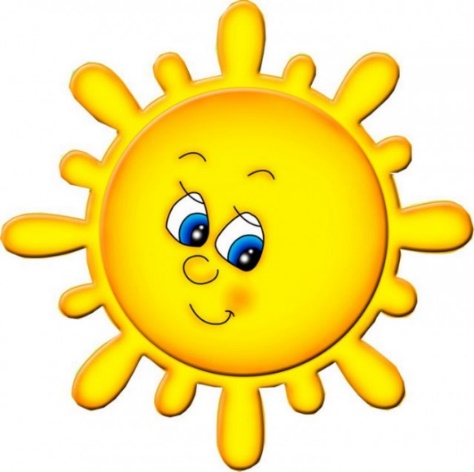 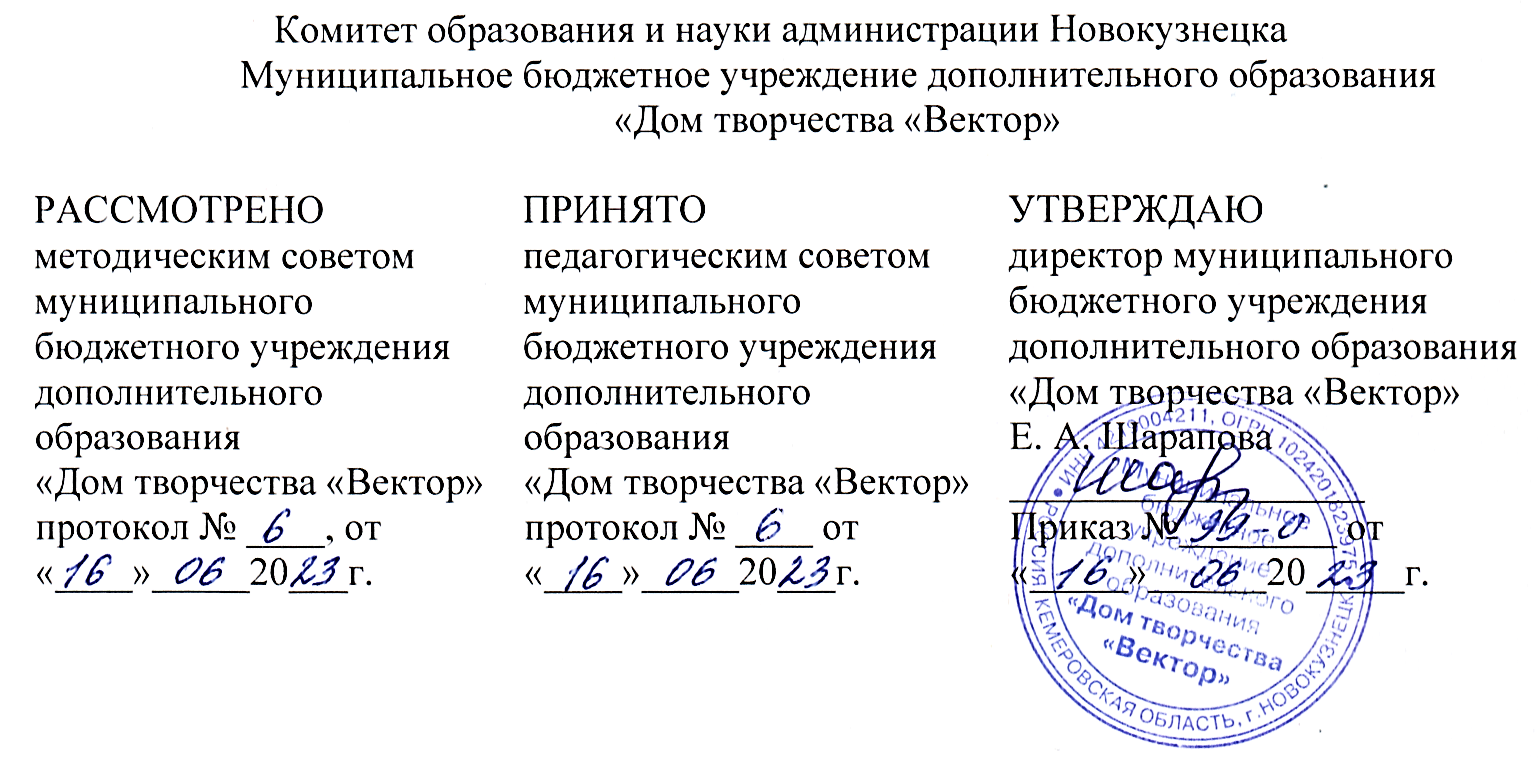 КОМПЛЕКСНАЯ ДОПОЛНИТЕЛЬНАЯ ОБЩЕОБРАЗОВАТЕЛЬНАЯ ОБЩЕРАЗВИВАЮЩАЯ ПРОГРАММА«Школа «Солнышко»Возраст учащихся: 5-7 летСрок реализации программы: 2 годаНаправленность: социально-гуманитарная Разработчики: Коваленко Ольга Леонидовна, Свинцова Елена Владимировна,Зайцева Наталья Александровна,Шараева Ольга Анатольевна,Калашникова Наталья Сергеевна,Авдиенко Любовь Борисовна, Летенко Анастасия Юрьевна,
Воронцова Алена Ринатовна,Мухина Екатерина Константиновна,педагоги дополнительного образованияНовокузнецкий городской округ, 2023Паспорт программыКомплекс основных характеристик дополнительной общеобразовательной общеразвивающей программы(направленность, уровень освоения содержания, актуальность, отличительные особенности, адресат, объем и срок освоения, формы обучения, режим занятий, цель и задачи комплексной дополнительной общеобразовательной общеразвивающей программы)Пояснительная записка Направленность комплексной дополнительной общеобразовательной общеразвивающей программы «Школа «Солнышко» – социально-гуманитарная.Уровень освоения содержания программы. Программа имеет «стартовый уровень».Актуальность программы. В рамках федерального проекта «Успех каждого ребенка», а также государственной программы «Развитие системы образования Кузбасса» на 2014–2025 годы в Кемеровской области, направленных на модернизацию системы образования в регионе, особое значение уделяется обеспечению доступности дополнительных общеобразовательных программ, способствующих развитию и социализации детей, в том числе детей с ОВЗ. Дошкольное детство – это важный период в развитии личности, во многом определяющий жизненный путь человека. Это период приобщения к миру культуры, общечеловеческих ценностей, время установления начальных отношений с миром людей, с миром природы и с собственным внутренним миром. Дошкольный возраст – это время активного развития всех способностей ребенка. Не каждый родитель может регулярно заниматься с ребенком из-за бытовой загруженности, специфики своей работы, незнания психологических особенностей детей. Не каждый ребенок может посещать детский сад в силу различных обстоятельств. В тоже время существует проблема недостаточной готовности детей к школе, что осложняет адаптацию детей к новым условиям школьной жизни, разрушает психическое и физическое здоровье ребенка, не дает возможности комфортного и эффективного проживания среди сверстников и взрослых. В Орджоникидзевском районе, долгое время не было организаций, занимающихся комплексным развитием детей дошкольного возраста, кроме детских садов. В связи с этим на базе МБУ ДО ДТ «Вектор» создано объединение «Школа «Солнышко» для детей 5-7 летнего возраста в 2000 году. Для этих целей была организована соответствующая учебно-материальная база, предметно-развивающая среда, подобраны специально подготовленные педагоги и разработана программа «Школа «Солнышко». Деятельность объединения «Школа «Солнышко» востребована среди родителей детей дошкольного возраста, сегодня его посещает более 200 учащихся. Комплексная дополнительная общеобразовательная общеразвивающая программа «Школа «Солнышко» состоит из следующих программ: «Моя грамота»; «Моя математика»; «Послушный карандаш»; «Знакомство с окружающим миром»; «Цветной мир»; «Художественное слово»; «Развивайка»; «Бумажный мир»; «Час игры» (факультатив). Программа «Час игры» реализуется для дошкольников, не посещающих ДОУ. Каждая программа имеет важное значение в развитии личности дошкольника. Определенный выше перечень программ, как показывает опыт, имеет важное значение в развитии физических, интеллектуальных и личностных качеств детей, а также является первым этапом профессионального самоопределения, т.к. в процессе их реализации: Дети проявляют волевые усилия, приучаются действовать целенаправленно, преодолевать трудности, доводить дело до конца, развиваются такие личностные качества, как самостоятельность, аккуратность, терпение, усидчивость, ответственность при выполнении заданий.Развивается мелкая моторика детей – один из показателей интеллектуальной готовности ребенка к школьному обучению; т.к. ребенок, имеющий высокий уровень развития мелкой моторики, умеет логически рассуждать, у него достаточно развиты память, внимание, связная речь.Осуществляется предшкольная подготовка дошкольников – формирование элементарных математических представлений, знакомство с основами первоначальной грамоты, развитие сенсорного восприятия детей.Выявляются причинно-следственные связи при анализе явлений окружающего мира: мира природы, растений, животных, человека способствует развитию логического мышления дошкольников, формированию способностей наблюдать, сравнивать, анализировать, классифицировать, выявлять скрытые связи между природными явлениями, учит находить объяснениям тем или иным фактам в жизни человека и природы. Формируется художественное и технической мышление учащихся через различные виды творческой деятельности: рисование, лепка, конструирование, аппликация. Расширяется игровой опыт детей, что соответствует возрастным особенностям дошкольников, формируются взаимоотношения между детьми в группе, что способствует сохранению и укреплению здоровья учащихся. Формируются первичные представления о мире профессий, интерес к профессионально-трудовой деятельности, позитивные установки к различным видам труда и творчества.Программа «Моя грамота» направлена на речевое развитие дошкольников. Развитие звуковой культуры речи включает в себя следующие составные: формирование умения правильно произносить звуки; развитие речевого слуха, речевого дыхания, артикуляционного аппарата; формирование выразительности речи – умение пользоваться высотой и силой голоса, темпом и ритмом речи, паузами, разнообразными интонациями; развитие графических навыков, произвольной памяти, внимания. Одним из основных направлений работы является знакомство с буквами русского алфавита, формирование навыков слогового чтения, основ письменной речи. Программа «Художественное слово» является востребованной у родителей учащихся, так как дошкольный возраст – самый продуктивный период для развития связной речи. «Связная речь – это не просто последовательность слов и предложений, это последовательность связанных друг с другом мыслей, которые выражены точными словами в правильно построенных предложениях. Ребенок учится мыслить, учась говорить, но он также совершенствует речь, научась мыслить». (Ф. Сохин).Задача подготовки руки к письму решается на уровне возрастных возможностей в рамках программы «Послушный карандаш». Письмо – это сложный навык, включающий выполнение тонких координированных движений руки. Техника письма требует слаженной работы мелких мышц кисти и всей руки, а также хорошо развитого зрительного восприятия и произвольного внимания.Актуальность программы «Моя математика» связана со стремительно развивающимися современными технологиями, которые требуют постоянного пополнения и расширения знаний, развития технических способностей детей. В умственном развитии детей большое значение имеют занятия по развитию элементарных математических представлений: формирование навыков счета, решение элементарных задач, знакомство с числами первого, второго десятка, ориентирование на листе, выполнение заданий на сравнение и пр. При этом преследуется главная цель: учить ребят думать, ориентироваться в различных ситуациях, принимать самостоятельные решения, решая разнообразные математические задачи.Необходимость введения программы «Знакомство с окружающим миром» обусловлена той ролью, которую может и должно играть знакомство ребенка с живой и неживой природой в развитии и воспитании дошкольника. Психологи утверждают, что только при взаимодействии малыша с окружающей действительностью, с объектами живой и неживой природы происходит формирование сложных эмоций и чувств, становление «эмоциональных и познавательных процессов двух наиболее важных сфер психического развития дошкольников» (Н. В. Виноградова).Программы «Бумажный мир» и «Цветной мир» основаны на таких видах деятельности, как аппликация, рисование, лепка, и выступают для дошкольников специфической формой художественного познания мира, способствуя освоению знаний об окружающем мире посредством образов. Выполнение творческих работ способствует решению обучающих, воспитательных и развивающих задач. В процессе продуктивной деятельности дети учатся сравнивать, сопоставлять созданное изображение с реальными вещами и предметами, а также образцом, развивают наблюдательность. Ребенок учится анализировать явления и предметы окружающего мира, знакомится с различными обобщающими понятиями. Занятия творчеством развивают мелкую моторику, глазомер, сенсорное восприятие, произвольное внимание, зрительная память, чувство формы, ритма, воспитывают любовь к прекрасному, к точности, аккуратности.Программа «Развивайка» включает в себя такие игры как дидактические, развивающие игры Б.П. Никитина и дидактический материал «Логические блоки», разработанный венгерским психологом и математиком Дьенешем для развития логического мышления. Эти игры дополняют друг друга, соответствуют психологическим особенностям дошкольников. Дидактические игры формируют у детей познавательную активность по отношению к явлениям общественной жизни, природе, предметам окружающего мира. Занятия по программе позволяют развивать мыслительные операции: находить характерные признаки в предметах и явлениях окружающего мира; сравнивать, группировать, классифицировать предметы по предметным признакам, делать правильные выводы, обобщения; развивают сенсорные способности детей.Программа «Час игры» включает в себя игры и досуг детей, тесно связана с календарными праздниками, в которые ребенок может играть самостоятельно, придумывая правила, организовывать не только себя, но и сверстников: сюжетно-ролевые игры (доктор, парикмахерская, зоопарк, экскурсия, школа, магазин, дочки матери, семья), настольно-печатные (пазлы, домино, мозаика); строительные игры (конструктор, кубики). Специфической особенностью данной программы является применение такой формы занятий, как досуговые мероприятия и праздники для детей и родителей, что соответствует идеям социального партнерства, позволяет вовлечь родителей в учебно-воспитательный процесс.В процессе двигательной деятельности ребенок накапливает жизненный опыт, словарный запас, начинает активно осваивать окружающий мир. Сформировавшаяся потребность быть более независимым переходит в возможность проявить физическую, эмоциональную и социальную самостоятельность. В игре развивается воображение, образное мышление. В совместной игре ребенок учится регулировать свое поведение. Отличительные особенности программы связаны с условиями реализации предшкольной подготовки в учреждении дополнительного образования. Программа реализуется на основе личностно- и индивидуально-ориентированного подходов в педагогическом сопровождении учащихся, с учетом состояния соматического и нервно-психического здоровья ребенка, его возрастных и индивидуальных особенностей, уровня развития.Организация предшкольной подготовки осуществляется на основе возрастных особенностей детей дошкольного возраста, самоценности дошкольного детства, требований ФГОС дошкольного образования, но не нацелена на достижение результатов ФГОС ДО. Организация особой образовательной среды обеспечивает развитие интеллектуальной, психологической сферы дошкольников, но не допускает дублирования программ первого класса. Важной составляющей программы является сохранение и укрепление физического здоровья дошкольников через применение здоровьесберегающих технологий в образовательной деятельности.В основу комплексной дополнительной общеобразовательной общеразвивающей программы «Школа «Солнышко» для детей 5-7 лет положены научные подходы к развитию детей дошкольного возраста: Концепция Л. А. Венгера, Д. Б. Эльконина о развитии способностей методами моделирования и замещении. Суть этих методов состоит в том, что мышление детей дошкольного возраста развивается при помощи разработанных схем, моделей, которые в наглядной, доступной форме воспроизводят скрытые связи или свойства того или иного объекта;Исследования психологов А. Н. Леонтьева, Д. Б. Эльконина, А. В. Запорожца о том, что развитие ребенка происходит в наиболее значимых для этого возраста вида деятельности (игре, конструировании, лепке, аппликации).Также при разработке программы использовались современные программы развития и воспитания дошкольников.Учитывая, что МБУ ДО ДТ «Вектор» (Приказ № 190 от 20.02.2023 г.) является муниципальной инновационной площадкой по теме «Личностно-профессиональное самоопределение обучающихся в социуме в формате интеграции общего и дополнительного образования», одна из особенностей программы – ее профориентационная составляющая. Содержание профориентационной компоненты выражается в создании условий для формирования первичных представлений о мире профессий, интереса к профессионально-трудовой деятельности, позитивных установок к различным видам труда и творчества.Адресат программы. Программа «Школа «Солнышко» предназначена для детей 5-7 лет. Рекомендуемое количество учащихся в одной группе – 8-12 человек, что позволяет, с одной стороны, обеспечить достаточный коммуникативный потенциал занятий, а с другой стороны – повысить эффективность обучения и обеспечить индивидуальный подход к каждому учащемуся. Ведущей моделью поведения и освоения мира для дошкольника является игра. Программа создает условия для развития творческих, коммуникативных и познавательных способностей у детей в процессе игры (организованной и самостоятельной).Основным методом обучения дошкольников является игровой метод. Процесс развития игровой деятельности основывается на изучении игр, правил и формировании умения играть с другими детьми. Набор учащихся осуществляется на добровольной основе. Зачисление в группы производится на основании заполнения родителями заявления о зачислении в МБУ ДО ДТ «Вектор» и согласия родителя (законного представителя) несовершеннолетнего учащегося на обработку персональных данных. Состав групп постоянен. Объем и срок освоения программы. Программа рассчитана на 2 года обучения по 36 учебных недель. Объем каждого года обучения – 360 часов, всего – 720 часов. В состав комплексной программы входит факультативная программа «Час игры» для дошкольников, не посещающих ДОУ, занимающихся в группах МБУ ДО ДТ «Вектор» в утреннее и дневное время. В данном случае объем каждого года обучения – 432 часов, всего – 864 часа.Возможна реализация программы со второго года обучения в зависимости от возраста учащихся, а также индивидуальных особенностей ребенка.Форма обучения: очная, очно-заочная.Основной формой обучения является занятие.Режим занятий. Расписание занятий объединения составляется для создания наиболее благоприятного режима труда и отдыха учащихся по представлению педагога с учетом пожеланий учащихся, родителей (законных представителей) несовершеннолетних учащихся и возрастных особенностей учащихся.Занятия проводятся 3 раза в неделю. Продолжительность занятия – не более 30 минут, для снятия физического и психического утомления занятие обязательно включает смену видов деятельности, перерыв между занятиями – 10 минут. При проведении занятий с применением электронного обучения и дистанционных образовательных технологий продолжительность одного учебного занятия составляет для учащихся не более 20 минут. Во всех группах в середине занятий проводятся физкультминутки длительностью 1,5-2 минуты: организуется перерыв для проведения комплекса упражнений для профилактики зрительного утомления, повышения активности центральной нервной системы, снятия напряжения с мышц шеи и плечевого пояса, с мышц туловища, для укрепления мышц и связок нижних конечностей.Во время перерывов педагог проводит подвижные игры умеренной активности или организует свободную деятельность детей.Цель и задачи программыЦель программы: социальное, творческое и интеллектуальное развитие детей старшего дошкольного возраста через организацию предшкольной подготовки. Задачи программы:формировать устойчивый интерес дошкольников к познавательной и творческой деятельности;формировать графические умения и навыки;формировать первичные представления о мире профессий, позитивные установки к различным видам труда и творчества;развивать важнейшие психические процессы и функции: мышление, память, воображение, восприятие, внимание, речь; способствовать сохранению здоровья детей;воспитывать в детях доброжелательное отношение друг к другу;воспитывать личностные качества: усидчивость, ответственность при выполнении заданий; создавать условия для социальной адаптации в коллективе сверстников;Задачи первого года обучения:формировать с основами первоначальной грамоты;развивать фонематический слух;формировать навыки звукобуквенного анализа;формировать умение читать по слогам;формировать навыки количественного и предметного счета, прямого и обратного счета в пределах 10;знакомить с основами математических представлений;знакомить с геометрическими фигурами, классифицировать их;учить ориентироваться на листе, на клетчатой бумаге, в пространстве;развивать пространственные представления и координацию;учить проводить прямые и округлые линии;знакомить с малыми фольклорными формами, народными и авторскими сказками, рассказами о детях, календарно-тематическими стихотворениями в соответствии с программным содержанием;разучивать небольшие стихотворения и выразительно их рассказывать;учить лепить и рисовать предметы, фигуры человека и животных с использованием различных геометрических форм;формировать представления об обобщающих понятиях: овощи, деревья, транспорт, праздник, времена года, дикие и домашние животные, птицы, и пр.;учить классифицировать предметы по свойствам и материалам изготовления и группировать предметы окружающего мира, описывать предметы и узнавать по описанию;формировать умение собирать узоры из 16 кубиков по схеме и воображению, формировать навык составления целой картинки из частей;учить резать по линии; учить раскладывать и наклеивать предметы, состоящие из отдельных частей;обогащать содержание сюжетных игр детей на основе знакомства с явлениями социальной действительности и отношениями людей;совершенствовать умение следовать игровым правилам в дидактических, подвижных, развивающих играх;развивать логическое мышление, кругозор, внимание, восприятие, память, мышление, мелкую моторику;воспитывать аккуратность, усидчивость, ответственность при выполнении заданий, самостоятельность;развивать художественное восприятие и чувство вкуса;формировать нравственные ценности дошкольников на примере произведений художественной литературы;формировать первичные представления о мире профессий в процессе знакомства с разными видами учебной и игровой деятельности;формировать опыт активного участия в календарных массовых мероприятиях;воспитывать доброжелательное отношение друг к другу.Задачи второго года обучения:знакомить с основами первоначальной грамоты; закреплять навыки звукобуквенного анализа;развивать фонематический слух; формировать графические навыки при выполнении упражнений в узкой и широкой строках;закреплять знания о составе чисел первого десятка; знакомить с разрядным составом чисел второго десятка;учить составлять и решать задачи в одно действие на сложение и вычитание, пользоваться арифметическими знаками действий;учить ориентироваться на листе и на клетчатой бумаге;развивать пространственные представления, зрительно-двигательную координацию;знакомить с элементами письменных букв;учить выполнять штриховку;знакомить с малыми фольклорными формами, народными и авторскими сказками, рассказами о детях, календарно-тематическими стихотворениями в соответствии с программным содержанием;учить лепить и рисовать предметы, фигуры человека и животных с использованием различных геометрических форм;учить лепить и рисовать небольшие композиции из 2-3 фигур, передавая пропорции;формировать навыки рисования гуашевыми и акварельными красками;формировать представления об обобщающих понятиях: овощи, деревья, транспорт, праздник, времена года, дикие и домашние животные, птицы, и пр.;формировать навык составления узоров из кубиков по схеме, выполненной в масштабе 1:4, и нерасчлененной схеме, учить составлять узоры из кубиков по воображению;учить резать по линии и наклеивать предметы, состоящие из отдельных частей;обогащать содержание сюжетных игр детей на основе знакомства с явлениями социальной действительности и отношениями людей;формировать умение следовать готовым игровым правилам в дидактических в подвижных, развивающих играх и самостоятельно создавать новые правила;развивать творческую активность, пространственное мышление, фантазию;формировать первичные представления о мире профессий, позитивные установки к различным видам труда и творчества;формировать опыт активного участия в календарных массовых мероприятиях.развивать логическое мышление, кругозор, внимание, восприятие, память, мышление, мелкую моторику;воспитывать аккуратность, усидчивость, ответственность при выполнении заданий, самостоятельность;развивать художественное восприятие и чувство вкуса;воспитывать интерес к чтению произведений художественной литературы;формировать нравственные ценности дошкольников на примере произведений художественной литературы;воспитывать доброжелательное отношение друг к другу.Содержание комплексной дополнительной общеобразовательной общеразвивающей программы (цель и задачи, учебно-тематический план, содержание учебно-тематического плана, планируемые результаты)Дополнительная общеобразовательная общеразвивающая программа «Моя грамота»Цель и задачи программыЦель программы: речевое развитие учащихся дошкольного возраста через развитие фонематического слуха и ознакомление с основами первоначальной грамоты.Задачи первого года обучения:развивать фонематический слух;знакомить с буквами русского алфавита;учить правильно печатать буквы русского алфавита, соблюдая границы клетки;учить писать печатными буквами слова и предложения;знакомить с основами звукобуквенного анализа;учить определять начало, середину и конец при графическом изображении слова;формировать умение читать по слогам;развивать мелкую моторику и формировать графические навыки;развивать память, внимание, восприятие;воспитывать усидчивость, ответственность при выполнении заданий, самостоятельность;формировать первичные представления о мире профессий, в процессе знакомства со звуками, буквами;воспитывать доброжелательное отношение друг к другу.Задачи второго года обучения:знакомить с основами первоначальной грамоты;развивать фонематический слух; закреплять навыки звукобуквенного анализа;развивать речь;формировать графические навыки при выполнении упражнений в узкой и широкой строках;развивать память, внимание, восприятие;формировать первичные представления о мире профессий, позитивные установки к чтению, как процессу получения информации;воспитывать интерес к чтению произведений художественной литературы;воспитывать усидчивость, ответственность при выполнении заданий, самостоятельность;воспитывать доброжелательное отношение друг к другу.Учебно-тематический план. Первый год обученияСодержание учебно-тематического плана. Первый год обученияТема 1. Вводная диагностикаПрактика: Умение различать гласные и согласные звуки; умение дифференцировать согласные (по твердости – мягкости/по звонкости – глухости); умение читать слова по слогам; знакомство с русским алфавитом.Форма контроля. ДиагностикаТема 2. Многообразие словТеория. Расширять представления детей о многообразии слов; представления детей о профессиях, в которых пригодится умение читать.Практика: Игра «Придумай больше слов».Форма контроля. Практическая работа.Тема 3. Деление слов на слоги.Теория. Слог как часть слова, графическое изображение слова (прямоугольник).Практика: Игры «Раздели слово», «Найди короткие слова», «Самое длинное слово»Форма контроля. Практическая работа.Тема 4. Деление слов на слоги.Теория. Слова длинные и короткие. Слог как часть слова, графическое изображение слова (прямоугольник).Практика: Игры «Раздели слово», «Найди короткие слова», «Самое длинное слово»Форма контроля. Практическая работа.Тема 5. Звук и буква АТеория. Звуки гласные и согласные. Место звука в слове, место буквы схеме слова (красный квадрат), печатание буквы.Практика: Игра «В каком слове спрятался звук А», «Где стоит: в начале, середине, конце», упражнение «Дорисуй матрешек», «Напиши А», «Логопедическое лото». Определение места звука в словеФорма контроля. Практическая работа.Тема 6. Звук и буква УТеория. Звуки гласные и согласные. Место звука в слове, место буквы схеме слова (красный квадрат), печатание буквы.Практика: Игра «В каком слове спрятался звук У», «Где стоит: в начале, середине, конце», упражнение «Дорисуй платья», «Напиши У», «Соедини схему и предмет»Форма контроля: Практическая работа.Тема 7. Чтение слов АУ, УА.Теория. Чтение слогов АУ, УАПрактика: Чтение слогов хором, по цепочке, печатание слогов. Форма контроля. Практическая работа.Тема 8. Звук и буква ОТеория. Гласный звук. Место звука в слове, место буквы схеме слова (красный квадрат), печатание буквы.Практика: Игра «В каком слове спрятался звук О», «Где стоит: в начале, середине, конце», упражнение «Дорисуй мячики», «Напиши О», «Соедини схему и предмет»Форма контроля. Практическая работа.Тема 9. Звук и буква М.Теория. Согласные звуки. Место звука в слове, место буквы схеме слова (синий квадрат), печатание буквы.Практика: Игра «В каком слове спрятался звук М», «Где стоит: в начале, середине, конце», упражнение «Допиши слоги в домике», «Напиши М», «Соедини слог и предмет», прочитай слово.Форма контроля. Практическая работа.Тема 10. Звук и буква С.Теория. Согласные звуки. Место звука в слове, место буквы схеме слова (синий квадрат), печатание буквы.Практика: Игра «В каком слове спрятался звук С», «Где стоит: в начале, середине, конце», упражнение «Допиши слоги в домике», «Напиши С», «Допиши слова», прочитай слово.Форма контроля. Практическая работа.Тема 11. Звук и буква Х.Теория. Согласные звуки. Твердость — мягкость звука. Место звука в слове, место буквы схеме слова (синий или зеленый квадрат), печатание буквы.Практика: Игра «В каком слове спрятался звук Х», «Где стоит: в начале, середине, конце», упражнение «Допиши слоги в домике», «Напиши Х», «Слово рассыпалось», прочитай слово, «Узор из звуков. Звукобуквенный анализ». Настольная развивающая игра-лото. (2 шт.)Форма контроля. Практическая работа.Тема 12. Чтение слогов.Теория. звуковой анализ слова, слитное чтение слогов. Практика: игра «Найди картинку на звук...», «Назови первый звук в картинке», упражнение «Закрась схему слова правильно», чтение слогов, игра «Какое слово начинается на слог» Форма контроля. Практическая работа.Тема 13. Чтение слогов и слов.Теория. звуковой анализ слова, слитное чтение слогов. Практика: игра «Найди картинку на звук...», «Назови первый звук в картинке», упражнение «Закрась схему слова правильно», чтение слогов и простых слов, игра «Добавь букву к слогу, чтобы получилось слово», «Узор из звуков. Звукобуквенный анализ». Настольная развивающая игра-лото.Форма контроля. Практическая работа.Тема 14 Звук и буква Р.Теория. Согласные звуки. Место звука в слове, место буквы схеме слова (синий или зеленый квадрат), печатание буквы.Практика: Игра «В каком слове спрятался звук Р, разукрась предмет», «Где стоит: в начале, середине, конце», упражнение «Допиши слоги в домике», «Напиши Р», «Запиши слова знаками (синий, зеленый, красный)», прочитай слова.Форма контроля. ДиагностикаТема 15. Звук и буква Ш.Теория. Согласные звуки. Место звука в слове, место буквы схеме слова (синий квадрат), печатание буквы.Практика: Игра «В каком слове спрятался звук Ш», «Где стоит: в начале, середине, конце», упражнение «Допиши слоги в домике», «Напиши Ш», «Соедини схему и предмет», напиши слова.Форма контроля. Практическая работа.Тема 16. Чтение слогов и слов.Теория. Звонкие-глухие согласные.Практика: игра «Найди картинку на звук...», «Назови первый звук в картинке», упражнение «Закрась схему слова правильно», чтение слогов и простых словФорма контроля. Практическая работа.Тема 17. Знакомство с предложением.Теория. Слова можно изменить, чтобы связно говорить. Предложение — это мысль. Большая буква и точка.Практика: составь предложение по картинке, запиши его схему, запиши предложение, «Ребусы». Составляем слова (сундучок)Форма контроля. Практическая работа.Тема 18. Звук и буква Ы.Теория. Гласные звуки. Место звука в слове, место буквы схеме слова (красный квадрат), печатание буквы.Практика: Игра «В каком слове спрятался звук Ы, разукрась предмет», «Где стоит: в начале, середине, конце», упражнение «Допиши слоги в домике», «Напиши Ы, «Соедини букву и предмет», прочитай слова, составь с ними предложение.Форма контроля. Практическая работа.Тема 19. Чтение слогов, слов, предложенийТеория. Слова можно изменить, чтобы связно говорить. Предложение — это мысль. Большая буква и точка, восклицательный и вопросительный знак.Практика: составь вопрос по картинке, запиши его схему, прочитай слова и предложение, «Чтение. Осваиваем звукобуквенный анализ, тренируемся в чтении»Форма контроля. Практическая работа.Тема 20. Звук и буква ЛТеория. Согласные звуки. Место звука в слове, место буквы схеме слова (синий или зеленый квадрат), печатание буквы.Практика: Игра «В каком слове спрятался звук Л», «Где стоит: в начале, середине, конце», упражнение «Допиши слоги в домике», «Напиши Л», «Соедини схему и предмет», прочитай слова, составь с ними предложение.Форма контроля. Практическая работа.Тема 21. Чтение слогов, слов, предложений.Теория. Слова можно изменить, чтобы связно говорить. Предложение — это мысль. Большая буква и точка, восклицательный и вопросительный знак.Практика: составь вопрос по картинке, ответь на него, прочитай слова и предложение, запиши его схему, «Читаем сами». Обучающее лотоФорма контроля. Практическая работа.Тема 22. Звук и буква НТеория. Согласные звуки. Место звука в слове, место буквы схеме слова (синий или зеленый квадрат), печатание буквы.Практика: Игра «В каком слове спрятался звук Н», «Где стоит: в начале, середине, конце», упражнение «Допиши слоги в домике», «Напиши Н», «Напиши слово буквами и условными обозначениями (красный, синий, зеленый)», прочитай слова, составь с ними предложение.Форма контроля. Практическая работа.Тема 23. Чтение слогов, слов, предложенийТеория. Слог, слово, предложение.Практика: Игра «Читаем слоги, кто быстрее», упражнение «Прочитай слова и предложение», «Прочитай по первым буквам». Закрепление навыков чтения, внимания, мышления.Форма контроля. Практическая работа.Тема 24. Звук и буква КТеория. Согласные звуки. Место звука в слове, место буквы схеме слова (синий или зеленый квадрат), печатание буквы.Практика: Игра «В каком слове спрятался звук К, разукрась», «Где стоит: в начале, середине, конце», упражнение «Допиши слоги в домике», «Напиши К», «Закрась квадрат под предметом по первому звуку», прочитай слова, составь предложение по картинке, запиши схему предложения.Форма контроля. Практическая работа.Тема 25. Чтение слогов, слов и предложенийТеория. Слог, слово, предложение.Практика: Игра «Раздели на слоги», «Читаем слоги, кто быстрее», упражнение «Прочитай слова и предложение», «Составь предложение по картинке».Форма контроля. Практическая работа.Тема 26. Звук и буква ТТеория. Согласные звуки. Место звука в слове, место буквы схеме слова (синий или зеленый квадрат), печатание буквы.Практика: Игра «В каком слове спрятался звук Т, разукрась», «Где стоит: в начале, середине, конце», упражнение «Допиши слоги в домике», «Напиши Т», «Закрась квадрат под предметом по первому звуку», прочитай предложение, назови первое, второе, третье слово, запиши схему предложения.Форма контроля. Практическая работа.Тема 27. Чтение слогов, слов, предложенийТеория. Слог, слово, предложение.Практика: Игра «Раздели на слоги», «Читаем слоги, кто быстрее», упражнение «Прочитай слова и предложение», «Составь предложение по картинке», «Ребусы». Составляем слова.Форма контроля. Практическая работа.Тема 28. Промежуточная диагностикаПрактика: письмо слов под диктовку; классификация гласных и согласных звуков; дифференцирование согласных по твёрдости – мягкости и звонкости – глухости; постановка ударения в словах; деление слов на слоги; определение количества звуков и букв в слове.Форма контроля. ДиагностикаТема 29. Звук и буква ИТеория. Гласный звук. Место звука в слове, место буквы схеме слова (красный квадрат), печатание буквы. Твердость — мягкость звука.Практика: Игра «В каком слове спрятался звук И», «Где стоит: в начале, середине, конце», упражнение «Прочитай пары слогов в шариках, что заметил (мы-ми.)», «Напиши И», «Сделай анализ слова (обозначь звуки красным, синим, зеленым цветом)»Форма контроля. Практическая работа.Тема 30. Чтение слов, предложенийПрактика: Слог, слово, предложение.Практика: Игра «Читаем слоги, кто быстрее», упражнение «Прочитай слова и предложение», «Составь предложение по картинке», «Ребусы». Составляем слова.Форма контроля. Практическая работа.Тема 31. Звуки [П], [П´], буква ПТеория. Согласные звуки. Твердость — мягкость звука. Место звука в слове, место буквы схеме слова (синий или зеленый квадрат), печатание буквы.Практика: Игра «В каком слове спрятался звук П, разукрась», упражнение «Допиши слоги в домике», «Напиши П», «Соедини схему и предмет», допиши и прочитай предложение, назови первое, второе, третье слово, запиши схему предложения.Форма контроля. Практическая работа.Тема 32. Чтение словТеория. Слово, фонетический анализ слов.Практика: Упражнение «Прочитай слова», «Запиши слова и сделай их анализ», «Чтение. Осваиваем звукобуквенный анализ, тренируемся в чтении»Форма контроля. Практическая работа.Тема 33. Звуки [З], [З´], буква ЗТеория. Согласные звуки. Твердость — мягкость звука. Место звука в слове, место буквы схеме слова (синий или зеленый квадрат), печатание буквы.Практика: Игра «В каком слове спрятался звук З, разукрась», упражнение «Допиши слоги в домике», «Напиши З», «Соедини схему и предмет», допиши и прочитай слово, запиши его схему.Форма контроля. Практическая работа.Тема 34. Чтение слов. Ударение. Теория. Слово, ударение, его смыслообразующая функция.Практика: Упражнение «Прочитай слова с ударением», «Запиши слова и поставь в них ударение».Форма контроля. Практическая работа.Тема 35. Звук и буква ЙТеория. Согласные звуки. Твердость — мягкость звука. Место звука в слове, место буквы схеме слова (зеленый квадрат), печатание буквы.Практика: Игра «На каком месте стоит Й в слове», упражнение «Допиши слова и прочитай», «Напиши Й», «Запиши слово буквами и сделай его анализ», прочитай предложение, подчеркни слова с буквой Й.Форма контроля. Практическая работа.Тема 36. Ударение в словах.Теория. Слово, ударение, его смыслообразующая функция.Практика: Упражнение «Прочитай слова с ударением», «Запиши слова и поставь в них ударение».Форма контроля. Практическая работа.Тема 37. Звуки [Г], [Г´], буква ГТеория: Согласные звуки. Твердость — мягкость звука. Место звука в слове, место буквы схеме слова (синий или зеленый квадрат), печатание буквы.Практика: Игра «В каком слове спрятался звук Г, разукрась», упражнение «Допиши слоги в домике», «Напиши Г», «Разукрась квадрат под словом по его первой букве», прочитай предложение, назови первое, второе, третье слово, запиши схему предложения.Форма контроля. Практическая работа.Тема 38. Чтение слов и предложений.Теория. Слог, слово, предложение, фонетический анализ слов.Практика: Упражнение «Прочитай слова», «Запиши слова и сделай их анализ», «Читаем слова, кто быстрее», упражнение «Прочитай предложение», «Составь предложение по картинке». Форма контроля. Практическая работа.Тема 39. Звуки [В], [В´], буква ВТеория. Согласные звуки. Твердость — мягкость звука. Место звука в слове, место буквы схеме слова (синий или зеленый квадрат), печатание буквы.Практика: Игра «В каком слове спрятался звук В, разукрась», упражнение «Допиши слоги в домике», «Напиши В», «Запиши слово, сделай его анализ», составь предложение по картинке, запиши схему предложения.Форма контроля. Практическая работа.Тема 40. Чтение слов и предложенийТеория. Слово, предложение, фонетический анализ слов.Практика: Упражнение «Прочитай слова и сделай их анализ». Игра «Раздели слова на группы», упражнение «Составь предложение из слов»Форма контроля. Практическая работа.Тема 41. Звуки [Д], [Д´], буква ДТеория. Согласные звуки. Твердость — мягкость звука. Место звука в слове, место буквы схеме слова (синий или зеленый квадрат), печатание буквы.Практика: Игра «В каком слове спрятался звук Д, разукрась», упражнение «Допиши слоги в домике», «Напиши Д», прочитай предложение, назови первое, второе, третье слово, запиши схему предложения.Форма контроля. Практическая работа.Тема 42. Чтение слов и предложенийТеория. Слово, предложение.Практика: Игра «Раздели слова на группы», упражнение «Составь предложение из слов», «Ребусы». Составляем слова (сундучок)Форма контроля. Практическая работа.Тема 43. Звуки [Б], [Б´]. буква БТеория. Согласные звуки. Твердость — мягкость звука. Место звука в слове, место буквы схеме слова (синий или зеленый квадрат), печатание буквы.Практика: Игра «В каком слове спрятался звук Б, разукрась», упражнение «Допиши слоги в домике», «Напиши Б», «Разукрась квадрат под словом по его первой букве», допиши и прочитай предложение, назови первое, второе, третье слово, запиши схему предложения.Форма контроля. Практическая работа.Тема 44. Чтение слов и предложенийТеория. Слово, предложение.Практика: Игра «Допиши словечко», «Разгадай ребус», упражнение «Составь предложение из слов».Форма контроля. Практическая работа.Тема 45. Звук и буква ЖТеория. Согласные звуки. Твердость — мягкость звука. Место звука в слове, место буквы схеме слова (синий или зеленый квадрат), печатание буквы.Практика: Игра «В каком слове спрятался звук Ж, разукрась», упражнение «Допиши слоги в домике», «Напиши Ж», «Соедини схему и предмет», прочитай слова, составь с ними предложение. Форма контроля. Практическая работа.Тема 46. Чтение слов и предложенийТеория. Слово, предложение.Практика: Игра «Предложение рассыпалось», упражнение «Запиши предложение», «Продолжи слова». Развивающая играФорма контроля. Практическая работа.Тема 47. Звук и буква ЭТеория. Гласные звуки. Место звука в слове, место буквы схеме слова (красный квадрат), печатание буквы.Практика: Игра «В каком слове спрятался звук Э, разукрась предмет», «Где стоит: в начале, середине, конце», упражнение «Напиши первую букву слова», «Напиши Э», прочитай слова, составь с ними предложение.Форма контроля. Практическая работа.Тема 48. Чтение слов и предложенийТеория. Слово, предложение.Практика: Игра «Предложение рассыпалось», упражнение «Измени слова так, чтобы получилось предложение», «Продолжи слова». Развивающая играФорма контроля. Практическая работа.Тема 49. Буква ЕТеория. Гласный звук. Место звука в слове, место буквы схеме слова (красный квадрат), печатание буквы. Твердость — мягкость звука.Практика: Игра «В каком слове спрятался звук Е», «Где стоит: в начале, середине, конце», упражнение «Прочитай пары слогов в домиках, что заметил (мэ-ме..)», «Напиши Е», «Соедини слово и схему», составь и запиши предложение по картинке.Форма контроля. Практическая работа.Тема 50. Чтение слов и предложенийТеория. Фонетический анализ слов. Предложения. Практика: Упражнение «Прочитай слова, найди их схему», «Придумай вопрос и предложение по картинке».Форма контроля. Практическая работа.Тема 51. Буква ЬТеория. Не звук, а знак. Твердость — мягкость звука, разделитель звуковПрактика: Игра «Допиши слово и прочитай его», «Напиши Ь», «Соедини слово и схему», составь и запиши слова по картинке.Форма контроля. Практическая работа.Тема 52. Чтение слов и предложенийТеория. Фонетический анализ слов. Предложения. Практика: Упражнение «Прочитай слова, найди их схему», «Придумай вопрос по картинке, запиши его».Форма контроля. Практическая работа.Тема 53. Буква Я.Теория. Гласный звук. Место звука в слове, место буквы схеме слова (красный квадрат), печатание буквы. Твердость — мягкость звука.Практика: Игра «В каком слове спрятался звук Я», «Где стоит: в начале, середине, конце», упражнение «Прочитай пары слогов в домиках, что заметил (ма-мя..)», «Напиши Я», «Сделай анализ слов», «Разгадай ребус, узнаешь имя», прочитай предложение, составь свое предложение по картинке.Форма контроля. Практическая работа.Тема 54. Чтение слов и предложенийТеория. Фонетический анализ слов. Предложения. Практика: Упражнение «Прочитай слова, найди их схему», «Раздели текст на слова», «Прочитай предложение и спиши его».Форма контроля. Практическая работа.Тема 55. Буква ЮТеория. Гласный звук. Место звука в слове, место буквы схеме слова (красный квадрат), печатание буквы. Твердость — мягкость звука.Практика: Игра «В каком слове спрятался звук Ю», «Где стоит: в начале, середине, конце», упражнение «Прочитай пары слогов в домиках, что заметил (мю-му..)», «Напиши Ю», «Сделай анализ слов», «Разгадай ребус, узнаешь имя», составь свое предложение по картинке.Форма контроля. Практическая работа.Тема 56. Чтение слов и предложенийТеория. Предложения состоят из слов.Практика: Игра «Разбей предложение на слова и сосчитай, сколько слов в предложении, в каком порядке они следуют», запиши предложение.Форма контроля. Практическая работа.Тема 57. Буква ЕТеория. Гласный звук. Место звука в слове, место буквы схеме слова (красный квадрат), печатание буквы. Твердость — мягкость звука.Практика: Игра «В каком слове спрятался звук Е», «Где стоит: в начале, середине, конце», упражнение «Прочитай пары слогов в домиках, что заметил (ме-мо..)», «Напиши Е», «Сделай анализ слов», «Соедини схему и слово», составь свое предложение по картинке, запиши его схему.Форма контроля. Практическая работа.Тема 58. Чтение слов и предложенийТеория. Предложения состоят из слов.Практика: Игра «Разбей предложение на слова и сосчитай, сколько слов в предложении, в каком порядке они следуют», запиши предложение.Форма контроля. Практическая работа.Тема 59. Звук и буква ЧТеория. Согласные звуки. Твердость — мягкость звука. Место звука в слове, место буквы схеме слова (зеленый квадрат), печатание буквы.Практика: Игра «В каком слове спрятался звук Ч, разукрась», упражнение «Допиши слоги в домике», «Напиши Ч», прочитай стихотворение, подчеркни слово с буквой Ч.Тема 60. Итоговая диагностикаПрактика: Классификация гласных и согласных звуков; дифференцирование согласных по твёрдости – мягкости и звонкости – глухости; постановка ударения в словах; деление слов на слоги; определение количества звуков и букв в слове; чтение и понимание предложений; схематическое изображение предложений; различие узкой и широкой строки; списывание слов и предложений. Форма контроля. ДиагностикаТема 61. Чтение слов, предложенийТеория. Слово, предложение.Практика: Игра «Допиши словечко», «Разгадай ребус», упражнение «Составь предложение из слов», «Продолжи слова». Развивающая играФорма контроля. Практическая работа.Тема 62. Звук и буква ЦТеория. Согласный звук. Твердость звука. Место звука в слове, место буквы схеме слова (синий квадрат), печатание буквы.Практика: Игра «В каком слове спрятался звук Ц, разукрась», упражнение «Допиши слоги в домике», «Напиши Ц», «Слово рассыпалось», прочитай стихотворение, подчеркни слово с Ц.Форма контроля. Практическая работа.Тема 63. Чтение слов, стихотворенийТеория. Слово, рифма, стихотворение.Практика: Игра «Допиши словечко», упражнение «Составь стихотворение из слов», «Продолжи слова». Развивающая играФорма контроля. Практическая работа.Тема 64. Звуки [Ф], [Ф´], буква ФТеория. Согласные звуки. Твердость — мягкость звука. Место звука в слове, место буквы схеме слова (синий или зеленый квадрат), печатание буквы.Практика: Игра «В каком слове спрятался звук Ф, разукрась», упражнение «Допиши слоги в домике», «Напиши Ф, «Разукрась квадрат под словом по его первой букве», прочитай предложение, назови первое, второе, третье слово, запиши схему предложения.Форма контроля. Практическая работа.Тема 65. Чтение слов, предложенийТеория. Слово, предложение.Практика: Игра «Допиши словечко», «Читаем на время», упражнение «Составь предложение из слов», «Подбери слова к рассказу», развивающая играФорма контроля. Практическая работа.Тема 66. Звук [Щ] и буква ЩПрактика: Согласный звук. Мягкость звука. Место звука в слове, место буквы схеме слова (зеленый квадрат), печатание буквы.Практика: Игра «В каком слове спрятался звук Щ, обведи картинку», упражнение «Допиши слоги в домике», «Напиши Щ», «Напиши слово и сделай его анализ», прочитай стихотворение, подчеркни слово с Щ.Форма контроля. Практическая работа.Тема 67. Чтение слов, стихотворенийТеория. Слово, рифма, стихотворение.Практика: Игра «Допиши словечко», упражнение «Составь стихотворение из слов». Форма контроля. Практическая работа.Тема 68. Буква ЪТеория. Не звук, а знак. Разделитель звуковПрактика: Игра «Прочитай слова, подчеркните Ъ», «Напиши Ъ», «Соедини слово и схему», «Реши ребус, узнаешь слово», придумай предложение со словами «семь» и «съем». Форма контроля. Практическая работа.Тема 69. Чтение слов, предложений Теория. Гласные – согласные звуки.Практика: упражнения «Допиши пропущенные гласные в слово, соедини его с картинкой», «Допиши пропущенные согласные в слово, соедини его с картинкой», «Составь и запиши предложение по картинке»Форма контроля. Практическая работа.Тема 70. Чтение слов, предложенийТеория. Слоги, слова, предложения.Практика: Упражнение «Напиши названия всех животных — буквы рассыпались», «Допиши предложение, прочитай и соедини с картинкой», «Реши ребус, узнаешь слово»Форма контроля. Практическая работа.Тема 71. АлфавитТеория. Возникновение русской азбуки (монахи Кирилл и Мефодий), разные языки, разные алфавиты, знакомство с русским алфавитом, его заучивание, профессия переводчик, писатель, программист, журналист.Практика: Песенка-азбука (Б. Заходер), игра «Буквы сломались», «Гласные-согласные», «Пишем алфавит под диктовку», «Угадай слово по первой и последней букве», чтение загадокФорма контроля. Практическая работа.Тема 72. Алфавит. ЗакреплениеТеория. АлфавитПрактика: упражнение «Расскажи алфавит наизусть/прочитай быстро», «Напиши алфавит по памяти», «Назови предметы по алфавиту», чтение стихотворенийФорма контроля. Практическая работа.Планируемые результаты. Первый год обученияПо окончании первого года обучения учащиеся будут иметь представление: о гласных и согласных звуках и буквах;о смыслоразличительной роли ударения;о мире профессий, связанных с буквами, печатным словом уметь:различать буквы и звуки;дифференцировать согласные по признакам глухости – звонкости, твердости – мягкости;соотносить звук с соответствующей буквой;уметь подбирать слова на заданный звук, определять место звука в слове;делить слова на слоги;определять количество звуков в словах;писать печатными буквами слова и предложения;ориентироваться на тетрадном листе в клетку;правильно печатать буквы русского алфавита, соблюдая границы клетки;определять в схеме начало, середину и конец при графическом изображении слова.В результате реализации программы, учащиеся приобретут такие личностные качества как:умение выразить свои мысли и желания; владение устной речью;способность к волевым усилиям (внимательность и аккуратность при выполнении заданий);способность следовать социальным нормам поведения и правилам во взаимоотношениях со взрослыми и сверстниками.Учебно-тематический план. Второй год обученияСодержание учебно-тематического плана. Второй год обученияТема 1. Вводная диагностикаПрактика: Выполнение тестовых заданий.Форма контроля. ДиагностикаТема 2. Звуки и буквыТеория. Графическое изображение звука в слове (квадрат). Место звука в слове (начало, середина, конец)Практика: игровое упражнение «Допиши, кто как говорит», «Буквы рассыпались», «Буква потерялась», чтение потешек, «Логопедическое лото». Определение места звука в словеФорма контроля. Практическая работа.Тема 3. Гласные и согласные звукиТеория. Гласные — согласные звуки, их графическое изображениеПрактика: упражнения «С какого звука начинаются слова», «Запиши слово и сделай его анализ»Форма контроля. Практическая работа.Тема 4. Чтение слов и предложенийТеория. Слово, предложение, представления детей о профессиях, в которых пригодится умение читать.Практика: «Разгадай загадку, напиши отгадку», «Решишь ребус, прочитаешь пословицу», «Напиши, кто как говорит», чтение загадкиФорма контроля. Практическая работа.Тема 5. Соотнесение звука и буквы Теория. Соотнесение звука и буквы Практика: Игра «Допиши словечко», «Читаем на время», упражнение «Составь слова из букв», «Узор из звуков. Звукобуквенный анализ». Настольная развивающая игра-лото.Форма контроля. Практическая работа.Тема 6. Чтение и отгадывание загадокТеория. Загадки, как их составлятьПрактика: Чтение и отгадывание загадок, игра «Составь загадку»Форма контроля. Практическая работа.Тема 7. Звуковой анализ словаТеория. Звуковой анализ слова, графическое изображение звуковПрактика: Звуковой анализ слова, «Логопедическое лото». Определение места звука в словеФорма контроля. Практическая работа.Тема 8. Слова и слоги. Чтение пословицТеория. Слог как часть слова, графическое изображение слова (прямоугольник). Практика: Чтение и объяснение пословиц, подчеркни слово «слово». Игровое упражнение «Соедини правильно», «Кто в каком домике живет», «Раздели слово на слоги».Форма контроля. Практическая работа.Тема 9. Чтение слов и предложенийТеория. Правила чтения.Практика: Чтение слов и предложенийФорма контроля. Практическая работа.Тема 10. ПредложениеТеория. Предложение — это мысль, согласование слов в предложении.Практика: Упражнение «Допиши предложение», рисование по клеточкам, «Подбери слова к рассказу», развивающая играФорма контроля. Практическая работа.Тема 11. Составление предложения по картинкеТеория. Графическое обозначение слов.Практика: Упражнение «Составь предложение по картинке и запиши его схематически», рисование по клеточкамФорма контроля. Практическая работа.Тема 12. Чтение и отгадывание загадокТеория. История появления книги, первый книгопечатникПрактика: упражнение «Прочитай загадку, напиши отгадку», чтение пословиц «Прочитай, объясни, подчеркни слово «книга»Форма контроля. Практическая работа.Тема 13. Рассказ «Моя любимая книга»Теория. Какие книги бывают, библиотека. Узкая и широкая строка.Практика: упражнение «Моя любимая книга», «Напиши название книг», «Прочитай загадку, напиши отгадку», графический узор «Колобок» в широкой строке, «Подбери слова к рассказу», развивающая играФорма контроля. Практическая работа.Тема 14. Игрушки. Чтение загадок.Теория. Игрушки, их история, гаджеты. Обобщающие словаПрактика: упражнение «Напиши одним словом», «Назови игрушку», «Допиши предложение, соедини с картинкой», чтение загадки, графический узор «Шарик» в широкой строкеФорма контроля. Практическая работа.Тема 15. Загадки про овощиТеория. Овощи, их разнообразие, польза, способы выращиванияПрактика: Чтение и отгадывание загадок про овощи. Упражнение «Напиши одним словом», «Раскрась овощи правильно», «Назови овощ», «Соедини овощ и корзинку», «Прочитай загадку, напиши отгадку», графический узор «Огурцы» в широкой строкеФорма контроля. Практическая работа.Тема 16. Списывание, игра «Винегрет»Теория. Как правильно списывать. Блюда из овощей. ДиалогПрактика: Упражнение «Спиши правильно только название овощей», игра «Винегрет» (по инсценировке «Спор овощей»)Форма контроля. Практическая работа.Тема 17. Фрукты. КроссвордТеория. Фрукты, их польза, как и где их выращиваютПрактика: Фрукты. Разгадывание кроссворда. Упражнение «Напиши одним словом», «Раскрась фрукты правильно», «Разгадай кроссворд, запиши слова», «Что где растет», графический узор «Вишни» в узкой строкеФорма контроля. Практическая работа.Тема 18. СписываниеТеория. Как правильно списывать. Блюда из фруктов. ДиалогПрактика: Упражнение «Спиши правильно только название фруктов», игра «Суп-компот» («Спор фруктов и овощей, кто полезней»)Форма контроля. Практическая работа.Тема 19. Осень. Рассказ об осениТеория. Признаки осени. ПересказПрактика: Осень. Чтение загадки, рассказа об осени. Упражнение «Прочитай загадку, напиши отгадку», «Прочитай текст, раздели его на части, удобные для пересказа, покажи их на картинке»Форма контроля. Практическая работа.Тема 20. Осенние месяцыТеория. Пословицы об осени. Осенние месяцы.Практика. Упражнение «Слово рассыпалось», «Прочитай пословицы, объясни их, подчеркни слово «осень», графический узор «Листики» в широкой строкеФорма контроля. Практическая работа.Тема 21. Домашние животныеТеория. Домашние животныеПрактика: Упражнение «Прочитай загадку, напиши отгадку, соедини с картинкой», «Запиши мам и детеныш», чтение рассказа К. Д. Ушинского «Васька», графический узор «Котик» в широкой строкеФорма контроля. Практическая работа.Тема 22. К. Д. Ушинский «Васька»Теория. Как готовить пересказ, как учитьПрактика: Чтение и пересказ с движением рассказа К. Д. Ушинского «Васька»Форма контроля. Практическая работа.Тема 23. Рассказ «Мое домашнее животное» Теория. Рассказ-описаниеПрактика: Упражнение «Устные картинки», «Запиши 3 предложения о своем домашнем животном (по образцу на доске)»Форма контроля. Практическая работа.Тема 24. Дикие животные. КроссвордТеория. Дикие животные. Разгадывание кроссворда, слова-описания в загадкахПрактика. Упражнение «Разгадай кроссворд, запиши ответы», «Прочитай предложение, допиши словечко, соедини с картинкой»Форма контроля. Практическая работа.Тема 25. Загадки о диких животныхТеория. Как составлять загадкуПрактика: Упражнение «Прочитай загадку, напиши отгадку», «Составь загадку по алгоритму»Форма контроля. Практическая работа.Тема 26. Сказки о животныхТеория. Жанр «сказка». Пословицы, поговорки, сказки о животныхПрактика: Чтение пословиц, поговорок, сказокФорма контроля. Практическая работа.Тема 27. Ю.И Коваль «Моя любимая сказка»Теория. Чем сказка отличается от рассказаПрактика: Чтение и объяснение пословиц. Упражнение «Это сказка или нет, прочитай и докажи (по отрывкам рассказов Ю. Коваля «Снежный всадник», «Муравьиный царь», «Заячьи тропы», «Снегири и коты»)», графический узор «Курочка» в узкой и широкой строкеФорма контроля. Практическая работа.Тема 28. Ю.И Коваль «Моя любимая сказка»Теория. Как сказку сочинитьПрактика: Упражнение «Отгадай и запиши героев сказки». Пересказ «Моя любимая сказка», упражнение «Сочиним сказку вместе», «Подбери слова к рассказу», развивающая играФорма контроля. Практическая работа.Тема 29. Промежуточная диагностикаПрактика: Выполнение тестовых заданий. Форма контроля. ДиагностикаТема 30. Рассказ по картинкамТеория. Рассказ по серии сюжетных картинокПрактика: Составление рассказа по картинкам. Упражнение «Отметь цифрами картинки, расскажи историю», графический узор «Новогодние шарики» в широкой строкеФорма контроля. Практическая работа.Тема 31. Новый год Теория. Как писать письмо. Стихи о новогоднем празднике.Практика: Чтение и заучивание новогодних стихотворений, упражнение-сочинение «Письмо деду Морозу»Форма контроля. Практическая работа.Тема 32. РНС «Как аукнется, так и откликнется»Теория. Как готовить пересказПрактика: Чтение по цепочке русской народной сказки «Как аукнется, так и откликнется, деление текста на части, удобные для пересказа, пересказ по частям. Форма контроля. Практическая работа. Тема 33. РНС «Лиса и козел»Теория. Слова-опорыПрактика: Чтение по цепочке сказки, деление текста на части, удобные для пересказа, нахождение опорных слов, пересказ по частям. Форма контроля. Практическая работа.Тема 34. Зима. Чтение загадок, рассказа о зимеТеория. Признаки зимыПрактика: упражнение «Прочитай загадку, напиши отгадку», «Прочитай рассказ», «Придумай предложение по картинке и запиши его в схему»Форма контроля. Практическая работа.Тема 35. Составление рассказа по картинкеТеория. Рассказ-описание, повествование, рассуждение.Практика: Составление разных видов рассказа по зимней картинке, графический узор «Снежинки» в широкой строкеФорма контроля. Практическая работа.Тема 36. Зимние месяцы. Теория. Зимние месяцы.Практика. Списывание. Упражнение «Выпиши только зимние месяцы»Форма контроля. Практическая работа.Тема 37. Транспорт. Чтение загадокТеория: Транспорт (наземный, воздушный, водный, космический)Практика: Упражнение «Назови одним словом, запиши его», «Отгадай загадку, напиши отгадку», «Допиши пропущенные буквы, соедини с картинкой», графический узор «Трамвай» в широкой строкеФорма контроля. Практическая работа.Тема 38. Чтение и отгадывание загадокТеория. Как правильно списывать, слова слышатся и пишутся не одинаковоПрактика: Упражнение «Спиши только слова, обозначающие транспорт», сделай их звуковой анализФорма контроля. Практическая работа.Тема 39. ПрофессииТеория. Профессии (что делают, форма — зачем, что умеют) Практика: Беседа «Что ты знаешь о профессиях / кем работают родители / профессии будущего». Упражнение «Допиши предложения, соедини с картинкой» Форма контроля. Практическая работа.Тема 40. Рассказ «Кем я хочу стать»Теория. Предложение, большая буква, точкаПрактика: Напиши сочинение «Кем я хочу стать» (по образцу на доске)Форма контроля. Практическая работа.Тема 41. Природные явленияТеория. Природные явления, наблюдение за природойПрактика: Чтение пословиц о природных явлениях. Упражнение «Прочитай пословицы, объясни их, подчеркни природные явления», «Прочитай стихотворение, подчеркни природные явления, покажи их на картинке»,Форма контроля. Практическая работа.Тема 42. Загадки о природных явленияхТеория. Природные явления и времена годаПрактика: Упражнение «Соедини слова и картинки», «Опиши, что видишь на картинке», «Когда это бывает», «Составь загадку», «Реши ребус»Форма контроля. Практическая работа.Тема 43. Лес. Чтение рассказа о лесеТеория. Лес и его обитателиПрактика: Чтение рассказа, загадок о лесе. Упражнение «Отгадай загадку, напиши отгадку, соедини с картинкой», графический узор «Желуди, грибы» в широкой строкеФорма контроля. Практическая работа.Тема 44. Рассказы о животныхТеория. Как анализировать текстПрактика: Упражнение «Прочитай рассказ, сделай его анализ (сколько предложений, о ком говорится в первом/втором), спиши», «Составь загадку о животном»Форма контроля. Практическая работа.Тема 45. Насекомые. КроссвордТеория. Насекомые, общие признакиПрактика: Упражнение «Прочитай загадки, разгадай кроссворд»Форма контроля. Практическая работа.Тема 46. Чтение сказок про насекомых.Теория. Насекомые, стадии развитияПрактика: Упражнение «Назови одним словом», «Раскрась тех, кто летает», «Расскажи, что знаешь», графический узор «Жуки» в широкой строкеФорма контроля. Практическая работа.Тема 47. Птицы. Чтение загадокТеория. ПтицыПрактика: Упражнение «Рассмотри, назови каждого, назови одним словом, запиши его», «Опиши птиц», «Самые красивые, странные, большие», «Отгадай загадку, напиши отгадку»Форма контроля. Практическая работа.Тема 48. Рассказ К. Д. Ушинский «Дятел»Теория. Чтение по цепочке, чтение с выражениемПрактика: Упражнение «Прочитай слова, подчеркни только названия птиц», «Прочитай рассказ, раздели текст для пересказа», «Прочитай каждое предложение с выражением», графический узор «Дятел» в широкой и узкой строкеФорма контроля. Практическая работа.Тема 49. Стихотворения о мамеТеория. Как учить стихотворение. Стихотворения и пословицы о мамеПрактика: Упражнение «Реши ребус», «Прочитай пословицу, объясни смысл, подчеркни слово «мама», «Прочитай и выучи стихотворение»Форма контроля. Практическая работа.Тема 50. 8 марта. ПоздравлениеТеория. Праздник 8 марта. Как писать поздравлениеПрактика: 8 марта. Написание поздравлений. Упражнение «Теплые слова», «Напиши поздравление»Форма контроля. Практическая работа.Тема 51. Цветы. КроссвордТеория. Цветы, какие бывают, зачем люди выращиваютПрактика: Цветы. Разгадывание кроссворда. Упражнение «Прочитай загадки, разгадай кроссворд»Форма контроля. Практическая работа.Тема 52. Рассказ «Мой любимый цветок»Теория. Цветы, их описаниеПрактика: Упражнение «Назови одним словом», «Раскрась только садовые цветы», «Расскажи, что знаешь», графический узор «Тюльпан, «Составь рассказ-описание»Форма контроля. Практическая работа.Тема 53. Н. И Сладков «Весенние радости»Теория. Времена года, характерные признакиПрактика: Упражнение «Отгадай загадку, напиши отгадку», «Назови времена года на картинках», «Прочитай рассказ, раздели текст для пересказа», «Прочитай каждое предложение с выражением», графический узор «Подснежник» в широкой и узкой строкеФорма контроля. Практическая работа.Тема 54. Н. И. Сладков «Весенние радости»Теория. Весенние признаки, весенние месяцы.Практика: Упражнение «Выпиши только весенние месяцы», «Назови по памяти», «Прочитай текст, перескажи по частям»Форма контроля. Практическая работа.Тема 55. Чтение рассказов о летеТеория. Лето, характерные признакиПрактика: Чтение загадок и рассказов о лете.  Упражнение «Отгадай загадку, напиши отгадку», «Реши ребусы», «Прочитай рассказ, раздели текст для пересказа», «Прочитай каждое предложение с выражением», графический узор «Грибок» в широкой и узкой строкеФорма контроля. Практическая работа.Тема 56. Рассказ «Как я проведу лето»Теория. Летний отдыхПрактика: Составление рассказа «Как я проведу лето». Упражнение «Отгадай загадку, разукрась отгадку», составь рассказ «Как я проведу лето» (запиши 3 предложения)Форма контроля. Практическая работа.Тема 57. Времена годаТеория. Времена года. Чтение по цепочке, чтение с выражениемПрактика: Времена года. Чтение пословиц, поговорок. Упражнение «Прочитай пословицу, объясни смысл, подчеркни время года», «Прочитай рассказ, раздели текст для пересказа», «Прочитай каждое предложение с выражением», перескажи по частямФорма контроля. Практическая работа.Тема 58. Времена года. Чтение стиховТеория. РифмаПрактика: Времена года. Чтение стихов. Упражнение «Посмотри на стихи, прочитай название и автора», «Прочитай стихи, выучи одно из них, нарисуй его»Форма контроля. Практическая работа.Тема 59. Ребусы. Разгадывание ребусовТеория. Что такое ребусыПрактика: Упражнение «Разгадай ребусы», запиши ответы, «Ребусы». Составляем слова (сундучок), «Ребусы». Перестановка буквТема 60. Итоговая диагностика Практика: Выполнение тестовых заданийФорма контроля. Диагностика Тема 61. Кроссворды Теория. Как читать кроссвордПрактика: Упражнение «Определи первый звук, разгадай слово», «Придумай слово на каждую букву заданного слова (слон — собака, лось, ослик, носорог)», игра «Города»Форма контроля. Практическая работа.Тема 62. Разгадывание кроссвордовТеория. Как составить кроссвордПрактика: Упражнение «Расставь буквы по порядку», «Придумай слово на каждую букву заданного слова»Форма контроля. Практическая работа.Тема 63. Составление кроссвордовТеория. Как составлять кроссвордыПрактика: Упражнение «Составь кроссворд на заданную тему (овощи, фрукты, игрушки, посуда) — запиши слова, составь из них кроссворд, нарисуй рисунок подсказку» Форма контроля. Практическая работа.Тема 64. Скоро в школуТеория. Ответ на вопрос (Полный, краткий)Практика: Упражнение «Прочитай пословицу, объясни, подчеркни главное слово», «Прочитай вопросы, напиши ответы»Форма контроля. Практическая работа.Тема 65. Чтение пословиц и поговорокТеория. В чем различие пословиц и поговорокПрактика: Упражнение «Прочитай, подчеркни главное слово», «Придумай и напиши»Форма контроля. Практическая работа.Тема 66. Скоро в школуТеория: Ответ на вопрос (Полный, краткий)Практика: Упражнение «Выбери школьные слова, составь с ними рассказ». Диктант, «Готов ли ты к школе». Тестовые задания. Обучение грамотеФорма контроля. Практическая работа.Тема 67. Моя любимая книга.Теория. Главная мысльПрактика: Моя любимая книга. Пересказ. Чтение по цепочке, пересказ по частям. Расскажи о любимой книге (основная мысль/тема/герой)Форма контроля. Практическая работа.Тема 68. Сказки о животных.Теория. Сказки о животныхПрактика: Чтение по цепочке, пересказ, запиши название любимой сказкиФорма контроля. Практическая работа.Тема 69. Бытовые сказки. Теория. Бытовые сказки. Практика: Чтение по цепочке, пересказ по частям. Форма контроля. Практическая работа.Тема 70. Потешки, поговорки, пословицыТеория. Потешки, поговорки, пословицы, чем отличаютсяПрактика: Упражнение «Прочитай и раздели по домикам (потешки, поговорки, пословицы)», «Спиши самую веселую/умную/короткую»Форма контроля. Практическая работа.Тема 71. СписываниеТеория. Списывание, правила правильно письмаПрактика: Упражнение «Предложение рассыпалось», «Спиши правильно»Форма контроля. Практическая работа.Тема 72. Закрепление. СписываниеТеория. Какие правила знаемПрактика: Упражнение «Раздели слова по правилам», «Предложение рассыпалось», «Спиши правильно», «Прочитай по первым буквам». Закрепление навыков чтения, внимания, мышления.Форма контроля. Практическая работа.Планируемые результаты. Второй год обученияПо окончании второго года обучения учащиеся будутиметь представления: о слоге, слове, звуке, ударении; о качественной характеристике звуков (гласные, согласные, твердые и мягкие, звонкие и глухие согласные);о мире профессий, связанных с печатным словом;уметь:выполнять звуковой анализ слова;читать слова и предложения по слогам;понимать содержание прочитанного;писать печатными буквами слова и предложения под диктовку; записывать предложение схемой;списывать слова и предложения.В результате реализации программы, учащиеся приобретут такие личностные качества как:способность к волевым усилиям (внимательность и аккуратность при выполнении заданий);позитивные установки к чтению, как процессу получения информации;способность следовать социальным нормам поведения и правилам во взаимоотношениях со взрослыми и сверстниками.Дополнительная общеобразовательная общеразвивающая программа «Моя математика»Цель и задачи программыЦель программы: овладение детьми элементарными математическими представлениями, развитие интеллектуальных и технических способностей дошкольников. Задачи первого года обучения:знакомить с названием и последовательностью чисел от 1 до 10; формировать навыки количественного и предметного счета, прямого и обратного счета в пределах 10;знакомить с терминами «равенство - неравенство» и с соответствующими знаками;учить сравнению двух групп предметов с использованием соответствующих математических знаков;знакомить с цифрами 0-9, знаками +, -, =;учить представлять состав чисел первого десятка с опорой на счетный материал;учить составлять и решать задачи в одно действие на сложение и вычитание, пользоваться арифметическими знаками действий;учить сравнивать предметы; учить соотносить количество предметов с цифрой;знакомить с геометрическими фигурами, классифицировать их;учить ориентироваться на листе, на клетчатой бумаге, в пространстве;формировать первичные представления о мире профессий, где пригодятся навыки счета, в процессе знакомства с математической игровой деятельностью;развивать зрительную память, мышление, внимание, восприятие, мелкую моторику;воспитывать усидчивость, ответственность при выполнении заданий, самостоятельность.Задачи второго года обучения:закреплять знания о составе чисел первого десятка; закреплять знание знаков +, -, =; <, >;знакомить с разрядным составом чисел второго десятка;учить называть числа в прямом и обратном порядке;учить составлять и решать задачи в одно действие на сложение и вычитание, пользоваться арифметическими знаками действий;формировать навык соотносить цифру и количество предметов;учить ориентироваться на листе и на клетчатой бумаге;формировать первичные представления о мире профессий, где пригодятся навыки счета и логического мышления, развивать зрительную память, мышление, внимание, восприятие, мелкую моторику; формировать умения сравнивать, анализировать, классифицировать;воспитывать усидчивость, ответственность при выполнении заданий, самостоятельность.Учебно-тематический план. Первый год обученияСодержание учебно-тематического плана. Первый год обученияТема 1. Вводная диагностикаПрактика. Игровые задания и упражнения «Сосчитай предметы», «Назови фигуры», «Назови цвет», «Составь картинку», игра «Кому на работе надо считать» Форма контроля. Вводная диагностикаТема 2. Слева, справаТеория. Слева, справаПрактика. Упражнение «Дорисуй узор», упражнение «Продолжи ряд», упражнение «Слева-справа»Форма контроля. Практическая работаТема 3. Вверху, внизуТеория. Вверху, внизу.Практика. Упражнение «Дорисуй узор», упражнение «Повтори узор», упражнение «Продолжи ряд», упражнение «Вверху, внизу».Форма контроля. Практическая работаТема 4. На, в, под, междуТеория. На, в, под, между.Практика. Упражнение «Дорисуй узор», упражнение «Продолжи ряд», упражнение «Повтори узор», упражнение «На, в, под, между».Форма контроля. Практическая работаТема 5. Перед, за, надТеория. Перед, за, надПрактика. Упражнение «Обведи по точкам», упражнение «Продолжи ряд», упражнение «Повтори узор», упражнение «Перед, за, над».Форма контроля. Практическая работаТема 6. Налево, направо, вверх, внизТеория. Налево, направо, вверх, внизПрактика. Упражнение «Обведи по точкам», упражнение «Продолжи ряд», упражнение «Повтори узор», упражнение «Налево, направо», упражнение «Вверх, вниз».Форма контроля. Практическая работаТема 7. Число и цифра 1Теория. Число и цифра 1. https://youtu.be/dIYtnwqXz-4Практика. Упражнение «Напиши цифру», игра «Найди и раскрась», упражнение «Лево, право», игра «Соедини с цифрой», игровое упражнение «Раздели фигуру на части» Форма контроля. Практическая работаТема 8. Первый, последний. Столько жеТеория. Первый, последний. Столько жеПрактика. Упражнение «Дорисуй узор», упражнение «Продолжи ряд», игра «Раскрась по порядку», упражнение «Нарисуй столько же», упражнение «Слева, справа»Форма контроля. Практическая работаТема 9. Большой, маленький Теория. Большой, маленькийПрактика. Упражнение «Дорисуй узор», упражнение «Продолжи ряд», упражнение «Раскрась правильно», упражнение «Больше, меньше, столько же», упражнение «Раскрась по порядку»Форма контроля. Практическая работаТема 10. Ориентация на плоскостиТеория. Ориентация на плоскости.Практика. Упражнение «Повтори узор», упражнение «Продолжи узор», упражнение «Ориентирование на плоскости», упражнение «Сосчитай-нарисуй».Форма контроля. Практическая работаТема 11. Закономерность. Ближе-дальше.Теория. Закономерность. Ближе-дальше.Практика. Упражнение «Найди закономерность, продолжи узор», упражнение «Дорисуй узор», упражнение «Раскрась варежки», упражнение «Ближе, дальше» упражнение «Раскрась окна»Форма контроля. Практическая работаТема 12. Число и цифра 2. ПараТеория. Число и цифра 2. https://youtu.be/nVqJcrSCb8kПрактика. Упражнение «Напиши цифру», игра «Соедини с цифрой», упражнение «Левая, правая», игра «Найди пару», упражнение «Раскрась правильно» Форма контроля. Практическая работаТема 13. Решение примеров. Первый, второйТеория. Решение примеров. Первый. ВторойПрактика. Упражнение «Графический диктант», упражнение «Продолжи ряд», игра «Первый-второй», упражнение «Реши примеры», упражнение «Раздели фигуры и раскрась» Форма контроля. Практическая работаТема 14. Решение задачТеория. Решение задач.Практика. Упражнение «Нарисуй по образцу», упражнение «Продолжи ряд», игра «Раскрась по порядку», упражнение «Реши задачи», упражнение «Решение примеров»Форма контроля. Практическая работаТема 15. На 1 больше/меньше, столько жеТеория. На 1 больше/ меньше, столько же.Практика. Упражнение «Дорисуй и раскрась», упражнение «Раскрась гирлянду», упражнение «Больше, меньше, столько же», упражнение «Подбери и запиши знак»Форма контроля. Практическая работаТема 16. Знаки «больше», «меньше» и «равно»Теория. Знаки «больше», «меньше» и «равно»Практика. Упражнение «Напиши знаки», упражнение «Посчитай и сравни», упражнение «Поставь знак», игра «Слева - справа», упражнение «Выше-ниже»Форма контроля. Практическая работаТема 17. Круг. ОкружностьТеория. Круг. ОкружностьПрактика. Упражнение «Продолжи узор», упражнение «Продолжи ряд», упражнение «Соедини штрихи», упражнение «Раздели на части»Форма контроля. Практическая работаТема 18. Число и цифра 3 Теория. Число и цифра 3. Решение примеров. https://youtu.be/y9uM1U9juGYПрактика. Упражнение «Напиши цифру», упражнение «Соедини с цифрой», игра «Нарисуй и раскрась», упражнение «Реши примеры», упражнение «Заполни таблицу»Форма контроля. Практическая работаТема 19. Состав числа 3Теория. Состав числа 3Практика. Упражнение «Нарисуй по образцу», Упражнение «Елочка», упражнение «Числовая цепочка», упражнение «Поставь знак», упражнение «Раздели фигуры»Форма контроля. Практическая работаТема 20. Решение задачТеория. Решение задачПрактика. Упражнение «Дорисуй узор», упражнение «Продолжи ряд», упражнение «Подбери числа», упражнение «Реши задачи», игровое упражнение «Раскрась окна», упражнение «Раскрась круги»Форма контроля. Практическая работаТема 21. Больше, меньше, одинакового размера.Теория. Больше, меньше, одинакового размера.Практика. Упражнение «Дорисуй узор», упражнение «Нарисуй в ряд», упражнение «Заполни таблицу», упражнение «Подбери и запищи числа», упражнение «Раздели круги»Форма контроля. Практическая работаТема 22. КвадратТеория. КвадратПрактика. Упражнение «графический диктант», упражнение «Поставь знак», упражнение «Соедини штрихи», упражнение «Раздели квадрат на части», упражнение «Найди квадрат».Форма контроля. Практическая работаТема 23. Число и цифра 4Теория. Число и цифра 4. Решение примеров. https://youtu.be/cgLvBadI1R4Практика. Упражнение «Напиши цифру», упражнение «Соедини с цифрой», упражнение «Раскрась по порядку», упражнение «Реши примеры», упражнение «Заполни таблицу»Форма контроля. Практическая работаТема 24. Состав числа 4Теория. Состав числа 4.Практика. Упражнение «Графический диктант», упражнение «Елочка», упражнение «Числовая цепочка», упражнение «Поставь знак», упражнение «Раздели фигуры»Форма контроля. Практическая работаТема 25. Решение задачТеория. Решение задачПрактика. Упражнение «Дорисуй узор», упражнение «Продолжи ряд», упражнение «Подбери число», упражнение «Поставь знак», упражнение «Реши задачи»Форма контроля. Практическая работаТема 26. Выше, ниже, одинаковой высотыТеория. Выше, ниже, одинаковой высотыПрактика. Упражнение «Дорисуй и раскрась», упражнение «Графический диктант», упражнение «Подбери и запиши число», упражнение «Лесенка», упражнение «Заполни таблицу».Форма контроля. Практическая работа.Тема 27. ТреугольникТеория. ТреугольникПрактика. Упражнение «Соедини штрихи», упражнение «Раздели на части», упражнение «Соедини точки», упражнение «Найди треугольник».Форма контроля. Практическая работаТема 28. Порядковый счет Теория. Порядковый счет Практика. Упражнение «Соедини точки», упражнение «Раскрась по порядку», упражнение «Раскрась пересечения», упражнение «Раскрась правильно», упражнение «Дорисуй предметы» Форма контроля. Практическая работаТема 29. Промежуточная диагностикаПрактика. Игровые задания и упражнения «Разложи по-порядку», «Сосчитай, запиши цифрой», «Реши примеры», «Раскрась фигуры по инструкции»Форма контроля. Промежуточная диагностикаТема 30. Число и цифра 5Теория. Число и цифра 5. https://youtu.be/yOO8EJT21qIПрактика. Упражнение «Напиши цифру», упражнение «Соедини с цифрой», упражнение «Раскрась по порядку», упражнение «Реши примеры», упражнение «Заполни таблицу»Форма контроля. Практическая работаТема 31. Состав числа 5Теория. Состав числа 5Практика. Упражнение «Нарисуй и раскрась», упражнение «Продолжи ряд», упражнение «Елочка», упражнение «Числовая цепочка», упражнение «Поставь знак»Форма контроля. Практическая работаТема 32. Старше, младшеТеория. Старше, младше.Практика. Упражнение «Закончи узор», игровое упражнение «Дорисуй цыпленка», упражнение «Подбери и запиши числа», упражнение «Поставь знак», упражнение «Реши задачи»Форма контроля. Практическая работаТема 33. Короче, длиннее, одинаковой длиныТеория. Короче, длиннее, одинаковой длиныПрактика. Упражнение «Графический диктант», упражнение «Подбери и запиши числа», задание «Лесенка», упражнение «Ориентирование на листе», упражнение «Заполни таблицу»Форма контроля. Практическая работаТема 34. ПрямоугольникТеория. ПрямоугольникПрактика. Упражнение «Соедини штрихи», упражнение «Раздели на части», упражнение «Проведи линию», упражнение «Найди прямоугольник».Форма контроля. Практическая работаТема 35. Ориентация на плоскостиТеория. Ориентация на плоскостиПрактика. Упражнение «Соедини точки, раскрась», упражнение «Раскрась по-порядку», упражнение «Пересекается-не пересекается», упражнение «Ориентирование на плоскости, в пространстве», упражнение «Нарисуй и раскрась»Форма контроля. Практическая работаТема 36. Число и цифра 6Теория. Число и цифра 6 https://youtu.be/vDnHvLBbEq4Практика. Упражнение «Напиши цифру», упражнение «Соедини с цифрой», упражнение «Раскрась по порядку», упражнение «Реши примеры», упражнение «Заполни таблицу»Форма контроля. Практическая работаТема 37. Состав числа 6Теория. Состав числа 6Практика. Упражнение «Закончи узор», упражнение «Елочка», упражнение «Цифровая цепочка», упражнение «Поставь знак», упражнение «Раздели фигуры»Форма контроля. Практическая работаТема 38. Выше, нижеТеория. Выше, ниже.Практика. Упражнение «Повтори узор и раскрась», упражнение «Продолжи ряд», упражнение «Подбери и запиши числа», упражнение «Поставь знак», упражнение «Реши задачи»Форма контроля. Практическая работаТема 39. Толще, тоньше, одинаковой толщиныТеория. Толще, тоньше, одинаковой толщиныПрактика. Упражнение «Повтори узор», упражнение «Графический диктант», упражнение «Подбери и запиши число», упражнение «Лесенка», упражнение «Посчитай и запиши», упражнение «Заполни таблицу»Форма контроля. Практическая работаТема 40. ОвалТеория. ОвалПрактика. Упражнение «Соедини штрихи», упражнение «Раздели на части», упражнение «Слева-справа, над, под, в», упражнение «Раскрась овалы».Форма контроля. Практическая работаТема 41. Ориентировка в пространстве Теория. Ориентировка в пространстве Практика. Упражнение «Нарисуй по точкам и раскрась», упражнение «Раскрась по порядку», упражнение «Ориентировка на плоскости», упражнение «Раскрась фигуры», упражнение «Дорисуй и раскрась»Тема 42. Число и цифра 7Теория. Число и цифра 7. Практика. Упражнение «Напиши цифру», упражнение «Соедини с цифрой», упражнение «Раскрась по порядку», упражнение «Реши примеры», упражнение «Заполни таблицу»Форма контроля. Практическая работаТема 43. Состав числа 7Теория. Состав числа 7.Практика. Упражнение «Графический диктант», упражнение «Елочка», упражнение «числовая цепочка», упражнение «Поставь знак», упражнение «Раздели фигуры»Форма контроля. Практическая работаТема 44. Решение задачТеория. Решение задач.Практика. Упражнение «Повтори узор», упражнение «Графический диктант», упражнение «Продолжи ряд», упражнение «Подбери и запиши числа», упражнение «Поставь знак», упражнение «Реши задачи».Форма контроля. Практическая работаТема 45. Цвета радугиТеория. Цвета радугиПрактика. Упражнение «Раскрась цветик-семицветик», упражнение «Раскрась домики», упражнение «Магический квадрат», упражнение «Раскрась овалы»Форма контроля. Практическая работаТема 46. Дни неделиТеория. Дни неделиПрактика. Упражнение «Дни недели», упражнение «Впиши пропущенные цифры», упражнение «Дорисуй узор», упражнение «Раскрась пирамидку», упражнение «Заполни таблицу»Форма контроля. Практическая работаТема 47. Число и цифра 8Теория. Число и цифра 8. https://youtu.be/P0d5fQwUBHAПрактика. Упражнение «Напиши цифру», упражнение «Соедини с цифрой», упражнение «Раскрась по порядку», упражнение «Реши примеры», упражнение «Заполни таблицу»Форма контроля. Практическая работаТема 48. Состав числа 8Теория. Состав числа 8.Практика. Упражнение «Дорисуй и раскрась», упражнение «Продолжи узор», упражнение «Елочка», упражнение «Числовая цепочка», упражнение «Поставь знак», упражнение «Раздели фигуры».Форма контроля. Практическая работаТема 49. Ориентировка по плануТеория. Ориентировка по плану.Практика. Упражнение «Ориентировка по плану», упражнение «Повтори узор», упражнение «Продолжи ряд», упражнение «Подбери и запиши число», упражнение «Поставь знак», упражнение «Реши задачи».Форма контроля. Практическая работаТема 50. Подборка и запись чиселТеория. Подборка и запись чиселПрактика. Упражнение «Графический диктант», упражнение «Магический квадрат», упражнение «Раскрась по порядку», упражнение «Раскрась пирамидку», упражнение «Впиши числа»Форма контроля. Практическая работаТема 51. Рисование по клеточкамТеория. Рисование по клеточкамПрактика. Упражнение «Нарисуй и раскрась», упражнение «Продолжи узор», упражнение «Подбери и запиши числа», упражнение «Лесенка», упражнение «Посчитай и запиши»Форма контроля. Практическая работаТема 52. Цвет. Изменение цветаТеория. Цвет. Изменение цветаПрактика. Упражнение «Продолжи узор», упражнение «Повтори и раскрась рисунок», упражнение «Сосчитай и раскрась», упражнение «Продолжи ряд», упражнение «Заполни таблицу»Форма контроля. Практическая работаТема 53. Решение примеровТеория. Решение примеровПрактика. Упражнение «Реши примеры», упражнение «Елочка», упражнение «Найди и раскрась», упражнение «Ориентировка по плану», упражнение «Графический диктант»Форма контроля. Практическая работа.Тема 54. Число и цифра 9Теория. Число и цифра 9 https://youtu.be/yB39wtFLkZg Практика. Упражнение «Напиши цифру», упражнение «Соедини с цифрой», упражнение «Раскрась по порядку», упражнение «Реши примеры», упражнение «Заполни таблицу»Форма контроля. Практическая работаТема 55. Состав числа 9Теория. Состав числа 9Практика. Упражнение «Дорисуй и раскрась», упражнение «Продолжи узор», упражнение «Домик», упражнение «Числовая цепочка», упражнение «Поставь знак», упражнение «Раздели фигуры».Форма контроля. Практическая работаТема 56. Решение задачТеория. Решение задач.Практика. Упражнение «Дорисуй и раскрась», упражнение «Продолжи узор», упражнение «Продолжи ряд», упражнение «Подбери и запиши числа», упражнение «Реши задачи»Форма контроля. Практическая работаТема 57. Магический квадратТеория. Подборка и запись чиселПрактика. Упражнение «Дорисуй и раскрась», упражнение «Повтори узор», упражнение «Магический квадрат», упражнение «Раскрась по порядку», упражнение «Впиши числа», упражнение «Повтори узор»Форма контроля. Практическая работаТема 58. Состав чиселТеория. Состав чиселПрактика. «Дорисуй и раскрась», упражнение «Продолжи узор», упражнение «Подбери и запиши числа», упражнение «Лесенка», упражнение «Посчитай и запиши», упражнение «Лучики»Форма контроля. Практическая работаТема 59. Изменение признаков фигурТеория. Изменение признаков фигурПрактика. Упражнение «Графический диктант», упражнение «Сосчитай и запиши», упражнение «Продолжи ряд», упражнение «Раскрась пирамидку», упражнение «Изменение размера и формы фигуры».Форма контроля. Практическая работаТема 60. Итоговая диагностикаПрактика. Игровые задания и упражнения «Назови фигуры», «Назови цвет», «Реши примеры»Форма контроля. Итоговая диагностикаТема 61. Число 0Теория. Число 0Практика. Упражнение «Напиши цифру», упражнение «Соедини с цифрой», упражнение «Реши примеры», упражнение «Сосчитай и запиши», упражнение «Заполни таблицу»Форма контроля. Практическая работаТема 62. Решение числовой цепочкиТеория. Решение числовой цепочкиПрактика. Упражнение «Повтори рисунок», упражнение «Повтори узор», упражнение «Числовая цепочка», упражнение «Поставь знак», упражнение «Сосчитай и запиши»Форма контроля. Практическая работаТема 63. Решение задачТеория. Решение задачПрактика. Упражнение «Дорисуй и раскрась», упражнение «Продолжи узор», упражнение «Продолжи ряд», упражнение «Продолжи строку», упражнение «Поставь знак», упражнение «Реши задачи»Форма контроля. Практическая работаТема 64. Подборка и запись чиселТеория. Подборка и запись чиселПрактика. Упражнение «Графический диктант», упражнение «Продолжи узор», упражнение «Подбери числа», упражнение «Сосчитай и запиши», упражнение «Лучики».Форма контроля. Практическая работаТема 65. Изменение признаков фигурТеория. Изменение признаков фигурПрактика. Упражнение «Повтори узор и раскрась», упражнение «Продолжи узор, раскрась по порядку», упражнение «Продолжи ряд», упражнение «Изменение размера, формы» Форма контроля. Практическая работаТема 66. Число 10Теория. Число 10. https://youtu.be/NCayUlUyaW4 Практика. Упражнение «Напиши число», упражнение «Соедини с цифрой», упражнение «Раскрась по порядку», упражнение «Реши примеры», упражнение «Заполни таблицу»Форма контроля. Практическая работаТема 67. Состав числа 10Теория. Состав числа 10Практика. Упражнение «Повтори рисунок», упражнение «Продолжи узор», упражнение «Домик», упражнение «Числовая цепочка», упражнение «Поставь знак», упражнение «Раздели фигуры».Форма контроля. Практическая работаТема 68. Решение задачТеория. Решение задачПрактика. Упражнение «Повтори рисунок», упражнение «Продолжи узор», упражнение «Продолжи ряд», упражнение «Подбери числа», упражнение «Поставь знак», упражнение «Реши задачи».Форма контроля. Практическая работаТема 69. Состав чиселТеория. Подборка и запись чиселПрактика. Упражнение «Дорисуй и раскрась», упражнение «Продолжи узор», упражнение «Магический квадрат», упражнение «Сосчитай и нарисуй», упражнение «Впиши числа», упражнение «Закончи ряд»Форма контроля. Практическая работаТема 70. Сборка целого из частейТеория. Сборка целого из частейПрактика. Упражнение «Графический диктант», упражнение «дорисуй узор», упражнение «Подбери и запиши число», задание «Лесенка», упражнение «Посчитай и запиши», упражнение «Раздели и раскрась фигуры»Форма контроля. Практическая работаТема 71. Повторение пройденногоТеория. Повторение пройденногоПрактика. Упражнение «Нарисуй и раскрась», упражнение «Раскрась по порядку», упражнение «Проверь, исправь», упражнение «Продолжи ряд»Форма контроля. Практическая работаТема 72. Решение примеровТеория. Решение примеров в пределах 10Практика. Упражнение «Реши примеры», упражнение «Домик», упражнение «Поставь знак», упражнение «Графический диктант», упражнение «Раздели и раскрась фигуры», упражнение «Изменение формы и цвета»Форма контроля. Практическая работаПланируемые результаты. Первый год обученияПо окончании первого года обучения учащиеся будутзнать:название и последовательность чисел от 1 до 10;состав чисел первого десятка; цифры 0-9, знаки +, -, =;о мире профессий, связанных с математикой;уметь:считать по образцу и заданному числу в пределах 10;называть числа в прямом и обратном порядке;соотносить цифру и число предметов;сравнивать числа в пределах 10 с использованием знаков =; <, >;сравнивать предметы по длине, ширине, высоте, толщине; классифицировать геометрические фигуры (круг, квадрат, треугольник, прямоугольник, овал, трапеция);составлять и решать задачи в одно действие на сложение и вычитание, пользоваться арифметическими знаками действий;ориентироваться на листе клетчатой бумаги.В результате реализации программы, учащиеся приобретут такие личностные качества как:способность к волевым усилиям (внимательность и аккуратность при выполнении заданий);умение действовать по образцу и правилу;способность следовать социальным нормам поведения и правилам во взаимоотношениях со взрослыми и сверстниками.Учебно-тематический план. Второй год обученияСодержание учебно-тематического плана. Второй год обученияТема 1. Вводная диагностикаПрактика. Игровые задания и упражнения «Назови фигуры», «Назови цвет», «Реши примеры», «Что на работе можно посчитать?»Форма контроля. Вводная диагностикаТема 2. Число и цифра 1 Теория. Число и цифра 1Практика. Упражнение «Напиши цифру», упражнение «Соедини с цифрой», упражнение «Слева-справа», упражнение «Раскрась по порядку»Форма контроля. Практическая работаТема 3. Первый, последний, предпоследнийТеория. Первый, последний, предпоследнийПрактика. Упражнение «Продолжи ряд», упражнение «Первый, последний, предпоследний», упражнение «Сосчитай и раскрась», упражнение «Ориентирование на листе»Форма контроля. Практическая работаТема 4. Число и цифра 2Теория. Число и цифра 2Практика. Упражнение «Напиши цифру», упражнение «Соедини с цифрой», упражнение «На, под», упражнение «Первый, второй, последний»Форма контроля. Практическая работаТема 5. Пара. Столько жеТеория. Пара. Столько жеПрактика. Упражнение «Продолжи строку», упражнение «Найди пары», упражнение «Сосчитай и раскрась», упражнение «Раскрась правильно»Форма контроля. Практическая работаТема 6. Знаки +, -, = Теория. Знаки +, -, =Практика. Упражнение «Напиши знак», упражнение «Реши примеры», упражнение «Ориентировка на листе» Форма контроля. Практическая работаТема 7. Решение примеровТеория. Решение примеровПрактика. Упражнение «Продолжи ряд», упражнение «Реши примеры», упражнение «Ориентирование на листе», упражнение «Найди одинаковые предметы»  Форма контроля. Практическая работаТема 8. Число и цифра 3Теория. Число и цифра 3Практика. Упражнение «Напиши цифру», упражнение «Соедини с цифрой», упражнение «Реши примеры», упражнение «Порядковый счет»Форма контроля. Практическая работа Тема 9. Решение задачТеория. Решение задачПрактика. Упражнение «Продолжи ряд», упражнение «Реши примеры», упражнение «Сосчитай и раскрась», упражнение «Решение задач», упражнение «Раскрась по-порядку»Форма контроля. Практическая работаТема 10. Больше, меньше, одинаковое количествоТеория. Больше, меньше, одинаковое количествоПрактика. Упражнение «Напиши знаки», упражнение «Поставь знак», упражнение «Состав числа», упражнение «Раскрась правильно» Форма контроля. Практическая работаТема 11. Сравнение чиселТеория. Сравнение чисел Практика. Упражнение «Продолжи ряд», упражнение «Сравни числа», упражнение «Реши примеры», упражнение «Поставь знак», упражнение «Подчеркни цифру»Форма контроля. Практическая работаТема 12. Число и цифра 4Теория. Число и цифра 4Практика. Упражнение «Напиши цифру», упражнение «Сосчитай и раскрась», упражнение «Соедини точки», упражнение «Реши примеры», упражнение «Порядковый счет»Форма контроля. Практическая работаТема 13. Составление задачТеория. Составление задачПрактика. Упражнение «Продолжи ряд», упражнение «Состав чисел», упражнение «Сравни числа», упражнение «Сосчитай и раскрась», упражнение «Составление задач»Форма контроля. Практическая работаТема 14. Число и цифра 5Теория. Число и цифра 5Практика. Упражнение «Напиши цифру», упражнение «Сосчитай и раскрась», упражнение «Реши примеры», упражнение «Дорисуй-зачеркни», упражнение «Порядковый счет»Форма контроля. Практическая работаТема 15. Решение задачТеория. Решение задачПрактика. Упражнение «Продолжи узор», упражнение «Сосчитай и раскрась», упражнение «Сравни, поставь знак», упражнение «Найди цифру», упражнение «Решение задач»Форма контроля. Практическая работаТема 16. Число и цифра 6Теория. Число и цифра 6Практика. Упражнение «Напиши цифру», упражнение «Соедини с цифрой», упражнение «Реши примеры», упражнение «Соедини точки», упражнение «Порядковый счет»Форма контроля. Практическая работаТема 17. Соотнесение числа с количествомТеория. Соотнесение числа с количествомПрактика. Упражнение «Продолжи ряд», упражнение «Соотношение числа с количеством», упражнение «сравни числа», упражнение «Составление задачи»Форма контроля. Практическая работаТема 18. Число и цифра 7Теория. Число и цифра 7Практика. Упражнение «Напиши цифру», упражнение «Соедини с цифрой», упражнение «Реши примеры», упражнение «Дорисуй-зачеркни», упражнение «Порядковый счет»Форма контроля. Практическая работаТема 19. Повторение изученногоТеория. Повторение изученногоПрактика. Упражнение «Продолжи ряд», упражнение «Соотношение количества с цифрой», упражнение «Сравни цифры», упражнение «Реши задачи»Форма контроля. Практическая работаТема 20. Решение числовой цепочкиТеория. Решение числовой цепочкиПрактика. Упражнение «Продолжи ряд», упражнение «Состав числа», упражнение «Числовая цепочка», упражнение «Больше, меньше, столько же», упражнение «Шифровальщики»Форма контроля. Практическая работаТема 21. Состав чисел 3, 4, 5, 6, 7Теория. Состав чисел 3, 4, 5, 6, 7Практика. Упражнение «Продолжи ряд», упражнение «Числовые домики», упражнение «Магические фигуры», упражнение «Проведи линию»Форма контроля. Практическая работаТема 22. Число и цифра 8Теория. Число и цифра 8Практика. Упражнение «Напиши цифру», упражнение «Сосчитай и раскрась», упражнение «Реши примеры», упражнение «Соедини точки, раскрась», упражнение «Порядковый счет»Форма контроля. Практическая работа Тема 23. Состав числа 8Теория. Состав числа 8Практика. Упражнение «Продолжи ряд», упражнение «Состав числа», упражнение «Сравни числа», упражнение «Реши задачи»Форма контроля. Практическая работаТема 24. Число и цифра 9Теория. Число и цифра 9Практика. Упражнение «Напиши цифру», упражнение «Соедини с цифрой», упражнение «Реши примеры», упражнение «Дорисуй - зачеркни», упражнение «Порядковый счет»Форма контроля. Практическая работаТема 25. Состав числа 9Теория. Состав числа 9Практика. Упражнение «Продолжи ряд», упражнение «Состав числа 9», упражнение «Сравни числа», упражнение «Реши задачи»Форма контроля. Практическая работаТема 26. Число и цифра 0Теория. Число 0 Практика. Упражнение «Напиши цифру», упражнение «Сосчитай и раскрась», упражнение «Реши примеры», упражнение «Дорисуй - зачеркни», упражнение «Найди цифру»Форма контроля. Практическая работаТема 27. Графические работыТеория. Графические работыПрактика. Упражнение «Проложи ряд», упражнение «Состав числа», упражнение «Сравни числа», упражнение «Решение задач»Форма контроля. Практическая работаТема 28. Промежуточная диагностикаПрактика. Игровые задания и упражнения «Назови фигуры», «Назови цвет», «Реши примеры»Форма контроля. Промежуточная диагностикаТема 29. Число 10Теория. Число 10Практика. Упражнение «Напиши число», упражнение «Соедини с картинкой», упражнение «Реши примеры», упражнение «Дорисуй - зачеркни», упражнение «Порядковый счет»Форма контроля. Практическая работа Тема 30. Состав числа 10Теория. Состав числа 10Практика. Упражнение «продолжи ряд», упражнение «Состав числа 10», упражнение «Сравни числа», упражнение «Реши задачи» Форма контроля. Практическая работаТема 31. Повторение изученногоТеория. Повторение изученногоПрактика. Упражнение «Продолжи ряд», упражнение «Цифровая цепочка», упражнение «Сосчитай и нарисуй», упражнение «Соедини точки, раскрась»Форма контроля. Практическая работа Тема 32. Повторение изученногоТеория. Повторение изученногоПрактика. Упражнение «Продолжи ряд», упражнение «Вставь пропущенную цифру», упражнение «Числовые домики», упражнение «Раскрась узор»Форма контроля. Практическая работа Тема 33. Нахождение и исправление ошибокТеория. Нахождение и исправление ошибокПрактика. Упражнение «Продолжи ряд», упражнение «Раздели на группы», упражнение «Магические фигуры», упражнение «Найди ошибку, исправь»Форма контроля. Практическая работаТема 34. Решение примеровТеория. Решение примеровПрактика. Упражнение «Продолжи ряд», упражнение «Соедини с цифрой», упражнение «Решение примеров», упражнение «Ориентирование по плану»Форма контроля. Практическая работаТема 35. Соотнесение цифры и количества предметовТеория. Соотнесение цифры и количества предметовПрактика. Упражнение «Напиши цифры», упражнение «Соотнесение количества предметов с цифрой», упражнение «Сравни числа», упражнение «Решение задач»Форма контроля. Практическая работаТема 36. Число 11Теория. Число 11Практика. Упражнение «Напиши число», упражнение «Сосчитай и раскрась», упражнение «Реши примеры», упражнение «Соотнесение количества предметов с цифрой»Форма контроля. Практическая работаТема 37. Состав числа 11Теория. Состав числа 11Практика. Упражнение «Продолжи ряд», упражнение «Состав числа 11», упражнение «Сравни числа», упражнение «Решение задач», упражнение «Порядковый счет»Форма контроля. Практическая работаТема 38. Сравнение групп предметовТеория. Сравнение групп предметовПрактика. Упражнение «Продолжи ряд», упражнение «Положи грибы в корзинки», упражнение «впиши числа», упражнение «Сравнение групп предметов»Форма контроля. Практическая работаТема 39. Число 12Теория. Число 12Практика. Упражнение «Напиши число», упражнение «Сосчитай и раскрась», упражнение «Реши примеры», упражнение «Лабиринт»Форма контроля. Практическая работаТема 40. Состав числа 12Теория. Состав числа 12Практика. Упражнение «Продолжи ряд», упражнение «Состав числа12», упражнение «Вставь пропущенное число, знак», упражнение «Решение задач», упражнение «Порядковый счет»Форма контроля. Практическая работаТема 41. Сравнение групп предметовТеория. Сравнение групп предметовПрактика. Упражнение «Продолжи ряд», упражнение «Дорисуй недостающее», упражнение «Сравнение групп предметов», игровое упражнение «Забей гол»Форма контроля. Практическая работаТема 42. Число 13Теория. Число 13Практика. Упражнение «Напиши число», упражнение «Сосчитай и раскрась», упражнение «Реши примеры», упражнение «Проведи дорожку»Форма контроля. Практическая работаТема 43. Состав числа 13. Сравнение чиселТеория. Состав числа 13. Сравнение чиселПрактика. Упражнение «Продолжи ряд», упражнение «Состав числа 13», упражнение «Сравни числа», упражнение «Решение задач», упражнение «Порядковый счет»Форма контроля. Практическая работаТема 44. Графические задачиТеория. Графические задачиПрактика. Упражнение «Продолжи ряд», упражнение «Соедини линией», упражнение «Пропущенные числа», игровое упражнение «Шифровальщики»Форма контроля. Практическая работаТема 45. Число 14Теория. Число14Практика. Упражнение «Напиши число», упражнение «Сосчитай, раскрась», упражнение «Реши примеры», упражнение «Объедини по группам»Форма контроля. Практическая работаТема 46. Подбор и запись чисел и знаков Теория. Подбор и запись чисел и знаковПрактика. Упражнение «Продолжи ряд», упражнение «Состав числа 14»,Упражнение «Подбор и запись чисел и знаков», упражнение «Решение задач», упражнение «Порядковый счет»Форма контроля. Практическая работаТема 47. Заполнение таблицыТеория. Заполнение таблицыПрактика. Упражнение «Продолжи ряд», упражнение «Заполни таблицу», игровое упражнение «Рассади пассажиров», упражнение «Весы», игра «Логист»Форма контроля. Практическая работаТема 48. Число 15Теория. Число 15Практика. Упражнение «Напиши число», упражнение «Сосчитай и обведи», упражнение «Реши примеры», игровое упражнение «Подарок Золушке»Форма контроля. Практическая работаТема 49. Состав числа 15Теория. Состав числа 15Практика. Упражнение «Продолжи ряд», упражнение «Состав числа 15», упражнение «Сравни числа», упражнение «Реши задачи», упражнение «Порядковый счет»Форма контроля. Практическая работаТема 50. Логическая задачаТеория. Логическая задачаПрактика. Упражнение «Продолжи ряд», упражнение «Лабиринт», упражнение «Вставь пропущенные числа», упражнение «Объедини по группам»Форма контроля. Практическая работаТема 51. Число 16Теория. Число 16Практика. Упражнение «Напиши число 16», упражнение «Сосчитай и раскрась», упражнение «Реши примеры», упражнение «Проведи линию»Форма контроля. Практическая работаТема 52. Решение задачТеория. Решение задачПрактика. Упражнение «Продолжи ряд», упражнение «Состав числа 16», упражнение «Подбери цифру, знак», упражнение «Решение задач», упражнение «Четный-нечетный»Форма контроля. Практическая работаТема 53. Логические таблицыТеория. Логические таблицыПрактика. Упражнение «Продолжи ряд», игровое упражнение «Найдем утятам маму», упражнение «Логические таблицы», упражнение «Собери гирлянду»Форма контроля. Практическая работаТема 54. Число 17Теория. Число 17Практика. Упражнение «Напиши число», упражнение «Сосчитай и обведи», упражнение «Реши примеры», упражнение «Заполни таблицу»Форма контроля. Практическая работаТема 55. Сравнение чиселТеория. Сравнение чиселПрактика. Упражнение «Продолжи ряд», упражнение «Состав числа 17», упражнение «Сравни числа», упражнение «Решение задач», упражнение «Порядковый счет»Форма контроля. Практическая работаТема 56. Сравнение групп предметовТеория. Сравнение групп предметовПрактика. Упражнение «Продолжи ряд», упражнение «Заполни таблицу», упражнение «Сравнение групп предметов», упражнение «впиши пропущенные числа»Форма контроля. Практическая работаТема 57. Число 18Теория. Число 18Практика. Упражнение «Напиши число», упражнение «Сосчитай и раскрась», упражнение «Реши примеры», упражнение «Ориентирование на листе по плану»Форма контроля. Практическая работаТема 58. Состав числа 18Теория. Состав числа 18Практика. Упражнение «Продолжи ряд», упражнение «Состав числа 18», упражнение «Подбери число, знак», упражнение «Реши задачи», упражнение «Порядковый счет»Форма контроля. Практическая работаТема 59. Больше, меньше, одинаковое количествоТеория. Больше, меньше, одинаковое количествоПрактика. Упражнение «Продолжи ряд», упражнение «Помоги парашютистам», упражнение «Вставь пропущенные числа», упражнение «Больше. Меньше. Одинаковое количество» Форма контроля. Практическая работаТема 60. Итоговая диагностикаПрактика. Игровые задания и упражнения «Назови фигуры», «Определи цвет», «Реши примеры»Форма контроля. Итоговая диагностикаТема 61. Число 19Теория. Число 19Практика. Упражнение «Напиши число», упражнение «Сосчитай, раскрась», упражнение «Реши примеры», игровое упражнение «Чей воздушный змей?»Форма контроля. Практическая работаТема 62. Решение задачТеория. Решение задачПрактика. Упражнение «Продолжи ряд», упражнение «Состав числа 19», упражнение «Решение задач», упражнение «Порядковый счет»Форма контроля. Практическая работаТема 63. Логические задачиТеория. Логические задачиПрактика. Упражнение «Продолжи ряд», упражнение «Ориентирование по плану»,упражнение «Логические задачи», упражнение «Вставь пропущенные числа», игра «ученый-физик»Форма контроля. Практическая работаТема 64. Работа в тетради в клеткуТеория. Работа в тетради в клеткуПрактика. Упражнение «Графический диктант», упражнение «Решение примеров», упражнение «Ориентирование на листе», игра «Картограф»Форма контроля. Практическая работаТема 65. Решение примеров, задачТеория. Решение примеров, задачПрактика. Упражнение «Графический диктант», упражнение «Решение примеров», упражнение «Решение задач»Форма контроля. Практическая работаТема 66. Число 20Теория. Число 20Практика. Упражнение «Напиши числа», упражнение «Сосчитай, обведи», упражнение «Реши примеры», игровое упражнение «Кто победил?»Форма контроля. Практическая работаТема 67. Работа в тетради в клеткуТеория. Работа в тетради в клеткуПрактика. Упражнение «Графический диктант», упражнение «Начерти отрезок», упражнение «Решение примеров», упражнение «Реши задачу»Форма контроля. Практическая работаТема 68. Состав числа 20Теория. Состав числа 20Практика. Упражнение «Продолжи ряд», упражнение «Состав числа 20», упражнение «Подбери знак, число», упражнение «Реши задачи», упражнение «Порядковый счет»Форма контроля. Практическая работаТема 69. Решение примеровТеория. Решение примеровПрактика. Упражнение «Графический диктант», упражнение «Реши примеры», упражнение «Начерти отрезок»Форма контроля. Практическая работаТема 70. Счет до 20Теория. Счет до 20Практика. Упражнение «Продолжи ряд», упражнение «Заполни таблицу», упражнение «Меньше, больше, одинаковое количество», упражнение «Вставь пропущенные числа»Форма контроля. Практическая работаТема 71. Работа в тетради в клеткуТеория. Работа в тетради в клеткуПрактика. Упражнение «Ориентирование на листе», упражнение «Реши примеры», упражнение «Реши задачи», упражнение «Начерти отрезок», игра «Инженер-конструктор»Форма контроля. Практическая работаТема 72. Работа в тетради в клеткуТеория. Работа в тетради в клеткуПрактика. Упражнение «Графический диктант», упражнение «Решение задач», упражнение «Начерти отрезок»Форма контроля. Практическая работаПланируемые результаты. Второй год обученияПо окончании второго года обучения учащиеся будутзнать:состав чисел первого десятка; разрядный состав чисел второго десятка;числа 0-20, знаки +, -, =; <, >;первичные представления о профессиях ученый-математик, физик, логист, инженер, картограф, шифровальщик.уметь:называть числа в прямом и обратном порядке;соотносить цифру и число предметов;составлять и решать задачи в одно действие на сложение и вычитание, пользоваться арифметическими знаками действий;ориентироваться на листе и на клетчатой бумаге;В результате реализации программы, учащиеся приобретут такие личностные качества как:способность к волевым усилиям (внимательность и аккуратность при выполнении заданий);умение действовать по образцу и правилу;способность следовать социальным нормам поведения и правилам во взаимоотношениях со взрослыми и сверстниками.Дополнительная общеобразовательная общеразвивающая программа «Послушный карандаш»Цель и задачи программыЦель программы: формирование графических навыков дошкольников посредством развития мелкой моторики, системы упражнений по развитию пространственных представлений.Задачи первого года обучения:развивать мелкую моторику, координацию движений руки;развивать пространственные представления, зрительно-двигательную координацию;познакомить с понятиями «пунктирная линия», «контурная линия», «вертикальное направление линий», горизонтальное направление линий», «наклонные линии», «волнистые линии»;учить проводить прямые и округлые линии;развивать творческую активность, пространственное мышление, фантазию;воспитывать усидчивость, ответственность при выполнении заданий, самостоятельность;воспитывать внимательность к выполнению заданий.Задачи второго года обучения:развивать мелкую моторику, координацию движений руки;развивать пространственные представления, зрительно-двигательную координацию;познакомить с понятиями «пунктирная линия», «контурная линия», «вертикальное направление линий», горизонтальное направление линий», «наклонные линии», «волнистые линии», «узкая строка», «широкая строка»;познакомить с элементами письменных букв;учить выполнять штриховку;развивать творческую активность, пространственное мышление, фантазию;воспитывать усидчивость, ответственность при выполнении заданий, самостоятельность;воспитывать внимательность к выполнению заданий.Учебно-тематический план. Первый год обученияТема 1. Вводная диагностикаПрактика: Тестовые задания для определения ведущей руки ребенка Форма контроля. Диагностика.Тема 2. Основные правила при выполнении заданийТеория. Правильный хват карандаша пальцами рук, правильная посадка, положение листа.Практика: Упражнение в основных правилах при выполнении заданий.Форма контроля. Графические упражненияТема 3. Точки. Дорисовка линийТеория. Точки. Умение понимать словесные установки.Практика: Упражнение в тетради. Точки. Дорисовка линий в заданном направлении.Форма контроля. Графические упражненияТема 4. Пунктирные и контурные линииТеория. Пунктирная и контурная линии, как правильно ее рисовать. Умение правильно держать карандаш. Правильная поза ребенка, положение бумаги на столе.Практика: Упражнение в тетради. Пунктирные линии. Контурные линии.Форма контроля. Графические упражненияТема 5. Дорисовка линийТеория. Умение понимать словесные установки педагога, выполнять движение по показу, рисовать прямые горизонтальные линии по середине, слева на право не отрывая карандаш от бумаги. Пространственная ориентация на листе бумаги (справа, слева, в центре, в верху, внизу)Практика: Упражнение в тетради. Дорисовывание горизонтальных линий без отрыва руки. Вертикальные линии.Форма контроля. Графические упражненияТема 6. Пунктирные петлиТеория. Пунктирная линия, как правильно ее рисовать. Умение правильно держать карандаш. Правильная поза ребенка, положение бумаги на столе. ДорисовкаПрактика: Упражнение в тетради. Пунктирные петли. Дорисовка.Форма контроля. Графические упражненияТема 7. Волнистые линииТеория. Как рисовать волнистую линию, слева на право. Умение регулировать нажим на карандаш. Как рисовать квадрат.Практика: Упражнение в тетради. Лабиринт. Волнистые линии. Квадраты пунктиром.Форма контроля. Графические упражненияТема 8. Пунктир. Дорисовка Теория. Пунктирная линия, как правильно ее рисовать. Умение правильно держать карандаш. Правильная поза ребенка, положение бумаги на столе. ДорисовкаПрактика: Упражнение в тетради. Большие пунктирные петли. Дорисовка.Форма контроля. Графические упражненияТема 9. Пунктир. ЛинииТеория. Как рисовать волнистую линию, слева на право. Умение регулировать нажим на карандаш. Как рисовать треугольник, ромб.Практика: Упражнение в тетради. Пунктир. Вертикальные линии. Волнистые линии. Треугольник. Ромб.Форма контроля. Графические упражненияТема 10. Многообразие линийТеория. Умение рисовать волнистые линии, закрашивать рисунок в пределах контураПрактика: Упражнение в тетради. Многообразие волнистых линий. Пунктир. Дорисовка.Форма контроля. Графические упражненияТема 11. Обводка по контуруТеория. Умение правильно обводить по контуру, не отрывая карандаша, рисовать вертикальные штрихи, увеличивая и уменьшая высоту линии, рисовать наклонные линии, постепенно заштриховывая ими геометрическую фигуру.Практика: Упражнение в тетради. Обводка по контуру. Вертикальные, наклонные линии. Штриховка.Форма контроля. Графические упражненияТема 12. Пунктир. Линии. Дорисовка Теория. Умение регулировать нажим на карандаш, зрительно-моторная координация.Практика: Упражнение в тетради. Пунктир крупные волнистые линии. ДорисовкаФорма контроля. Графические упражненияТема 13. Обводка по пунктиру. Штриховка Теория. Зрительно-моторная координация, умение соблюдать направление линии.Практика: Упражнение в тетради. Пунктирная картина «Ежик». Штриховка «Петушок». Пунктир «Домик»Форма контроля. Графические упражненияТема 14 Промежуточная диагностикаПрактика: Тестовое задание Форма контроля. ДиагностикаТема 15. Пунктирные углы. Дорисовка Теория. Умение соблюдать на листе бумаги направление линий (вертикальные, горизонтальные, наклонные) рисуя по образцу, дорисовывать предмет по образцу.Практика: Пунктирные углы. Дорисовка.Форма контроля. Графические упражненияТема 16. Обводка по контуру. Штриховка. ПунктирТеория. Правила штриховки: проводить линии только в заданном направление, не выходя за контуры фигуры, умение правильно рисовать пунктирную линию.Практика: Упражнение в тетради. Обводка по контуру. Штриховка «Мышка». Пунктир «Флажок»Форма контроля. Графические упражненияТема 17. Пунктирные линии. Дорисовка Теория. Умение соблюдать на листе бумаги направление линий, умение раскрашивать, рисуя по образцу, не выходя за контуры фигуры.Практика: Упражнение в тетради. Пунктирные наклонные линии. Дорисовка.Форма контроля. Графические упражненияТема 18. Рисование фигур. Штриховка. ПунктирТеория. Рисование вертикальных штрихов, увеличивая и уменьшая высоту линии, постепенно заштриховывая фигуру.Практика: Упражнение в тетради. Рисование фигур. Штриховка «Ананас». Пунктир «Кораблик»Форма контроля. Графические упражненияТема 19. Пунктир. Наклонные линииТеория. Нажим на карандаш (слабо, сильнее, сильно), умение правильно рисовать пунктирную линию, соблюдать на листе бумаги направление линий.Практика: Упражнение в тетради. Пунктир. Наклонные линии. Дорисовка.Форма контроля. Графические упражненияТема 20 Лабиринт «Рыбалка». Штриховка. ПунктирТеория. Рисование вертикальных штрихов, увеличивая и уменьшая высоту линии, постепенно заштриховывая фигуру. Умение соблюдать на листе бумаги направление линий (вертикальные, горизонтальные, наклонные) рисуя по образцу.Практика: Упражнение в тетради. Лабиринт «Рыбалка». Штриховка «Звездочка». Пунктир «Зигзаг»Форма контроля. Графические упражненияТема 21. Пунктир «Зигзаг». Дорисовка «Клоун»Теория. Умение соблюдать на листе бумаги направление линий (вертикальные, горизонтальные, наклонные) рисуя по образцу.Практика: Упражнение в тетради. Пунктир «Зигзаг». Дорисовка «Клоун»Форма контроля. Графические упражненияТема 22. Обводка по контуру. Штриховка. ПунктирТеория. Умение правильно обводить по контуру, не отрывая карандаша, рисовать вертикальные штрихи, увеличивая и уменьшая высоту линии, рисовать наклонные линии, постепенно заштриховывая ими фигуру.Практика: Упражнение в тетради. Обводим по контуру. Штриховка «Цветочек». Пунктир.Форма контроля. Графические упражненияТема 23. Пунктир «Простой зигзаг». Дорисовка Теория. Умение дорисовывать предмет по образцу, раскрашивать в пределах контура рисунка, умение правильно рисовать пунктирную линию, соблюдать на листе бумаги направление линийПрактика: Упражнение в тетради. Пунктир «Простой зигзаг». Дорисовка «Кораблик», «Ягодка».Форма контроля. Графические упражненияТема 24. Дорисовка. Штриховка. ПунктирТеория. Умение дорисовывать предмет по образцу, раскрашивать в пределах контура рисунка, рисовать штрихи, увеличивая и уменьшая высоту линии, постепенно заштриховывая ими фигуру.Практика: Упражнение в тетради. Дорисовка. Штриховка «Бабочка». Пунктир.Форма контроля. Графические упражненияТема 25. Пунктир «Зигзаг». ДорисовкаТеория. Умение дорисовывать предмет по образцу, раскрашивать в пределах контура рисунка, рисовать наклонные линии в разных направлениях.Практика: Упражнение в тетради. Пунктир «Зигзаг». Дорисовка «Бабочка», «Вертолет».Форма контроля. Графические упражненияТема 26. Дорисовка. Штриховка. ПунктирТеория. Умение правильно обводить по контуру, не отрывая карандаша, рисовать штрихи, увеличивая и уменьшая высоту линии. Умение дорисовывать предмет по образцу, раскрашивать в пределах контура рисунка.Практика: Упражнение в тетради. Дорисовка «Рыбка, ежик, улитка». Штриховка «Черепаха». Пунктир «Круг, овал»Форма контроля. Графические упражненияТема 27. Пунктир. ДорисовкаТеория. Умение дорисовывать предмет по образцу, раскрашивать в пределах контура рисунка, умение правильно рисовать пунктирную линию, соблюдать на листе бумаги направление линий.Практика: Упражнение в тетради. Пунктир «Ступеньки». Дорисовка «Чайник», «Листок».Форма контроля. Графические упражненияТема 28. Графика по клеточкам. Штриховка ПунктирТеория. Умение обводить рисунок по точкам, не отрывая карандаш от бумаги, развивать пространственное видение, заштриховывать рисунок аккуратно в пределах контура рисунка.Практика: Упражнение в тетради. Графика по клеточкам. Штриховка «Цветочек». Пунктир «Овалы».Форма контроля. Графические упражненияТема 29. Пунктир «Зигзаг». ДорисовкаТеория. Умение дорисовывать предмет по образцу, раскрашивать в пределах контура рисунка.Практика: Упражнение в тетради. Пунктир «Зигзаг». Дорисовка «Елочка», «Самолет».Форма контроля. Графические упражненияТема 30. Итоговая диагностикаПрактика: Тестовые задания (см. приложение 2)Форма контроля. Графические упражненияТема 31. Дорисовка. Штриховка. ПунктирТеория. Умение дорисовывать предмет по образцу, раскрашивать в пределах контура рисунка, рисовать штрихи, увеличивая и уменьшая высоту линии, постепенно заштриховывая ими фигуру. Умение правильно рисовать пунктирную линию, соблюдать на листе бумаги направление линий.Практика: Упражнение в тетради. Дорисовка. Штриховка «Домик». Пунктир «Вишня, Фрукты»Форма контроля. Графические упражненияТема 32. Пунктир. ДорисовкаТеория. Умение дорисовывать предмет по образцу, раскрашивать в пределах контура рисунка.Практика: Упражнение в тетради. Пунктир «Елочка». Дорисовка «Домик», «Попугай»Форма контроля. Графические упражненияТема 33. Графика по клеточкам. Штриховка. ПунктирТеория. Умение обводить рисунок по точкам, не отрывая карандаш от бумаги, развивать пространственное видение, заштриховывать рисунок аккуратно в пределах контура рисунка.Практика: Упражнение в тетради. Графика по клеточкам. Штриховка «Яблоко»Пунктир «полукруг»Форма контроля. Графические упражнения.Тема 34. Пунктир «Зигзаг». ДорисовкаТеория. Умение дорисовывать предмет по образцу, раскрашивать в пределах контура рисунка.Практика: Упражнение в тетради. Пунктир «Зигзаг». Дорисовка «Цыпленок», «Кораблик».Форма контроля. Графические упражненияТема 35. Дорисовка «Узоры», Штриховка. ПунктирТеория. Умение правильно обводить по контуру, не отрывая карандаша, рисовать волнистые линии, рисовать штрихи, увеличивая и уменьшая высоту линии, постепенно заштриховывая ими фигуру. Умение дорисовывать предмет по образцу, раскрашивать в пределах контура рисунка.Практика: Упражнение в тетради. Дорисовка «Узоры», Штриховка «Шарик». Пунктир «Волна»Форма контроля. Графические упражненияТема 36. Графика «Фигуры», Штриховка. ПунктирТеория. рисовать штрихи, увеличивая и уменьшая высоту линии, постепенно заштриховывая ими фигуру, умение правильно рисовать пунктирную линию, соблюдать на листе бумаги направление линий.Практика: Упражнение в тетради. Графика «Фигуры», Штриховка «Мороженое», Пунктир «Волна».Форма контроля. Графические упражненияПланируемые результаты. Первый год обученияПо окончании первого года обучения, учащиеся будутиметь представления:о пространственных представлениях (ориентация на листе);о понятиях «пунктирная линия», «контурная линия», «вертикальное направление линий», горизонтальное направление линий»;уметь:держать правильно карандаш, правильно сидеть за столом;выполнять упражнения по показу педагога;различать контурные, пунктирные линии;проводить прямые и округлые линии;различать вертикальное, горизонтальное направление линий;владеют навыками дорисовки.В результате реализации программы учащиеся приобретут такие личностные качества как:самостоятельность, аккуратность, внимательность на занятиях; умение действовать по образцу и правилу;способность к волевым усилиям при выполнении заданий.Учебно-тематический план. Второй год обученияСодержание учебно-тематического плана. Второй год обученияТема 1. Вводная диагностикаПрактика: Тестовые задания Форма контроля. ДиагностикаТема 2. Пунктир «Наклонные линии». «Тучи»Теория. Умение правильно держать карандаш, рисовать пунктирную линию, регулировать нажим на карандаш (слабо, сильнее, сильно), соблюдать на листе бумаги направление линий.Практика: Пальчиковая гимнастика «Дружба», «Дождик». Самомассаж ладоней и пальцев руки. Фигурки из палочек «Качели». Работа в тетради. Форма контроля. Графические упражненияТема 3. Пунктир «Наклонные линии. «Крючки»Теория. Умение правильно держать карандаш, рисовать пунктирную линию, регулировать нажим на карандаш (слабо, сильнее, сильно), соблюдать на листе бумаги направление линий, рисовать крючки.Практика: Пальчиковая гимнастика «Здравствуй». Самомассаж ладоней и пальцев руки. Фигурки из палочек «Корзина». Работа в тетради.Форма контроля. Графические упражненияТема 4. Пунктир «Угловые линии». «Солнышко»Теория. Умение правильно держать карандаш, рисовать пунктирную линию, регулировать нажим на карандаш (слабо, сильнее, сильно), соблюдать на листе бумаги направление линий по кругу.Практика: Пальчиковая гимнастика «За грибами». Самомассаж ладоней и пальцев руки. Фигурки из палочек «Грибы». Работа в тетради.Форма контроля. Графические упражненияТема 5. Пунктир «Крючки»Теория. Умение рисовать пунктирную линию, регулировать нажим на карандаш (слабо, сильнее, сильно), соблюдать на листе бумаги направление крючков.Практика: Пальчиковая гимнастика «Крючки». Самомассаж ладоней и пальцев руки. Фигурки из палочек «Мельница». Работа в тетради.Форма контроля. Графические упражненияТема 6. Пунктир «Ступеньки»Теория. Умение рисовать пунктирную линию, соблюдать на листе бумаги направление линий.Практика: Пальчиковая гимнастика «Ступеньки». Самомассаж ладоней и пальцев руки. Фигурки из палочек «Ступеньки». Работа в тетради.Форма контроля. Графические упражненияТема 7. Пунктир «Галочка»Теория. Умение рисовать пунктирную линию, соблюдать на листе бумаги направление линий.Практика: Пальчиковая гимнастика «Петушок и курочка». Самомассаж ладоней и пальцев руки. Фигурки из палочек «Галочки». Работа в тетради.Тема 8. Пунктир «Круги»Теория. Умение рисовать пунктирную линию по кругу.Практика: Пальчиковая гимнастика «Круги». Самомассаж ладоней и пальцев руки. Фигурки из палочек «Круги». Работа в тетради.Форма контроля. Графические упражненияТема 9. Пунктир «О», «С»Теория. Умение рисовать пунктирную линию по кругу.Практика: Пальчиковая гимнастика «Буквы и слова». Самомассаж ладоней и пальцев руки. Фигурки из палочек «О», «С». Работа в тетради.Форма контроля. Графические упражненияТема 10. Пунктирные линииТеория. Умение рисовать пунктирную линию по кругу.Практика: Пальчиковая гимнастика «Здравствуй!». Самомассаж ладоней и пальцев руки. Фигурки из палочек «Забор». Работа в тетради.Форма контроля. Графические упражненияТема 11. Пунктир «Х».Теория. Умение рисовать пунктирную линию по образцу.Практика: Пальчиковая гимнастика «Буквы и слова». Самомассаж ладоней и пальцев руки. Фигурки из палочек «Буквы». Работа в тетради.Форма контроля. Графические упражненияТема 12. Пунктир «Узоры»Теория. Умение рисовать пунктирную линию по образцу.Практика: Пальчиковая гимнастика «Снежный ком». Самомассаж ладоней и пальцев руки. Фигурки из палочек «Узоры». Работа в тетради.Форма контроля. Графические упражненияТема 13. Пунктир «Завиток»Теория. Умение рисовать пунктирную линию по образцу.Практика: Пальчиковая гимнастика «Завиток». Самомассаж ладоней и пальцев руки. Фигурки из палочек «Лабиринт». Работа в тетради.Форма контроля. Графические упражненияТема 14. Промежуточная диагностикаПрактика: Тестовые задания (см. приложение 2)Форма контроля. Графические упражненияТема 15. Пунктирные волнистые линииТеория. Умение рисовать пунктирную линию по образцу.Практика: Пальчиковая гимнастика «Пианист». Самомассаж ладоней и пальцев руки. Фигурки из палочек «Кораблик». Работа в тетради.Форма контроля. Графические упражненияТема 16. Дорисовка «Снеговик»Теория. Умение анализировать и воспроизводить образец в зеркальном отображении, а затем его раскрашивать, не заходя за контур.Практика: Пальчиковая гимнастика «Катаем снеговик». Самомассаж ладоней и пальцев руки. Фигурки из палочек «Дом». Работа в тетради.Форма контроля. Графические упражненияТема 17. Пунктир «Месяц», «Пирамидка»Теория. Умение рисовать пунктирную линию по образцу.Практика: Пальчиковая гимнастика «Месяц-солнце». Самомассаж ладоней и пальцев руки. Фигурки из палочек «Месяц». Работа в тетради.Форма контроля. Графические упражненияТема 18. Дорисовка «Подсолнух»Теория. Умение анализировать и воспроизводить образец в зеркальном отображении, а затем его раскрашивать, не заходя за контур.Практика: Пальчиковая гимнастика «Цветок проснулся». Самомассаж ладоней и пальцев руки. Фигурки из палочек «Солнышко». Работа в тетради.Форма контроля. Графические упражненияТема 19. Пунктир «Узор», «Зонтик»Теория. Умение рисовать пунктирную линию по образцу.Практика: Пальчиковая гимнастика «Зонтик». Самомассаж ладоней и пальцев руки. Фигурки из палочек «Зонтик». Работа в тетради.Форма контроля. Графические упражненияТема 20. Пунктир «Элементы букв»Теория. Умение рисовать пунктирную линию по образцу.Практика. Пальчиковая гимнастика «Буквы». Самомассаж ладоней и пальцев руки. Фигурки из палочек «Буквы». Работа в тетради.Форма контроля. Графические упражненияТема 21. Пунктир «Цветок», «Конфета»Теория. Умение рисовать пунктирную линию по образцу.Практика: Пальчиковая гимнастика «Дай-на». Самомассаж ладоней и пальцев руки. Фигурки из палочек «Конфета». Работа в тетради.Форма контроля. Графические упражненияТема 22. Дорисовка «Цветок в горшке»Теория. Умение анализировать и воспроизводить образец в зеркальном отображении, а затем его раскрашивать, не заходя за контур.Практика: Пальчиковая гимнастика «Цветок растет». Самомассаж ладоней и пальцев руки. Фигурки из палочек «Квадраты и прямоугольники». Работа в тетради.Форма контроля. Графические упражненияТема 23. Пунктир «Солнце», «Яблоко»Теория. Умение рисовать пунктирную линию по образцу.Практика: Пальчиковая гимнастика «Солнце». Самомассаж ладоней и пальцев руки. Фигурки из палочек «Солнце». Работа в тетради.Форма контроля. Графические упражненияТема 24. Дорисовка «Бегемотик»Теория. Умение анализировать и воспроизводить образец в зеркальном отображении, а затем его раскрашивать, не заходя за контур.Практика. Пальчиковая гимнастика «Зоопарк». Самомассаж ладоней и пальцев руки. Фигурки из палочек «Круги и овалы». Работа в тетради.Форма контроля. Графические упражненияТема 25. Штриховка «Колокольчик»Теория. Умение штриховать только в заданном направление, не выходить за контуры фигуры, соблюдать параллельность линей, не сближать штрих.Практика: Пальчиковая гимнастика «День-ночь». Самомассаж ладоней и пальцев руки. Фигурки из палочек «Колокольчик». Работа в тетради.Форма контроля. Графические упражненияТема 26. Дорисовка «Колокольчики»Теория. Умение анализировать и воспроизводить образец в зеркальном отображении, а затем его раскрашивать, не заходя за контур.Практика: Пальчиковая гимнастика «Цветы». Самомассаж ладоней и пальцев руки. Фигурки из палочек «Колокольчики». Работа в тетради.Форма контроля. Графические упражненияТема 27. Штриховка «Шапочка и шарфик»Теория. Умение штриховать только в заданном направление, не выходить за контуры фигуры, соблюдать параллельность линей, не сближать штрих.Практика: Пальчиковая гимнастика «На прогулке». Самомассаж ладоней и пальцев руки. Фигурки из палочек «Шапочка и шарфик». Работа в тетради.Форма контроля. Графические упражненияТема 28. Дорисовка «Уточка»Теория. Умение анализировать и воспроизводить образец в зеркальном отображении, а затем его раскрашивать, не заходя за контур.Практика: Пальчиковая гимнастика «Утки и рыбки». Самомассаж ладоней и пальцев руки. Фигурки из палочек «Рыбки». Работа в тетради.Форма контроля. Графические упражненияТема 29. Штриховка «Заяц», «Дерево»Теория. Умение штриховать только в заданном направление, не выходить за контуры фигуры, соблюдать параллельность линей, не сближать штрих.Практика: Пальчиковая гимнастика «Дерево». Самомассаж ладоней и пальцев руки. Фигурки из палочек «Дерево». Работа в тетради.Форма контроля. Графические упражненияТема 30. Итоговая диагностикаПрактика: Тестовые задания (см. приложение 2)Форма контроля. Графические упражненияТема 31. Дорисовка «Ежик»Теория. Умение анализировать и воспроизводить образец в зеркальном отображении, а затем его раскрашивать, не заходя за контур.Практика: Пальчиковая гимнастика «Ежик». Самомассаж ладоней и пальцев руки. Фигурки из палочек «Елочка». Работа в тетради.Форма контроля. Графические упражненияТема 32. Штриховка «Бабочки»Теория. Умение штриховать только в заданном направление, не выходить за контуры фигуры, соблюдать параллельность линей, не сближать штрих.Практика: Пальчиковая гимнастика «Бабочки». Самомассаж ладоней и пальцев руки. Фигурки из палочек «Бабочки». Работа в тетради.Форма контроля. диагностикаТема 33. Дорисовка «Белочка»Теория. Умение анализировать и воспроизводить образец в зеркальном отображении, а затем его раскрашивать, не заходя за контур.Практика: Пальчиковая гимнастика «Весенний дождик». Самомассаж ладоней и пальцев руки. Фигурки из палочек «Дерево». Работа в тетради.Форма контроля. Графические упражненияТема 34. Штриховка «Самолет»Теория. Умение штриховать только в заданном направление, не выходить за контуры фигуры, соблюдать параллельность линей, не сближать штрих.Практика: Пальчиковая гимнастика «Самолет». Самомассаж ладоней и пальцев руки. Фигурки из палочек «Самолет». Работа в тетради.Форма контроля. Графические упражненияТема 35. Дорисовка «Мишка»Теория. Умение анализировать и воспроизводить образец в зеркальном отображении, а затем его раскрашивать, не заходя за контур.Практика: Пальчиковая гимнастика «Мишка и пчелы». Самомассаж ладоней и пальцев руки. Фигурки из палочек «Лес». Работа в тетради.Форма контроля. Графические упражненияТема 36. Штриховка «Домик»Теория. Умение штриховать только в заданном направление, не выходить за контуры фигуры, соблюдать параллельность линей, не сближать штрих.Практика. Пальчиковая гимнастика «Строим домик». Самомассаж ладоней и пальцев руки. Фигурки из палочек «Домик». Работа в тетради.Форма контроля. Графические упражненияПланируемые результаты. Второй год обученияПо окончании второго года обучения учащиеся будутиметь представления:о пространственных представлениях (ориентация на листе);о понятиях «пунктирная линия», «контурная линия», «вертикальное направление линий», горизонтальное направление линий», «наклонные линии», «волнистые линии», «узкая строка», «широкая строка»;уметь:писать элементы письменных букв;штриховать.В результате реализации программы учащиеся приобретут такие личностные качества как:самостоятельность, аккуратность, внимательность на занятиях; умение действовать по образцу и правилу;способность к волевым усилиям при выполнении заданий.Дополнительная общеобразовательная общеразвивающая программа «Художественное слово»Цель и задачи программыЦель программы: знакомство дошкольников с миром художественной литературы, явлениями окружающего мира, развитие связной речи и мышленияЗадачи программы первого года обучения:познакомить с малыми фольклорными формами, народными и авторскими сказками, рассказами о детях, календарно-тематическими стихотворениями в соответствии с программным содержанием;формировать представления о различиях между сказкой, рассказом и стихотворением.учить разыгрывать и пересказывать художественные произведения с помощью условных заместителей;формировать навык составления рассказов по картинке, серии картинок;разучивать небольшие стихотворения и выразительно их рассказывать;развивать память, внимание, мышление, речь дошкольников;формировать нравственные ценности дошкольников на примере произведений художественной литературы;формировать умение выслушать другого;воспитывать любовь к родному языкуЗадачи программы второго года обучения:познакомить с малыми фольклорными формами, народными и авторскими сказками, рассказами о детях, календарно-тематическими стихотворениями в соответствии с программным содержанием;формировать представления о различиях между сказкой, рассказом и стихотворением.учить разыгрывать и пересказывать художественные произведения с помощью условных заместителей;формировать навык составления рассказов по картинке, серии картинок;разучивать небольшие стихотворения и выразительно их рассказывать;развивать память, внимание, мышление, речь дошкольников;формировать нравственные ценности дошкольников на примере произведений художественной литературы;формировать умение выслушать другого;воспитывать любовь к родному языкуУчебно-тематический план. Первый год обученияСодержание учебно-тематического плана. Первый год обученияТема 1. Вводная диагностикаПрактика. Беседа. Выполнение заданий.Форма контроля: Диагностика.Тема 2. Стихотворения об осениТеория. Слушание стихотворений, беседа об осени – как времени года.Практика. Отработка выразительного чтения стихотворения.Форма контроля: Конкурс чтецов.Тема 3. РНС «Бабушка, внучка да курочка»Теория. Беседа о разных жанрах произведений, о понятии РНС.Практика. Пересказ одного из эпизодов сказки. Дидактическая игра «Расскажи сказку»Форма контроля: Пересказ.Тема 4. РНС «Гуси-лебеди»Теория. Слушание сказки. Беседа о сюжете и главных героях сказки.Практика. Инсценировка отдельных эпизодов. Дидактическая игра «Мои любимые сказки»Форма контроля: Инсценировка.Тема 5. РНС «Заяц-хвастун»Теория. Знакомство с РНС «Заяц-хвастун». Чтение и пересказ сказки. Практика. Чтение и сопоставление с казахской сказкой «Медведь и Комар».Форма контроля: Пересказ.Тема 6. РНС «Лисичка-сестричка и Серый волк»Теория. Слушание и рассказывание русской народной сказки «Лисичка-сестричка и Серый волк».Практика. Пересказ эпизодов сказки. Дидактическая игра «Расскажи сказку». Моделирование эпизодов с использованием заместителей.Форма контроля: беседа, пересказ, Тема 7. Л. Н. Толстой «Косточка», «Котенок»Теория. Знакомство с новыми произведениями. Беседа о честности и смелости. Практика. Слушание рассказов детей о своих поступках.Форма контроля: беседаТема 8. В. В. Маяковский «Что такое хорошо и что такое плохо»Теория. Знакомство со стихотворением. Введение понятия «сатирическое произведение». Анализ главного героя.Практика. Анализ собственных поступков. Форма контроля: беседа, составление словесного портретаТема 9. В. Осеева «Волшебное слово».Теория. Слушание рассказа В. Осеевой. Введение понятия «вежливые слова».Практика. Игра «Уроки вежливости». Инсценировка ситуаций.Форма контроля: беседа, инсценировка.Тема 10. Е. Пермяк «Самое страшное»Теория. Знакомство с рассказами писателя. Практика. Анализ собственных поступков. Форма контроля: беседа.Тема 11. С. Козлов «Ежик в тумане»Теория. Знакомство со сказкой С. Козлова. Актуализация понятия «Дружба»Практика. Слушание детских песенок о дружбе. Форма контроля: беседа.Тема 12. В. Драгунский «Заколдованная буква»Теория. Слушание и разбор нового произведения. Введение понятия «юмористическое произведение» и «сатирическое произведение».Практика. Слушание рассказов детей из собственной жизни. Форма контроля: беседа.Тема 13. И. Суриков «Зима». Теория. Знакомство с произведением. Повторение названий зимних месяцев. Беседа о зиме и зимних забавах.Практика. Составление рассказа о зиме. Виртуальная экскурсия.Форма контроля: конкурс чтецовТема 14. Промежуточная диагностикаТеория. Комментирование предложенных заданий.Практика. Выполнение заданий. Беседа Форма контроля: диагностика.Тема 15. Заучивание новогодних стихотворенийТеория. Беседа о празднике Новый год: дата празднования, атрибутика праздника. Знакомство со стихотворениями о Новом годе.Практика. Заучивание стихов. Форма контроля: Конкурс чтецовТема 16. П. Бажов «Серебряное копытце»Теория. Знакомство с произведением. Беседа о главных героях сказки: старике Коковане и сиротке Даренке. Понятие «волшебная сказка».Практика. Составление словесного портрета Даренки. Дидактическая игра «В деревне»Форма контроля: беседаТема 17. В. Бианки «Хвосты»Теория. Знакомство с новой авторской сказкой. Характеристика героев. Введение понятия «любопытство».Практика. Перечисление главных героев сказки. Форма контроля: беседаТема 18. Н. Носов «Живая шляпа», «Заплатка»Теория. Слушание новых произведений. Введение понятий «трусость», «храбрость».Практика. Дидактическая игра «Неразлучные друзья». Пересказ по серии картинокФорма контроля: беседа, пересказ Тема 19. Н. Носов «На горке», «Замазка»Теория. Знакомство с новыми произведениями. Повторение понятия «юмористическое произведение». Отличие от сатирических произведений. Введение понятий «совесть», «честность», «трудолюбие».Практика. Пересказ сюжета рассказа.Форма контроля: беседа, составление словесного портрета.Тема 20. Стихотворения о маме и бабушке Теория. Беседа о празднике «8 Марта». Знакомство с творчеством поэтов.Практика. Игра «Ласковые слова о маме». Беседа, конкурс рисунков о маме.Форма контроля: Конкурс чтецов.Тема 21. Стихотворения о веснеТеория. Знакомство с произведением. Повторение названий весенних месяцев. Беседа о приметах весны.Практика. Виртуальная экскурсия в весенний лес. Форма контроля: Конкурс чтецов.Тема 22. Нанайская сказки «Айога»Теория. Знакомство с народами Крайнего Севера и их творчеством. Слушание произведений.Практика: рассматривание иллюстраций к сказкам. Моделирование эпизодов с использованием заместителей. Беседа.Форма контроля: беседаТема 23. Эстонская сказка «Каждый свое получил»Теория. Знакомство с произведением. Беседа о поступках и поведении главных героев. Практика. Анализ собственных поступков. Рассматривание иллюстраций к сказке. Описание увиденного. Составление рассказа по картинке. Дидактическая игра «Противоположности»Форма контроля: беседаТема 24. РНС «Сестрица Аленушка и братец Иванушка»Теория. Слушание сказки. Выделение основной мысли сказки.Практика. Составление словесного портрета героев сказки.Форма контроля: беседа, составление словесного портрета.Тема 25. РНС «Хаврошечка»Теория. Знакомство со сказкой. Понятие «Победа Добра над Злом».Практика Перечисление главных героев сказки.Форма контроля: беседа, составление словесного портрета.Тема 26. Чтение сказки А.С. Пушкина «Сказка о рыбаке и рыбке»Теория. Беседа об авторе сказки. Слушание сказки. Введение понятий «злость», «жадность», «покорность».Практика. Рисование «Золотой Рыбки». Конкурс рисунков. Составление словесного портрета героев.Форма контроля: беседа, составление словесного портрета.Тема 27. П. Ершов «Конек - горбунок»Теория. Знакомство с произведением. Толкование слова «горбунок».Практика: Перечисление главных героев сказки. Форма контроля: беседаТема 28. Я. Аким «Апрель», С. Есенин «Черемуха»Теория. Слушание стихотворений. Повторение примет весны. Актуализация знаний о черемухе.Практика. Составление рассказа о весне. Отработка выразительного чтения стихотворения.Форма контроля: конкурс чтецовТема 29. В. Катаев «Дудочка и кувшинчик»Теория. Урок трудолюбия, который получила главная героиня сказки.Практика. Составление словесного портрета девочки Жени.Форма контроля: беседа, составление словесного портрета главного герояТема 30. Итоговая диагностикаТеория. Комментирование предложенных заданий.Практика. Выполнение заданий, беседа. Форма контроля: диагностика.Тема 31. Дж. Родари «Волшебный барабан», «Чем пахнут ремесла»Теория. Знакомство с произведением. Понятие «У каждого дела -свой запах особый». Практика. Пересказ эпизода сказки. Дидактическая игра «Каким бывает день»Форма контроля: беседа, пересказ эпизодаТема 32. Д. Харрис «Смоляное чучелко»Теория. Знакомство с произведением и главными героями Братцем Лисом и Братцем Кроликом. Понятия «хитрость», «обхитрил».Практика. Рассматривание серии картинок, пересказ по картинкам, по серии картинок. Форма контроля: беседа, пересказТема 33. Р. Киплинг «Слоненок»Теория. Знакомство со сказкой. Беседа о слонах. Зачем нужен хобот слону. Понятия «любопытство», «тяга к знаниям». Практика. Пересказ с использованием заместителейФорма контроля: беседа, пересказ Тема 34. Стихи-нелепицыТеория. Знакомство с шуточными стихами-нелепицами. Чтение стихотворения Б. Заходера «Бочонок- собачонок».Практика. Сочинение стишков-нелепиц. Дидактическая игра «На каждую загадку – четыре отгадки»Форма контроля: беседаТема 35. Путешествие по любимым произведениямТеория. Повторение изученных произведений. Практика. Инсценировка РНС (по выбору детей)Форма контроля: Беседа, инсценировкаТема 36. Путешествие по любимым произведениямТеория. Повторение изученных произведений. Практика. Оформление выставки книг. Дидактическая игра «Ума-палата»Форма контроля: ВикторинаПланируемые результаты. Первый год обученияПо окончании первого года обучения учащиеся будут знать: названия и героев сказок, рассказов;авторов некоторых произведений;уметь: говорить выразительно связными предложениями;поддерживать беседу;отвечать на вопросы по содержанию текста;разыгрывать и пересказывать художественные произведения с помощью условных заместителей;составлять рассказы по картинке, серии картинок;выразительно читать стихи наизусть;иметь представления: о различиях между сказкой, рассказом и стихотворением.В результате обучения по программе учащиеся приобретут такие личностные качества как:сопереживание главным героям произведений;умение анализировать, обобщать, рассуждать, делать выводы, умозаключения.Учебно-тематический план. Второй год обученияСодержание учебно-тематического плана. Второй год обученияТема 1. Вводная диагностикаТеория. Комментирование предложенных заданий.Практика. Выполнение задания. Беседа.Форма контроля: Вводная диагностика.Тема 2. И. Соколов-Микитов. «Листопадничек» Теория. Знакомство с произведением. Беседа об осени- как времени года.Практика. Рисование зайца.Форма контроля: Беседа.Тема 3. Стихотворения об осени Теория. Слушание стихотворений, беседа об осени- как времени года.Практика. Отработка выразительного чтения произведения Е. Благинина «Улетают, улетели», И. Бунин «Листопад». Беседа.Форма контроля: конкурс чтецов.Тема 4. Туркменская сказка «Падчерица»Теория. Слушание сказки. Беседа о сюжете и главных героях сказки.Практика. Сопоставление с РНС «Хаврошечка».Моделирование эпизодов с использованием заместителей.Форма контроля: беседа.Тема 5. РНС «Царевна - лягушка»Теория. Слушание сказки. Беседа о сюжете и главных героях сказки.Практика. Рисование главных героев. Конкурс рисунков.Форма контроля: беседа.Тема 6. РНС «Сивка-бурка»Теория. Знакомство с произведением. Толкование слов «Сивка-бурка».Практика. Составление словесного портрета. Форма контроля: беседа.Тема 7. РНС «Иван царевич и Серый волк»Теория. Слушание сказки. Беседа о сюжете и главных героях сказкиПрактика. Прослушивание аудиозаписи.Форма контроля: беседа.Тема 8. И. А. Крылов. Басни Теория. Знакомство с жанром «басня», «мораль басни».Практика. Рисование главных героев басни.Форма контроля: конкурс чтецов.Тема 9. Л. Н. Толстой. Басни и рассказы Теория. Знакомство с произведением. Различие басен прозаических и стихотворных.Практика. Пересказ эпизода. Беседа.Форма контроля: пересказ.Тема 10. В. Осеева. РассказыТеория. Знакомство с произведением. Работа с понятиями «честность», «жадность».Практика. Составление словесного портрета героя. Форма контроля: беседа.Тема 11. Стихотворения о зиме Теория. Знакомство с произведением. Повторение названий зимних месяцев.Практика: Заучивание стихотворений С. Есенин «Береза», С. Черный «На коньках», К. Бальмонт «Снежинка». Составление рассказа о зиме. Конкурс стихов.Форма контроля: конкурс чтецовТема 12. РНС «Мороз, солнце и ветер»Теория. Малые фольклорные формы. Слушание сказки. Беседа о сюжете и главных героях сказки.Практика. Составление словесного портрета.Форма контроля: беседа.Тема 13. С. Маршак. «Двенадцать месяцев»Теория. Слушание сказки. Беседа о сюжете и главных героях сказки.Практика. Просмотр видеофильма.Форма контроля: беседа.Тема 14. Промежуточная диагностикаТеория. Комментирование предложенных заданий.Практика. Выполнение задания. Форма контроля: диагностика.Тема 15. РНС «Снегурочка»Теория. Знакомство с РНС. Сопоставление со сказкой В. Даля «Девочка Снегурочка».Практика. Рисование Снегурочки.Форма контроля: беседа.Тема 16. Сказки народов мираТеория. Знакомство с зарубежными писателями-сказочниками. Практика. Оформление мини-выставки книг.Форма контроля: беседа.Тема 17. В.И. Одоевский. «Мороз Иванович»Теория. Чтение сказки. Перечисление главных героев сказки.Практика. Составление словесного портрета героя.Форма контроля: составление словесного портрета героя.Тема 18. РНС «Василиса Прекрасная»Теория. Знакомство с произведением. Составление словесного портрета главной героини сказки.Практика. Моделирование эпизодов с использованием заместителейФорма контроля: беседа.Тема 19. «Сказка о мертвой царевне…»Теория. Беседа об авторе сказки. Слушание сказки.Практика. Беседа о творчестве А.С. Пушкина. Рисование главной героини произведения. Конкурс рисунков.Форма контроля: беседа.Тема 20. В. Катаев. «Пень»Теория. Знакомство с произведением. Введение понятий «гордость» и «гордыня».Практика: Краткий пересказ.Форма контроля: беседа, краткий пересказ.Тема 21. В. Катаев. «Цветик-семицветик»Теория. Слушание сказки. Введение понятий «особенный ребенок», «сострадание».Практика. Инсценировка эпизода сказки.Форма контроля: беседа, инсценировка.Тема 22. Стихотворения о весне.Теория. Слушание стихотворений. Повторение примет весны.Практика. Конкурс чтецов.Форма контроля: беседа, конкурс чтецовТема 23. М. Михайлов. «Лесные хоромы» Теория. Слушание и анализ произведений. Актуализация знаний о насекомых.Практика. Беседа о насекомых. Просмотр видеофильма о насекомыхФорма контроля: беседа.Тема 24. В. Драгунский. «Тайное становится явным»Теория. Слушание рассказов. Толкование понятий «ложь», «правда».Практика. Составление рассказов по пословице. Составление мини-рассказов.Форма контроля: беседа, составление мини-рассказов.Тема 25. В. Драгунский. «Друг детства»Теория. Знакомство с произведением. Анализ поступков героев.Практика. Составление словесного портрета героя.Форма контроля: беседа, составление словесного портрета.Тема 26. К. Паустовский. «Кот-ворюга»Теория. Слушание рассказа. Анализ поступков кота. Понятие «добро побеждает зло».Практика. Краткий пересказ. Форма контроля: беседа, краткий пересказ.Тема 27. Н. Носов. «Мишкина каша»Теория. Чтение произведения, анализ поступков главных героев. Практика. Моделирование эпизодов с использованием заместителей.Форма контроля: беседа.Тема 28. Н. Носов. «Бенгальские огни»Теория. Чтение произведения, анализ поступков главных героев. Практика. Моделирование эпизодов с использованием заместителей.Форма контроля: беседа.Тема 29. Л. Пантелеев. «Трус». «Две лягушки»Теория. Слушание произведений. Введение понятий «трусость», «храбрость».Практика. Пересказ произведения на выбор. Этическая беседаФорма контроля: беседа.Тема 30. Итоговая диагностикаТеория. Комментирование предложенных заданий.Практика. Выполнение задания. Беседа.Форма контроля: диагностика.Тема 31. Г. Х. Андерсен. «Гадкий утенок»Теория. Знакомство с творчеством зарубежных писателей-сказочников. Практика. Конкурс рисунков.Форма контроля: беседа.Тема 32. Г. Х. Андерсен. «Дюймовочка»Теория. Слушание сказки. Перечисление главных героев сказки.Практика. Инсценировка эпизода.Форма контроля: инсценировка.Тема 33. Г. Х. Андерсен. «Стойкий оловянный солдатик»Теория. Слушание сказки. Перечисление главных героев сказки.Практика. Составление словесного портрета героя. Беседа.Форма контроля: составление словесного портрета.Тема 34. Стихотворения о лете Теория. Чтение стихов о лете. Работа над выразительным чтением.Практика. Конкурс чтецов. Беседа.Форма контроля: конкурс чтецов.Тема 35. Путешествие по любимым произведениямТеория. Повторение изученных произведений.Практика. Оформление выставки книг. Конкурс рисунков.Форма контроля: беседа. Тема 36. Путешествие по любимым произведениямТеория. Повторение изученных произведений.Практика. ВикторинаФорма контроля: викторина.Планируемые результаты. Второй год обученияПо окончании второго года обучения учащиеся будутзнать: фамилии некоторых детских отечественных и зарубежных писателей и их произведения;уметь: выразительно рассказывать стихотворения; пересказывать небольшие рассказы и сказки;строить сложные предложения разных видов;называть главных героев произведений;составлять словесный портрет героя произведения;составлять рассказы по картине, по серии картинок, небольшие сказки;иметь представления:о различиях литературных жанров: авторская и народная сказка, рассказ, басня, стихотворение.В результате обучения по программе учащиеся приобретут такие личностные качества как:сопереживание главным героям произведений;умение анализировать, обобщать, рассуждать, делать выводы, умозаключения.Дополнительная общеобразовательная общеразвивающая программа «Знакомство с окружающим миром»Цель и задачи программыЦель программы: знакомство с целостной картиной мира в процессе решения задач по осмыслению опыта учащихся старшего дошкольного возрастаЗадачи первого года обучения:Обучающие:познакомить с основными частями тела человека и их назначением;познакомить с трудовыми действиями врача, повара, продавца, парикмахера;формировать представления о характерных признаках города и села;учить характеризовать диких и домашних животных;формировать представления о временах года, их характерных признаках.Воспитательные:воспитывать бережное отношение к природе;воспитывать основы безопасного поведения.Развивающие:развивать познавательно-исследовательскую деятельность дошкольников;обеспечивать сенсорное развитие;развивать у детей способность сравнивать, наблюдать, делать выводы;Задачи второго года обучения: Обучающие:формировать представления о правилах поведения в общественных местах;учить характеризовать сезонные явления и погоду в разное время года,формировать представления о климатических зонах и континентах;Воспитательные:воспитывать бережное отношение к природе;воспитывать основы безопасного поведения.Развивающие:развивать у детей способность наблюдать, анализировать, делать обобщения;развивать познавательную деятельность и творческие способностиПрограмма предусматривает использование трех форм учебной работы учащихся: фронтальной, групповой, индивидуальной.Целесообразно использование таких форм проведения занятий, как беседа, практическое занятие, занятие-игра, викторина, праздник, игра сюжетно-ролевая, путешествие, развивающая игра, поэтическое занятие и пр.При реализации программы применяются объяснительно-иллюстративные, репродуктивные, частично-поисковые, творческие, методы обучения. Используются различные типы занятий: комбинированный, практический, диагностический, контрольный, и др. Учебно-тематический план. Первый год обученияСодержание учебно-тематического плана. Первый год обученияРаздел 1. Мир вокруг насТема 1. Вводная диагностикаТеория. Беседа «Давайте познакомимся»Практика. Нарисуй свое любимое домашнее животное. Игра «На чем поедем? Поплывем? Полетим?»Форма контроля. СобеседованиеТема 2. Мы живем в городе.Теория. Отличия города и села. Город: высокие многоэтажные каменные здания, широкие асфальтированные улицы и дворы, мало растительности; село: низкие одноэтажные деревянные дома, узкие грунтовые дороги, трава и деревья.Практика. Сюжетно-ролевая игра «Мы идем через дорогу»Тема 3.  Прогулка по городу.Теория. Город - наш дом. Зачем нужны растения в городе. Улица: тротуары и мостовая. Легковые и грузовые машины. Автобус, троллейбус, трамвай. Водитель. Пешеход. Пассажир.Практика. Конструирование из кубиков «Моя улица»Тема 4. Улица полна неожиданностей.Теория. Правила поведения на улице. Светофор, пешеходный переход «зебра», подземный переход. Остановка. Правила поведения в транспорте.Практика. Игра-домино «Дорожные знаки»Тема 5.  Домашние животные города.Теория. Кошки и собаки - члены нашей семьи. Уход за кошками и собаками. Мое любимое животное (проект). Кошки и собаки - помощники.Практика. Рассказ о своем любимце по фотографииТема 6. Мы идем в магазин.Теория. Магазины и внешний вид витрин. Магазины: одежды, обувной, спортивный, книжный, гастроном, булочная, фрукты и овощи. Символы.Практика. Игра «Магазин»Тема 7. Откуда овощи в магазине.Теория. Как овощи оказались в магазине? Поле и огород. Что нужно для урожая? Крестьяне (жители села) выращивают овощи. Машины помогают выращивать и собирать урожай. Разнообразие овощей. Съедобные и несъедобные части. Практика. Игра «Что растет на грядке»Тема 8. Фрукты на прилавках магазинов.Теория. Плоды: фрукты, ягоды, орехи. Сад и уход за ним. Лесные и садовые ягоды и орехи. Разнообразие фруктов, ягод и орехов.Практика. Развивающая игра «Угадай на вкус»Раздел 2. ЧеловекТема 9. Едем в гости (моя семья). Теория. Семья: мама, папа, брат, сестра, бабушка, дедушка, тетя, дядя.Практика. Сюжетно-ролевая игра «Гости»Тема 10. Какие мы?Теория. Все мы - люди. Женщины и мужчины, девочки и мальчики.Практика. Развивающая игра «Прочитай письмо».Тема 11. Какие мы?Теория. Голова, туловище, руки, ноги. Лицо, части лица. Органы чувств. Эмоции и мимика людей. Узнай друга. Символы.Практика. Развивающая игра «Стоп»Тема 12. Откуда хлеб пришел.Теория. Путешествие хлеба: Жизнь хлебного колоска. Солнце и вода - друзья хлебного колоска. Весенняя вспашка и посев семян. Как крестьяне помогали хлебному колоску вырасти. Сбор урожая. Зерна превращаются в муку. Пекарь печет хлеб. Профессии людей, помогающие путешествию хлеба.Практика. Практическая работа «Изготовление теста»Тема 13. Мы помогаем готовить.Теория. Что можно приготовить из овощей? Обед: салат, суп, второе блюдо. Что можно приготовить из фруктов? Компот, варенье, сок. Профессия повара.Практика. Загадки-описаниеТема 14. «Все работы хороши» (профессии).Теория. Профессии людей в городе. Взаимопомощь людей разных профессий. Магазин, парикмахерская, поликлиника, театр, музей, детский сад и школа.Практика. Настольно-печатная игра «Профессии»Тема 15. «Все работы хороши» (профессии).Теория. Взаимосвязь людей разных профессий в процессе производства хлеба, детской одежды и игрушки.Практика. Загадки. Рассказ о профессии мамы и папы.Тема 16. 23 февраля – день защитника Отечества.Теория. Праздник пап - День защитников Наша армия. Отечества. Рода войск.Практика. Праздничное занятиеТема 17. Международный женский день – 8 марта.Теория. Праздник мам - Восьмое марта. История праздника День женщин в разных странах.Практика. Праздничное занятиеТема 18. Безопасное поведение на воде и в лесу.Теория. Любимый летний отдых. Правила поведения на пляже, на воде, на природе. Один дома: правила поведения. Наши помощники - службы помощи.Практика. ВикторинаРаздел 3. Времена годаТема 19. «Осень золото роняет»Теория. Осень - время года. Месяцы осени. Признаки осени. Приметы осени во дворе и парке. Дуб, береза, липа, тополь.Практика. Путешествие в осенний лесТема 20. В лес за грибами и ягодами.Теория. Осень в лесу. Съедобные и ядовитые грибы. Лесные ягоды. Как вести себя в лесу.Практика. Лото «На лесной тропинке».Тема 21. Как животные к зиме готовятся.Теория. Осень - подготовка к зиме. Отлет птиц на юг.Практика. Игра «Разложи по группам»Тема 22. Промежуточная диагностика Форма контроля. Диагностическое занятие по изученным темамТема 23. Зима в городе.Теория. Зима - время года. Признаки зимы. Приметы зимы во дворе. Снег, снежинка, сосулька, морозные узоры. Гололед. Холодная погода и зимняя одежда людей. Зимние игры. Новогодняя елка. Месяцы зимы. Приметы зимы в парке.Практика. Практическая работа «Изготовление кормушки»Тема 24. «Поет зима, аукает…».Теория. Животные и растения зимой. Помощь животным.Практика. Эксперимент. «Снег и лед. Их свойства»Тема 25.  «В окно повеяло весною…»Теория. Весна - время года Признаки весны. Приметы весны во дворе. Погода и одежда людей. Весенние игры.Практика. Поэтическое занятиеТема 26. Весеннее пробуждение природыТеория. Весеннее пробуждение природы. Месяцы весны. Приметы весны во дворе, в парке. Цветы-первоцветы. Птицы и их гнезда. Животные и растения готовятся к лету. Охрана растений и животных (птиц).Практика. Викторина «Весна»Тема 27. Лесные обитатели – звери.Теория. Обитатели леса - звери. Звери зимой и летом. Герои сказок (волк, лиса, заяц, еж, медведь, мышь). Помощь людей зверям.Практика. Путешествие к лесным обитателямТема 28. Обитатели скотного двора.Теория. Домашние животные - наши помощники («профессии» домашних животных). Разнообразие домашних животных. Забота человека о домашних животных.Практика. Путешествие на фермуТема 29. О тех, кто умеет летать (птицы).Теория. Птицы - обитатели воздуха. Полет птиц. Птицы в городе и в лесу. Помощь людей птицам.Практика. Игра «Раздели на группы»Тема 30. Обитатели птичника.Теория. Разнообразие домашних птиц (петух, курица, утка, гусь, индюк). Забота человека о домашних птицах.Практика. Загадки-описанияТема 31. Итоговая диагностикаФорма контроля. Диагностическое занятиеТема 32. Обитатели воды – рыбы.Теория. Рыбы - обитатели водоемов. Аквариум - искусственный водоем.Практика. Путешествие к водяномуТема 33. Мы едем в зоопаркТеория. Зоопарк. Многообразие животных. Животные наших лесов и животные других стран в зоопарке. Звери, птицы и рыбы. Обитатели зоопарка. Водные и сухопутные животные. Наземные и воздушные животные. Отличия животных.Практика. Игра «Путаница»Тема 34. Шестиногие малыши.Теория. Наши друзья - насекомые. Летающие цветы - бабочки.Практика. Игра «Парочки»Тема 35. Времена года.Теория. Времена года. Признаки, месяцы и пр.Практика. Сказка «Времена года»Тема 36. Лето красное пришло.Теория. Лето – время года. Признаки лета в природе.Практика. Сюжетно-ролевая игра «На лесной тропинке».Планируемые результаты. Первый год обученияПо окончании первого года обучения учащиеся:Имеют представления:об основных частях тела человека и их назначении,об элементарных правилах поведения и гигиены,о характерных признаках города и села,об элементарных правилах поведения в городе и природе,о разных видах общественного транспорта,о профессиях людей и взаимопомощи людей разных профессий,об основных особенностях сезонной жизни природы и людей,о домашних животных (их пользе, о труде людей по уходу за домашними животными) и о жизни диких животных в природе.знают:название родного города, села,основные трудовые действия врача, повара, продавца, парикмахера,название частей тела и лица человека,названия видов общественного транспорта,названия 3-4 видов деревьев, одного вида кустарников, 3-4 видов грибов и ягод,названия и последовательность времен года, их характерные признаки.умеют:называть части тела и лица человека, рассказывать об их назначении,называть профессии людей, основные трудовые действия,отличать времена года, их признаки,узнавать мухомор как несъедобный гриб;отличать съедобные части растений от несъедобных. Учебно-тематический план. Второй год обученияСодержание учебно-тематического плана. Второй год обученияРаздел 1. Человек Тема 1. Вводная диагностикаТеория. Беседа «Давайте познакомимся»Практика. Игра «Времена года». Игра «Кому что нужно?» (профессии)Форма контроля. СобеседованиеТема 2. Приглашение к путешествию.Теория. Мир вокруг нас, его многообразие. Учимся задавать вопросы об окружающем мире, вступать в диалог. Практика. Путешествие в прошлое. Правила вежливого поведенияТема 3. Береги себя.Теория. Семья (повторение). Взаимоотношение в семье. Взаимопомощь в семье. Прием гостей. Приготовление праздничного стола. Правила хорошего тона. Угощение. Вредные и ядовитые вещества в нашем доме. Огонь - друг, огонь - враг. Как спасаться от огня. Наши помощники - службы помощи.Практика. Игра «Так делать можно или нельзя»Тема 4. Если хочешь быть здоров.Теория. Поликлиника. Врач и больной. Поведение в гардеробе. Регистратура. Профессии врачей. Строение тела человека. Физкультура, спорт и здоровье. Практика. Путешествие в поликлиникуТема 5. Если хочешь быть здоров.Теория. Основные правила, которые нужно соблюдать, чтобы не болеть и беречь свое здоровье.Практика. Практическая работа «Наш организм»Тема 6. Книги в дорогу.Теория. Библиотека. Библиотекарь и читатель. Правила поведения в библиотеке. Книги - наши помощники. Путешествие с помощью книг.Практика. Экскурсия в библиотекуТема 7. Промежуточная диагностика.Форма контроля. Беседа. Правила безопасного поведения. Расскажи о себе и своей семьеТема 8. История русского костюма. Теория. Познакомить детей с национальным костюмом, с русской старинной обувью «Лапти». История русского костюма. Как одевались раньше и теперь.Практика. Практическая работа по набивке ткани. Слушание русских народных песенТема 9. «Широкая масленица».Теория. Традиции русского народа, игры и песни. Обереги. Практика. Проводы Масленицы (развлечение на улице)Тема 10. Безопасное поведение на воде и в лесу.Теория. Любимый летний отдых. Что такое солнечный удар и как его избежать. Правила поведения на пляже, на воде, на природе. Один дома: вредные и ядовитые вещества в нашем доме. Огонь - друг, огонь - враг. Как спасаться от огня. Наши помощники - службы помощи.Практика. Викторина «Моя безопасность»Раздел 2. Времена годаТема 11. «Уж небо осенью дышало…».Теория. Осень - время года. Признаки зимы. Подготовка растений и животных к зиме. Оседлые и перелетные птицы. Наблюдать за объектами природы и записывать наблюдения.Практика. Практическая работа «Узнай дерево по плодам»Тема 12. «Идет волшебница-зима…».Теория. Зима - время года. Признаки зимы. Звери и птицы зимой. Учить определять признаки зимы через наблюдение и проведение опытов.Практика. Опыты «Состояния воды. Свойства снега»Тема 13. «Весна идет, весне дорогу…»Теория. Весна – время года. Признаки весны в природе.Практика. Танец-игра «Ручейки и река». Практическая работа «Узнай дерево по листьям»Тема 14. Лето красное пришло.Теория. Лето – время года. Признаки лета в природе. Почему лето называют красным.Практика. Сюжетно-ролевая игра «На лесной тропинке».Раздел 3. Путешествие по земному шаруТема 15. Район, в котором ты живешь.Теория. Экскурсия по району: улицы, дворы, здания, бульвары и парки. Моя улица, дом, квартира. Основные достопримечательности района.Практика. Практическая работа «План -карта»Тема 16. Помощники в путешествии: глобус и карта.Теория. Первоначальные сведения о форме Земли и её движении вокруг Солнца и своей оси. Глобус −  модель Земли. Выдвигать предположения и доказывать их; использовать глобус для знакомства с формой нашей планетыПрактика. Практическая работа «Цвета на карте»Тема 17. Выбираем транспорт.Теория. Зачем человеку нужен транспорт? Откуда пришел транспорт. Виды транспорта.Практика. Практическая работа: наземный, воздушный, водный транспортТема 18. Путешествие на Северный полюс.Теория. Путешествие на север. На Северный полюс. Полярная ночь. Холод, лед. Животный мир ледовой пустыни (медведи, тюлени). Сравнение погоды северных и наших широт. Календарь погоды. Расширять знания детей о планете Земля. Почему животные севера не мёрзнут? Чем покрыто тело моржа, тюленя, медведя? Чем питаются эти животные? Особенности проживания на севере.Практика. Путешествие на Северный полюс Практическая работа «Свойства жира»Тема 19. Путешествие в тундру.Теория. Тундра. Погода в тундре. Вечная мерзлота. Растительный и животный мир. Жители тундры. Суровый климат тундры, растения, животные. Практика. Путешествие в тундру. Эксперимент «Вечная мерзлота»Тема 20. Жители тундры.Теория. Труд, быт, народные промыслы. Суровый климат тундры. Какие люди там живут? Их дома, традиции, сказки.Практика. Путешествие в тундру. Опыт «Широкие копыта северного оленя»Тема 21. Путешествие в тайгу.Теория. Путешествие в лес. Тайга. Погода в тайге. Растительный и животный мир. Дары леса. Лес - наше богатство. Смешанный и лиственный лес. Погода. Растительный и животный мир. Дары леса. Лес - наше богатство. Что такое тайга? Природа тайги, растения, животные. Тема 22. Путешествие в смешанный лес.Теория. Правильное поведение в лесу. Дикие животные, среда их обитания, птицы, деревья. Описание птиц, выделение их характерных признаков.Практика. Путешествие в смешанный лес. Игра «Парочки»Тема 23. Путешествие по степи.Теория. Путешествие на юг. Степи. Погода. Растительный и животный мир. Весна в степи. Труд людей в степных районах. Познакомить детей с особенностями природных условий степи и с природными явлениями весенних месяцев. Развивать детей мышление, воображение, способность наблюдать, строить предположенияПрактика. Путешествие по степи. Опыт по испарению водыТема 24. Как родится хлеб.Теория. Степь - житница страны. Как родится хлеб.Практика. Изготовление теста и изделий из теста. Чаепитие с хлебными изделиямиТема 25. «Широка страна моя родная…».Теория. Родина −  эта наша страна Россия и наша малая родина. Первоначальные сведения о народах России, её столице, о своей малой родине. Москва - столица России. Герб и флаг России.Практика. Путешествие по карте России. Практическая работа «Родник»Тема 26. Улицы нашего города.Теория. Правила поведения на улице. Транспорт. Выбор средств передвижения. Водный, наземный и воздушный транспорт. Автомобильный и железнодорожный транспорт. Сказочный транспорт. Правила поведения в транспорте.Практика. Экскурсия по районуТема 27. Путешествие в Африку.Теория. Пустыня. Тропический лес. Погода в Африке. Растения и животные Африки. Жители Африки и их быт. Заморские кушанья. Уточнить элементарные представления об особенностях географического положения Африки и Америки, климате, растениях, животных.Практика. Путешествие в Африку. Опыт «Движение по песку»Тема 28. Путешествие в Австралию.Теория. Удивительные животные Австралии (кенгуру, коала, утконос, ехидна). Уточнить элементарные представления об особенностях географического положения Австралии, климате, растениях, животных. Практика. Путешествие в Австралию. Разучивание стихотворения «КенгуруТема 29. Путешествие в Антарктиду.Теория. Лед. Погода. Животный мир Антарктиды (пингвины).  Элементарные представления об особенностях географического положения Антарктиды, климате, растениях, животных.Практика. Путешествие в Антарктиду. Опыт «Айсберг»Разучивание стихотворения «Антарктида»Тема 30. Путешествие в Америку.Теория. Индейцы - коренные жители Америки. Родина картофеля, томатов, кукурузы. Элементарные представления об особенностях географического положения Северной и Южной Америки, климате, растениях, животных.Практика. Путешествие в Америку. Игра «Маски»Тема 31. Конкурс эрудитов.Теория. Животные мира. Деление животных на классы: насекомые, птицы, рыбы, звери (млекопитающие).Практика. Игра «Кто где живет». Тема 32. Итоговая диагностика.Форма контроля. Беседа и диагностические заданияТема 33. Зоопарк.Теория. Разнообразие животного мира, человек− часть природы, и он должен беречь, охранять и защищать ее. Деление животных на классы: насекомые, птицы, рыбы, звери (млекопитающие). Практика. Опыт «Спичечный телефон»Тема 34. Викторина «Что? Где? Когда?».Теория. Материки: животные и растения, люди и продуктыПрактика. Викторина по материкам (животные и растения, люди и продукты)Тема 35. На каникулы в Москву.Теория. Москва − столица России. Достопримечательности Москвы: Кремль, Красная площадь, собор Василия Блаженного, метро, зоопарк и т. д. Жизнь москвичей − наших сверстников. Исторические названия улиц и площадей. Кремль. Практика. Путешествие в МосквуТема 36. На каникулы в Санкт-Петербург.Теория. История Петербурга. Исторические названия улиц, фонтанов и площадей. Практика. Путешествие в Санкт-Петербург Планируемые результаты. Второй год обученияПо окончании второго года обучения учащиесяимеют представления:о правилах поведения в общественных местах (в транспорте, в парке, в магазине, в гостях, в поликлинике, в театре, во время путешествия),о строении своего тела.о сезонных явлениях,о погоде в разное время года,о климатических зонах и континентах (особенности климата, животные и растения)знают:элементарные правила поведения в природе и в городе,правила личной безопасности.свой адрес, название страны, города.родственные отношения.основные трудовые действия библиотекаря, пожарного, почтальона, основные сезонные изменения в природе,условия, необходимые для роста растений, названия зимующих и перелетных птицумеют:соблюдать правила поведения в природе, в городе, в общественных местах,соблюдать осторожность, оказавшись в новых жизненных ситуациях,пользоваться календарем погоды,ухаживать вместе со взрослыми за растениями и животными ближайшего окружения.Дополнительная общеобразовательная общеразвивающая программа «Цветной мир»Цель и задачи программыЦель программы: развитие творческих способностей у дошкольников через изодеятельность.Задачи первого года обучения:учить лепить и рисовать предметы, фигуры человека и животных с использованием различных геометрических форм;знакомить в лепке с приемами оттягивания, сглаживания, вдавливания, прижимания и примазывания;знакомить с различными способами лепки на плоскости (налеп, рельеф).формировать представления об обобщающих понятиях: овощи, деревья, транспорт, праздник, времена года, дикие и домашние животные, птицы, и пр.;формировать интерес к творческой деятельности;формировать первичные представления о мире профессий, где пригодятся навыки рисования и лепки, развивать внимание, пространственное восприятие, мелкую моторику;развивать логическое мышление, кругозор;воспитывать аккуратность, усидчивость, ответственность при выполнении заданий, самостоятельность;развивать художественное восприятие и чувство вкуса.Задачи второго года обучения:учить лепить и рисовать предметы, фигуры человека и животных с использованием различных геометрических форм;учить лепить и рисовать небольшие композиции из 2-3 фигур, передавая пропорции;выполнять лепку на плоскости разными способами (налепом, рельефом).формировать навыки рисования гуашевыми и акварельными красками;формировать представления об обобщающих понятиях: овощи, деревья, транспорт, праздник, времена года, дикие и домашние животные, птицы, и пр.;формировать интерес к творческой деятельности;развивать внимание, пространственное восприятие, мелкую моторику;развивать логическое общение, кругозор;формировать первичные представления о мире профессий, где пригодятся навыки рисования и лепки, воспитывать аккуратность, усидчивость, ответственность при выполнении заданий, самостоятельность;развивать художественное восприятие и чувство вкуса.Учебно-тематический план. Первый год обученияСодержание учебно-тематического плана. Первый год обученияТема 1. Вводная диагностика Практика: Лепка «Веселая неваляшка». Пластилин, стека, дощечкаФорма контроля. ДиагностикаТема 2. Лепка «Веселые человечки»Теория. Любимые занятия детей.Практика: Лепка фигуры человека разной формы: девочка из конуса, мальчик из цилиндра; передача несложных движений. Пластилин, стека, дощечка Форма контроля. Выставка работТема 3. Рисование «Лето красное прошло»Теория. Времена годаПрактика: Создание беспредметных (абстрактных) композиций; составление летней цветовой палитры. Свободное, безотрывное движение карандаша или фломастера по бумаге (упражнение «линия на прогулке»). Совершенствовать технику рисования акварельными красками (часто промывать и смачивать кисть, свободно двигать ею во всех направлениях) Форма контроля. Выставка работТема 4. Лепка «Собака со щенком»Теория. Домашние животные. Породы собак. Животные и их детеныши. Обсуждение вопроса о том, почему опасно подходить к собаке со щенком. Строение щенкаПрактика: Лепка в стилистке народной игрушки – из цилиндра (валика), согнутого дугой и надрезанного с двух концов. Пластилин, стека, дощечкаФорма контроля. Выставка работТема 5. Рисование «Деревья»Теория. ДеревьяПрактика: Рисование лиственных деревьев по представлению с передачей характерных особенностей строения ствола и кроны. Листы бумаги, гуашевые краски, кисти, баночка с водойФорма контроля. Выставка работТема 6. Лепка «Осенний натюрморт»Теория. Времена года. Натюрморт Практика: Лепка фруктов; создание объемных композиций; знакомство с натюрмортом. Создавать гармоничную композицию (крупные в центре или на переднем плане, мелкие сверху или сбоку). Пластилин, стека, дощечкаФорма контроля. Выставка работ Тема 7. Рисование «Загадки с грядки»Теория: Загадки. ОвощиПрактика: Рисование овощей по их описанию в загадках и шуточном стихотворении; развитие воображения. Гуашевые краски, кисти, баночка с водойФорма контроля. Выставка работТема 8. Лепка «Кто под дождиком промок?»Теория. Явления природы. Дождь. Дождливая погода Практика: Лепка из цилиндров однородных фигурок, различающихся по величине; составление сюжетной композиции. Продолжать освоение скульптурного способа (лепки из целого куска) путём вытягивания и моделирования частей; предлагать на выбор приёмы декорирования лепного образа (рельефные налепы, прорезание или процарапывание стекой). Пластилин, стека, дощечка Форма контроля. Выставка работТема 9. Рисование «Осенние листья»Теория. Времена года. «С какого дерева листок»Практика: Рисование осенних листьев с натуры, передавая их форму карандашом и колорит – акварельными красками. Акварельные краски, белый лист бумаги, палитра, кисти, баночка с водой, простой карандаш, ластикФорма контроля. Выставка работТема 10. Лепка «Пернатые, мохнатые»Теория. Птицы. Звери. Рыбы. Особенности покрытия их тела (перья у птиц, шерсть у зверей, чешуя у птиц). Совершенствовать технику скульптурной лепкиПрактика: Экспериментирование с пластилином для передачи особенностей покрытия тела разных животных (перья, шерсть, колючки). Пластилин, дощечка. Предметы для экспериментирования – стека, зубочистка, трубочка для коктейля, колпачки фломастеров, губка для мытья посуды Форма контроля. Выставка работТема 11. Рисование «Лиса-кумушка»Теория. Русская народная сказка «Лисичка-сестричка и серый волк»Практика: Создание иллюстраций к сказке: создание по характеру образа одного героя; поиск средств выразительности. Познакомить с приёмами передачи сюжета: выделять главное, изображая более крупно на переднем плане. Карандаши, фломастеры, белый лист бумаги Форма контроля. Выставка работ Тема 12. Лепка «Косматый мишка»Теория. Богородские изделия. Резьба по дереву. Рассказ К.Д. Ушинский «Учёный медведь»Практика: Лепка медведя в стилистике богородской народной игрушки (скульптурным способом с проработкой поверхности стекой для передачи фактуры). Пластилин, стека, дощечка.Форма контроля. Выставка работТема 13. Рисование «Витрина магазина»Теория. Стихотворение Ю. Мориц «Жила-была конфета»Практика: Создание пропорциональных соотношений; поиск гармоничного расположения предметов. Учить грамотно отбирать содержание рисунка (витрину кондитерского магазина заполнять соответствующими изображениями). Лист бумаги, гуашевые краски, кисти, баночка с водойФорма контроля. Выставка работТема 14. Промежуточная диагностикаПрактика: Лепка «Лошадка». Пластилин, стека, дощечкаФорма контроля. ДиагностикаТема 15. Лепка «Снежный кролик»Теория. Свойство снега как пластичного материала. Стихотворение О. Высотская «Снежный кролик»Практика: Лепка кролика (деление пластилина на несколько разных частей). Пластилин, стека, для усов (кусочки лески), для глаз (бисер), дощечка.Форма контроля. Выставка работ Тема 16. Рисование «Белая береза»Теория. Стихотворение С. Есенина «Белая береза»Практика: Изображение зимней (серебряной) березки. Совершенствовать технические умения (умело пользоваться кистью: рисовать широкие линии всем ворсом кисти и тонкие линии – концом). Развивать чувство цвета (находить красивые сочетания цветов и оттенков в зависимости от фона). Лист бумаги, гуашевые краски, кисти, баночка с водойФорма контроля. Выставка работТема 17. Лепка «Елочки-красавицы»Теория. Стихотворение З. Александровой «Елочка». Праздник «Новый год»Практика: Лепка елочки в свободной технике. Пластилин, стека, дощечкаФорма контроля. Выставка работТема 18. Рисование «Волшебные снежинки» Теория. Явления природы. Снегопад. Снежинки. Стихотворение А. Бродский «Мороз»Практика: Построение кругового узора из центра, симметрично располагая элементы на лучевых осях. Использовать в узоре разнообразные прямые, округлые линии формы, растительные элементы. Умело пользоваться кистью (рисовать концом, всей кистью, свободно двигать в разных направлениях). Лист бумаги, гуашевые краски белого цвета, очень тонкие кисти, баночка с водой Форма контроля. Выставка работТема 19. Лепка «Упряжка оленей»Теория. Жизнь людей и домашних животных на Крайнем СевереПрактика: Создание сюжетных композиций из отдельных лепных фигурок с привлечением дополнительных материалов. Расширить спектр скульптурных приёмов лепки, показать возможность дополнения образа разными материалами (рога из веточек, ноги из трубочек для коктейля). Продолжать учит передавать движение и придавать поделке устойчивость (использовать трубочки или зубочистки в качестве каркаса для тонких ног копытных животных). Пластилин, стека, дощечкаФорма контроля. Выставка работТема 20. Рисование «Веселый клоун»Теория. Цирк. Цирковые выступления. ЭмоцииПрактика: Рисование выразительной фигуры человека в контрастном костюме – в движении с передачей мимики (улыбка, смех). Лист бумаги, гуашевые краски, кисти, баночка с водой, палитраФорма контроля. Выставка работТема 21. Лепка «На арене цирка»Теория. Цирковые животные. Артисты. Стихотворение С. Черный «Кто?», В. Шипунова «Цирк»Практика: Лепка в стилистике народной игрушки – из цилиндра (валика), согнутого дугой и надрезанного с двух концов. Пластилин, стека, яркие пуговицы, бисер, шерстяные нитки, тесьма (для изготовления цирковых аксессуаров), дощечкаФорма контроля. Выставка работ Тема 22. Рисование «Фантастические цветы»Теория. Экзотические растения. Условия жизни и место произрастания. Стихотворение С. Аксакова «Аленький цветочек»Практика: Рисование фантазийных цветов. Показать приёмы видоизменения и декорирования лепестков с целью создания оригинальных образов. Лист бумаги, художественные материалы на выбор детям – краски гуашевые и акварельные, фломастеры, гелиевые ручки, цветные карандаши, кисти, баночка с водойФорма контроля. Выставка работТема 23. Лепка «Дрёма»Теория. Значение сна для здоровья человека. Чтение народных песенок и потешек, исполнение колыбельныхПрактика: Создание выразительных образов пластическими средствами, сочетание разных способов и приемов лепки; включение разных материалов. Пластилин, стека, дощечка, картонные формы – овалы и прямоугольники («кроватки», «постельки», «колыбельки»), бисер, пуговицы, тесьма, ленточки Форма контроля. Выставка работ Тема 24. Рисование «Папин портрет» Теория. Беседа «Наши папы и дедушки». Чтение стихотворения «Мой папа – танкист!»Практика: Рисование мужского портрета с передачей характерных особенностей внешнего вида, характера и настроения конкретного человека (папы, дедушки, брата, дяди). Лист бумаги, гуашевые краски, палитра, кисти, баночка с водой Форма контроля. Выставка работТема 25. Лепка «Кружка для папы»Теория. Беседа о дне защитника отечества, о папах и дедушках как «защитниках» семьиПрактика: Изготовление подарков папам своими руками: лепка кружки с вензелем или орнаментом (конструктивным способом). Пластилин, стека, дощечка, магнитная азбука для изготовления вензеля Форма контроля. Выставка работТема 26. Рисование «Милой мамочки портрет»Теория. Беседа «Наши мамы и бабушки». Чтение рассказа Н. Носова «Самая красивая»Практика: Рисование женского портрета с передачей характерных особенностей внешнего вида, характера и настроения конкретного человека (мамы, бабушки, сестры, тети). Лист бумаги, гуашевые краски, кисти, баночка с водой, палитра Форма контроля. Выставка работ Тема 27. Лепка «Солнышко, покажись!»Теория. Беседа о солнце как источнике жизни на земле. Искусствоведческая беседа о солярных (солнечных) знаках в декоративно-прикладном искусствеПрактика: Создание солнечных (рельефных) образов пластическими средствами по мотивам декоративно-прикладного искусства. Пластилин, стека, дощечка, красивые пуговицы и бисер для глаз, картонные квадраты для основыФорма контроля. Выставка работТема 28. Рисование «Весеннее небо» Теория. Времена года. Весна. Чтение отрывка из «Истории про Мальчика, который хотел стать художником» Практика: Свободное экспериментирование с акварельными красками и разными художественными материалами: рисование неба способом цветовой растяжки «по мокрому». Лист бумаги, акварельные краски, кисти, баночка с водой, палитра Форма контроля. Выставка работТема 29. Лепка «Весенний ковер»Теория. Времена года. Весна. Беседа о сказочных коврах (ковер, который смастерила Царевна-Лягушка, ковер-самолет)Практика: Лепка коврика из жгутиков разного цвета способом простого переплетения; поиск аналогий между разными видами народного искусства, украшение коврика узорами из цветов, ягод, бабочек, солнышек, звёздочек. Пластилин, стека, дощечка, квадраты или прямоугольники из цветного картона для основы Форма контроля. Выставка работТема 30. Итоговая диагностикаПрактика: Лепка с натуры «Чудесные раковины». Лепка плоских и объемных раковин разными способами.Форма контроля. ДиагностикаТема 31. Рисование «Морская азбука»Теория. Беседа о жизни морских жителей. Чтение стихотворений – загадок про морских обитателейПрактика: Изготовление коллективной азбуки на морскую тему: рисование морских растений и животных, названия которых начинаются на разные буквы алфавита. Небольшие бумажные квадратики, фломастеры или цветные карандашиФорма контроля. Выставка работТема 32. Лепка «Киты и кашалоты»Теория. Беседа о жизни китов и кашалотов. ЗагадкиПрактика: Совершенствование рельефной лепки: поиск гармоничных сочетаний разных форм (туловище в виде конуса; несколько вариантов хвоста и плавников). Пластилин, стека, дощечка, мелкие красивые пуговицы, бисер, семечки для оформления мелких деталей Форма контроля. Выставка работТема 33. Лепка «Слоны и носороги»Теория. Беседа о животных зоопарка. Загадки-обманки В. БорисовПрактика: Создание образов крупных животных (слон, носорог, бегемот) на основе общей исходной формы (валик, согнутый дугой и надрезанный с обеих сторон стекой). Пластилин, стека, дощечка, Форма контроля. Выставка работТема 34. Рисование «Превращения камешков» Теория. Беседа о скульптурах, скульпторах. Чтение стихотворения В. Шипуновой «Картинки из лужи»Практика: Создание художественных образов на основе природных форм (камешков). Освоение разных приемов рисования на камешках различной формы. Чистые просушенные камешки разной формы, величины и расцветки, гуашевые краски, кисти, баночка с водой Форма контроля. Выставка работТема 35. Лепка «Луг»Теория. Беседа о луговых насекомых и растениях; беседа о том, что делают на лугу взрослые люди, чем могут заниматься детиПрактика: Лепка луговых растений (ромашка, василёк, одуванчик, колокольчик, земляника, злаки, трава) и насекомых (бабочка, жук, пчела, стрекоза) по выбору с передачей характерных особенностей их строения и окраски; придание поделкам устойчивости (укреплять на подставке или каркасе из деревянных или пластиковых палочек, трубочек, зубочисток, проволоки). Пластилин, стека, дощечка Форма контроля. Выставка работТема 36. Рисование «Чем пахнет лето?»Теория. Цвет, форма, запахПрактика: Создание оригинальных композиций из флакона с ароматом, его аппликативной формы и рисунка с элементами письма; развитие синестезии (межсенсорных связей). Лист бумаги, цветные карандаши, фломастерыФорма контроля. Выставка работПланируемые результаты. Первый год обученияПо окончании первого года обучения учащиеся будут уметь:лепить и рисовать предметы, фигуры человека и животных, состоящие из нескольких частей различных геометрических форм; использовать в лепке приемы оттягивания, сглаживания, вдавливания, прижимания и примазывания;использовать различные способы лепки на плоскости (налеп, рельеф);использовать различные средства изобразительного искусства: гуашевые и акварельные краски, восковые мелки, карандаши, фломастеры, пластилин по показу педагога;ориентироваться в пространстве при выполнении творческой работы.В результате реализации программы учащиеся приобретут такие личностные качества как:самостоятельность, аккуратность, внимательность на занятиях; умение действовать по образцу и правилу;интерес к творческой деятельности;внимание к эстетическому окружению.Учебно-тематический план. Второй год обученияСодержание учебно-тематического плана. Второй год обучения Тема 1. Вводная диагностикаПрактика: Лепка воздушных шаров (в плоскости) Форма контроля. ДиагностикаТема 2. Лепка «Бабочки-красавицы» Теория. Насекомые. Стихотворение В. Шипуновой «Портрет бабочки»Практика: Рельефная лепка бабочек. Пластилин, стека, дощечка, цветной картон, колпачки фломастеров, пуговицы, бисер, мягкая проволокаФорма контроля. Выставка работТема 3. Рисование «Чудесная мозаика»Теория. Беседа о декоративной оформительской технике (мозаика). Чтение стихотворения Н. Саконской «Метро»Практика: Знакомство с декоративными оформительскими техниками (мозаика) для создания многоцветной гармоничной композиции. Рисование красивых мозаик: простым карандашом, обвести все линии тёмным фломастером, раскрасить гуашевыми красками. Белые листы бумаги, простой карандаш, фломастеры, кисти, гуашевые краски, баночка с водой Форма контроля. Выставка работТема 4. Лепка «Азбука»Теория. Азбука. Чтение рассказа Г. Лагздынь «Про девочку Олю и про алфавит»Практика: Закрепление представления детей о начертании печатных букв; показать, что буквы можно не только писать, но и лепить разными способами. Пластилин стека, дощечка, карточки для прикрепления лепных букв Форма контроля. Выставка работТема 5. Рисование «Родина»Теория. Беседа «Где мы живем?» Чтение стихотворения В. Шипуновой «Моя Родина»Практика: Создание условий для отражения в рисунке представления о месте своего жительства как своей Родины, - части большой страны – России. Рисование дома, улицы, детского сада или парка, пруда или речки, театра или магазина. Белый лист бумаги, простой карандаш, акварельные краски, кисти, баночка с водой Форма контроля. Выставка работТема 6. Лепка «Грибное лукошко»Теория. Грибы. Особенность внешнего вида грибов (боровик, подосиновик, подберёзовик, лисички, опёнок, волнушка, мухомор). Чтение стихотворения К. Бальмонта «За грибами»Практика: Создание по замыслу композиции из грибов в лукошке. Совершенствование техники лепки. Развитие чувства формы и композиции. Пластилин, стека, дощечка, зубочистки Форма контроля. Выставка работТема 7. Рисование «Осенний лес»Теория. Деревья. Чтение стихотворения И. Бунина «Листопад»Практика: Создание образов разных деревьев, кустов, подбирая красивые цветосочетания. Белый лист бумаги, гуашевые краски, кисти, баночка с водойФорма контроля. Выставка работТема 8. Лепка «Кто в лесу живет?»Теория. Знакомство с внешним видом лесных животных. Загадки о животных В. ШипуновойПрактика: Самостоятельный выбор способа лепки животного на основе обобщенной формы: из цилиндра (валика), конуса или овоида (яйца), передача несложных движений. Пластилин, стека, дощечка Форма контроля. Выставка работТема 9. Рисование «Деревья смотрят в озеро»Теория. Деревья. Чтение стихотворения И. Бунина «За окном»Практика: Ознакомление детей с новой техникой рисования двойных (зеркально симметричных) изображений акварельными красками (монотипия, отпечатки). Расширить возможности способа рисования «по мокрому» с получением отпечатков. Белый лист бумаги, акварельные краски, кисти, баночка с водой Форма контроля. Выставка работТема 10. Лепка «Транспорт»Теория. Беседа о путешествиях. Вид транспорта. Чтение отрывка стихотворения В. Набокова «Велосипедист»Практика: Моделирование необычных машинок путем дополнения готовой формы (пузырька, коробочки, баночки) лепными деталями; экспериментирование с формой. Пластилин, стека, дощечка Форма контроля. Выставка работТема 11. Рисование «Зонтики»Теория. Беседа о зонтах, их внешнем виде, строении и назначении, разнообразие видов. Чтение стихотворения В. Шипуновой «Один замечательный зонтик»Практика: Рисование узоров на полукруге; осмысление связи между орнаментом и формой украшаемого изделия (узор на зонте и парашюте). Лист бумаги, фломастеры, цветные карандаши Форма контроля. Выставка работТема 12. Лепка «Орлы на горах»Теория. Природа. Горы. Птицы. Чтение стихотворений К.Д. Ушинский «Гранитный валун», В. Шипунова «Горный орел»Практика: Создание пластических композиций: моделирование гор из бруска пластилина способом насечек стекой и лепка орла с раскрытыми крыльями. Пластилин, дощечка, стека, зубочисткиФорма контроля. Выставка работТема 13. Рисование «По горам, по долам…»Теория. Беседа о том, как выглядят горы, что на них растет, кто живет. Чтение стихотворения С. Есенин «Пастух»Практика: Отражение в рисунке своих представлений о ландшафтах (сюжет на фоне горного пейзажа). Рисовать по всему листу бумаги, проводя линию горизонта, передавать пропорциональные и пространственные отношения между объектами. Белый лист бумаги, цветные карандаши, фломастерыФорма контроля. Выставка работТема 14. Промежуточная диагностикаПрактика: Лепка кошкиФорма контроля. ДиагностикаТема 15. Лепка «Зимние превращения Пугала»Теория. Беседа о временах года. Чтение отрывка сказки Г.М. Цыферова «Пугало»Практика: Экспериментирование с формой поделок: трансформация образа в соответствии с драматургией литературного сюжета (превращение пугала в снеговика). Продолжать освоение нового способа лепки – на каркасе из трубочек или палочек. Пластилин, стека, дощечка, трубочки для коктейля или зубочистки, пуговицы, бисерФорма контроля. Выставка работТема 16. Рисование «Морозные узоры»Теория. Беседа о искусстве кружевоплетения на примере вологодских мастериц. Чтение стихотворения И. Бунина «На окне, серебряном от инея»Практика: Рисование морозных узоров в стилистике кружевоплетения (точка, круг, завиток и т. д.). Совершенствовать технику рисования концом кисти. Лист бумаги тёмного цвета, гуашевые краски, кисти, баночка с водойФорма контроля. Выставка работТема 17. Рисование «Зимний лес»Теория. Времена года. Природа. Чтение стихотворения И. Бунин «Прости же лес! Прости, прощай…»Практика Создание образа зимнего леса по замыслу, самостоятельный выбор оригинальных способов рисования заснеженных крон деревьев (декоративное рисование по мотивам Гжели). Рисовать густой лес ярусами, начиная с заднего плана. Лист бумаги, гуашевые краски, кисти, баночка с водой Форма контроля. Выставка работТема 18. Лепка «Бабушкины сказки»Теория. Беседа по русским народным сказкам. Чтение стихотворения С. Есенина «Бабушкины сказки»Практика: Лепка по мотивам русских народных сказок: самостоятельный выбор образов сказочных героев и сюжетов. Пластилин, стека, дощечка, бисер, трубочки для коктейля, зубочистки, кусочки фольгиФорма контроля. Выставка работТема 19. Рисование «Кони-птицы»Теория. Беседа о предметах быта, созданных мастерами Городца. Беседа о своеобразии народного декоративно-прикладного искусства. Чтение стихотворения В. Шипуновой «Чудо - росписи»Практика: Рисование фантазийных коней-птиц по мотивам городецкой росписи. Лист бумаги жёлтого цвета, гуашевые краски, кисти, баночка с водой Форма контроля. Выставка работТема 20. Лепка «Лягушонок»Теория. Чтение сказки «Царевна-лягушка»Практика: Создание миниатюр в технике рельефной пластики. Пластилин, стека, дощечка, спичечная коробка, зубочистка, бисер, трубочка для коктейля, фольга, пуговицыФорма контроля. Выставка работТема 21. Рисование «Рыбки»Теория. Пресноводные рыбы средней полосы России. Чтение стихотворения А. Фета «Рыбка»Практика: Самостоятельное и творческое отражение представления о природе разными изобразительно-выразительными средствами. Познакомить с нетрадиционной техникой декоративного рисования (отпечатки ватными палочками). Лист бумаги голубого цвета, гуашевые краски, кисти, ватные палочки, баночка с водой Форма контроля. Выставка работТема22. Лепка «На дне морском»Теория. Беседа о жизни морских жителей. Загадки В. Шипуновой «О тех, кто в море живет!»Практика: Создание пластических образов подводного мира по представлению. Пластилин, стека, дощечка, манка для украшения морской звезды, скалка для раскатывания пластилина, формочки для вырезания морской звезды Форма контроля. Выставка работТема 23. Рисование «Я с папой»Теория. Беседа «Как мы с папой провели выходной день»Практика: Рисование парного портрета в профиль (себя и папы). Нарисовать портрет в профиль, будто ребёнок и папа смотрят друг на друга. Белый лист бумаги, гуашевые краски, палитра, кисти, баночка с водойФорма контроля. Выставка работТема 24. Лепка «Карандашница для папы»Теория. Беседа о папах, дедушках, дядях и о том, как мы можем их поздравить с праздником Защитников отечества Практика: Лепка пластилином на готовой форме. Знакомство с новым способом лепки – из пластин. Использовать способы и приёмы: оттягивание, заострение, сплющивание, загибание края, защипывание края. Пластилин, стека, дощечка, бисер, пуговицыФорма контроля. Выставка работТема 25. Рисование «Мы с мамой улыбаемся»Теория. Беседа «Как мы с мамой провели выходной день». Чтение стихотворения В. Шипуновой «Подарок»Практика: Рисование парного портрета (себя и мамы). Лист бумаги, гуашевые краски, палитра, кисти, баночка с водой Форма контроля. Выставка работТема 26. Лепка «Конфетница для мамочки»Теория. Беседа о мамах и о том, как мы можем их поздравить с женским праздником 8 Марта. Чтение стихотворений П. Синявского «Разноцветный подарок», «Сюрприз»Практика: Лепка новым способом - из колец декоративных предметов; моделирование формы изделия за счет изменения длины исходных деталей – «валиков». Пластилин, стека, дощечка, пуговицы, бисер, узкая тесьма для оформления конфетницыФорма контроля. Выставка работТема 27. Рисование «Золотой петушок» Теория. Чтение «Сказки о золотом петушке» А.С. Пушкина. Беседа о сказочных птицах. Чтение стихотворений, считалок, закличек, песенок, загадок о разных птицах Практика: Рисование сказочного петушка по мотивам литературного произведения. Лист бумаги, гуашевые краски, кисти, баночка с водой Форма контроля. Выставка работТема 28. Лепка «Чудо-цветы» (изразцы)Теория. Беседа о цветах: особенностях внешнего вида, местах произрастания, разнообразии, биологической и культурно-эстетической значимости.Практика: Продолжать осваивать технику рельефной лепки. Показать варианты сложных венчиков и отдельных лепестков. Пластилин, стека, дощечка, картонные квадратики, пуговицы, бусиныФорма контроля. Выставка работТема 29. Рисование «Заря»Теория. Пейзаж утренний, дневной, вечерний, ночной. Чтение стихотворения С. Есенина «Восход солнца»Практика: Рисование восхода солнца (заря алая) акварельными красками. Совершенствование техники рисования «по мокрому». Белый лист бумаги, акварельные краски, кисти, палитра, баночка с водойФорма контроля. Выставка работТема 30. Итоговая диагностикаПрактика: Лепка «Мы на луг ходили, мы лужок лепили». Лепка по выбору луговых растений (ромашка, одуванчик, колокольчик, василек, земляника и т. д.) и насекомых (бабочка, жуки, пчелы, стрекозы и т. д.). Пластилин, стека, дощечка, пуговицы, бисерФорма контроля. ДиагностикаТема 31. Лепка «В далеком космосе»Теория. Беседа о Солнечной системе, о Вселенной, о звездах, созвездиях и знаках Зодиака. Чтение стихотворений и рассказов о космосе Практика: Создание рельефной картины (панорамы), включающей разные космические объекты (солнце, планеты, звезды, созвездия, кометы). Пластилин, стека, дощечка, картонная заготовка Форма контроля. Выставка работТема 32. Рисование «День и ночь»Теория. Беседа о частях суток в жизни человека и животных. Режим дня. Чтение стихотворения В. Шипуновой «Ночь и день»Практика: Ознакомление с явлением контраста в искусстве, пояснение специфики и освоение средств художественно-образной выразительности. Разделить лист бумаги пополам и нарисовать одну картину, на которой представлены в один момент солнце и луна, день и ночь. Лист бумаги, гуашевые краски, кисти, баночка с водой Форма контроля. Выставка работТема 33. Лепка «Космонавты»Теория. Беседа о первооткрывателях космоса. Чтение стихотворения Г.Р. Лагздынь «Космонавт». Рассказ о животных, побывавших в космосеПрактика: Лепка космонавтов и характерной экипировки с передачей движения в разных «космических» ситуациях (голова в форме шара, туловище, руки, ноги – цилиндр). Пластилин, стека, дощечка, пуговицы, фольга, пружинки, нитки, пластиковые прозрачные футляры для скафандровФорма контроля. Выставка работТема 34. Рисование «Друг детства»Теория. Игрушки. Чтение рассказа В. Драгунского «Друг детства»Практика: Рисование игрушек с натуры. Лист бумаги, цветные карандашиФорма контроля. Выставка работТема 35. Лепка «Дерево жизни»Теория. Чтение стихотворения А. Боске «Зернышко» Практика: Создание сложной композиции. Совершенствование техники рельефной лепки. Пластилин, стека, дощечка, зубочистки, картонная основа Форма контроля. Выставка работТема 36. Рисование «Весенняя гроза»Теория. Беседа о разных явлениях природы. Правила безопасного поведения в такую погоду или при таких явлениях. Чтение стихотворенийПрактика: Отражение в рисунке представлений о стихийных явлениях природы (буря, ураган, гроза, дождь) разными средствами художественно-образной выразительности. Лист бумаги, акварельные краски, кисти, баночка с водой Форма контроля. Выставка работПланируемые результаты. Второй год обученияПо окончании второго года обучения, учащиеся будут уметь:использовать в лепке приемы оттягивания, сглаживания, вдавливания, прижимания и примазывания;лепить предметы, фигуры человека и животных и небольшие композиции из 2-3 фигур;рисовать пейзажи, предметы, фигуры человека и животных и небольшие композиции небольшие композиции из 2-3 фигур, передавая пропорции;выполнять лепку на плоскости разными способами (налеп, рельеф);использовать различные средства изобразительного искусства: гуашевые и акварельные краски, восковые мелки, карандаши, фломастеры, пластилин;ориентироваться в пространстве при выполнении творческой работы;применять простейшие навыки рисования и лепки при выполнении заданий по оформлению интерьера, праздника или иллюстрации книги, В результате реализации программы учащиеся приобретут такие личностные качества как:самостоятельность, аккуратность, внимательность на занятиях; умение действовать по образцу и правилу;интерес к творческой деятельности.Дополнительная общеобразовательная общеразвивающая программа «Развивайка» Цель и задачи программыЦель программы: развитие интеллектуальных, творческих и технических способностей дошкольников с помощью дидактических и развивающих игр.Задачи первого года обучения:учить классифицировать предметы по свойствам и материалам изготовления и группировать предметы окружающего мира;учить описывать предмет и узнавать его по описанию;формировать умение собирать узоры из 16 кубиков по схеме и воображению,формировать навык составления целой картинки из частей;развивать логическое мышление и пространственное мышление;воспитывать усидчивость, ответственность при выполнении заданий, самостоятельность;воспитывать доброжелательное отношение друг к другу;Задачи второго года обучения:учить рисовать узоры из данной серии и составленные самостоятельно;учить классифицировать предметы по обобщающим признакам и оперировать обобщающими словами;формировать навык составления узоров из кубиков по схеме, выполненной в масштабе 1:4, и нерасчлененной схеме. учить составлять узоры из кубиков по воображению и изображать их;развивать воображение, логическое и творческое мышление, способность пользоваться схемами при создании нового образа;воспитывать усидчивость, ответственность при выполнении заданий, самостоятельность;воспитывать доброжелательное отношение друг к другу.Учебно-тематический план. Первый год обученияСодержание учебно-тематического плана. Первый год обученияТема 1. Вводная диагностикаПрактика: Тестовые задания Форма контроля. ДиагностикаТема 2. СУ «Флаг» ДИ «Не ошибись»Теория. Умение ориентироваться в пространстве (левый верхний угол, правый верхний угол, левый нижний, правый нижний угол), умение считать кубики в соответствии со схемой.Соотношение предмета и его изображения.Практика: СУ: Творческое фантазирование на что похожа схема. Самостоятельное выкладывание заданий из кубиков «сложи узор» по схеме. ДИ: назвать предметы на подносе, найти картинки, им соответствующие.Форма контроля. ИграТема 3. СУ «Арка». ДИ «Кто подойдет»Теория. Умение ориентироваться в пространстве (левый верхний угол, правый верхний угол, левый нижний, правый нижний угол), умение считать кубики в соответствии со схемой.различении предметов по материалу; закреплять знания о таких свойствах предметов, как твердый, мягкий, шероховатый, плотный, гладкий, блестящий, матовыйПрактика: СУ: Творческое фантазирование на что похожа схема. Самостоятельное выкладывание заданий из кубиков «сложи узор» по схеме. ДИ: надо собрать в корзинку предметы одинакового качества, рассказывать о свойствах предметов.Форма контроля. ИграТема 4. СУ. Буква С». ДИ «Вершки и корешки»Теория. Умение ориентироваться в пространстве (левый верхний угол, правый верхний угол, левый нижний, правый нижний угол), умение считать кубики в соответствии со схемой. Знания о том, что в овощах есть съедобные корни - корешки и плоды - вершки, у некоторых овощей съедобны и вершки, и корешкиПрактика: СУ: Творческое фантазирование на что похожа схема. Самостоятельное выкладывание заданий из кубиков «сложи узор» по схеме. ДИ: поиск пары; составление целого растенияФорма контроля. ИграТема 5. СУ «Бокал», ДИ «Отгадай-ка»Теория. Умение ориентироваться в пространстве (левый верхний угол, правый верхний угол, левый нижний, правый нижний угол), умение считать кубики в соответствии со схемой.Умение описывать предмет, выделять его отличительные признаки Практика: СУ: Творческое фантазирование на что похожа схема. Самостоятельное выкладывание заданий из кубиков «сложи узор» по схеме. ДИ: надо рассказать о своем предмете по схеме: форма – цвет – материал – размер и т. д. (в каких литературных произведениях встречается, вкус, что можно с этим предметом делать и пр.) так, чтобы дети его отгадали.Форма контроля. ИграТема 6. СУ «Цветы», ДИ «Похож - не похож»Теория. Умение ориентироваться в пространстве (левый верхний угол, правый верхний угол, левый нижний, правый нижний угол), умение считать кубики в соответствии со схемой.Сравнение предметов, признаки сходства по цвету, величине, форме, материалу.Практика: СУ: Творческое фантазирование на что похожа схема. Самостоятельное выкладывание заданий из кубиков «сложи узор» по схеме. ДИ: найти в окружающей обстановке два предмета, уметь доказать их сходствоФорма контроля. ИграТема 7. БД «Найди такую же» (по 1-2 признакам)Теория. Форма, цвет, размер, толщина. Как сравнивать фигуры по 1-2 признакам.Практика: Игра «Найди такую же»Форма контроля. ИграТема 8. БД «Угощение для медвежат» (по 1 -3 признакам)Теория. Распределение элементов по группам.Практика: Игра «Угощение для медвежат» (например, этот мишка питается только синими треугольниками). Ребятам предлагается накормить всех зверей соответственно их предпочтениям.Форма контроля. ИграТема 9. БД «Угощение для медвежат». Отрицание признакаТеория. Распределение элементов по группам, учитывая отрицание признака.Практика: Игра «Угощение для медвежат» (например, этот мишка питается только синими треугольниками, но не маленькими, или красными фигурами, только не кругами). Ребятам предлагается накормить всех зверей соответственно их предпочтениям. Игра с использованием карточек с символами свойств (карточки с символами свойств кладут стопкой «рубашками» вверх, ребенок вынимает из стопки любую карточку, находит «печенье» с таким же свойством).Форма контроля. ИграТема 10. БД «Магазин»Теория. Цена, стоимость, правила поведения в магазине.Практика: Игра «Магазин» (Функцию денег должны выполнять фигуры из набора Дьенеша. У каждого товара своя стоимость, купить можно только такую игрушку, в которой есть хотя бы одно свойство логической фигуры)Форма контроля. ИграТема 11. БД «Украсим елку бусами»Теория. Форма, цвет, размер, толщина - как изобразить их на схеме.Практика: Игра «Украсим елку бусами» (даны карточки с подсказками, на которых изображены фигуры, окрашенные в три цвета Дьенеша, рядом с изображением цифра, которая означает номер нитки (счет начинаем с верхушки елки), глядя на них и используя элементы блока Дьенеша, ребенок украсит елку)Форма контроля. ИграТема 12. БД «Украсим елку бусами»Теория. Умение «читать схему». Закрепление навыков порядкового счета.Практика: Игра «Украсим елку бусами» (даны карточки с подсказками, на которых изображены фигуры, окрашенные в три цвета Дьенеша, рядом с изображением цифра, которая означает номер нитки (счет начинаем с верхушки елки), глядя на них и используя элементы блока Дьенеша, ребенок украсит елку)Форма контроля. ИграТема 13. СУ. «Бабочка». ДИ Профессии»Теория. Умение ориентироваться в пространстве (левый верхний угол, правый верхний угол, левый нижний, правый нижний угол), умение считать кубики в соответствии со схемой.Представления детей о разнообразных профессиях, их названиях и роде деятельности.Практика: СУ: Творческое фантазирование на что похожа схема. Самостоятельное выкладывание заданий из кубиков «сложи узор» по схеме. ДИ: «Кто чем занимается», «Кто больше знает профессий», «Подскажи словечко», «Кому без них не обойтись», «Угадай профессию по описанию».Форма контроля. ИграТема 14. Промежуточная диагностикаПрактика: Тестовые задания (см. приложение 2)Форма контроля. ИграТема 15. СУ «Олень». ДИ «Лото»Теория. Умение ориентироваться в пространстве (левый верхний угол, правый верхний угол, левый нижний, правый нижний угол), умение считать кубики в соответствии со схемой. Обобщение представлений о предметах, навыки игрового взаимодействия.Практика: СУ: Творческое фантазирование на что похожа схема. Самостоятельное выкладывание заданий из кубиков «сложи узор» по схеме. ДИ: слушать внимательно, не пропустить картинку, которая есть на большой карте.Форма контроля. ИграТема 16. СУ. «Пароход». ДИ «Радио»Теория. Умение ориентироваться в пространстве (левый верхний угол, правый верхний угол, левый нижний, правый нижний угол), умение считать кубики в соответствии со схемой. Описание предмет, не глядя на него, выделять в нем существенные признаки; по описанию узнавать предметПрактика: СУ: Творческое фантазирование на что похожа схема. Самостоятельное выкладывание заданий из кубиков «сложи узор» по схеме. ДИ: описать предмет или человека в комнате так, чтобы его угадали.Форма контроля. ИграТема 17. СУ «Ковер». ДИ «Где был Петя»Теория. Умение ориентироваться в пространстве (левый верхний угол, правый верхний угол, левый нижний, правый нижний угол), умение считать кубики в соответствии со схемой. Восстановление по памяти особенности и признаки увиденных людей и предметов.Практика: СУ: Творческое фантазирование на что похожа схема. Самостоятельное выкладывание заданий из кубиков «сложи узор» по схеме. ДИ: описать место (больницу, лифт, парк), не называя его.Форма контроля. ИграТема 18. СУ «Бантик», ДИ «Что за птица»Теория. Умение ориентироваться в пространстве (левый верхний угол, правый верхний угол, левый нижний, правый нижний угол), умение считать кубики в соответствии со схемой. Умение определять птиц по определенным частям тела.Практика: СУ: Творческое фантазирование на что похожа схема. Самостоятельное выкладывание заданий из кубиков «сложи узор» по схеме. ДИ: по характерным признакам строения клюва, хвоста и т. д. надо определить, что за птица.Форма контроля. ИграТема 19. СУ «Зебра». ДИ «Назови три предметаТеория. Умение ориентироваться в пространстве (левый верхний угол, правый верхний угол, левый нижний, правый нижний угол), умение считать кубики в соответствии со схемой. Умение классифицировать.Практика: СУ: Творческое фантазирование на что похожа схема. Самостоятельное выкладывание заданий из кубиков «сложи узор» по схеме. ДИ: надо быстро назвать 3 цветка, 3 птицы, 3 цвета...Форма контроля. ИграТема 20. СУ «Уголки». ДИ «Кому что нужно»Теория. Умение ориентироваться в пространстве (левый верхний угол, правый верхний угол, левый нижний, правый нижний угол), умение считать кубики в соответствии со схемой. Умение соотносить орудия труда с профессией людей; называть соответствующие профессии, предметы и их назначениеПрактика: СУ: Творческое фантазирование на что похожа схема. Самостоятельное выкладывание заданий из кубиков «сложи узор» по схеме. ДИ: назвать профессию в соответствии с предметом труда, объяснить назначение предметах.Форма контроля. ИграТема 21. БД «Найди пару»Теория. Умение запоминать, где лежит карточка, находить фигуру по признакам на карточке.Практика: Игра «Найди пару» (Карточки перемешиваются и раскладываются «рубашкой» вверх. Первый игрок переворачивает две любые карточки, если карточки одинаковые, берет их себе и делает еще один ход. Если разные- показывает всем и кладет на свои места «рубашками» вверх стараясь запомнить, что изображено на карточках. В конце игры выбрать себе фигуры по своим карточкам).Форма контроля. ИграТема 22. БД «Логические кубики»Теория. Символы свойств блоков (размер, форма, цвет, толщина) и символы отрицания свойств, возможность «случайного» выбора свойств (подбрасыванием кубика). Умение рассуждать, аргументировать свой выбор.Практика: Игра «Логические кубики»Форма контроля. ИграТема 23. БД «Логический поезд»Теория. Умение декодировать (расшифровывать) информацию, изображенную на карточке, умение видоизменять свойства предметов в соответствии со схемой, изображенной на карточкеПрактика: Игра «Логический поезд» (Педагог, а затем сами дети раскладывают игровой материал: поезда, вагончики, над каждым вагончиком кладут карточку с символом изменения свойств (карточка выбирается произвольно), также раскладываются карточки с числовыми соотношениями. По карточке с числовыми соотношениями выбирается поезд, затем выкладываются фигуры в вагончики в соответствии карточками изменения свойств)Форма контроля. ИграТема 24. БД «Логический поезд»Теория. Умение декодировать (расшифровывать) информацию, изображенную на карточке, умение видоизменять свойства предметов в соответствии со схемой, изображенной на карточкеПрактика: Игра «Логический поезд» (Педагог, а затем сами дети раскладывают игровой материал: поезда, вагончики, над каждым вагончиком кладут карточку с символом изменения свойств (карточка выбирается произвольно), также раскладываются карточки с числовыми соотношениями. По карточке с числовыми соотношениями выбирается поезд, затем выкладываются фигуры в вагончики в соответствии карточками изменения свойств)Форма контроля. ИграТема 25. БД «Мозаика цифр»Теория. Умение декодировать (расшифровывать) информацию, выбирать блоки по заданным свойствамПрактика: Игра «Мозаика цифр» (Каждый ребенок решает пример на своей карточке, «расшифровывает» ее и берет блок, соответствующий шифру, и находит место для него на изображении предметов)Форма контроля. ИграТема 26. БД «Мозаика цифр»Теория. Умение декодировать (расшифровывать) информацию, выбирать блоки по заданным свойствамПрактика: Игра «Мозаика цифр» (Каждый ребенок решает пример на своей карточке, «расшифровывает» ее и берет блок, соответствующий шифру, и находит место для него на изображении предметов)Форма контроля. ИграТема 27. СУ «Зигзаг-2», «Клумба». ДИ «Глухой телефон»Теория. Умение ориентироваться в пространстве, умение строить узор по схеме в масштабе 1:4, и нерасчлененной схеме. Организация передачи устного сообщения по цепочке, состоящей из как можно большего количества людей, и выявлении искажений его исходного содержания.Практика: СУ: Творческое фантазирование на что похожа схема. Самостоятельное выкладывание заданий из кубиков «сложи узор» по схеме в масштабе 1:4, и нерасчлененной схеме. ДИ: ведущий шепчет слово или предложение одному, он передает его по цепочке, последний говорит громко.Форма контроля. ИграТема 28. СУ «Звездочка». ДИ «Летает - не летает»Теория. Умение ориентироваться в пространстве (левый верхний угол, правый верхний угол, левый нижний, правый нижний угол), умение считать кубики в соответствии со схемой. Умение выполнять движения по сигналу, по слову.Практика: СУ: Творческое фантазирование на что похожа схема. Самостоятельное выкладывание заданий из кубиков «сложи узор» по схеме в масштабе 1:4, и нерасчлененной схеме. ДИ: ведущий называет одушевленные и неодушевленные предметы, которые летают и не летают, все должны поднять руки, если летаетФорма контроля. ИграТема 29. СУ «Маяк», ДИ «Краски»Теория. Умение ориентироваться в пространстве (левый верхний угол, правый верхний угол, левый нижний, правый нижний угол), умение считать кубики в соответствии со схемой. Умение детей бегать, стараясь, чтобы не догналиПрактика: СУ: Творческое фантазирование на что похожа схема. Самостоятельное выкладывание заданий из кубиков «сложи узор» по схеме в масштабе 1:4, и нерасчлененной схеме. Д.И: подвижная игра с правилами.Форма контроля. ИграТема 30. Итоговая диагностикаПрактика: Тестовые задания (см. приложение 2)Форма контроля. ИграТема 31. СУ «Медаль», ДИ «Где мы были»Теория. Умение ориентироваться в пространстве (левый верхний угол, правый верхний угол, левый нижний, правый нижний угол), умение считать кубики в соответствии со схемой.Умение договариваться, называть действие словом, правильно употреблять глаголы (время, лицоПрактика: СУ: Творческое фантазирование на что похожа схема. Самостоятельное выкладывание заданий из кубиков «сложи узор» по схеме в масштабе 1:4, и нерасчлененной схеме. ДИ: подвижная игра с правилами.Форма контроля. ИграТема 32. СУ «Крюк». ДИ «Фанты»Теория. Умение ориентироваться в пространстве (левый верхний угол, правый верхний угол, левый нижний, правый нижний угол), умение считать кубики в соответствии со схемой.Умение подчиниться и выполнить задание.Практика: СУ: Творческое фантазирование на что похожа схема. Самостоятельное выкладывание заданий из кубиков «сложи узор» по схеме в масштабе 1:4, и нерасчлененной схеме. ДИ: заранее у каждого игрока берется предмет (фант). Залоги собираются в мешочек. Ведущий не должен видеть фанты игроков. В процессе игры ведущий вынимает каждый фант и дает смешные задания играющим.Форма контроля. ИграТема 33. СУ «Крабик». ДИ «Было, будет, сейчас»Теория. Умение ориентироваться в пространстве (левый верхний угол, правый верхний угол, левый нижний, правый нижний угол), умение считать кубики в соответствии со схемой в масштабе 1:4, и нерасчлененной схеме.Определение последовательности явлений и событий.Практика: СУ: Творческое фантазирование на что похожа схема. Самостоятельное выкладывание заданий из кубиков «сложи узор» по схеме. ДИ: по картинкам составление сложных предложений и рассказов.Форма контроля. ИграТема 34. СУ по выбору детейТеория. Умение ориентироваться в пространстве, умение складывать кубики в соответствии со схемой.Практика: СУ: Творческое фантазирование на что похожа схема. Самостоятельное выкладывание заданий из кубиков «сложи узор» по схеме.Форма контроля. ИграТема 35. СУ по заданию педагогаТеория. Составление узоров по представлению. Умение ориентироваться в пространстве.Практика: СУ: Составление узоров по представлению. Творческое фантазирование на что похожа схема. Самостоятельное выкладывание заданий из кубиков «сложи узор» по схеме.Форма контроля. ИграТема 36. СУ по заданию педагогаТеория. Составление узоров по представлению. Умение ориентироваться в пространстве.Практика: СУ: Составление узоров по представлению. Творческое фантазирование на что похожа схема. Самостоятельное выкладывание заданий из кубиков «сложи узор» по схеме.Форма контроля. ИграПланируемые результаты. Первый год обученияПо окончании первого года обучения учащиеся будутуметь:классифицировать предметы по свойствам и материалам изготовления;составлять целую картинку из частей;описывать предмет и узнавать его по описанию;группировать предметы окружающего мира (животные, растения, транспорт, мебель и т.д.);собирать узоры из 16 кубиков по схеме и воображению.В результате обучения по программе учащиеся приобретут такие личностные качества как:чувство ответственности за выполнение порученного задания;умение ориентироваться в игровой задаче: анализировать, обобщать, рассуждать, делать выводы, умозаключения;умение договариваться со сверстниками.Учебно-тематический план. Второй год обученияСодержание учебно-тематического плана. Второй год обученияТема 1. Вводная диагностикаПрактика: Тестовые задания.Форма контроля. ДиагностикаТема 2. СУ Уголки». ДИ «Что изменилось»Теория. Умение ориентироваться в пространстве (левый верхний угол, правый верхний угол, левый нижний, правый нижний угол), умение считать кубики в соответствии со схемой.Соотношение предмета и его изображения. Развитие навыков зрительной памяти.Практика: СУ Уголки», «Звездочка». Самостоятельное выкладывание заданий из кубиков «Сложи узор» по схеме. ДИ «Что изменилось» Перед детьми ставится 6-7 игрушек. Дается сигнал, чтобы они закрыли глаза, и в это время убирается одна игрушка или меняются местами. Открыв глаза, дети должны угадать, какая игрушка спрятана.Форма контроля. ИграТема 3. СУ «Солнышко». ДИ «Для чего нужен предмет». Теория. Умение ориентироваться в пространстве (левый верхний угол, правый верхний угол, левый нижний, правый нижний угол), умение считать кубики в соответствии со схемой. ДИ: закрепление знания о назначении предметов обихода, инструментов, орудий труда.Практика: СУ «Солнышко», «Отражение». Самостоятельное выкладывание заданий из кубиков «Сложи узор» по схеме. ДИ: Рассказать, как можно один и тот же предмет использовать в разных случаях, обстоятельствах. Форма контроля. Игра.Тема 4. СУ «Буквы алфавита». ДИ «Для чего нужен предмет».Теория. Закрепление умения ориентироваться в пространстве (левый верхний угол, правый верхний угол, левый нижний, правый нижний угол), умение считать кубики в соответствии со схемой. ДИ: закрепление знания о назначении предметов обихода, инструментов, орудий труда.Практика: СУ «Буквы алфавита». Самостоятельное выкладывание заданий из кубиков «Сложи узор» по схеме. ДИ: Рассказать, как можно один и тот же предмет использовать в разных случаях, обстоятельствах. Форма контроля. ИграТема 5. СУ «Буквы алфавита». ДИ «Да - нет».Теория. Закрепление умения ориентироваться в пространстве (левый верхний угол, правый верхний угол, левый нижний, правый нижний угол), умение считать кубики в соответствии со схемой. ДИ: закрепление желания беречь здоровья, что можно делать, а что - нет.Умение описывать предмет, выделять его отличительные признаки Практика: СУ «Буквы алфавита». Самостоятельное выкладывание заданий из кубиков «Сложи узор» по схеме. ДИ: Ведущий называет ситуации, если можно так делать, - хлопаем в ладоши, если нельзя – топаем. Форма контроля. ИграТема 6. СУ «Башмак». ДИ «Похож - не похож»Теория. Закрепление умения ориентироваться в пространстве (левый верхний угол, правый верхний угол, левый нижний, правый нижний угол), умение считать кубики в соответствии со схемой.Сравнение предметов, признаки сходства по цвету, величине, форме, материалу.Практика: СУ «Башмак», «Трубка», «Гусь». Самостоятельное выкладывание заданий из кубиков «Сложи узор» по схеме. ДИ: найти в окружающей обстановке два предмета, уметь доказать их сходствоФорма контроля. ИграТема 7. СУ «Флюгер». ДИ «Отвечай быстро»Теория. Закрепление умения ориентироваться в пространстве (левый верхний угол, правый верхний угол, левый нижний, правый нижний угол), умение считать кубики в соответствии со схемой. Закрепление умения детей классифицировать предметы по цвету, форме, качеству.Практика: СУ «Флюгер», «Змея», «Пистолет». Самостоятельное выкладывание заданий из кубиков «Сложи узор» по схеме. ДИ: ведущий кидает мяч, называет какой - либо цвет, учащийся ловит мяч и называет предмет этого цвета.Форма контроля. ИграТема 8. СУ «Юрта». ДИ «Придумай предложение»Теория. Закрепление умения ориентироваться в пространстве (левый верхний угол, правый верхний угол, левый нижний, правый нижний угол), умение считать кубики в соответствии со схемой. Развитие у детей речевой активности, быстроты мышления, умение составлять предложение по заданному слову.Практика: СУ «Юрта», «Человек», «Слон». Самостоятельное выкладывание заданий из кубиков «Сложи узор» по схеме. ДИ: Ведущий говорит какое-либо слово, а учащиеся быстро придумывают с этим словом предложение.Форма контроля. ИграТема 9. БД «Второй ряд» (такая по форме) Теория. Умение анализировать, выделять свойства фигур, находить фигуру, такую же по форме.Практика: БД «Второй ряд» (такая же по форме) складываем в ряд 5-6 любых фигур. Строем под ними второй ряд, но так, чтобы под каждой фигурой верхнего ряда оказалась фигура такая же по форме.Форма контроля. ИграТема 10. БД «Второй ряд» (такая по цвету и размеру)Теория. Умение анализировать, выделять свойства фигур, находить фигуру, такую же по цвету и размеру.Практика: БД «Второй ряд» (такая же по цвету и размеру) складываем в ряд 5-6 любых фигур. Строем под ними второй ряд, но так, чтобы под каждой фигурой верхнего ряда оказалась фигура такая же по цвету и размеру.Форма контроля. ИграТема 11. БД «Второй ряд» (другая по форме, цвету, размеру)Теория. Умение анализировать, выделять свойства фигур, находить фигуру, другую по цвету, форм и размеру.Практика: БД «Второй ряд» (другая по форме, цвету, размеру) складываем в ряд 5-6 любых фигур. Строем под ними второй ряд, но так, чтобы под каждой фигурой верхнего ряда оказалась фигура другая по форме, цвету, размеру.Форма контроля. ИграТема 12. БД «Чудесный мешочек -1»Теория. Закрепление знания учащихся о геометрических фигурах, умение предметы угадать на ощупь.Практика: Все фигурки складываются в мешок. Попросить ребенка на ощупь достать все круглые блоки (все большие или все толстые). Затем все квадратные, прямоугольные, треугольные.Форма контроля. ИграТема 13. БД «Чудесный мешочек -2»Теория. Закрепление знания учащихся о геометрических фигурах, умение предметы угадать на ощупь.Практика: Все фигурки – блоки складываются в мешок. Ребенок достает фигурку из мешочка и характеризует ее по одному или нескольким признакам. Либо называет форму, размер или толщину, не вынимая из мешка.Форма контроля. ИграТема 14. Промежуточная диагностикаПрактика: Тестовые задания Форма контроля. ИграТема 15. БД «Нади пару» Теория. Совершенствование знаний о геометрических фигурах, их цвете, величине, форме.Практика: Предложить детям каждой фигуре найти пару, например, по размеру: большой желтый круг встает в пару с маленьким желтым кругом, большой красный квадрат станет в пару с маленьким красным квадратом и т.д.Форма контроля. ИграТема 16. «Колумбово яйцо». ДИ «Охотник»Теория. Развитие сенсорной способности у детей, образное и логическое мышление, воображение и сообразительность. Закрепление в умении классифицировать и называть животных. Практика: «Колумбово яйцо». Схемы: «Телефон», «Окошечко», «Филин». Части конструктора должны соединяться таким образом, чтобы они не перекрывали друг друга. ДИ «Охотник» Дети становятся перед чертой, в конце участка – стульчик. Это «лес» («озеро», «пруд»). В «лес» отправляется «охотник» - один из играющих. Стоя на месте, он произносит такие слова: «Я иду в лес на охоту. Буду охотиться за …». Здесь ребёнок делает шаг вперёд и говорит: «Зайцем», делает второй шаг и называет ещё одно животное и т.д. Нельзя два раза называть одно и то же животное. Форма контроля. ИграТема 17. «Колумбово яйцо». ДИ «Хорошо – Плохо».Теория. Развитие сенсорной способности у детей, образное и логическое мышление, воображение и сообразительность. Закрепление знаний о правилах поведения в природе.Практика: «Колумбово яйцо». Схемы: «Телефон», «Окошечко», «Филин». Части конструктора должны соединяться таким образом, чтобы они не перекрывали друг друга. ДИ «Хорошо – Плохо».Ведущий показывает учащимся схематические правила поведения в природе. Дети должны как можно больше рассказать о том, что изображено на картинках, что можно и что нельзя делать и почему.Форма контроля. ИграТема 18. «Колумбово яйцо». Самостоятельное составление узоров. ДИ «Скажи по-другому».Теория. Умение конструировать на плоскости различных силуэтов, напоминающих фигурки животных, людей, всевозможных предметов быта, транспорт, а также буквы, цифры, цветы и прочее.Практика: ДИ «Скажи по-другому», подбери синоним к слову Форма контроля. Игра Тема 19. «Квадрат Воскобовича». ДИ «Подбери слово»Теория. Развитие воображения, логического мышления. Расширение словарного запаса, развитие умения согласовывать прилагательное с существительным.Практика: «Квадрат Воскобовича». Составление узоров по образцу Творческое фантазирование на что похожа схема. Самостоятельное выкладывание заданий. ДИ: можно играть с мячом, перекидывая, его друг другу. Про что можно сказать «свежий» (воздух, огурец, хлеб, ветер); «старый» (дом, пень, человек, ботинок).Форма контроля. ИграТема 20. «Квадрат Воскобовича». Составление узоров по воображению. ДИ «Кому что нужно»Теория. Развитие воображения, логического мышления. Умение соотносить орудия труда с профессией людей; называть соответствующие профессии, предметы и их назначениеПрактика: Творческое фантазирование на что похожа схема. Самостоятельное выкладывание заданий» по схеме. ДИ: назвать профессию в соответствии с предметом труда, объяснить назначение предметах.Форма контроля. ИграТема 21. Пазлы. ДИ «Только на эту букву»Теория. Выявление умения составлять целое из частей. Закрепления знания о букве и звуке.Практика: Составление целостного предмета из пазлов. ДИ: называть слова, только на ту букву, которую выбрал ведущий.Форма контроля. ИграТема 22. Пазлы. ДИ «Только на эту букву»Теория. Выявление умения составлять целое из частей. Закрепление у детей знания о букве и звуке, воспитание слухового внимания.Практика: Составление целостного предмета из паазлов. ДИ: называть слова, только на ту букву, которую выбрал ведущий.Форма контроля. ИграТема 23. БД «Мозаика цифр»Теория. Умение декодировать (расшифровывать) информацию, выбирать блоки по заданным свойствамПрактика: Игра «Мозаика цифр» (Каждый ребенок решает пример на своей карточке, «расшифровывает» ее и берет блок, соответствующий шифру, и находит место для него на изображении предметов)Форма контроля. ИграТема 24. БД «Мозаика цифр»Теория. Умение декодировать (расшифровывать) информацию, выбирать блоки по заданным свойствамПрактика: Игра «Мозаика цифр» (Каждый ребенок решает пример на своей карточке, «расшифровывает» ее и берет блок, соответствующий шифру, и находит место для него на изображении предметов)Форма контроля. ИграТема 25. СУ «Цифры 0-9».Теория. Закрепление умения ориентироваться в пространстве (левый верхний угол, правый верхний угол, левый нижний, правый нижний угол), умение считать кубики в соответствии со схемой.Практика: СУ «Цифры 0-9». Самостоятельное выкладывание заданий из кубиков «Сложи узор» по схеме. ДИ по выбору детейФорма контроля. ИграТема 26. СУ Самостоятельное составление узоровТеория. Умение декодировать (расшифровывать) информацию, выбирать блоки по заданным свойствамПрактика: СУ: Творческое фантазирование на что похожа схема. Самостоятельное выкладывание заданий из кубиков «Сложи узор» по схеме в масштабе 1:4, и нерасчлененной схеме, а также по воображению.Форма контроля. ИграТема 27. СУ Самостоятельное изображение узоровТеория. Умение ориентироваться в пространстве, умение строить узор по схеме в масштабе 1:4, и нерасчлененной схеме и по воображению.Практика: СУ: Творческое фантазирование на что похожа схема. Самостоятельное выкладывание заданий из кубиков «Сложи узор» по схеме в масштабе 1:4, и нерасчлененной схеме и по воображению. Изображение узоров на основе.Форма контроля. ИграТема 28. БД «Что изменилось»Теория. Совершенствование знания детей о геометрических фигурах, их цвете, величине, толщине. Развивать мышлениеПрактика: перед ребенком на стол выкладывается несколько фигур, которые нужно запомнить, а потом одна из фигур исчезает или заменяется на новую, или две фигуры меняются местами. Ребенок должен заметить изменения.Форма контроля. ИграТема 29. БД «Цепочка»Теория. Развитие умения анализировать, выделять свойства фигур, находить фигуру по заданному признаку.Практика. От произвольно выбранной фигуры постарайтесь построить как можно более длинную цепочку, выделяя признак самостоятельно или ориентируясь на заданный признак. Форма контроля. Игра.Тема 30. Итоговая диагностика.Практика: Тестовые задания. Форма контроля. Игра.Тема 31. БД «Игра с обручами» (два обруча)Теория. Развитие умения разбивать множество по двум совместимым свойствам, производить логические операции «не», «и», «или». Практика. Расположить фигуры так, чтобы внутри красного обруча оказались все красные фигуры, а внутри зеленого все круглые. Форма контроля. Игра.Тема 32. БД «Игра с обручами» (три обруча)Теория. Развитие умения разбивать множество по двум совместимым свойствам, производить логические операции «не», «и», «или». Практика. Расположить фигуры так, чтобы внутри красного обруча оказались все красные фигуры, а внутри зеленого все круглые. Форма контроля. Игра.Тема 33. БД «Сравни – где больше».Теория. Совершенствовать знания детей о геометрических фигурах, их цвете, величине, толщине. Закреплять счет от 1 до 10, упражнять в умении уравнивать множества блоков. Практика: В один ряд выкладывается 3 блока Дьенеша, а в другой - 4. Спросите ребенка, где блоков больше и как их уравнять. Количество блоков зависит от возраста детей от уровня развития.Форма контроля. Игра.Тема 34. СУ по выбору детей.Теория. Умение ориентироваться в пространстве, умение складывать кубики в соответствии со схемой.Практика: СУ: Творческое фантазирование на что похожа схема. Самостоятельное выкладывание заданий из кубиков «Сложи узор» по схеме.Форма контроля. Игра.Тема 35. СУ по заданию педагога.Теория. Составление узоров по представлению. Умение ориентироваться в пространстве. Практика: СУ: Составление узоров по представлению. Творческое фантазирование на что похожа схема. Самостоятельное выкладывание заданий из кубиков «Сложи узор» по схеме.Форма контроля. Игра.Тема 36. СУ по заданию педагога.Теория. Составление узоров по представлению. Умение ориентироваться в пространстве. Практика: СУ: Составление узоров по представлению. Творческое фантазирование на что похожа схема. Самостоятельное выкладывание заданий из кубиков «Сложи узор» по схеме.Форма контроля. Игра.Планируемые результаты. Второй год обученияПо окончании второго года обучения учащиеся будутуметь:составлять узоры из кубиков по схеме, выполненной в масштабе 1:4, и нерасчлененной схеме;рисовать узоры из данной серии и составленные самостоятельно;классифицировать предметы по обобщающим признакам и оперировать обобщающими словами.В результате обучения по программе учащиеся приобретут такие личностные качества как:чувство ответственности за выполнение порученного задания;умение ориентироваться в игровой задаче: анализировать, обобщать, рассуждать, делать выводы, умозаключения;умение договариваться со сверстниками.Дополнительная общеобразовательная общеразвивающая программа «Бумажный мир»Цель и задачи программыЦель программы: развитие творческих способностей дошкольников через овладение навыками аппликации. Задачи первого года обучения:учить резать по линии;учить раскладывать и наклеивать предметы, состоящие из отдельных частей;формировать представления об обобщающих понятиях: транспорт, праздник, времена года, дикие и домашние животные, птицы, игрушки и пр.формировать интерес к творческой деятельности;развивать внимание, пространственное восприятие, мелкую моторику;развивать логическое мышление, кругозор;развивать художественное восприятие и чувство вкуса;воспитывать аккуратность, усидчивость, ответственность при выполнении заданий, самостоятельность.Задачи второго года обучения:учить резать по линии;учить раскладывать и наклеивать предметы, состоящие из отдельных частей;формировать представления об обобщающих понятиях: транспорт, праздник, времена года, дикие и домашние животные, птицы, игрушки и пр.формировать интерес к творческой деятельности;развивать внимание, пространственное восприятие, мелкую моторику;развивать логическое мышление, кругозор;развивать художественное восприятие и чувство вкуса;воспитывать аккуратность, усидчивость, ответственность при выполнении заданий, самостоятельность.Учебно-тематический план. Первый год обученияСодержание учебно-тематического плана. Первый год обученияТема 1. Вводная диагностика.Теория. Мороженое в стаканчике Инструменты и материалы, необходимые для работы. Правила техники безопасности. Порядок на рабочем столе. Лето. Летние развлечения (беседа)Практика: Счет деталей. Геометрические фигуры. Цвета деталей. Расположение деталей сверху, снизу, слева, справа. Выполнение аппликации «Мороженое в стаканчике»Форма контроля. Вводная диагностикаТема 2. Медведь Теория. Дикие животные. Лес. Правила безопасности в лесуПрактика: Разгадывание загадок. Вырезание округлых деталей. Количество и счет деталей. Размещение в соответствии с образцом. Выполнение аппликации «Медведь». Игра «У медведя во бору»Форма контроля. Выставка работТема 3. Приготовим хот-догТеория. Еда. Полезное – неполезноеПрактика: Вырезание округлых деталей. Количество и счет деталей. Размещение в соответствии с образцом. Накладывание деталей друг на друга. Выполнение аппликации «Приготовим хот-дог». Игра «Съедобное – несъедобное»Форма контроля. Выставка работ Тема 4. Цветочек на клумбеТеория. Цветы. Цвет лепестков.Практика: Вырезание округлых деталей. Количество и счет деталей. Размещение в соответствии с образцом. Накладывание деталей друг за другом. Выполнение аппликации «Цветочек на клумбе». Игра «Что бывает... (розовым, фиолетовым, голубым, синим, оранжевым, красным, желтым)?»Форма контроля. Выставка работТема 5. Тыква в огороде Теория. Овощи. Тыква. Польза овощей. Порядковый счет. Геометрические фигуры (круг, овал, треугольник). Пространственное положение деталей. Вверху – внизу. Слева – справа – посередине. Практика: Вырезание округлых деталей. Количество и счет деталей. Размещение в соответствии с образцом. Накладывание деталей друг на друга. Выполнение аппликации «Тыква в огороде». Игра «На что похожа тыква?»Форма контроля. Выставка работТема 6. ЦыпленокТеория. Домашние птицы. Цыпленок. Утенок. Порядковый и количественный счет. Пространственное положение деталей. Вверху – внизу. Слева – справа – между. Большой – маленький. Практика: Вырезание деталей по контуру. Волнистая и ровная линия. Количество и счет деталей. Размещение в соответствии с образцом. Накладывание деталей друг на друга. Выполнение аппликации «Цыпленок» Форма контроля. Выставка работТема 7. Клубничное вареньеТеория. Ягоды. Клубника. Польза ягод. Порядковый и количественный счет. Пространственное положение деталей. Вверху – внизу. Слева – справа – между. Большой – маленький. Практика: Вырезание округлых деталей. Волнистая и ровная линия. Количество и счет деталей. Размещение в соответствии с образцом. Накладывание деталей друг на друга. Выполнение аппликации «Клубничное варенье». Беседа «Что подарим маме?..»Форма контроля. Выставка работТема 8. МухоморТеория. Грибы. Съедобные – несъедобные грибы. Польза грибов. Порядковый и количественный счет. Пространственное положение деталей. Вверху – внизу. Слева – справа – между. Большой – маленький. В. Сутеев «Под грибом»Практика: Вырезание округлых деталей. Волнистая и ровная линия. Количество и счет деталей. Размещение в соответствии с образцом. Накладывание деталей друг на друга. Выполнение аппликации «Мухомор». Сценка «Под грибом»Форма контроля. Выставка работТема 9. ГлобусТеория. Земля – планета солнечной системы. Глобус – макет планеты Земля. Рассматривание глобуса. Цвета на глобусе. Пространственное положение деталей.Практика: Вырезание округлых деталей. Волнистая и ровная линия. Количество и счет деталей. Размещение в соответствии с образцом. Накладывание деталей друг на друга. Выполнение аппликации «Глобус». Форма контроля. Выставка работТема 10. Белая береза Теория. Береза – символ России. Деревья. Строение дерева. Практика: Вырезание округлых деталей. Волнистая, закругленная и ровная линия. Количество и счет деталей. Размещение в соответствии с образцом. Порядок наклеивания деталей. Выполнение аппликации «Белая береза». Хоровод «Во поле береза стояла»Форма контроля. Выставка работТема 11. Медуза улыбаетсяТеория. Морские обитатели. Медуза. Строение медузы. Пространственное расположение деталей. Количество и счет Практика: Вырезание деталей по контуру. Волнистая, закругленная и ровная линия. Размещение в соответствии с образцом. Порядок наклеивания деталей. Выполнение аппликации «Медуза улыбается». Игра «Море волнуется»Форма контроля. Выставка работТема 12. По реке плывет корабликТеория. Водный транспорт. Геометрические фигуры (круг, прямоугольник, трапеция). Практика: Вырезание округлых деталей. Волнистая, закругленная и ровная линия. Количество и счет деталей. Размещение в соответствии с образцом. Порядок наклеивания деталей. Выполнение аппликации «По реке плывет кораблик». С. Маршак «По реке плывет кораблик»Форма контроля. Выставка работТема 13. Коровка на лугуТеория. Домашние животные. Польза молока. Геометрические фигуры (круг). Пространственное расположение деталей. Слева – справа – вверху – внизу. Практика: Вырезание округлых деталей. Количество и счет деталей. Размещение в соответствии с образцом. Порядок наклеивания деталей. Выполнение аппликации «Коровка на лугу». Песенка «Далеко-далеко на лугу пасутся ко...»Форма контроля. Выставка работТема 14. Промежуточная диагностика.Теория. Кактус на окне. Растения. Цветы. Комнатные цветы. Правила безопасности в обращении с кактусом. Геометрические фигуры (круг, трапеция). Пространственное размещение деталей. Сверху – снизу – слева – справа. Выше – ниже.Практика: Вырезание округлых деталей. Волнистая, закругленная и ровная линия. Количество и счет деталей. Размещение в соответствии с образцом. Порядок наклеивания деталей. Выполнение аппликации «Кактус на окне». Форма контроля. Промежуточная диагностикаТема 15. Груша в садуТеория. Растения. Деревья. Ствол – крона – плоды. Садовые деревья. Фрукты. Геометрические фигуры (круг, трапеция). Пространственное размещение деталей. Сверху – снизу – слева – справа. Практика: Вырезание округлых деталей. Волнистая, закругленная и ровная линия. Количество и счет деталей. Размещение в соответствии с образцом. Порядок наклеивания деталей. Выполнение аппликации «Кактус на окне». Форма контроля. Выставка работТема 16. Праздничная елочкаТеория. Праздники. Новый год. Традиции. Хвойные деревья. Строение дерева. Геометрические фигуры (треугольник, круг, прямоугольник). Пространственное размещение деталей. Сверху – снизу, слева – справа. Горизонтальное положение. Вертикальное положение. Порядковый и количественный счет.Практика: Вырезание округлых деталей по контуру. Вырезание прямоугольников и треугольников по контуру. Размещение в соответствии с образцом. Порядок наклеивания деталей. Выполнение аппликации «Праздничная елочка». Новогодний хоровод «В лесу родилась елочка»Форма контроля. Выставка работТема 17. Пирамидка для АленкиТеория. Игрушки. Пирамидка. Геометрические фигуры (овал). Пространственное размещение деталей. Сверху – снизу. Практика: Вырезание округлых деталей. Закругленная линия. Количество и счет деталей. Порядковый счет. Размещение в соответствии с образцом. Порядок наклеивания деталей. Построение сериационного ряда по признаку уменьшения. Выполнение аппликации «Пирамидка для Аленки». Форма контроля. Выставка работТема 18. Аквариум с рыбкойТеория. Рыбы. Условия, необходимые для выращивания рыб в аквариуме. Геометрические фигуры (круг, прямоугольник). Пространственное размещение деталей. Сверху – снизу, слева – справа... Цвет. Оттенки синего.Практика: Вырезание округлых деталей. Вырезание прямоугольных деталей. Размещение в соответствии с образцом. Порядок наклеивания деталей. Построение сериационного ряда по признаку уменьшения. Выполнение аппликации «Аквариум с рыбкой». Физминутка «Рыбки». А. С. Пушкин «Сказка о золотой рыбке»Форма контроля. Выставка работТема 19. Улитка на тропинкеТеория. Улитка. Строение улитки. Геометрические фигуры (круг). Пространственное размещение деталей. Сверху – снизу, слева – справа. Горизонтальное положение. Вертикальное положение.Практика: Вырезание округлых деталей по контуру. Размещение в соответствии с образцом. Порядок наклеивания деталей. Выполнение аппликации «Улитка на тропинке». Пальчиковая гимнастика «Улитка»Форма контроля. Выставка работТема 20. Машинка для КостиТеория. Игрушки. Новогодние подарки. Машина. Строение машины. Наземный транспорт. Правила дорожной безопасности. Геометрические фигуры (круг, прямоугольник). Пространственное размещение деталей. Сверху – снизу, слева – справа. Горизонтальное положение. Вертикальное положение. Порядковый и количественный счет. Цвета (серый, оранжевый, голубой). Практика: Вырезание округлых деталей по контуру Размещение в соответствии с образцом. Порядок наклеивания деталей. Выполнение аппликации «Машинка для Кости». Игра «Красный, желтый, зеленый»Форма контроля. Выставка работТема 21. ЧерепашкаТеория. Черепахи. Особенности строения. Геометрические фигуры (круг, полукруг). Пространственное размещение деталей. Сверху – снизу, слева – справа. Горизонтальное положение. Вертикальное положение. Порядковый и количественный счет.Практика: Вырезание округлых деталей по контуру Размещение в соответствии с образцом. Порядок наклеивания деталей. Выполнение аппликации «Черепашка». Песенка из мультфильма «Львенок и черепаха»Форма контроля. Выставка работТема 22. На воздушном шареТеория. Воздушный транспорт. Воздушный шар. Геометрические фигуры (трапеция, прямоугольник). Пространственное размещение деталей. Сверху – снизу, слева – справа. Горизонтальное положение. Вертикальное положение. Порядковый и количественный счет.Практика: Вырезание деталей по контуру Размещение в соответствии с образцом. Порядок наклеивания деталей. Наложение деталей друг на друга. Выполнение аппликации «На воздушном шаре». Н. Носов «Незнайка и его друзья»Форма контроля. Выставка работТема 23. Приготовим пиццуТеория. Угощение для гостей. Пицца. Из чего ее делают? Геометрические фигуры (круг, овал). Пространственное размещение деталей. Сверху – снизу, слева – справа. Горизонтальное положение. Вертикальное положение. Порядковый и количественный счет.Практика: Вырезание деталей по контуру Размещение в соответствии с образцом. Порядок наклеивания деталей. Слои пиццы. Выполнение аппликации «Приготовим пиццу». Игра «Встречаем гостей»Форма контроля. Выставка работТема 24. Яичница на завтракТеория. Завтрак. Обед. Ужин. Что готовим на завтрак? Яичница. Посуда. Сковорода. Геометрические фигуры (круг). Пространственное размещение деталей. Сверху – снизу, слева – справа. Горизонтальное положение. Вертикальное положение. Порядковый и количественный счет.Практика: Вырезание деталей по контуру Размещение в соответствии с образцом. Порядок наклеивания деталей. Выполнение аппликации «Яичница на завтрак». Игра «Завтрак»Форма контроля. Выставка работТема 25. Пингвинчик в АнтарктидеТеория. Антарктида. Природные условия. Пингвины. Геометрические фигуры (круг). Пространственное размещение деталей. Сверху – снизу, слева – справа. Горизонтальное положение. Вертикальное положение. Порядковый и количественный счет.Практика: Вырезание деталей по контуру Размещение в соответствии с образцом. Порядок наклеивания деталей. Выполнение аппликации «Пингвинчик в Антарктиде». Спортивная эстафета «Пингвин с яйцом»Форма контроля. Выставка работТема 26. ГусеницаТеория. Гусеница. Строение. Геометрические фигуры (круг). Пространственное размещение деталей. Сверху – снизу, слева – справа. Горизонтальное положение. Вертикальное положение. Порядковый и количественный счет.Практика: Вырезание деталей по контуру Размещение в соответствии с образцом. Порядок наклеивания деталей. Выполнение аппликации «Гусеница». Спортивная эстафета «Гусеница»Форма контроля. Выставка работТема 27. Динозавр диплодокТеория. Назад в прошлое. Динозавры. Травоядные и хищники. Тиранозавры и диплодоки. Строение. Геометрические фигуры (круг). Пространственное размещение деталей. Сверху – снизу, слева – справа. Горизонтальное положение. Вертикальное положение. Порядковый и количественный счет.Практика: Вырезание деталей по контуру Размещение в соответствии с образцом. Порядок наклеивания деталей. Выполнение аппликации «Динозавр диплодок». Форма контроля. Выставка работТема 28. Цыпленок на прогулке Теория. Цыпленок. Времена года. Природные явления. Осадки. Геометрические фигуры (круг, треугольник). Пространственное размещение деталей. Сверху – снизу, слева – справа. Горизонтальное положение. Вертикальное положение. Порядковый и количественный счет.Практика: Вырезание деталей по контуру Размещение в соответствии с образцом. Порядок наклеивания деталей. Выполнение аппликации «Цыпленок на прогулке». Игра «Солнышко и дождик»Форма контроля. Выставка работТема 29. На Луну на ракетеТеория. Космос. День космонавтики. Первый космонавт. Геометрические фигуры (круг, овал, треугольник). Пространственное размещение деталей. Сверху – снизу, слева – справа. Горизонтальное положение. Вертикальное положение. Порядковый и количественный счет.Практика: Вырезание деталей по контуру Размещение в соответствии с образцом. Порядок наклеивания деталей. Выполнение аппликации «На Луну на ракете». Конструирование из палочек «Ракета».Форма контроля. Выставка работТема 30. Итоговая диагностика.Теория. Путешествие в Африку. Жираф. Геометрические фигуры (круг, треугольник). Пространственное размещение деталей. Сверху – снизу, слева – справа. Горизонтальное положение. Вертикальное положение. Порядковый и количественный счет.Практика: Вырезание деталей по контуру Размещение в соответствии с образцом. Порядок наклеивания деталей. Выполнение аппликации «Жираф». Форма контроля. Итоговая диагностикаТема 31. Веселая обезьянкаТеория. Путешествие в Африку. Обезьяны. Что любят обезьяны. Геометрические фигуры (круг, овал). Пространственное размещение деталей. Сверху – снизу, слева – справа. Горизонтальное положение. Вертикальное положение. Порядковый и количественный счет.Практика: Вырезание деталей по контуру Размещение в соответствии с образцом. Порядок наклеивания деталей. Выполнение аппликации «Веселая обезьянка». Игра «Обезьяны».Форма контроля. Выставка работТема 32. БабочкаТеория. Весна. Насекомые. Бабочки. Что любят бабочки. Геометрические фигуры (круг, овал). Пространственное размещение деталей. Сверху – снизу, слева – справа. Горизонтальное положение. Вертикальное положение. Порядковый и количественный счет.Практика: Вырезание деталей по контуру Размещение в соответствии с образцом. Порядок наклеивания деталей. Выполнение аппликации «Бабочка». Пальчиковая игра «Бабочка».Форма контроля. Выставка работТема 33. Утенок Теория. Домашние птицы. Утка – утенок, курица – цыпленок, гусь – гусенок. Пространственное размещение деталей. Сверху – снизу, слева – справа. Горизонтальное положение. Вертикальное положение. Порядковый и количественный счет.Практика: Вырезание деталей по контуру Размещение в соответствии с образцом. Порядок наклеивания деталей. Наложение деталей друг на друга. Выполнение аппликации «Утенок». В. Сутеев «Цыпленок и утенок»Форма контроля. Выставка работТема 34. ТаксиТеория. Наземный транспорт. Такси. Геометрические фигуры (круг, овал, прямоугольник). Пространственное размещение деталей. Сверху – снизу, слева – справа. Горизонтальное положение. Вертикальное положение. Порядковый и количественный счет.Практика: Вырезание деталей по контуру Размещение в соответствии с образцом. Порядок наклеивания деталей. Выполнение аппликации «Такси». Форма контроля. Выставка работТема 35. Скворец на скворечникеТеория. Весна. Перелетные птицы. Скворцы. Скворечник. Геометрические фигуры (круг, овал, прямоугольник, треугольник). Пространственное размещение деталей. Сверху – снизу, слева – справа. Горизонтальное положение. Вертикальное положение. Порядковый и количественный счет.Практика: Вырезание деталей по контуру Размещение в соответствии с образцом. Порядок наклеивания деталей. Выполнение аппликации «Скворец на скворечнике». Форма контроля. Выставка работТема 36. Пирожное для чаяТеория. Гости. Угощение. Помогаем маме. Геометрические фигуры (круг, овал). Пространственное размещение деталей. Сверху – снизу, слева – справа. Горизонтальное положение. Вертикальное положение. Порядковый и количественный счет.Практика: Вырезание деталей по контуру Размещение в соответствии с образцом. Порядок наклеивания деталей. Наложение деталей друг на друга. Выполнение аппликации «Пирожное для чая». Игра «Встречаем гостей»Форма контроля. Выставка работ.Планируемые результаты. Первый год обученияПо окончании первого года обучения учащиеся будутуметь:правильно держать ножницы и действовать с ними;вырезать по линии;раскладывать и наклеивать предметы, состоящие из отдельных частей;знать:геометрические формы;обобщающие понятия.В результате реализации программы учащиеся приобретут такие личностные качества как:самостоятельность, аккуратность, внимательность на занятиях;умение действовать по образцу и правилу;интерес к творческой деятельности.Учебно-тематический план. Второй год обученияСодержание учебно-тематического плана. Второй год обученияТема 1. Вводная диагностика. Теория. Инструменты и материалы, необходимые для работы. Правила техники безопасности. Правила на рабочем столе. День арбуза. Угощение. Арбуз. Долька арбуза. Геометрические фигуры (круг, полукруг, овал, полуовал). Пространственное размещение деталей. Сверху – снизу, слева – справа. Горизонтальное положение. Вертикальное положение. Порядковый и количественный счет.Практика: Вырезание деталей по контуру Размещение в соответствии с образцом. Порядок наклеивания деталей. Наложение деталей друг на друга. Выполнение аппликации «Долька арбуза». Игра «Встречаем гостей», «Съедобное – несъедобное»Форма контроля. Вводная диагностикаТема 2. АпельсинТеория. Угощение. Фрукты. Апельсины. Геометрические фигуры (круг, треугольник). Пространственное размещение деталей. Сверху – снизу, слева – справа. Горизонтальное положение. Вертикальное положение. Порядковый и количественный счет.Практика: Вырезание деталей по контуру Размещение в соответствии с образцом. Порядок наклеивания деталей. Наложение деталей друг на друга. Выполнение аппликации «Апельсин». Игра «Что бывает оранжевым», «Съедобное – несъедобное»Форма контроля. Выставка работТема 3. Котик наряжаетсяТеория. Собираемся в гости. Правила поведения в гостях. Геометрические фигуры (круг, овал, треугольник). Пространственное размещение деталей. Сверху – снизу, слева – справа. Горизонтальное положение. Вертикальное положение. Порядковый и количественный счет.Практика: Вырезание деталей по контуру Размещение в соответствии с образцом. Порядок наклеивания деталей. Наложение деталей друг на друга. Выполнение аппликации «Котик наряжается». Игра «Мыши водят хоровод»Форма контроля. Выставка работТема 4. Праздничный колпачокТеория. Праздник. Наряжаемся. Колпачок. Развертка. Разноцветные звезды. Оттенки синего цвета. Оттенки зеленого цвета. Пространственное размещение деталей. Сверху – снизу, слева – справа. Горизонтальное положение. Вертикальное положение. Порядковый и количественный счет.Практика: Вырезание деталей по контуру Размещение в соответствии с образцом. Порядок наклеивания деталей. Наложение деталей друг на друга. Выполнение аппликации «Праздничный колпачок». Игра «Колпачок»Форма контроля. Выставка работТема 5. Овощная грядкаТеория. Овощи. Огород. Польза овощей. Пространственное размещение деталей. Сверху – снизу, слева – справа. Геометрические фигуры (круг, треугольник). Горизонтальное положение. Вертикальное положение. Порядковый и количественный счет.Практика: Вырезание деталей по контуру Размещение в соответствии с образцом. Порядок наклеивания деталей. Наложение деталей друг на друга. Выполнение аппликации «Овощная грядка». Игра «Угадай на вкус»Форма контроля. Выставка работТема 6. Грибной супТеория. Грибы. Съедобные и несъедобные грибы. Пространственное размещение деталей. Сверху – снизу, слева – справа. Геометрические фигуры (круг, треугольник). Горизонтальное положение. Вертикальное положение. Порядковый и количественный счет.Практика: Вырезание деталей по контуру Размещение в соответствии с образцом. Порядок наклеивания деталей. Наложение деталей друг на друга. Выполнение аппликации «Грибной суп». Игра «Угадай на вкус»Форма контроля. Выставка работТема 7. Матрешка – символ РоссииТеория. Россия – страна, в которой мы живем, столица нашей родины. Наш город. Пространственное размещение деталей. Сверху – снизу, слева – справа. Геометрические фигуры (круг, треугольник). Горизонтальное положение. Вертикальное положение. Порядковый и количественный счет.Практика: Вырезание деталей по контуру Размещение в соответствии с образцом. Порядок наклеивания деталей. Наложение деталей друг на друга. Выполнение аппликации «Матрешка – символ России». Форма контроля. Выставка работТема 8. Ягодный пирогТеория. Ягоды. Пространственное размещение деталей. Сверху – снизу, слева – справа. Геометрические фигуры (круг, треугольник, прямоугольник). Горизонтальное положение. Вертикальное положение. Порядковый и количественный счет.Практика: Вырезание деталей по контуру Размещение в соответствии с образцом. Порядок наклеивания деталей. Наложение деталей друг на друга. Выполнение аппликации «Ягодный пирог». Игра-парочки «Ягоды»Форма контроля. Выставка работТема 9. Пчелка МайяТеория. Насекомые. Пчелы. Мед. Пространственное размещение деталей. Сверху – снизу, слева – справа. Геометрические фигуры (круг, овал, полукруг). Горизонтальное положение. Вертикальное положение. Порядковый и количественный счет.Практика: Вырезание деталей по контуру Размещение в соответствии с образцом. Порядок наклеивания деталей. Наложение деталей друг на друга. Выполнение аппликации «Пчелка Майя». Игра-парочки «Насекомые»Форма контроля. Выставка работТема 10. Жители моряТеория. Море. Жители моря. Пространственное размещение деталей. Сверху – снизу, слева – справа. Геометрические фигуры (прямоугольник). Горизонтальное положение. Вертикальное положение. Порядковый и количественный счет.Практика: Вырезание деталей по контуру Размещение в соответствии с образцом. Порядок наклеивания деталей. Наложение деталей друг на друга. Выполнение аппликации «Жители моря». Пальчиковый театр «Жители моря».Форма контроля. Выставка работТема 11. Солнышко и облачкоТеория. Погода. Солнце. Ясно и облачно. Пространственное размещение деталей. Сверху – снизу, слева – справа. Геометрические фигуры (круг, треугольник, полукруг). Горизонтальное положение. Вертикальное положение. Порядковый и количественный счет.Практика: Вырезание деталей по контуру Размещение в соответствии с образцом. Порядок наклеивания деталей. Наложение деталей друг на друга. Выполнение аппликации «Солнышко и облачко». Игра «Солнышко и дождик».Форма контроля. Выставка работТема 12. Сверхскоростной самолетТеория. Воздушный транспорт. Самолет. Пространственное размещение деталей. Сверху – снизу, слева – справа. Геометрические фигуры (круг, треугольник). Горизонтальное положение. Вертикальное положение. Порядковый и количественный счет.Практика: Вырезание деталей по контуру Размещение в соответствии с образцом. Порядок наклеивания деталей. Наложение деталей друг на друга. Выполнение аппликации «Сверхскоростной самолет». Игра «Летает – не летает».Форма контроля. Выставка работТема 13. МельницаТеория. Мельница. Как получается мука. Пространственное размещение деталей. Сверху – снизу, слева – справа. Геометрические фигуры (полукруг, трапеция, прямоугольник). Горизонтальное положение. Вертикальное положение. Порядковый и количественный счет.Практика: Вырезание деталей по контуру Размещение в соответствии с образцом. Порядок наклеивания деталей. Наложение деталей друг на друга. Выполнение аппликации «Мельница».Форма контроля. Выставка работТема 14. Промежуточная диагностика. Теория. Зима. Что бывает зимой. Снеговик. Нарядим снеговика. Пространственное размещение деталей. Сверху – снизу, слева – справа. Геометрические фигуры (круг, треугольник, прямоугольник). Горизонтальное положение. Вертикальное положение. Порядковый и количественный счет.Практика: Вырезание деталей по контуру Размещение в соответствии с образцом. Порядок наклеивания деталей. Наложение деталей друг на друга. Выполнение аппликации «Нарядим снеговика». Плоскостная игрушка.Форма контроля. Промежуточная диагностикаТема 15. Построим домТеория. Дом. Части дома. Пространственное размещение деталей. Сверху – снизу, слева – справа. Геометрические фигуры (полукруг, треугольник, прямоугольник). Горизонтальное положение. Вертикальное положение. Порядковый и количественный счет.Практика: Вырезание деталей по контуру Размещение в соответствии с образцом. Порядок наклеивания деталей. Наложение деталей друг на друга. Выполнение аппликации «Построим дом». Пальчиковая игра «Строим дом».Форма контроля. Выставка работТема 16. Филин на охотеТеория. Птицы. Филин. Пространственное размещение деталей. Сверху – снизу, слева – справа. Геометрические фигуры (круг, овал). Горизонтальное положение. Вертикальное положение. Порядковый и количественный счет.Практика: Вырезание деталей по контуру Размещение в соответствии с образцом. Порядок наклеивания деталей. Наложение деталей друг на друга. Выполнение аппликации «Филин на охоте». Игра «Филин на охоте».Форма контроля. Выставка работТема 17. Дед Мороз Теория. Праздник «Новый год». Дед Мороз. Пространственное размещение деталей. Сверху – снизу, слева – справа. Геометрические фигуры (круг, овал, прямоугольник). Горизонтальное положение. Вертикальное положение. Порядковый и количественный счет.Практика: Вырезание деталей по контуру Размещение в соответствии с образцом. Порядок наклеивания деталей. Наложение деталей друг на друга. Выполнение аппликации «Дед Мороз». Форма контроля. Выставка работТема 18. Маска пиратаТеория. Праздник «Новый год». Маски. Маска пирата. Пространственное размещение деталей. Сверху – снизу, слева – справа. Геометрические фигуры (круг, овал, прямоугольник). Горизонтальное положение. Вертикальное положение. Порядковый и количественный счет.Практика: Вырезание деталей по контуру Размещение в соответствии с образцом. Порядок наклеивания деталей. Наложение деталей друг на друга. Выполнение аппликации «Маска пирата». Форма контроля. Выставка работТема 19. Грузовик привез песокТеория. Грузовой транспорт. Грузовик. Строение автомобиля. Пространственное размещение деталей. Сверху – снизу, слева – справа. Геометрические фигуры (круг, полукруг, прямоугольник). Горизонтальное положение. Вертикальное положение. Порядковый и количественный счет.Практика: Вырезание деталей по контуру Размещение в соответствии с образцом. Порядок наклеивания деталей. Наложение деталей друг на друга. Выполнение аппликации «Грузовик привез песок». Форма контроля. Выставка работТема 20. ОвечкаТеория. Домашние животные. Польза для человека. Пространственное размещение деталей. Сверху – снизу, слева – справа. Геометрические фигуры (круг, овал, прямоугольник). Горизонтальное положение. Вертикальное положение. Порядковый и количественный счет.Практика: Вырезание деталей по контуру Размещение в соответствии с образцом. Порядок наклеивания деталей. Наложение деталей друг на друга. Выполнение аппликации «Овечка». Форма контроля. Выставка работТема 21. Морской конекТеория. Жители моря. Морской конек. Пространственное размещение деталей. Сверху – снизу, слева – справа. Геометрические фигуры (круг, полукруг, трапеция). Горизонтальное положение. Вертикальное положение. Порядковый и количественный счет.Практика: Вырезание деталей по контуру Размещение в соответствии с образцом. Порядок наклеивания деталей. Наложение деталей друг на друга. Выполнение аппликации «Морской конек». Игра «Море волнуется»Форма контроля. Выставка работТема 22. КурочкаТеория. Домашние птицы. Польза для человека. Пространственное размещение деталей. Сверху – снизу, слева – справа. Геометрические фигуры (круг, овал, трапеция). Горизонтальное положение. Вертикальное положение. Порядковый и количественный счет.Практика: Вырезание деталей по контуру Размещение в соответствии с образцом. Порядок наклеивания деталей. Наложение деталей друг на друга. Выполнение аппликации «Курочка». Форма контроля. Выставка творческих работТема 23. Трактор убирает урожайТеория. Работа на поле. Трактор. Посевная и уборка урожая. Пространственное размещение деталей. Сверху – снизу, слева – справа. Геометрические фигуры (круг, треугольник, прямоугольник). Горизонтальное положение. Вертикальное положение. Порядковый и количественный счет.Практика: Вырезание деталей по контуру Размещение в соответствии с образцом. Порядок наклеивания деталей. Наложение деталей друг на друга. Выполнение аппликации «Трактор убирает урожай». Форма контроля. Выставка работТема 24. Лягушка на болотеТеория. Болото. Болотные растения м животные. Пространственное размещение деталей. Сверху – снизу, слева – справа. Геометрические фигуры (круг, треугольник, овал). Горизонтальное положение. Вертикальное положение. Порядковый и количественный счет.Практика: Вырезание деталей по контуру Размещение в соответствии с образцом. Порядок наклеивания деталей. Наложение деталей друг на друга. Выполнение аппликации «Лягушка на болоте». Форма контроля. Выставка работТема 25. Пальма на островеТеория. Теплые страны. Пальмы. Пространственное размещение деталей. Сверху – снизу, слева – справа. Геометрические фигуры (круг, трапеция, полуовал). Горизонтальное положение. Вертикальное положение. Порядковый и количественный счет.Практика: Вырезание деталей по контуру Размещение в соответствии с образцом. Порядок наклеивания деталей. Наложение деталей друг на друга. Выполнение аппликации «Пальма на острове». Форма контроля. Выставка работТема 26. ФеяТеория. Сказки. Сказочные персонажи. Фея. Пространственное размещение деталей. Сверху – снизу, слева – справа. Геометрические фигуры (круг, овал, прямоугольник). Горизонтальное положение. Вертикальное положение. Порядковый и количественный счет.Практика: Вырезание деталей по контуру Размещение в соответствии с образцом. Порядок наклеивания деталей. Наложение деталей друг на друга. Выполнение аппликации «Фея». Форма контроля. Выставка работТема 27. Коробочка для мелочей (объемная)Теория. Развертка. Коробочка для мелочей. Пространственное размещение деталей. Сверху – снизу, слева – справа. Геометрические фигуры (квадрат). Горизонтальное положение. Вертикальное положение. Порядковый и количественный счет.Практика: Вырезание развертки. Клапаны для соединения. Складывание по пунктирной линии. Размещение в соответствии с образцом. Объемная аппликация «Коробочка для мелочей». Украшаем коробочку.Форма контроля. Выставка работТема 28. СиничкаТеория. Птицы. Воробьи. Синицы. Пространственное размещение деталей. Сверху – снизу, слева – справа. Геометрические фигуры (круг, полукруг, треугольник, полуовал). Горизонтальное положение. Вертикальное положение. Порядковый и количественный счет.Практика: Вырезание деталей по контуру Размещение в соответствии с образцом. Порядок наклеивания деталей. Наложение деталей друг на друга. Выполнение аппликации «Синичка». Форма контроля. Выставка работТема 29. Африканский левТеория. Африка. Африканские животные. Пространственное размещение деталей. Сверху – снизу, слева – справа. Геометрические фигуры (круг, полукруг, треугольник, полуовал). Горизонтальное положение. Вертикальное положение. Порядковый и количественный счет.Практика: Вырезание деталей по контуру Размещение в соответствии с образцом. Порядок наклеивания деталей. Наложение деталей друг на друга. Выполнение аппликации «Африканский лев». Форма контроля. Выставка работТема 30. Итоговая диагностика.Теория. День космонавтики. Корабль инопланетян. Пространственное размещение деталей. Сверху – снизу, слева – справа. Геометрические фигуры (круг, полукруг, прямоугольник). Горизонтальное положение. Вертикальное положение. Порядковый и количественный счет.Практика: Вырезание деталей по контуру Размещение в соответствии с образцом. Порядок наклеивания деталей. Наложение деталей друг на друга. Выполнение аппликации «Корабль инопланетян». Форма контроля. Итоговая диагностика.Тема 31. Божья коровкаТеория. Насекомые. Божья коровка. Польза и вред насекомых. Пространственное размещение деталей. Сверху – снизу, слева – справа. Геометрические фигуры (круг, полукруг, треугольник, полуовал). Горизонтальное положение. Вертикальное положение. Порядковый и количественный счет.Практика: Вырезание деталей по контуру Размещение в соответствии с образцом. Порядок наклеивания деталей. Наложение деталей друг на друга. Выполнение аппликации «Божья коровка». Форма контроля. Выставка работТема 32. Машина и светофор (объемная аппликация)Теория. Правила дорожного движения. Светофор. Участники дорожного движения: водители, пешеходы, пассажиры. Двусторонние аппликации. Машина. Светофор. Пространственное размещение деталей. Сверху – снизу, слева – справа. Геометрические фигуры (прямоугольник, круг). Горизонтальное положение. Вертикальное положение. Порядковый и количественный счет.Практика: Вырезание деталей по контуру, складывание машины и светофора. Размещение в соответствии с образцом. Порядок наклеивания деталей. Объемная аппликация «Машина и светофор». Игра «На дороге»Форма контроля. Выставка работТема 33. Муравей с листочкомТеория. Насекомые. Муравьи. Польза и вред насекомых. Пространственное размещение деталей. Сверху – снизу, слева – справа. Геометрические фигуры (круг, треугольник, прямоугольник). Горизонтальное положение. Вертикальное положение. Порядковый и количественный счет.Практика: Вырезание прямоугольников. Складывание по пунктирной линии. Приклеивание деталей, вырезание. Порядок наклеивания деталей. Аппликация «Муравей с листочком». Игра «летает – не летает»Форма контроля. Выставка работТема 34. Домашние животные на ферме (объемная)Теория. Домашние животные. Ферма. Лошадка, корова, поросенок, овечка. Развертка. Двусторонняя аппликация. Пространственное размещение деталей. Сверху – снизу, слева – справа. Геометрические фигуры (квадрат, прямоугольник). Горизонтальное положение. Вертикальное положение. Порядковый и количественный счет.Практика: Вырезание прямоугольников. Складывание по пунктирной линии. Приклеивание деталей, вырезание. Размещение в соответствии с образцом. Объемная аппликация «Домашние животные на ферме». Игра «Четвертый лишний»Форма контроля. Выставка работТема 35. Домашние птицы (объемная)Теория. Домашние птицы. Курочка, петушок, утка, индюшата. Развертка. Двусторонняя аппликация. Пространственное размещение деталей. Сверху – снизу, слева – справа. Геометрические фигуры (квадрат). Горизонтальное положение. Вертикальное положение. Порядковый и количественный счет.Практика: Вырезание прямоугольников. Складывание по пунктирной линии. Приклеивание деталей, вырезание. Размещение в соответствии с образцом. Объемная аппликация «Домашние птицы». Игра «Четвертый лишний»Форма контроля. Выставка работТема 36. Хлев для домашних животных (объемная)Теория. Развертка дома. Хлев для домашних животных. Объемная аппликация. Пространственное размещение деталей. Сверху – снизу, слева – справа. Геометрические фигуры (квадрат). Горизонтальное положение. Вертикальное положение. Порядковый и количественный счет.Практика: Вырезание развертки. Клапаны для соединения. Складывание по пунктирной линии. Приклеивание деталей, вырезание. Размещение в соответствии с образцом. Объемная аппликация «Хлев для домашних животных». Игра «Четвертый лишний»Форма контроля. Выставка работПланируемые результаты. Второй год обученияПо окончании второго года обучения учащиеся будутзнать:геометрические формы;обобщающие понятия;уметь:выполнять плоскостные аппликации по образцу;выполнять объемные аппликации, в том числе по развертке.В результате реализации программы учащиеся приобретут такие личностные качества как:самостоятельность, аккуратность, внимательность на занятиях;умение действовать по образцу и правилу;интерес к творческой деятельности.Дополнительная общеобразовательная общеразвивающая программа «Час игры» (факультатив)Цель и задачи программыЦель программы: развитие активности, самостоятельности и творчества детей в разных видах игр; обогащение игрового опыта каждого ребенка на основе участия в интегративной деятельности (познавательной, речевой, продуктивной) Задачи первого года обучения:обогащать содержание сюжетных игр детей на основе знакомства с явлениями социальной действительности и отношениями людей (школа, магазин, больница, парикмахерская, путешествия и др.);активизировать воображение на основе сюжетов сказок и мультфильмов; совершенствовать умение следовать игровым правилам в дидактических, подвижных, развивающих играх.способствовать возникновению в игре дружеских партнерских взаимоотношений и игровых объединений по интересам;формировать первичные представления о мире профессий с помощью сюжетно-ролевых игр, формировать опыт активного участия в календарных массовых мероприятиях.Задачи второго года обучения:обогащать содержание сюжетных игр детей на основе знакомства с явлениями социальной действительности и отношениями людей;активизировать воображение на основе сюжетов сказок и мультфильмов; формировать умение не только следовать готовым игровым правилам в дидактических, подвижных, развивающих играх, но и самостоятельно создавать новые правила;обогащать способы игрового сотрудничества со сверстниками, развивать дружеские взаимоотношения и способствовать становлению микрогрупп детей на основе интереса к разным видам игр;формировать первичные представления о мире профессий с помощью сюжетно-ролевых игр, формировать опыт активного участия в календарных массовых мероприятиях.Учебно-тематический план. Первый год обученияСодержание учебно-тематического плана. Первый год обученияТема 1. Вводная диагностикаПрактика: игровые задания на внимание и коммуникацию.Форма контроля. Диагностика.Тема 2. Сюжетная игра «Знакомство»Практика: Игра «Давайте поздороваемся», «Угадай мое имя».Форма контроля. Беседа Тема 3. Сюжетная игра «Знакомство»Теория: игровые заданияПрактика: игры «Давайте поздороваемся»; «Опиши друга»; «Три слова о себе»; «Угадай мое имя».Форма контроля. Беседа.Тема 4. Сюжетная игра «В школе»Теория. Расширение знаний детей о школе Практика: Игровые роли: директор, учитель., ученики, медсестра, библиотекарь, члены семьи (мамы, папы учеников), продавец в магазин «Школьник»; игра для эмоционального настроя «Волшебные очки»Форма контроля. Инсценировка.Тема 5. РО «Осень»Теория. Закрепление и обобщение знаний детей об осени Практика: Дидактические игры. «Назови ласково»; Пальчиковая игра «Ходит осень в нашем парке»; Дидактический материал «Осень»; Аппликация из осенних листьевФорма контроля. Беседа.Тема 6. ДИ «Спорщики»Теория. Интенсивное формирование грамматического строя собственной речи, освоение норм звукопроизношения, словотворчество, освоение связной монологической речи. Практика: Составление рассказов и загадок с помощью моделирования; Игра «Один - много»; «Веселая пчелка». Моделирование эпизодов с использованием заместителей.Форма контроля. Беседа.Тема 7. Сюжетная игра «Поход»Теория. Закрепление представления детей о правилах поведения в лесу. Беседа «Грибы».Практика: Маршрут выходного дня: «Семейный поход в лес». Конкурс совместных рисунков: «Наш поход в лес». Создание папки-передвижки «Съедобные и несъедобные грибы». Форма контроля. Беседа.Тема 8. Сюжетная игра «Сбор урожая»Теория. Обобщение знаний о сельскохозяйственных работах на поле в разное время года.Практика: Чтение русской народной сказки «Репка», Ю. Тувим «Овощи». Рассматривание картинок, плаката, сюжетных картинок по теме. М/ф «Мешок яблок». Д/и «Четвертый лишний», «Вершки и корешки», «Найди тень». Демонстрационный материал: Муляжи овощей в корзине (лук, помидор, чеснок, картофель, морковь, огурец), коробка-слоник для игры «угадай на ощупь», свежие овощи (огурец, помидор, картошка, лук). Инсценировка ситуаций.Форма контроля. Беседа. Тема 9. Сюжетная игра «Рыбаки»Теория. Расширение представлений об окружающем: о рыбалке как об одной из форм семейного досуга. Практика: Умение детей самостоятельно распределять роли, договариваться о содержании игры, выполнять игровые действия в соответствии с ролью Игровой материал. Конструктор, прутики, нитки, предметы-заместители, игрушечные рыбки. Составление портрета героя – рыбака. Форма контроля. Беседа.Тема 10. РО «Птицы и животные»Теория. Расширение представлений о животных и птицах, особенностях их питания, внешнего вида осенью. Практика: Рассматривание фотографий и иллюстраций животных, птиц; следы; пищевые цепочки, интересные факты из жизни птиц, животных. Составление рассказа «Как помогает лесник диким животным?». Инсценировка ситуаций.Форма контроля. Беседа.Тема 11. Игра-придумывание «Пых»Теория: Формирование социально-нравственных ориентаций и чувств дошкольников Практика: Драматизация сказки «Пых». Придумывание сказки с этими героями.Форма контроля. Драматизация.Тема 12. РО Разучивание стихов к праздникуТеория. Закрепление примет осени, рассматривание картин и иллюстраций, определение примет в стихотворении. Практика: Развитие устной речи, памяти. Форма контроля. Конкурс чтецов.Тема 13. Выставка детского творчестваТеория. Обогащение представлений о природном и рукотворном миреПрактика: Изготовление изделий из природного материала (листьев, цветов, овощей, фруктов, мха, шишек, желудей и др.) Форма контроля. Выставка.Тема 14. Праздник Осени Теория. Закрепление и расширение знаний детей о приметах осени. Развитие творческого воображения, памяти, внимания. Практика: Совершенствование музыкально-ритмических навыков детей через хороводы, танцы, упражнения, игры. Форма контроля: Праздник.Тема 15. Развивающая игра «Суп-компот» Теория. Развитие умений в обобщении и вычленении предметов отличных от других по определенным признакам, свойствам, качествам. Практика: Игра с вырезными карточками - Мы сварим компот и суп из... Дидактическая игра для детей - Найди лишний предмет.Форма контроля. Игра.Тема 16. Развивающая игра «Моя семья» Теория. Пополнить словарь детей определениями, характеризующими семью; продолжать учить детей проводить аналитико-синтезирующую работу. Практика: «Семейное дерево»; иллюстрации с изображением того, что делает мама, папа, бабушка, дедушка, ребенок. Форма контроля. Беседа.Тема 17. Сюжетная игра «Строители» Теория. Формирование у детей понятия общественной значимости труда и на этой основе формирование детского коллектива. Развитие представления о постройках и различных трудовых процессахПрактика: Дидактические игры «Кому что нужно», «Что лишнее? «Строим дом по образцу», «Кто где живет».Форма контроля. Игра.Тема 18. РО «Городская улица. Транспорт» Теория. Формирование у дошкольников основы безопасного поведения на дороге, в микрорайоне, в общественном транспорте. Практика: Чтение произведений: М. Ильин, Е. Сегал «Машины на нашей улице», Н.А. Кнушевицкая «Шофер». Умение договариваться о распределении ролей, совместное планирование предстоящей работы. Развитие коммуникативных навыков ролевых взаимоотношений.Форма контроля. Беседа.Тема 19. Сюжетная игра «Водитель автобуса» Теория. Создание основы самостоятельной игровой деятельности детей дошкольного возраста. Практика: Развитие сюжета из нескольких взаимосвязанных действий: проверка автобуса перед выездом; заправка топливом; езда по маршруту; соблюдение ПДД; обед; заезд в гараж; ремонт неполадок; совершенствование ролевых высказываний, которые обозначают выполнение действий: обращение к себе, игрушке, партнеру. Форма контроля. Игра. Тема 20. Сюжетная игра «Путешествие на поезде»Теория. Закрепление знаний детей о разных профессиях. Формирование игровых умений, взаимодействие друг с другом. Практика: Рассматривание иллюстраций с изображением работников железной дороги, агитационных плакатов с изображением правил поведения на железной дороге. – Подвижные игры: «Поезд», «Каждый поезд в свое депо». Соблюдение правил поведения в общественном транспорте, посадка по билету: номер вагона и время отправления. Знакомство с элементами работы железнодорожников (машинист, осмотрщик вагонов, путеец, проводник, контролер). Форма контроля. Игра Тема 21. РО «Городская улица. Магазины»Теория. Составление небольших текстов–описаний. Практика: Развитие умения детей отражать отношения и взаимодействие взрослых друг с другом, опираясь на ранее полученные знания. Изготовление макета улицы: деревья; автомобили; куклы-пешеходы; светофор; дорожные знаки.Форма контроля. Беседа.Тема 22. Сюжетная игра «Магазин»Теория. Классификация предметов по общим признакам, развитие у детей чувство взаимопомощи, расширение словарного запаса. Практика: Беседа с детьми на тему: «Как я ходил в магазин»; рассматривание иллюстраций на тему: «Магазин игрушек», «Магазин продуктов»;»; беседа с детьми: «Для чего нужны магазины, что в них продается?»; чтение рассказов, стихов, загадок, бейджики детей для ролей в игре.Форма контроля. Игра.Тема 23. РО «Что такое хорошо, что такое плохо»Теория. Формирование нравственных понятий и правильного социального поведения.Практика: Загадывание загадок о вежливых словах. Настольно-печатная игра «Что такое хорошо? Игровые правила. Перед ребенком разложены карточки с изображением положительных и отрицательных поступков детей. Дети раскладывают их по разным сторонам – хорошие поступки – к «плюсу», плохие к «минусу»Форма контроля. Беседа.Тема 24. Сюжетная игра «Больница»Теория. Расширение представлений о труде работников больницы; формирование умения применения в игре полученные ранее знания об окружающей жизни.Практика: Экскурсия в кабинет медсестры, чтение худ. литературы, рассматривание сюжетных иллюстраций; оказание содействия возникновению ролевого диалога. Атрибуты: дидактическое пособие «Чудо-дерево».Форма контроля. Игра.Тема 25. Подготовка к выставке детского творчества.Теория. Выставки детского творчества как способ создания ситуации успеха ребенка Практика: Совместное планирование. Обсуждение тематики выставки с детьми в группе; изготовление экспонатов выставки (рисунки, поделки, лепка…) Форма контроля. Выставка.Тема 26. РО «Зимняя сказка» Теория. Расширение представления детей о сезонных изменениях в природе.Практика: Знакомство детей с правилами украшения елки, расширять сведения детей о предметах, опасных в противопожарном отношении; развитие коммуникативных навыков, самостоятельности, инициативу, творческое воображение во время игр, придумывания различных рассказов, сказок, чтения стихотворений на новогоднюю и зимнюю тематику;Форма контроля. Беседа Тема 27. Игра «Снежные фигуры»Теория. Знакомство детей с видом творческой деятельности - лепкой из снега. Практика: Обучение детей технике лепки и раскрашивания снежных фигур; формирование интереса к данному виду деятельности, посильная помощь (собирание снега в кучи, заглаживание «сырых изделий» и т.д. Форма контроля. ИграТема 28. Промежуточная диагностикаПрактика: Игровая деятельностьФорма контроля. Диагностика.Тема 29. Разучивание песен, танцев.Теория. Формирование праздничной культуры: традиции праздника, его организации, правила приглашения гостей и гостевом этикете. Практика: Отбор произведений для исполнения (песни, танцы, игры, миниатюры) Форма контроля. ИграТема 30. Разучивание стихов о зимеТеория. Умение определять настроение в стихотворении и учитывая это при выразительном чтении. Практика: Заучивание стихов с детьми по мнемотаблицам. Форма контроля. Конкурс чтецов.Тема 31. Подготовка новогодних подарков.Теория. Расширение знаний детей о зиме, о новогоднем празднике, традициях празднования Нового года в разных странах, о символах праздника.Практика: Создание декоративных изображений, использование разнообразных материалов, художественных техник в декоративной деятельности. Форма контроля. Выставка.Тема 32. «Новогодний праздник»Теория. Развитие у детей эмоциональной отзывчивости на праздничное представление. Практика: Создание игровых ситуаций, активизирующих творческие проявления детей, эмоциональное развитие, комплексное развитие музыкальности. Форма контроля. Праздник.Тема 33. Игра «Кукольный театр» Теория. Распределение роли и проигрывание их до конца; упражнение в умении договариваться между собой. Практика: Рассматривание иллюстраций о театре. Чтение произведений о театре: «В театре» А. Барто, Эмма Мошковская, «Театральные сказки»; просмотр мультфильма «Заюшкина избушка» инсценировка по сказке «Заюшкина избушка».Форма контроля. ИграТема 34. Сюжетная игра «На катке» Теория. Развитие желания у детей использовать в сюжетно-ролевых играх спортивную тематику. Практика: Беседы о работе тренера, спортивного судьи и комментатора; просмотр мультфильма «Каток»; лого ритмическая физкультминутка «Танец снежинок».Форма контроля. ИграТема 35. РО «В защиту Деда Мороза» Теория. Развитие умений воспринимать на слух текст в исполнении педагога.Практика: Заучивание стихотворения с использованием технологии мнемотехники; соблюдать правила участия в беседе. Форма контроля. БеседаТема 36. «Игры с водой»Теория. Развитие познавательно – исследовательской активности детей. Практика: «Окрашивание воды»; «Вода не имеет цвета, но ее можно покрасить»; «Ходит капелька по кругу»; «Когда льется, когда капает?».Форма контроля. Игра.Тема 37. Сюжетная игра «На крайнем Севере»Теория. Природоведческий аспект. Представление о Крайнем Севере как о природном комплексе. Практика: Чтение сказок народов севера; знакомство с животными, занесенными в Красную книгу; шуточная игра «Поздороваемся как жители севера»; игра «Хозяева северных просторов». Командам предлагается разрезные картинки, из которых нужно быстро составить изображение животного Севера. Форма контроля. ИграТема 38. Игра по правилам «Белые фигурки»Теория. Формирование у детей устойчивого интереса к игре в шахматы.Практика: Усвоение детьми основных шахматных понятий и правил взаимодействия с партнером во время игры в шахматы. Форма контроля. Игра.Тема 39. Сюжетная игра «В театре»Теория. Создать среду творческого общенияПрактика: Игра «Угадай». Ребенок жестами объясняет остальным детям свои желания (пойти гулять, купить газированной воды, кушать, спать, играть и т.д.). Учащиеся продумывают, какие жесты, позы, мимика характерны для уверенного, неуверенного или грубого человека. Затем каждый по очереди показывает, какие позы, жесты, походка, характерны для неуверенного или уверенного поведения, для грубого и воспитанного человека, а вся группа отгадывает.Форма контроля. Беседа.Тема 40. Сюжетная игра «На стадионе» Теория. Обогащать знания детей о необходимости занятий спортом.Практика: Рассматривание картинок со стадионами, умение применять спортивное оборудование. Осуществлять ролевой диалог в процессе беседы. Форма контроля. Беседа.Тема 41. РО «Смелый, сильный, волевой» Теория. Вовлечение детей в общий разговор; высказывание на темы из личного опыта; обогащение и активизация словаря; пересказ короткого текста. Практика: Знакомство с родами войск (сухопутные, морские, воздушные и т. д.), отличиями в форме, символике, флагах; просмотр фотографии пап и дедушек, определяя род войск и слушая о них рассказ. Форма контроля. ИграТема 42. Сюжетная игра «Путешествие в зоопарк»Теория. Расширение знаний о животных, об их внешнем виде, по памяти характеризовать их. Практика: Развитие у детей творческого отношения к игре, использование предметов-заместителей; творческого развития сюжета; активизировать словарный запас. Форма контроля. Игра.Тема 43. Игра по правилам «Защитники»Теория. Знакомство детей с военными профессиями; развитие зрительной памяти, наблюдательности и внимания; активизация речи ребенка, обогащение словарного запаса. Практика: Закрепление знаний о разнообразии военных профессий; чем занимаются военные; понимание того, что работа военного нужна и ответственна; закрепление умений правильно собирать изображение предмета из отдельных частей. Форма контроля. ИграТема 44. Сюжетная игра «Военные профессии»Теория. Закрепление понятия о разных родах войск. Практика: Рассматривание иллюстраций на военную тематику. Чтение рассказа А. Митяева «Почему Армия родная». Изготовление атрибутов к игре. Формирование умений творчески развивать сюжет игры. Умение подчиняться определенным правилам, играть в коллективе. Форма контроля. Беседа.Тема 45. Подготовка подарковТеория. Развитие творческого потенциала ребенка, создание условий для его самореализации. Практика: Закрепление полученных навыков работы с бумагой, ножницами, клеем; - развитие художественного вкуса и творческой инициативы. Форма контроля. Выставка.Тема 46. День защитника ОтечестваТеория. Расширение представлений детей об армии, о Вооруженных силах России.Практика: Уточнение знаний детей о Российской армии, символикой, военными профессиями; воспитание любви к Родине, уважение к защитникам отечества, а также желание у мальчиков быть похожими на воинов. Словесная игра «Кто служит в армии? Рассматривание книг, фотографий, репродукций, картин, иллюстраций и др.Форма контроля. Праздник.Тема 47. Сюжетная игра «Мамины помощники»Теория. Формирование представлений детей о семье Практика: Установление в игре ролевого взаимодействия и усвоение ролевых взаимоотношений. Подбор атрибутов для сюжетно-ролевой игры детьми.Форма контроля. Игра.Тема 48. Сюжетная игра «Мамины помощники»Теория. Формирование у детей целостного представления образа матери-хранительнице домашнего очага, играющей большую роль в жизни каждого человека. Практика: Беседа из личного опыта детей «Кто дома убирается? Что делает? Как можно помочь маме? Какие у вас есть обязанности по дому?» Д/и «Мамины помощники».Форма контроля. Беседа.Тема 49. Разучивание стихов, песен о мамеТеория. Уважительное, доброжелательное отношение к маме; Практика: Знакомство со стихами разных поэтов, воспевающих мать. Форма контроля. Конкурс чтецов.Тема 50. Международный женский день 8 мартаТеория. История праздника 8 марта.Практика: Стихи, песни, поздравления маме, бабушке, сестре. Изготовление приглашений, медалей. Форма контроля. Праздник.Тема 51. РО «К нам весна шагает»Теория. Обогащение знаний детей о роли мамы в их жизни, через раскрытие образа матери в поэзии, в живописи, музыке, художественной литературе. Практика: Чтение и объяснение пословиц и поговорок, со словом «мама». Дидактическая игра «Найди маму», «Мамы всем-всем-всем нужны, мамы разные важны.».Форма контроля. Беседа.Тема 52. ДИ «Времена года»Теория. Ознакомление с предметным и социальным окружением Практика: Ознакомление детей с временами года через картинки с описанием природы, демонстрирующих особенности сезона, знакомство со стихами русских поэтов о природе, цикл «Времена года в загадках. Форма контроля. Игра.Тема 53. Сюжетная игра «Театр на столе»Теория. Знакомство с театром Рассматривание иллюстраций; просмотр презентации о театре.Практика: Распределение ролей; приобщение учащихся к выполнению этюдов, направленных на развитие волевых и чувственных проявлений.Форма контроля. Игра.Тема 54. РО «Особенная вода»Теория. Формирование умений планировать и анализировать практическую работу. Практика: Знакомство со свойствами предметов при непосредственном наблюдении явлений и процессов. Опыты и эксперименты по самостоятельно продуманному план с фиксацией и оценкой полученных сведений. Форма контроля. Беседа.Тема 55. Сюжетная игра «Салон красоты»Теория. Приобретение нового социального опыта. Практика: Знакомство с игрой, направленной на активное усвоение новых социальных ролей, самореализацию. Обогащение знаний детей новыми названиями и принадлежностями для работы в салоне красоты.Форма контроля. Игра.Тема 56. Игра-придумывание «Ледоход»Теория. Развитие свободного общения с взрослыми и детьми, овладение конструктивными способами и средствами взаимодействия с окружающими. Практика: Обучение воспитанников догадываться о значении незнакомого слова; уточнение значения некоторых слов; внимательно и заинтересованно слушать стихи и активно их воспринимать.Форма контроля. Игра.Тема 57. Сюжетная игра «Масленица»Теория. Знакомство со старинным русским народным праздником Масленица. Практика: Масленичные игры и забавы для детей: «Заря –заряница»; «Колечко на крылечке»; «Солнышко-колоколнышко»; «Золотые ворота»; «Прощайте, валенки»; «Гуси-гуси».Форма контроля. Праздник.Тема 58. Праздничное занятие «День космонавтики»Теория. Пополнение знаний учащихся о космосе и космонавтах. Практика: Использование иллюстраций о космосе для составления рассказа о планетах Солнечной системы, космических телах, космонавтах (развитие речи, воображения, мышления и логики).Форма контроля. Беседа.Тема 59. Подготовка к выставке детского творчестваТеория. Формирование интереса к эстетической стороне окружающей действительности.Практика: Удовлетворение потребности детей в самовыражении через продуктивную деятельность детей (рисование, лепка, аппликация, художественный труд), выбор средств выразительности по желанию учащихся.Форма контроля. Выставка.Тема 60. Итоговая диагностикаПрактика: Игровые заданияФорма контроля. Диагностика.Тема 61. РО «Пасха»Теория. Традиции и обычаи Пасхи.Практика: Знакомство с главным развлечением Пасхальной недели - играми с крашеными яйцами: катание с лотка, битье, прятание и угадывание яиц. Форма контроля. Беседа.Тема 62. РО «Ой, ду-ду, ду-ду, ду-ду»Теория. Малые жанры фольклора Практика: Игра на детских музыкальных инструментах, жестовые игры.Форма контроля. БеседаТема 63. Оформление газеты «Память»Теория. Формирование позитивного отношения у детей старшего дошкольного возраста к ветеранам Великой Отечественной войны, к событиям того времени.Практика: Освоение создания целостного художественного образа стенгазеты (плаката). Развивать пространственное представление, зрительную память. Аккуратность, трудолюбие, усидчивость, умение доводить начатое до конца.Форма контроля. Беседа.Тема 64. РО «День Победы»Теория. Создание условий для развития у дошкольников патриотических чувств. Практика. чтение художественной литературы, рассматривание иллюстраций, фотографий, плакатов, видеосюжетов, музыкальных произведений, посвященных войне, песни военных лет. Форма контроля. Беседа Тема 65. Сюжетная игра «Туристы»Теория. Формирование эколого-туристских знаний и умений природопользования, создавать ситуацию для поисково-исследовательской деятельности, воспитывать взаимовыручку. Практика: Отгадывание загадок о растениях и животных. Разучивание походных песен. Изготовление атрибутов игры. Оборудование: карта маршрута, туристическое снаряжение, реквизит для прохождения маршрута: «кочки», «мостик», канат для прохождения через «пропасть», аудиозаписи с детскими и туристическими песнями.Форма контроля. ИграТема 66. Эксперименты с водой и пескомТеория. Обучение навыкам проведения лабораторных опытов.Практика: Знакомство со свойствами песка и воды. Материал и оборудование: формочки, песок, вода; самостоятельные умозаключения по результатам обследования. Форма контроля. Беседа. Тема 67. Сюжетная игра «Огородники»Теория. Развитие социально-коммуникативных навыков детей, умение договариваться, закрепление знаний о профессиях и сезонных изменениях в природе.Практика: Ознакомление детей по средствам сюжетно-ролевой игры с профессиями и инструментами для выращивания, хранения и перевозки овощей. Ключевые слова: труд, профессия, овощевод, общественный труд. Формирование умения играть по собственному замыслу.Форма контроля. Игра.Тема 68. РО «Любимые праздники»Теория. Знакомство со старинными обычаями и традициями русского народа. Формирование интереса и уважения к традициям на Руси.Практика: Праздник – приятные хлопоты. Поиск подарков, подбор праздничных костюмов, подготовка праздничных поздравлений.Форма контроля. Беседа. Тема 69. Подготовка к выставке детского творчестваТеория. Правила оформления выставочных работ воспитанников, чувство ответственности. Практика: Демонстрация творческих достижений, учащихся и уровня освоения ими образовательной программы, ознакомление с видами и формами их творческой и учебной деятельности. Форма контроля. Выставка.Тема 70. Подготовка к выпускномуТеория. Создание атмосферы праздника, формирование у детей положительного отношения к праздникам. Практика: Предварительная работа: разучивание песен, танцев, стихов, чтение художественной литературы.Форма контроля. Конкурс чтецов.Тема 71. Праздник «До свидания школа «Солнышко»Теория. Формирование праздничной культуры, интерес к предстоящему празднику, создание праздничного настроения у детей и родителей для прощания со школой «Солнышко».Практика: Интеграция различных видов искусства: музыка, художественное слово, драматизация, изобразительное искусство. Форма контроля. Праздник.Тема 72. Сюжетная игра по выбору детейТеория: Расширение тематики детских игр, углубление их содержания. Практика: Развитие умений использовать в игре впечатления от окружающей жизни, создание игровой обстановки, вести ролевые диалоги, умение договариваться.Форма контроля. Игра.Планируемые результаты. Первый год обученияПо окончании первого года обучения учащиеся будутиметь представлениео явлениях социальной действительности и отношениями людей, о разных профессиях (школа, магазин, больница, парикмахерская, путешествия и др.) на основе содержания сюжетных игр;знать:сюжеты сказок, мультфильмов, содержание сюжетных игр;уметь:подчиняться игровым правилам в дидактических, подвижных, развивающих играх.;объяснять правила игры сверстникам.В результате обучения по программе учащиеся приобретут такие личностные качества как:чувство ответственности за выполнение порученного задания;умение ориентироваться в игровой задаче: анализировать, обобщать, рассуждать, делать выводы, умозаключения;умение договариваться со сверстниками;у учащихся формируется опыт активного участия в календарных массовых мероприятиях. Учебно-тематический план. Второй год обученияСодержание учебно-тематического плана. Второй год обученияТема 1. Вводная диагностикаПрактика: игровые задания на внимание и коммуникациюФорма контроля. Диагностика.Тема 2 Сюжетная игра «Знакомство»Практика: Развитие групповой сплоченности, навыков кооперации, укрепление эмоциональных контактов.Форма контроля. Диагностика.Тема 3. РО «В школе»Теория. Получение ребенком новых знаний и умений при подготовке к школе.Практика: Закрепление названий и назначение учебных принадлежностей; развитие словаря по данной теме, воспитание положительного отношения к школе и стремление учиться.Форма контроля. ИграТема 4. Сюжетно-ролевая игра «Путешествие»Теория. Формирование у детей умения комбинировать различные тематические сюжеты в единый игровой сюжет.Практика: Расширение диапазона детских игр; учить играть вместе (обсуждение сюжета, придумывание новых ролей по ходу игры и игровые действия); создание игровой обстановки с учетом темы игры и воображаемой ситуации; изображение событий, расположения играющих (море, корабль, палуба).Форма контроля. Инсценировка.Тема 5. «Небылицы про «Солнышко»Теория. Понятие о жанре небылицы. Практика: Рассуждение, выводы, аргументированное доказательство их правильность, словами: во-первых, во-вторых. Составление загадок-описания, небылиц. Форма контроля. Игры.Тема 6. Сюжетно-ролевая игра «В школе»Теория. Обогащение социального и игрового опыта между детьми.Практика: осваивание навыков основных норм и правил поведения в школе, умение взаимодействовать друг с другом.Форма контроля. Игра Тема 7. РО «Уж небо осенью дышало…»Теория. Понимание и оценивание природных явлений, их влияние на эмоциональное состояние человека.Практика: Заучивание стихотворения А. С. Пушкина «Уж небо осенью дышало» с использованием мнемотаблицы.Форма контроля. Беседа.Тема 8. Развивающая игра «Если хочешь быть здоров» Теория. Беседа о здоровом образе жизни.Практика: Картинки-пазлы для игры «Режим дня»; муляжи фруктов, овощей, продуктов питания; два обруча, фишки, ноутбук, интерактивная доска, презентация. Задания: «Личная гигиена», «Можно - осторожно!», «Витамины».Форма контроля. Игра.Тема 9. Сюжетно-ролевая игра «Огородники»Теория. Познакомить ребят с многообразием профессий задействованных в работе АПК.Практика: Систематизирование знаний о посадке растений, название предметов труда, использование инструментов и материалов для работы, закрепление последовательность трудовых действий использование в игровой деятельности предметы - заместители, бросовый материал, разные виды конструкторов.Форма контроля. Инсценировка.Тема 10. Игра-придумывание «Пых»Теория. Формирование социально-нравственных ориентаций и чувств дошкольников.Практика: Развитие у ребенка познавательного интереса и исследовательской деятельности. Развитие наблюдательности, воображения, памяти, внимания, мышления и творчества. формирование навыков драматизации. Придумывание сказки с этими героями.Форма контроля. Инсценировка Тема 11. Инсценировка «Лесной зонтик»Теория. Развитие музыкально – творческих способностей.Практика: Закрепление представления об осенних явлениях природы посредством выразительного исполнения ими песен, танцев, стихотворений, инсценировок, игр Форма контроля. Инсценировка. Тема 12. Развивающая игра «Запасы на зиму» Теория. Обучение социальной ответственности.Практика: Игра-лабиринт по сбору запасов на зиму. Дидактическая игра «Собери по образцу свою банку на зиму».Форма контроля. Игра.Тема 13. Выставка детского творчества Теория. Развитие детских творческих, интеллектуальных и художественных способностей, а также экологическое воспитание. Практика: Изготовление поделок из бросового материала: пластиковые бутылки и тарелки, контейнеры для киндер-сюрпризов, крышки, пробки, компьютерные диски, упаковочные коробки, фантики, пенопласт, поролон и т. д.Форма контроля. Выставка. Тема 14. Разучивание стихов к празднику. Теория. Формирование выразительной речи у детей школьного возраста посредством художественно-поэтического слова.Практика: Отработка у воспитанников художественно-речевых исполнительских навыков при чтении стихотворений. Развитие навыков публичных выступлений.Форма контроля. Конкурс чтецов. Тема 15. Праздник Осени Теория. Создание праздничной атмосферы. Знакомство с играми, танцами в ходе проведения праздникаПрактика: Обогащение художественных представлений об осени. Развитие устной речи, памяти. Форма контроля. Праздник. Тема 16. Развивающая игра «Необычный лес» Теория. Понимание неразделимого единства человека и природы, общечеловеческой ценности природы.Практика: Развитие у детей логического мышление через загадки; рассказывание сказки про заколдованный лес; игра-беседа «Необычное существо»; упражнение «Оживи животное». Форма контроля. Игра.Тема 17. Сюжетно-ролевая игра «Путешествие» Теория. Раскрытие специфики туристического агентства. Углубление знаний детей об окружающем мире.Практика: Беседы о семейных путешествиях детей. (билеты на поездку, путевки, буклеты, папка со странами и их символами.) Форма контроля. Игра.Тема 18. Словесные игры «Помощники в путешествии» Теория. Продолжать знакомство детей с целостной картиной мира, пополнив их знания понятиями «глобус» и «карта».Практика: Обогащение игры новыми решениями (участие взрослого в игре, изменение атрибутики и хода игры). Составление карты.Форма контроля. Беседа.Тема 19. Сюжетно-ролевая игра «Автосалон» Теория. Закрепление представлений о профессиях сотрудников автосалона.Практика: Развитие в игре партнерских отношений, умение договариваться с партнерами, во что играть, кто кем будет в игре. Форма контроля. Игра. Тема 20. Игра по правилам «Светофор» Теория. Закрепление представления детей о назначении светофора, о его сигналах. Практика: Карты-лото с сигналами светофора и наборы карточек с изображением действий транспортного средства и пешехода. Эстафета по правилам дорожного движения.Форма контроля. Игра. Тема 21. Сюжетно-ролевая игра «Магазин» Теория. Знакомство с элементами профессиональной деятельности людей, работающих в супермаркете.Практика: Беседы о труде людей, работающих в магазине, наблюдение за их трудом. Чтение художественной литературы; рассматривание иллюстраций. Продуктивная деятельность: лепка из соленого теста хлебных изделий; ручной труд: изготовление кошельков, денег, конфет, коробок.Форма контроля. игра. Тема 22. РО «Район, в котором ты живешь» Теория. Умение различать здания разного назначения, различия их в архитектуре. Практика: Знакомство с названием улиц, со строениями, социально-значимыми объектами. Планирование изготовления макета улицы, домов.Форма контроля. Беседа. Тема 23. Игра по правилам «Ярмарка» Теория. Формирование у детей целостного представления о ярмарочных гуляниях на Руси.Практика: приобщение детей к русским народным традициям. Форма контроля. Игра. Тема 24. Словесные игры «Фанты» Теория. Разучивание русской народной игры, развитие внимания, ловкости, выносливости, развитие товарищества.Практика: Игровые задания: «Представить себя в роли пожарного и попытаться тушить все вокруг», «Сделай пантомиму без слов, показывая, что ты лепишь Снеговика» - друзья должны сказать, что ты делаешь; «Назвать 10 любых животных и произнести их звуки, не называя самих животных»Форма контроля. Игра. Тема 25. Сюжетно-ролевая игра «Ждем гостей» Теория. Закрепление знания о правилах взаимоотношений между членами семьи.Практика: Беседы и чтение на темы: «Уроки этикета», «Мы ждем гостей» и «Мы идем в гости»; прослушивание песен «Веселая кухня», «К нам гости пришли»; составление плана игры; выбор и распределение ролей - игровые роли (приглашающие - хозяева дома и приглашенные – гости).Форма контроля. Беседа.Тема 26. Игра-придумывание «12 месяцев» Теория. Продолжить знакомство с народными традициями Руси.Практика: Выполнение заданий от бабушки ЗимыФорма контроля. Инсценировка.Тема 27. Выставка детского творчества Теория. Формирование интереса к эстетической стороне окружающей действительностиПрактика: Удовлетворение потребности детей в самовыражении через продуктивную деятельность детей (рисование, лепка, аппликация, художественный труд), выбор средств выразительности по желанию учащихся.Форма контроля. Выставка. Тема 28. Промежуточная диагностика Практика: игровая деятельностьФорма контроля. Диагностика. Тема 29. Игра по правилам «Кладоискатели» Теория. Создание условий для общения детей в ситуации командной игры.Практика: Обеспечение максимально оригинальной, интересной игровой ситуации (клад, кладоискатели, план-схема, маршрут), направленной на развитие внимания, быстроты мышления и сообразительности; умение работать сообща в командах, применять знания посредством практических навыков и умений.Форма контроля. Игра. Тема 30. Разучивание стихов к празднику Теория. Создание атмосферы праздника, формирование положительного отношения к знаниям. Практика: Совершенствование художественно-речевых навыков детей при исполнении стихотворных произведений.Форма контроля. Конкурс чтецов. Тема 31. Праздник Новый год Теория. Развитие эмоциональной отзывчивости на праздничное представление. Практика: Создание игровых ситуаций, активизирующих творческие проявления детей, эмоциональное развитие, комплексное развитие музыкальности.Форма контроля. Праздник.Тема 32. РО «Идет волшебница-зима» Теория. Расширение знаний о природных явлениях, активизировать речь у детей. Практика: Упражнения в подборе эпитетов, сравнений к заданному слову, передача в словах настроение, впечатление. Формирование представлений о свойствах снега и льда. Форма контроля. Беседа.Тема 33. Игра-придумывание «Зимовье» Теория. Развитие творческих и певческих способностей детей средствами музыкально-театрализованной деятельностиПрактика: Подражание характерным движениям сказочных героев; умение пользоваться художественно-образными и художественно-выразительными средствами: интонацией, мимикой, пантомимой.Форма контроля. Инсценировка. Тема 34. Словесные игры «Перевертыши» Теория. Знакомство с интеллектуально-развлекательной игрой.Практика: Содержание игры составляют самые различные перевертыши — пословицы, книги, телепередачи, строчки из стихов, песен и другие, подбор антонимов.Форма контроля. Игра.Тема 35. Сюжетная игра «На катке» Теория. Развитие желания у детей использовать в сюжетно-ролевых играх спортивную тематику. Практика: Беседы о работе тренера, спортивного судьи и комментатора; просмотр мультфильма «Каток»; лого ритмическая физкультминутка «Танец снежинок».Форма контроля. Игра Тема 36. Игра по правилам «Следопыт» Теория. Формирование и расширение представлений об объектах живой и неживой природы через практическое самостоятельное познание.Практика: Экспериментирование: опыты с использованием природного, бросового и сыпучего материала. Формирование знаний пользования приборами: лупой. весами, линейкой. Форма контроля. беседаТема 37. Сюжетно-ролевая игра «Зимние забавы» Теория. Расширение представления детей о явлениях природы в зимнее время года, зимних забавах.Практика: Развитие интереса к зимним видам спорта посредством эстафет и конкурсов, развитие физических потребностей в движении Форма контроля. Игра.Тема 38. Эксперименты с водой Теория. Совершенствовать представления детей о разнообразных свойствах воды.Практика: Знакомство со свойством воды. Форма контроля. беседа. Тема 39. Игра-придумывание «Мороз Иванович» Теория. Познакомить детей со сказкой В. Ф. Одоевского «Мороз Иванович».Практика: Чтение сказки В. Одоевского «Мороз Иванович» (использование простейших интонации при озвучивании героев). Форма контроля. Инсценировка. Тема 40. Выставка детского творчества Теория. Формирование интереса к эстетической стороне окружающей действительности.Практика: Удовлетворение потребности детей в самовыражении через продуктивную деятельность детей (рисование, лепка, аппликация, художественный труд), выбор средств выразительности по желанию.Форма контроля. Выставка. Тема 41. Соревнование «Веселые старты» Теория. Популяризация здорового образа жизни среди учащихся, привлечение детей к занятиям физической культурой и спортом. Практика: Формирование элементарных знаний и представлений о разных видах движений и способах их выполнения. Форма контроля. Игра. Тема 42. Словесные игры «Фанты» Теория. Знакомство с русской народной игрой «Фанты».Практика: Развитие умения описывать предмет, не глядя на него, выделение существенных признаков; определение предмета по описанию. Форма контроля. Игра.Тема 43. РО «Защитники Отечества» Теория. Знакомство с военными профессиями; развитие наблюдательности и внимание; обогащение словарного запаса.Практика: Закрепление знаний о разнообразии военных профессий; чем занимаются военные; формирование понимание того, что работа военного нужна и ответственнаФорма контроля. Беседа. Тема 44. Сюжетно-ролевая игра «Пограничники» Теория. Формирование представления о воинах пограничниках, об их подвиге во время войны во имя своей Родины и в мирное времяПрактика: Выполнение различных заданий на меткость, быстроту, внимание, умение действовать по плану, ориентировка на карте-схеме.Форма контроля. Игра. Тема 45. Игра-придумывание «Цветик - семицветик» Теория. Активизация и закрепление полученных знаний посредством игровой деятельностиПрактика: Знакомство со сказкой В.П. Катаева. Придумывание других заданийФорма контроля. Беседа Тема 46. Разучивание стихов к празднику. Теория. Формирование праздничной культуры у воспитанников. Практика: Умение определять настроение в стихотворении и учитывая это при выразительном чтении.Форма контроля. Конкурс.Тема 47. Праздник 23 февраля Теория. Воспитание у обучающихся любви к Родине, уважения к ее защитникам, стремления служить Отечеству.Практика: Создание праздничного настроения у участников и зрителей через проведение дружеской игры, приуроченного к празднованию 23 февраля. Форма контроля. Праздник.Тема 48. Сюжетно-ролевая игра «Мамины помощники» Теория. Формирование у детей целостного представления образа матери-хранительнице домашнего очага, играющей большую роль в жизни каждого человека. Практика: Установление в игре ролевого взаимодействия и усвоение ролевых взаимоотношенийФорма контроля. Игра.Тема 49. Игра по правилам «Коллективный портрет» Теория. Воспитание доброжелательных отношений друг к другу; умение работать в группе.Практика: Решение задач-ситуаций - учитывая игровую позицию партнера, моделирование своего поведения в соответствии с ней. Коллективный портретФорма контроля. Беседа Тема 50. Сюжетно-ролевая игра «Телефон» Теория. Познакомить детей с правилами общения по телефону. Практика: Разыгрывание предложенных педагогом ситуаций.Форма контроля. Игра. Тема 51. Разучивание стихов к празднику Теория. Формирование эмоций и чувств, являющихся важнейшим условием развития личности.Практика: Разучивание стихотворений с использованием приемов мнемотехники с опорой на картинки-мнемоквадраты. Форма контроля. Конкурс чтецов. Тема 52. Праздник 8 марта. Теория. История праздника 8 марта.Практика. Стихи, песни, поздравления маме, бабушке, сестре. Изготовление приглашений, медалей. Форма контроля. Праздник. Тема 53. РО «Весна идет, весне дорогу…» Теория. Систематизирование представлений о том, какие изменения в природе происходят весной.Практика: Отгадывание загадок о весне, первоцветах, перелетных птицах. Ознакомление детей с временами года через картинки с описанием природы, демонстрирующих особенности сезона, знакомство со стихами русских поэтов о природе, музыкальными произведениями из цикла «Времена года. Весна»Форма контроля. Беседа. Тема 54. Эксперименты с водой и песком Теория. Знакомство со свойствами воды. Формирование навыков поведения во время опытов. Практика: Знакомство со свойствами песка и воды. Опыты. Умение делать самостоятельные умозаключения по результатам обследования.Форма контроля. Беседа.Тема 55. Сюжетно-ролевая игра «Кораблики» Теория. Формирование умений следовать устным инструкциям педагога.Практика: Конструирование на тему «Кораблики» из геометрических плоскостных фигур», «Лодочка», «Кораблик в порту». Совершенствование конструкторских навыков.Форма контроля. Выставка.Тема 56. Игра по правилам «Щуки и лягушата» Теория. Знакомство детей с народными играми.Практика: Формирование умения быстро менять направление движения, действий по сигналу, по правилу.Форма контроля. Игра. Тема 57. Игра-придумывание «Мишкина каша» Теория. Знакомство с творчеством детского писателя Н.Н. Носова. Практика: Формирование умения открывать секреты смешного; развитие умения творчески мыслить и критически оценивать ситуации.Форма контроля. Инсценировка. Тема 58. Сюжетно-ролевая игра «На льдине» Теория. Чтение художественного произведения Б. Житкова «На льдине»Практика: Умение анализировать, обсуждение игровых ситуаций.Форма контроля. Игра. Тема 59. Развивающая игра «Широкая масленица» Теория. Знакомство со старинным русским народным праздником Масленица. Практика: Формирование интереса, к фольклору русского народа; участие в коллективном праздновании. Игры - забавы на улице.Форма контроля. Праздник.Тема 60. Итоговая диагностика. Практика: Игровая деятельностьФорма контроля. Диагностика Тема 61. Выставка детского творчества Теория. Воспитание у учащихся интереса к художественно-творческой деятельности.Практика: Использование разнообразного материала по желанию учащихся, включая конструкторы, модули, природный и иной материал. Форма контроля. Выставка.Тема 62. Праздник «День космонавтики» Теория. Знакомство детей с историей возникновения праздника день космонавтики. Практика: Разучивание и исполнение «Гимн космонавтов»; чтение стихотворений о космосе; дидактические игры «Назови созвездие и собери его из звезд»; «Космические объекты»; конкурс «Экспедиция»; подвижная игра «Ждут нас быстрые ракеты».Форма контроля. Праздник.Тема 63. РО «Широка страна моя родная…» Теория. Систематизация знаний детей о России, о ее городах. Практика: Мультимедийная установка, подборка слайдов, карта России, лесов, рек, морей, гор нашей страны; интеллектуально- познавательная игра «Широка страна моя родная»; дидактическая игра «Составь флаг России»; хоровод дружбы. Форма контроля. Беседа.Тема 64. Викторина «Что? Где? Когда? « Теория. Развитие познавательного интереса, интеллектуальной инициативы учащихся.Практика: Оборудование: игровой стол-круг, разделенный на 5 секторов; волчок со стрелкой; вопросы в конвертах с номерами; черный ящик; опознавательные знаки на столы со словами «Знайки», «Умники», «Эрудиты»; музыкальные заставки для начала игры, для момента вращения волчка, для музыкальных пауз. Графическая разминка «Веселые картинки»; игры «Перенеси фигуры на новое место»; блиц-опрос.Форма контроля. Викторина.Тема 65. Игра по правилам «Посылка» Теория. Ознакомление с трудом работников связи. Расширение представления о способах отправки и получения корреспонденции.Практика: Формирование представления о труде работников почты (почтальона, оператор-приемщика, сортировщика, водителя, начальника почты); игра «Посылка от сказочного героя – по предметам определить, от какого». Форма контроля. Игра.Тема 66. Сюжетно-ролевая игра «Огородники» Теория. Формирование положительного отношения к труду. Развитие социально-коммуникативных навыков детей, умение договариваться.Практика: Дидактические игры «Что где растет?»; «Что рисуют пейзажисты?»; пальчиковая игра «Огород»; динамическая пауза «Художники». умение создавать композицию, передавать особенности сада или огорода в рисунке.Форма контроля. Выставка.Тема 67 Сюжетно-ролевая игра «Школа» Теория. Расширение и уточнение знания детей о школе. Умение договариваться со сверстниками.Практика: Игровые роли: директор, учитель, ученики, медсестра, библиотекарь, члены семьи (мамы, папы учеников), продавец в магазин «Школьник»; игра для эмоционального настроя «Волшебные очки»Форма контроля. Игра.Тема 68. Словесные игры «Чепуха» Теория. Формирование представлений о важности освоения норм звукопроизношения, словотворчества, освоения связной монологической речиПрактика: Игры: «Словесный волейбол»; «Я иду в поход и беру с собой»; «Испорченный телефон»; «Что ты делаешь?» (Русская народная игра); «Это правда или нет?».Форма контроля. Игра Тема 69. Выставка детского творчества Теория. Правила оформления выставочных работ воспитанников Практика: Демонстрация творческих достижений, учащихся и уровня освоения ими образовательной программы, ознакомление с видами и формами их творческой и учебной деятельности. Форма контроля. ВыставкаТема 70. Разучивание стихов к празднику. Теория. Создание атмосферы праздника, формирование положительного отношения к знаниям Практика: Разучивание стихов, отработка слаженности действий участников музыкально-литературной композиции; разработка дизайн-проектов оформления подарков.Форма контроля. Конкурс чтецовТема 71. Праздник «До свидания, школа «Солнышко» Теория. Создание эмоционально положительной атмосферы сотрудничества школы «Солнышко» и семьи. Практика: Показ уровня подготовки творческих музыкальных и хореографических способностей.Форма контроля. Праздник.Тема 72. Игры по выбору детей Теория. Расширение тематики детских игр, углубление их содержания. Практика: Развитие у каждого ребенка самостоятельности в постановке разнообразных игровых задач; самостоятельный выбор различных способов решения поставленных задач. Проявление инициативы в общении со взрослыми и сверстниками по поводу игры, появление ролевых высказываний и ролевой беседы.Форма контроля. Игра.Планируемые результаты. Второй год обученияПо окончании второго года обучения учащиеся будутиметь представлениео явлениях социальной действительности и отношениями людей, о профессиях людей (школа, магазин, больница, парикмахерская, путешествия и др.) на основе содержания сюжетных игр;знать:сюжеты сказок, мультфильмов, содержание сюжетных игр;ролевые высказывания по действиям разнообразных игр;уметь:подчиняться игровым правилам в дидактических, подвижных, развивающих играх.;объяснять правила игры сверстникам;использовать разнообразие игровых действий с игрушками; 	моделировать предметно-игровую среду.В результате обучения по программе учащиеся приобретут такие личностные качества как:чувство ответственности за выполнение порученного задания;умение ориентироваться в игровой задаче: анализировать, обобщать, рассуждать, делать выводы, умозаключения;умение договариваться со сверстниками;у учащихся формируется опыт активного участия в календарных массовых мероприятиях. Планируемые результаты по итогам освоения программы. Первый год обученияПо окончании первого года обучения учащиеся будутзнать:наизусть рифмованные произведения детского фольклора (доступные по содержанию и форме);название и последовательность чисел от 1 до 10, состав чисел первого десятка;цифры 0-9;название и последовательность времен года, дней недели;названия и героев сказок, рассказов, авторов некоторых произведений;геометрические формы;обобщающие понятия;уметь:различать буквы и звуки; соотносить звук с соответствующей буквой;дифференцировать согласные по признакам глухости – звонкости, твердости – мягкости;считать и сравнивать числа в пределах 10, соотносить цифру и число предметов;держать правильно карандаш, правильно сидеть за столом;различать контурные, пунктирные линии;проводить прямые и округлые линии;говорить выразительно связными предложениями;поддерживать беседу;составлять (по образцу, плану) небольшой рассказ о предмете, картине, по предложенной педагогом теме;лепить и рисовать предметы, состоящие из нескольких частей; использовать приемы оттягивания, сглаживания, вдавливания, прижимания и примазывания;классифицировать предметы по свойствам и материалам изготовления;составлять целую картинку из частей;правильно держать ножницы и действовать с ними;вырезать по линии;раскладывать и наклеивать предметы, состоящие из отдельных частей;иметь представления: о гласных и согласных звуках и буквах; о различиях между сказкой, рассказом и стихотворением;о разных профессиях.В результате обучения по программе учащиеся приобретут такие личностные качества как:владение устной речью, умение выразить свои мысли и желания;интерес к творческой деятельности;сопереживание главным героям произведений;способность к волевым усилиям (внимательность и аккуратность при выполнении заданий);способность следовать социальным нормам поведения и правилам во взаимоотношениях со взрослыми и сверстниками;умение анализировать, обобщать, рассуждать, делать выводы, умозаключения;умение действовать по образцу и правилу;умение договариваться со сверстниками;умение ориентироваться в игровой задаче: анализировать, обобщать, рассуждать, делать выводы, умозаключения;чувство ответственности за выполнение порученного задания.Планируемые результаты по итогам освоения программы. Второй год обученияПо окончании второго года обучения учащиеся будутзнать:алфавит русского языка; состав чисел первого десятка; разрядный состав чисел второго десятка;числа 0-20, знаки +, -, =; <, >;геометрические формы;обобщающие понятия;уметь:выполнять звуковой анализ слова;читать слова и предложения по слогам;называть числа в прямом и обратном порядке;соотносить цифру и число предметов;составлять и решать задачи в одно действие;ориентироваться на листе и на клетчатой бумаге;писать элементы письменных букв;штриховать;выразительно рассказывать стихотворения; пересказывать небольшие рассказы и сказки;строить сложные предложения разных видов;лепить и рисовать предметы, состоящие из нескольких частей, разгадывать головоломки, загадки, кроссворды, шарады, ребусы;классифицировать предметы по обобщающим признакам и оперировать обобщающими словами.выполнять плоскостные аппликации по образцу;моделировать предметно-игровую среду;иметь представления: о слоге, слове, звуке, ударении; о качественной характеристике звуков (гласные, согласные, твердые и мягкие, звонкие и глухие согласные); о разных профессиях.В результате обучения по программе учащиеся приобретут такие личностные качества как:владение устной речью, умение выразить свои мысли и желания;интерес к творческой деятельности;сопереживание главным героям произведений;способность к волевым усилиям (внимательность и аккуратность при выполнении заданий);способность следовать социальным нормам поведения и правилам во взаимоотношениях со взрослыми и сверстниками;способность выбрать будущую профессию и обосновать свой выбор;умение анализировать, обобщать, рассуждать, делать выводы, умозаключения;умение действовать по образцу и правилу;умение договариваться со сверстниками;умение ориентироваться в игровой задаче: анализировать, обобщать, рассуждать, делать выводы, умозаключения;чувство ответственности за выполнение порученного задания.Комплекс организационно-педагогических условийКалендарный учебный графикУсловия реализации программыМатериально-техническое обеспечение:наличие светлого и просторного кабинета для занятий, удобной мебели;ноутбук, проектор;обеспеченность учащихся необходимыми материалами:Алфавит русский магнитный, настенный;Инвентарь для рисования: альбом, простой карандаш, ластик, цветные карандаши, фломастеры, краски;Набор для образовательной деятельности (цветная бумага, ножницы, офисная бумага, цветной картон, цветная бумага, клей-карандаш);Канцелярские принадлежности: ручки гелевые / шариковые, простой карандаш, линейка, ластик;Набор для художественного творчества (альбом, кисти, баночки для воды, пластилин, стеки);«Сложи узор»: интеллектуальная игра Б. П. Никитина из серии «От простого к сложному»;«Логические блоки Дьенеша»: учебно-игровое пособие.Методическое и дидактическое обеспечение:Дополнительная общеобразовательная общеразвивающая программа «Моя грамота»: программа Колесниковой Е. В. «От звука к букве»; «Букварь» Н. С. Жуковой; пособие педагогов МБУ ДО ДТ «Вектор» «Пишем вместе с Букварем»;Электронный ресурс «Инфоурок». Дошкольники «Буквы» https://www.youtube.com/playlist?list=PLvtJKssE5NrjH4WVnoDJhCrV0vpZxQ2pV ;Дополнительная общеобразовательная общеразвивающая программа «Моя математика»: пособие Шевелева К. В. «Математика для дошкольников» (рабочая тетрадь для дошкольников 5-6, 6-7 лет «Прописи по математике»);Электронный ресурс «Инфоурок». Дошкольники «Цифры» https://www.youtube.com/playlist?list=PLvtJKssE5NrhnjGRhwqIAoeDbSNZnLycI Дополнительная общеобразовательная общеразвивающая программа «Послушный карандаш»: рабочая тетрадь «Готовим руку к письму» и пособие «Домашний тренажер: Подготовка руки к письму»;Дополнительная общеобразовательная общеразвивающая программа «Знакомство с окружающим миром»: пособие для педагога «Здравствуй, мир!» Окружающий мир для дошкольников;рабочие тетради «Здравствуй, мир!» (учебное пособие для детей 5-6 лет и 6-7 лет) А.А. Вахрушев, Е.Е. Кочемасова, И.В. Маслова, Ю.И. Наумова.Дополнительная общеобразовательная общеразвивающая программа «Цветной мир»: пособие Лыковой И. А. «Изобразительная деятельность в детском саду. Старшая и подготовительная группа»;Дополнительная общеобразовательная общеразвивающая программа «Развивайка»: Богуславская, З. М., Смирнова, Е. О. Развивающие игры для детей младшего дошкольного возраста; Никитин, Б. П. Ступеньки творчества, или развивающие игры;Никитин, Б. П. Альбом для занятий с кубиками «Сложи узор»; Обучающий набор «Давайте вместе поиграем» (к блокам Дьенеша);Дополнительная общеобразовательная общеразвивающая программа «Бумажный мир»: пособие «Домашний тренажер: 100 аппликаций из бумаги для детей 3-8 лет»;Кадровое обеспечение: Высшее профессиональное образование или среднее профессиональное образование по направлению подготовки «Образование и педагогика» или в области, соответствующей преподаваемому предмету, без предъявления требований к стажу работы, либо высшее профессиональное образование или среднее профессиональное образование и дополнительное профессиональное образование по направлению деятельности в образовательном учреждении без предъявления требований к стажу работы.Формы аттестации Формы промежуточной аттестации и аттестации по завершению освоения содержания программыИспользуются итоговый и текущий контроль. Текущий контроль осуществляется посредством наблюдения за деятельностью учащихся на каждом занятии, за качеством выполнения творческих работ, игровой и познавательной деятельностью и пр.Итоговый контроль включает вводную, промежуточную, итоговую диагностику:вводная диагностика – определение начального уровня подготовки учащихся, имеющихся у них знаний, умений и навыков, связанных с предстоящей деятельностью;промежуточная диагностика – подведение промежуточных итогов обучения, оценка успешности продвижения;итоговая диагностика – проводится по завершении программы в конце учебного года. Формы предъявления и демонстрации образовательных результатовОценочные материалыОценивание реализации программы происходит посредством наблюдения, беседы, контроля за самостоятельной творческой работой учащихся. При подведении итогов реализации программы заполняется индивидуальная диагностическая карта, в которой отслеживается качество освоения программы каждым учащимся.Диагностические картыУсловные и критерии обозначения:низкий уровень – не сформированы указанные показатели, показатели находятся в стадии формированиясредний уровень – показатели сформированы, но не автоматизированывысокий уровень – показатели сформированы, автоматизированыПрограмма «Моя грамота»Показатели к диагностической карте первого года обученияумение определять первый звук в слове умение называть слова с заданным звукомумение определять место звука в словахумение различать гласные и согласные звукиумение дифференцировать согласные по твердости – мягкостиумение делить слова на слогиумение определять количество звуков в слове умение соотносить звук с соответствующей буквой,умение читать и понимать предложенияразвитие графических навыковПоказатели к диагностической карте второго года обученияумение писать слова под диктовкуумение различать гласные и согласные звукиумение дифференцировать согласные по твердости – мягкостиумение дифференцировать согласные по звонкости - глухостиумение ставить ударение в словеумение делить слово на слогиумение определять количество звуков в словеумение читать и понимать предложенияумение схематически изображать предложениеумение различать узкую и широкую строкиумение без ошибок списывать слова и предложенияразвитие графических навыковПрограмма «Моя математика»Показатели к диагностической карте первого года обучениявладение количественным счетом в пределах 10владение порядковым счетом в пределах 10знание форм геометрических фигурсравнение чисел в пределах 10 с использованием математических знаковвладение навыком прямого и обратного счета в пределах 10понимание разложения числа на два слагаемых (состав чисел)умение решать примеры в пределах 10умение решать задачи в одно действие на сложение и вычитаниеумение характеризовать предметы по разным параметрам: толщина, высота, длина, размерзнание последовательности дней неделиумение ориентироваться в пространстве, на листе и клетчатой бумагесформированность личностных качеств: усидчивость, целеустремленностьПоказатели к диагностической карте второго года обученияовладение количественным счетом в пределах 20овладение навыком порядкового счета в пределах 20сравнение чисел в пределах 20 с использованием математических знакововладение навыком прямого и обратного счета в пределах 20умение решать примеры в пределах 20умение решать задачи в одно действие на сложение и вычитаниеумение ориентироваться в пространстве, на листе и клетчатой бумагесформированность личностных качеств: усидчивость, целеустремленностьПрограмма «Послушный карандаш»Критерии усвоения программы:низкий уровень – не сформированы указанные показатели, показатели находятся в стадии формирования (часто смотрит на образец; линия не ровная отрывистая; путается с направлением штриховки; не выдерживает одинакового расстояния между линиями)средний уровень – показатели сформированы, но не автоматизированы (придерживается при выполнении задания образцу; линия ровная, ведётся сверху вниз, одним движением руки; не всегда выдерживает одинаковое расстояние между линиями)высокий уровень – показатели сформированы, автоматизированы (следует точному выполнению задания по образцу; линия ровная, ведётся сверху вниз, одним движением руки; выдерживает одинаковое расстояние между линиями)Показатели к диагностической картеразвитие тонкой моторики, умение работать по образцуразвитие моторной координации и ловкости;умение выполнить графический диктант без ошибок;умение штриховку по образцу: вертикально (сверху вниз), расстояние между линиями одинаковоеТест 1 «Развитие тонкой моторики и умения работать по образцу» (И. В. Дубровина, Т. В. Вохмянина, Е. Е. Данилова)Ребенку предлагается срисовать слово, написанное латинскими буквами (или любое прописное слово).1 уровень (высокий) – выполняет задание без ошибок или с одной незначительной ошибкой;2 уровень (средний) – выполняет с 2-3 ошибками;3 уровень (низкий) – не справляется с заданием, воспроизведение очень отдаленно напоминает образец.Тест 2 «Пробы моторной одаренности» (Н. И. Озерецкого)Определение уровня развития зрительно-моторной регуляции действий, моторной координации и ловкости.Ребенку предлагается выполнить следующие задания:Проба 1.Простоять 10 секунд с открытыми глазами на носочках (на цыпочках), руки вдоль тела. Задание не засчитывается, если ребенок хоть раз коснулся пятками пола.Проба 2.Скатать шарик из квадратного листа бумажной салфетки (5см x 5см) поочередно, сначала пальцами правой, а потом левой рук. Время выполнения для правой руки – 15 секунд, а для левой – 20. Задание не засчитывается: 1) если ребенок помогал себе другой рукой; 2) скатал недостаточно компактные шарики.Проба 3.Прыгая на одной ноге, преодолеть расстояние в 5 метров по прямой сначала на правой, а потом, через промежуток в 30 секунд, на левой ноге. Задание не засчитывается, если ребенок отклонился от прямой больше, чем на полметра, размахивал руками, коснулся пола согнутой ногой.Проба 4.Намотать нитку на катушку. Длина нитки 2 метра. Один конец нити закреплен на катушке. Сначала ребенок держит катушку в одной руке, а кончиками указательного и большого пальцев второй руки наматывает на катушку нить. Затем он меняет руки. Если ребенок крутит рукой, в которой держит катушку, то задание необходимо прервать, и оно не засчитывается.Проба 5.Уложить спички в коробок. Перед ребенком кладут пустой спичечный коробок. По бокам от него помещают ровные, одинаковые по количеству спичек ряды (по 10 в каждом – левом и правом рядах). Необходимо, действуя одновременно двумя руками, брать спички за их концы большим и указательным пальцами из обоих рядов и класть в коробок. Время выполнения задания 20 секунд. Норматив: уложить в коробок не менее 5 спичек, взятых с каждой стороны. Задание не засчитывается: 1) если движения обеих рук разновременные; 2) уложено меньше, чем по 5 спичек с каждой стороны.За каждую правильно выполненную пробу ставится 1 балл1 уровень (высокий) – 5 баллов2 уровень (средний) – 4 балла3 уровень (низкий) – 1-3 баллаТест 3 «Графический диктант» (Д. Б. Эльконин)На тетрадном листе (каждому ребенку выдается такой листок с указанием его имени и фамилии), отступив 4 клетки от левого обреза, ставится одна под другой 3 точки (расстояние между ними по вертикали – 7 клеток). После объяснения, сказав ставить ручку на первую точку, под диктовку воспитателя, не отрывая руки от листочка, двигать по клеточкам (Первая строка 1 клетка вниз, 1 клетка направо, 1 вверх, 1 направо, 1 вниз, дальше продолжайте рисовать такой же узор сами; вторая строка: 1 клетка вверх, 1 направо, 1вверх,1 направо,1клетка вниз,1 направо, а теперь сами продолжайте рисовать этот узор; третья строка: 3 клетки вниз, 1 клетка направо, 2 вверх, 1 направо,2 вниз,1 направо,3 вверх, 1 направо, дальше рисуем узор сами.1уровень (высокий) – узоры в целом соответствуют диктуемым; в одном из них встречаются отдельные ошибки;2 уровень (средний) – все узоры частично соответствуют диктуемым, но содержат ошибки, или только один узор сделан безошибочно, а другие не соответствуют диктуемым.3 уровень (низкий) – ни один узор не соответствует диктуемым.Тест 4 «Штриховка прямоугольника» (Е. А. Солнцева)Инструкция: умение штриховку по образцу: вертикально (сверху вниз),расстояние между линиями одинаковоеТестовые задания для определения ведущей руки ребенка.Условия проведения тестирования'.Взрослый сидит напротив ребенка (лучше за столом)Приспособления, пособия, предметы положены перед ребенком строго на середину стола на равном расстоянии от правой и левой руки.Обстановка тестирования спокойная, благожелательная. Взрослый не фиксирует внимание ребенка на том, что он (взрослый) определяет «рукость».Установка: «Давай мы поработаем вместе: я буду давать тебе задания, а ты старайся их хорошо выполнять»Содержание задания1. Построй что-нибудь из палочек (кубиков), например, колодец, дом или ограду».2. Нарисуй то, что хочешь, сначала одной рукой, затем — другой»3. Протри мебель (стол, шкаф, и др.)». - Если ребенок протирает левой рукой, его просят поймать брошенную ему тряпку и перебросить ее в корзину, находящуюся в 4-5 шагах от него. Леворукие дети все действия выполняют левой рукой.4. Подними лежащий на полу предмет» Праворукие очень редко берут его левой рукой.5. Возьми все картинки в одну руку, а раскладывай другой». - Ведущей считается рука, которой раскладываются картинки.6. Соедини скрепки в цепочку». - Ведущая та рука, которая действует более активно.7. Нанизывай бисер (пуговицы) на иголку с ниткой». - Ведущей считается та рука, которая выполняет активное движение независимо от того, в какой руке ребенок держит иголку.8. Сцепи пальцы рук, переплетая их между собой (замок)». Посмотрите,большой палец какой руки - правой или левой - сверху: если правой, то, по этому тесту.Ваш ребенок правша, левой - левша.9. Сцепи руки сзади». - Посмотрите, какая рука, какую держит. Если правая
держит левую, то ведущая рука правая, и наоборот.10. Скрести руки на груди (поза Наполеона)». - Какая рука сверху?11. Покажи, как ты аплодируешь». - Посмотрите, какая рука совершает основное ударное движение о ладонь другой руки. Более активна и подвижна ведущая рука.12. Развяжи узелки». - Ведущая рука считается та рука, которая развязывает узел.13. Сядь на пол, а затем встань, помогая себе одной рукой». - На какую руку опирался Ваш ребенок?14. Заведи часы». - Ведущая рука выполняет активные действия, заводя часы, не ведущая - их фиксирует.Интерпретация полученных результатов:При выраженном предпочтении левой руки в задании ставится знак «+» в графу «Левая рука», при предпочтении правой - в графу «Правая рука».Если при выполнении теста ребенок одинаково часто использует как правую, так и левую руку, знак «+» ставится в графу «Обе руки».Ведущей у ребенка считается та рука, при выполнении действий которой он получил более 8 плюсов в графу «Правая (лева) рука».Программа «Художественное слово»Показатели к диагностической карте первого года обученияУмение отвечать на вопросы взрослого о себе.Знание последовательности времен года.Умение правильно отвечать на вопросы по содержанию текста.Умение определить название сказки при показе иллюстраций к сказке, знание главных героев изученных произведений.Умение выразительно рассказать стихотворение.Умение составить небольшой рассказ по картинке.Умение пересказывать текст или фрагмент.Умение различить сказку, рассказ, стихотворение.Умение назвать не менее 5 профессий.Показатели к диагностической карте второго года обученияУмение отвечать на вопросы взрослого о себе.Умение отвечать на вопросы взрослого полными предложениями.Знание авторов рассказов о детях.Знание последовательности времен года и месяцев года.Знание собственного дня рождения, собственного полного имени.Умение выразительно рассказывать стихотворение.Умение пересказывать небольшие рассказы, сказки.Умение разложить картинки в правильной последовательности.Умение составлять рассказ по серии картинок. Умение обосновать выбор своей будущей профессии.Программа «Ознакомление с окружающим миром»Показатели к диагностической карте первого года обученияВводная диагностикаНазови свои имя, фамилию. Скажи, как зовут твоих родных? Назови свой домашний адрес. Как называется город, в котором ты живешь?Какой общественный транспорт есть в нашем городе?Есть ли у тебя домашние животные? Расскажи, как ты ухаживаешь за ними.Каких диких животных ты знаешьПромежуточная диагностикаНазови свои имя, фамилию. Скажи, как зовут твоих родных? Назови свой домашний адрес. Как называется город, в котором ты живешь?Какой общественный транспорт есть в нашем городе?Есть ли у тебя домашние животные? Расскажи, как ты ухаживаешь за ними.Каких диких животных ты знаешь?Давай сыграем в игру с мячом «Кто что делает?» (основные трудовые действия врача, повара, продавца, парикмахера).Посмотри на схему. Назови, какие изображены времена года по порядку. Какое у тебя любимое время года? Скажи, что бывает в это время года в жизни человека, в жизни растений, в жизни животных.Итоговая диагностикаПредставления ребенка о себе, своей семье;Представления о городе, в котором живет;Представления о разных видах общественного транспорта;Представления об основных частях тела;Представления о профессиях людей;Представления об основных особенностях сезонной жизни природы;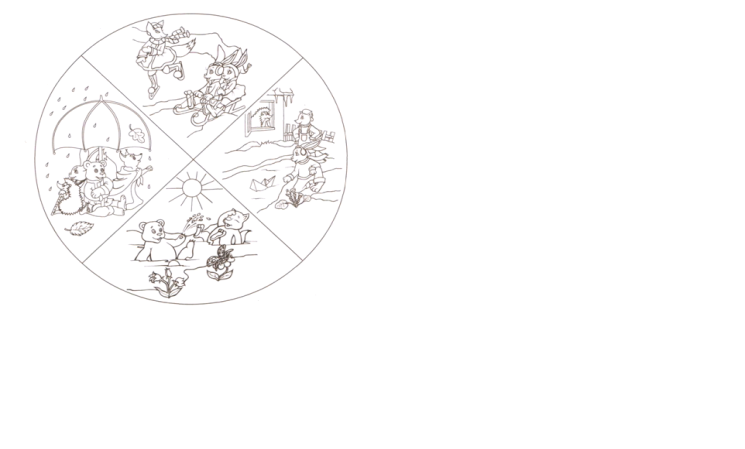 Представления об основных особенностях сезонной жизни людей;Умение отличать времена года и их признаки;Умение отличать и называть деревья (3-4 вида) и кустарники (1 вид);Умение называть грибы и ягоды (3-4 вида);Умение отличать диких и домашних животных;Умение правильно себя вести на занятии (давать правильный и полный ответ, правильно задавать вопрос)Показатели к диагностической карте второго года обученияВводная диагностикаНазови свои имя, фамилию. Расскажи о своей семье: полное имя родителей, профессию мамы и папы. Назови свой домашний адрес. Как называется город, в котором ты живешь? Как называется наша страна?Давай сыграем в игру с мячом «Кто что делает?» (основные трудовые действия библиотекаря, пожарника, почтальона, космонавта).Назови времена года по порядку. Соотнеси с картинкой.Промежуточная диагностикаНазови свои имя, фамилию. Расскажи о своей семье: полное имя родителей, профессию мамы и папы. Назови свой домашний адрес. Как называется город, в котором ты живешь? Как называется наша страна?Давай сыграем в игру с мячом «Кто что делает?» (основные трудовые действия библиотекаря, пожарника, почтальона, космонавта).Посмотри на схематическое изображение человека. Назови обозначенные органы, расскажи, для чего нужны сердце, легкие, пищевод?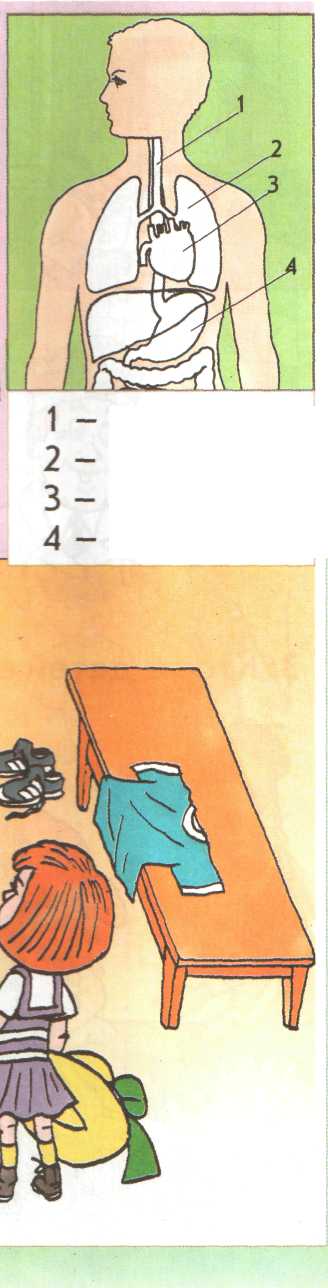 Назови времена и месяцы года по порядку.Какое состояние у воды зимой, весной, летом?Определи по листьям и плодам, какие деревья растут в нашем лесу.Скажи, что нужно деревьям для нормального роста и развития.Рассмотри картинки с изображением птиц. Разложи их на 2 группы: перелетные и зимующие.Итоговая диагностикапредставления ребенка о себе, своей семье;представления о городе и стране, в которой живет; представления о некоторых органах тела человека;представления о профессиях людей;представления об основных особенностях сезонной жизни природы и людей;знание времен и месяцев года;знание особенностей животного и растительного мира на различных материках;знание условий, необходимых для жизни и развития растений;знание названий зимующих и перелетных птиц;умение устанавливать причинно-следственные связи;умение отличать времена года и их признаки;умение отличать и называть деревья по их листьям и плодам;умение правильно себя вести на занятии (давать правильный и полный ответ, правильно задавать вопросПрограмма «Цветной мир»Показатели к диагностической карте первого года обученияумение правильно держать стеку, кисть и рисовать по линии аккуратно;умение лепить и рисовать предметы, фигуры человека и животных, используя различные приёмы, различные цвета, соблюдая пропорции;знание геометрических форм;знание обобщающих понятий;ориентировка в пространстве;умение выполнять работу самостоятельно;внимательность при выполнении лепки и рисования;проявление интереса к творческой деятельности.Показатели к диагностической карте второго года обученияумение аккуратного лепить и рисовать по линии;владение навыком выполнения лепки и рисования разными способами;знание геометрических форм;знание обобщающих понятий;ориентировка в пространстве;умение выполнять работу самостоятельно;внимательность при выполнении лепки и рисования;проявление интереса к творческой деятельности.Программа «Развивайка»Диагностические задания первого года обученияРассмотри предметы, определи, из какого материала они выполнены и как называются: линейка деревянная, чашка фарфоровая, ложка металлическая, кубик пластмассовый, ластик резиновый.Я опишу сейчас игрушку, а ты догадайся, про что я рассказала: мягонький, маленький, с крошечным хвостиком и длинными ушками.А теперь ты опиши любую игрушку, только не называй ее.Собери узор из 16 кубиков по схеме.Как бы ты выполнил узор «Окошко»? Собери, как представляешь. Разукрась схему к этому узору, чтобы друзья смогли повторить.Собери паззл.Давай сыграем в игру «Летает - не летает». Слова будем говорить по очереди.Показатели к диагностической карте первого года обученияЗнание названий материалов, из которых выполнены предметы;Образование относительных прилагательных;Определение предмета по описанию педагога;Составление описания предмета;Понимание схемы при составлении узора из 16 кубиков по схеме;Ориентировка в пространстве при работе с кубиками;Умение строить по воображению;Умение изображать схему самостоятельно выполненного узора;Умение видеть в детали часть образа;Развитие мелкой моторики;Развитие волевой сферы;Развитие словарного запасаДиагностические задания второго года обученияСобери узор по схеме из кубиков «Сложи узор».Придумай сам узор из 16 кубиков и составь его. Выполни схему этого узора.Послушай, какие я назову слова. Определи, какое слово лишнее. Почему?Корова, волк, лошадь, коза;Яблоко, груша, огурец, слива;Тарелка, чашка, ложка, ведро.Охарактеризуй деталь из блоков Дьенеша: по цвету, по форме, по толщине, по размеру?Выбери деталь нетолстую, красную, большую, треугольную.Подбери подходящую по смыслу карточку (игра «Аналогии»): собака живет в конуре, а человек -…, грибы складывают в корзинку, цветы -… и т.п.Показатели к диагностической карте второго года обученияВыполнение узора по нерасчлененной схеме;Выполнение узора по схеме в масштабе 1:4;Развитие воображения при самостоятельном составлении узора;Умение изобразить узор на схеме;Понимание процесса разгадывания ребуса;Развитие логического мышления;Развитие словарного запаса;Владение обобщающими словами;Умение описывать предмет в соответствии с параметрами;Умение выбирать предмет в соответствии с характеристиками;Понимание смысла отрицания;Понимание смысла решения головоломок;Развитие мелкой моторики.Программа «Бумажный мир»Показатели к диагностической карте первого года обученияумение правильно держать ножницы и вырезать по линии аккуратно;умение раскладывать и наклеивать предметы, состоящие из отдельных частей;знание геометрических форм;знание обобщающих понятий;ориентировка в пространстве;умение выполнять работу самостоятельно;внимательность при выполнении аппликации;проявление интереса к творческой деятельности.Показатели к диагностической карте второго года обученияумение аккуратного вырезать по линии;умение собирать объемные детали, в том числе по развертке;знание геометрических форм;знание обобщающих понятий;ориентировка в пространстве;умение выполнять работу самостоятельно;внимательность при выполнении аппликации;проявление интереса к творческой деятельности.Программа «Час игры»Показатели к диагностической карте I. Содержание игры1. Замысел игры появляется:а)	с помощью взрослого;б)	самостоятельно2. Разнообразие замыслов3. Количество игровых задач4. Разнообразие игровых задач5. Самостоятельность при постановке задач:а)	вставит взрослый;б)	с помощью взрослого;в)	самостоятельноII. Способы решения игровых задач6. Разнообразие игровых действий с игрушками7. Степень обобщенности игровых действий с игрушками:а)	развернутые;б)	обобщенные8. Игровые действия с предметами-заместителями:а)	с помощью взрослого;б)	самостоятельно9. Игровые действия с воображаемыми предметами:а)	с помощью взрослого;б)	самостоятельно10. Принимает роль11. Разнообразие ролевых действий12. Выразительность ролевых высказываний13. Наличие ролевых высказываний14. Ролевые высказывания возникают по инициативе:а)	взрослого;б)	ребенка15. Ролевая беседа возникает:а)	со взрослым;б)	со сверстником16. Ролевая беседа возникает по инициативе:а)	взрослого;б)	ребенка17. Содержательность ролевой беседыIII. Взаимодействие детей в игре18. Вступает во взаимодействие:а)	со взрослым;б)	со сверстником19. Ставит игровые задачи:а)	взрослому;б)	сверстнику20. Принимает игровые задачи:а)	от взрослого;б)	от сверстника;в)	отказывается21. Длительность взаимодействия:а)	кратковременное;б)	длительноеИТОГО (уровень развития игры)Выявленный показатель развития ребенка отражается в диагностическом листе знаком « + «; отсутствие показателя – знаком «-». Например:1а - « + « (замысел игры появляется с помощью взрослого).1а - « - « (в появлении замысла игры взрослый не принимал участия).16 - « + « (ребенок сам придумал, как будет играть).16 - « - « (ребенку требуется помощь в появлении замысла игры).2 - « + « (замыслы игр у ребенка разнообразные).2 - « - « (замыслы игр у ребенка однообразные, изо дня в день повторяются).Оценка уровня:«высокий» уровень - все компоненты интегративного качества отмечены знаком «+»;«средний» уровень - большинство компонентов отмечены знаком «+»; «низкий» уровень - большинство компонентов отмечены знаком « - «.Показатели первого года обучениядоговаривается с партнерами, во что играть, кто кем будет в игре; подчиняется правилам игрыумеет разворачивать содержание игры в зависимости от количества играющих детейв дидактических играх оценивает свои возможности и без обиды воспринимает проигрыш. объясняет правила игры сверстникамПоказатели второго года обучениясамостоятельно отбирает или придумывает разнообразные сюжеты игр, придерживается в процессе игры намеченного замысла, оставляя место для импровизациинаходит новую трактовку роли и исполняет ееможет моделировать предметно-игровую среду, в дидактических играх договаривается со сверстниками об очередности ходов, выборе карт, схем; проявляет себя терпимым и доброжелательным партнером.Методические материалыПрограмма рассчитана на здоровых детей и детей с ограниченными возможностями здоровья в возрасте 5-7 лет. Особенностью организации образовательной деятельности является практико-ориентированный характер занятий, теоретический материал дается на каждом занятии через практическую и игровую деятельность. При организации образовательной деятельности используются здоровьесберегающие и игровые технологии. В игре, ведущей деятельности детей дошкольного возраста, происходит становление познавательных процессов, формирование эмоционально-волевой сферы, социализация личности ребенка, включая его поведение. Содержание программы включает в себя развитие детей с учетом их возрастных и индивидуальных особенностей по следующим направлениям: физическому, социально-личностному, познавательно-речевому, художественно-эстетическому.Для реализации физического направления организована образовательная деятельность, которая предусматривает внедрение здоровьесберегающих технологий, обязательное проведение физминуток на каждом занятии, проведение активных перемен с включением игр различной двигательной активности, развитие общей моторики на занятиях во время выполнения учебно-игровых заданий, использование ритмических упражнений. Кроме того, на занятиях по программе «Развивайка» дети под руководством взрослого играют в подвижные и малоподвижные игры, что способствует сохранению и укреплению здоровья учащихся. Возможность осуществления социально-личностного направления в программе реализуется, прежде всего, за счет социализации ребенка в коллективе сверстников. Ребенку 5-7 лет для полноценного развития просто необходимо общение в коллективе сверстников, но в тоже время в большом коллективе ребенок не проявляет своего «Я», замыкается в собственном мире. Наиболее оптимальным является небольшой коллектив детей, объединенный каким-либо видом деятельности, обязательно под руководством взрослого. Именно в процессе деятельности возникает возможность формирования таких личностных качеств: настойчивость, целеустремленность, любознательность и т.д. Ребенок учится откликаться на эмоции близких людей и друзей, сопереживает литературным персонажам на занятиях по программе «Художественное слово». Дети 5-7 лет учатся приветливо здороваться и прощаться со взрослыми и детьми, вежливо обращаться с просьбой к окружающим, благодарить за услугу, не перебивать говорящего, быть отзывчивыми к сверстникам, проявлять внимание к их переживаниям, оказывать помощь, радоваться успехам друзей, сопереживать в случае неудачи.Воспитательная работа в объединении ведется по таким направлениям, как воспитание гуманных чувств и положительных взаимоотношений между дошкольниками, формируются представления о правдивости, о справедливости, о смелости, о скромности. Воспитательная работа осуществляется как в учебное время: на занятиях, на переменах, в игре, в свободной деятельности дошкольников – через руководство педагогом детским коллективом, так и в процессе проведения специально организованных воспитательных мероприятий (праздников, утренников, соревнований).Познавательно-речевому направлению соответствуют такие программы, как «Моя математика», «Моя грамота», «Ознакомление с окружающим миром», «Художественное слово», «Райвивайка», «Послушный карандаш». При организации познавательной деятельности дошкольников используются следующие приемы, как опора на жизненный опыт ребенка, дидактические игры, практическая деятельность. Работа по развитию речи является необходимой частью всех занятий, т.к. навыки вербального общения формируются в разных сферах и видах деятельности, являются необходимым условием полноценного развития дошкольника. Художественно-эстетическое направление осуществляется при реализации программ «Цветной мир» и «Бумажный мир». Учащиеся под руководством педагога и при участии родителей имеют возможность участвовать в конкурсах технического и декоративно-прикладного творчества различного уровня.На основании Концепции сопровождения профессионального самоопределения обучающихся в условиях непрерывности образования, а также в рамках реализации МИП «Личностно-профессиональное самоопределение обучающихся в социуме в формате интеграции общего и дополнительного образования», программа имеет профориентационное содержание, осуществляющееся через организацию игровой деятельности учащихся с элементами профессиональных проб.В комплексной дополнительной общеобразовательной общеразвивающей программе «Школа «Солнышко» на первый план выдвигается развивающая функция образования, обеспечивающая становление личности ребенка и ориентирующая педагога на его индивидуальные особенности, что соответствует современной научной концепции дошкольного воспитания о признании самоценности дошкольного периода детства. Программа разработана на основе принципов: построения образовательной деятельности на основе индивидуальных особенностей каждого ребенка, при котором сам ребенок становится активным в выборе содержания своего образования, становится субъектом образования;содействия и сотрудничества детей и взрослых, признания ребенка полноценным участником образовательных отношений;поддержки инициативы детей в различных видах деятельности;сотрудничества организации с семьей;приобщения детей к социокультурным нормам, традициям семьи, общества и государства;формирования познавательных интересов и познавательных действий ребенка в различных видах деятельности;возрастной адекватности образования (соответствие условий, требований, методов возрасту и особенностям развития);учета этнокультурной ситуации развития детей.К формированию рабочей программы использовались следующие подходы:Системный подход. Сущность: относительно самостоятельные компоненты рассматриваются как совокупность взаимосвязанных компонентов: цели образования, субъекты педагогического процесса: педагог и воспитанник, содержание образования, методы, формы, средства педагогического процесса. Задача педагога: учет взаимосвязи компонентов.Личностно-ориентированный подход. Сущность: личность как цель, субъект, результат и главный критерий эффективности педагогического процесса. Задача педагога: создание условий для саморазвития задатков и творческого потенциала личности.Деятельностный подход. Сущность: деятельность – основа, средство и условие развития личности, это целесообразное преобразование модели окружающей действительности. Задачи педагога: выбор и организация деятельности ребенка с позиции субъекта познания труда и общения (активность самого). Индивидуальный подход. Сущность: учет индивидуальных особенностей каждого ребенка. Задачи педагога: индивидуальный подход необходим каждому ребенку, т.к. помогает ему осознать свою индивидуальность, научиться управлять своим поведением, эмоциями, адекватно оценивать собственные сильные и слабые стороны. Аксиологический (ценностный) подход предусматривает организацию воспитания на основе определенных ценностей, которые, с одной стороны, становятся целью и результатом воспитания, а с другой – его средством. Компетентностный подход основным результатом образовательной деятельности становится формирование основ компетентностей как постоянно развивающейся способности воспитанников самостоятельно действовать при решении актуальных проблем, т.е. быть готовым: решать проблемы в сфере учебной деятельности; объяснять явления действительности, их сущность, причины, ориентироваться в проблемах современной жизни; решать проблемы, связанные с реализацией определённых социальных ролей.Культурологический подход – методологическое основание процесса воспитания, опирающееся на национальные традиции народа, его культуру, национальные и этнические особенности.Формы организации проведения занятийОсновной формой организации проведения занятий с учетом возрастных психологических особенностей учащихся, целей и задач программы является учебное занятие.Формы работы при реализации программыРеализация программы предполагает использование следующих форм организации учебного занятия:фронтальные: игра-путешествие, беседа, практическая работа в тетрадях, занятие-игра, игра, выставки, чтение, рассказывание, заучивание, просмотр фильмов;групповые: соревнования, работа по карточкам, настольно-печатные игры, исследовательская деятельность;индивидуальные: тесты, работа по карточкам, наблюдения.Основной формой занятия являются практическое и игровое занятие. Игры развивают речь детей: пополняется и активизируется словарь, формируется правильное звукопроизношение, развивается связная речь, умение правильно выражать свои мысли. Игра создает положительный эмоциональный подъем, вызывает хорошее самочувствие и требует определенного напряжения нервной системы. Двигательная активность во время игры развивает мозг ребенка; в процессе игры с карточками, с игрушками укрепляется мелкая мускулатура рук, что благоприятно сказывается на умственном развитии детей, на подготовке руки к письму, к изобразительной деятельности.Педагогические технологии, используемые при реализации программыВ процессе реализации программы используются личностно-ориентированная, здоровьесберегающая технологии, технология коллективного творчества, что способствует лучшему освоению материала программы, развитию творческих способностей учащихся, метапредметных компетенций и личностных качеств учащихся, а также игровая деятельность с элементами профессиональных проб,Алгоритм учебного занятияI. Организационный: организация начала занятия, создание психологического настроя на учебную деятельность и активизация внимания;II. Актуализация знаний: выявление пробелов и их коррекция;III. Подготовительный: мотивация и принятие детьми цели учебно-познавательной деятельности;IV. Основной: задания и вопросы, активизирующие познавательную деятельность детей;V. Контрольный: выявление качества и уровня овладения знаниями, их коррекция;VI. Итоговый: анализ и оценка успешности достижения цели занятия, перспектива последующей работы;VII. Рефлексивный: самооценка деятельности, результативность работы;Цели и задачи программы определяют и методику проведения занятий. Методы организации занятийВ основе реализации программы лежат методы обучения, соответствующие возрастным особенностям дошкольников. При реализации программы используются следующие методы обучения:Словесный метод: рассказ, беседа, обсуждение;Метод наглядности: наглядные пособия и иллюстрации; фото- и видеоматериалы;Практический метод: наблюдение;Объяснительно-иллюстративный: сообщение готовой информации;Частично-поисковый метод: выполнение творческих работ.В старшем дошкольном возрасте психофизиологические особенности детей позволяют учить их работать коллективно, объединять свои поделки в соответствии с общим замыслом, договариваться, кто какую часть работы будет выполнять; поддерживать самостоятельность, творчество, инициативу, воспитывать дружелюбие.В основе занятий лежит игра, так как для детей этого возраста игра – ведущая форма деятельности, наряду с которой важную роль играет слушание рассказов, сказок и стихов, рисование, лепка, аппликация, конструирование из строительных материалов. В процессе игры учащиеся моделируют реальные и вымышленные ситуации в созданном ими мире. Необходимо в процессе занятий ориентироваться на уровень развития ребенка: с одной стороны, вопросы должны формировать зону ближайшего развития ребенка, с другой – соответствовать его уровню развития. Не следует давать сложных вопросов, вопросы должны быть посильны.Особенности организации образовательной деятельностиОсобенностью организации образовательного процесса является проведение занятий с применением электронного обучения и дистанционных образовательных технологий, что обеспечивает освоение учащимися образовательной программы в полном объеме независимо от места нахождения учащихся. При проведении занятий с применением электронного обучения и дистанционных образовательных технологий используются платформы для дистанционного онлайн обучения, социальные сети. Перечень и описание методических и дидактических материаловПрограмма «Моя грамота»Дидактические игры Демонстрационный материалПрограмма «Моя математика»Дидактические игры  Раздаточный и демонстрационный материал  Программа «Художественное слово»Дидактические игры Демонстрационный материал Программа «Ознакомление с окружающим миром»Дидактические игрыДемонстрационный материалПрограмма «Развивайка»Дидактические игрыРаздаточный материалПрограмма «Бумажный мир»Раздаточный материалПрограмма «Час игры» (факультатив)Игровой материал Дидактические игрыПлан воспитательной работы объединенияСписок литературыАрсентьева, В. П. Игра – ведущий вид деятельности в дошкольном детстве: учебное пособие. – Москва : Форум, 2012. - 144 с.Богуславская, З. М. Развивающие игры для детей младшего дошкольного возраста: Кн. для воспитателя дет.сада. / З. М. Богуславская, Е. О. Смирнова. – Москва : Просвещение, 2006Бондаренко, А. К. Дидактические игры в детском саду: Кн. для воспитателя дет.сада. / А. К. Бондаренко. – Москва : Просвещение, 1991.Волина, В.В. Праздник числа (Занимательная математика для детей): Кн. для учителей и родителей. / В. В. Волина. – Москва : Знание, 1993.Волкова, Н.В. Разноцветный пластилин: оригинальные поделки для веселого творчества / Н.В. Волкова. – Москва : Эксмо, 2012.Гризик Т. И. Развитие речи детей 6-7 лет: метод. пособие для воспитателей дошк. образоват. учреждении / Т.И. Гризик, П. Е. Тимощук. – Москва : Просвещение, 2007. – 224 с. Данкевич, Е.В., Пластилиновая азбука. / Е.В. Данкевич, З.Е. Сомичева. – Москва : Издательский Дом «ОНИКС 21 век», 2002.Колесникова, Е. В. Развитие звуко-буквенного анализа у детей 5-6 лет [Текст] / Е.В. Колесникова. – Москва : Ювента, 2006. – 64 с. Колесникова, Е. В. Математика для дошкольников 5-6 лет. Сценарии занятий по развитию элементарных математических представлений. / Е. В. Колесникова. – Москва: ТЦ Сфера, 2003.Колесникова, Е.В. Математика для дошкольников 6-7 лет. Сценарии занятий по развитию элементарных математических представлений. / Е. В. Колесникова. – Москва : ТЦ Сфера, 2003.Конева, Л.С., Адамчик, М. В. Все секреты пластилина. Развиваем моторику рук. – Минск: Харвест, 2013.Котелевская, В. В. Дошкольная педагогика. Развитие речи и интеллекта в играх, тренингах, тестах / В. В. Котелевская, Т. Б. Анисимова. – Ростов-на-Дону : Феникс, 2002. – 256 с. (Серия «Мир вашего ребенка») Краснощекова, Н. В. Сюжетно-ролевые игры для детей дошкольного возраста / Н. В. Краснощекова. – Ростов-на-Дону : Феникс, 2007 (Серия «Школа развития»)Лыкова, И. А. Изобразительная деятельность в детском саду. Подготовительная к школе группа / И. А. Лыкова. – Москва : Издательский дом «Цветной мир», 2013.Лыкова, И. А. Изобразительная деятельность в детском саду. Старшая группа / И. А. Лыкова. – Москва : Издательский дом «Цветной мир», 2012.Михайленко, Н. Я. Организация сюжетной игры в детском саду: Пособие для воспитателя. 2-е изд., испр. / Н. Я. Михайленко, Н. А. Короткова. – Москва : Издательство «ГНОМ и Д», 2000. - 96 с Михайлова, З. А. Игровые, занимательные упражнения для дошкольников: Кн. для воспитателя дет. сада / З. А. Михайлова. - Москва : Просвещение, 1990.Никитин, Б. П. Ступеньки творчества, или развивающие игры / Б. П. Никитин. – Москва : Просвещение, 2008Николаев, А. Пальчиковые игры / А. Николаев. – Москва : РИПОЛ классик, 2012. – 96 с.: ил. – (Играем и учимся).Панфилова, М. А. Игротерапия общения: Тесты и коррекционные игры. Практическое пособие для психологов, педагогов и родителей / М. А. Панфилова. - Москва : Издательство Гном и Д, 2000. - 160 с.Петрова, В. И. Этические беседы с детьми 4-7 лет / В. И. Петрова, Т. Д. Стульник. – Москва : - Мозаика-Синтез, 2007Планы занятий по программе «Развитие» для подготовительной к школе группы детского сада. Научные руководители: Л.А. Венгер, О. М. Дьяченко. – Москва : УЦ им. Венгера «Развитие», 1999.Планы занятий по программе «Развитие» для старшей группы детского сада. Научные руководители: Л.А. Венгер, О. М. Дьяченко. – Москва : УЦ им. Венгера «Развитие», 1999.Предшкольное образование (образование детей старшего дошкольного возраста). Методические рекомендации / Авторский коллектив Е. В. Бунеева, Р.Н. Бунеев, Л. М: Денякина, А.А. Вахрушев, О. В. Чиндилова и др. – Москва : :Баласс, 2008. – 160 с. (Образовательная система «Школа 2100»)Тарабарина, Т. И. Что необходимо знать к первому классу / Т. И. Тарабарина, Е. И. Соколова. – Ярославль : Академия развития, 2006. – 208 с.Щетинина, А. М. Диагностика социального развития ребенка: Учебно-методическое пособие / А. М. Щетинина. – Великий Новгород: НовГУ им. Ярослава Мудрого, 2000. -88 с.Приложение 1. Календарный учебный график2022-2023 учебный годПрограмма «Моя грамота»1 год обученияГруппа № ____Педагог ____________________Программа «Моя математика»1 год обученияГруппа № ____Педагог ____________________Программа «Послушный карандаш»1 год обученияГруппа № ____Педагог ____________________Программа «Художественное слово»1 год обученияГруппа № ____Педагог ____________________Программа «Ознакомление с окружающим миром»1 год обучения Группа № ___Педагог ______________________ Программа «Цветной мир»1 год обученияГруппа № ____Педагог ____________________Программа «Развивайка»1 год обученияГруппа № ____Педагог ____________________Программа «Бумажный мир»1 год обученияГруппа № ____Педагог ____________________Программа «Час игры»1 год обученияГруппа № ____Педагог ____________________Календарный учебный график2022-2023 учебный годПрограмма «Моя грамота»2 год обученияГруппа № ____Педагог ____________________Программа «Моя математика»2 год обученияГруппа № ____Педагог ____________________Программа «Послушный карандаш»2 год обученияГруппа № ____Педагог ____________________Программа «Художественное слово»2 год обученияГруппа № ____Педагог ____________________Программа «Ознакомление с окружающим миром»2 год обучения Группа № ___Педагог ______________________ Программа «Цветной мир»2 год обученияГруппа № ____Педагог ____________________Программа «Развивайка»2 год обученияГруппа № ____Педагог ____________________Программа «Бумажный мир»2 год обученияГруппа № ____Педагог ____________________Программа «Час игры»2 год обученияГруппа № ____Педагог ____________________Приложение 2. Темы для самостоятельного изученияПрограмма «Моя грамота»Для первого года обучения – гласные буквы (Темы 1, 6, 7, 10, 16, 21, 28, 29, 30, 31) – 10 чДля второго года обучения – согласные буквы – 21 чhttps://www.youtube.com/playlist?list=PLvtJKssE5NrjH4WVnoDJhCrV0vpZxQ2pV Тема 1. Буква АТеория. Буква Аhttps://www.youtube.com/watch?v=Tw9MKAmBxHg&list=PLvtJKssE5NrjH4WVnoDJhCrV0vpZxQ2pV&index=1 Тема 2. Буква БТеория. Буква Бhttps://www.youtube.com/watch?v=F8K5P3lI6Lk&list=PLvtJKssE5NrjH4WVnoDJhCrV0vpZxQ2pV&index=2Тема 3. Буква ВТеория. Буква Вhttps://www.youtube.com/watch?v=8M5z7SfrNgc&list=PLvtJKssE5NrjH4WVnoDJhCrV0vpZxQ2pV&index=3 Тема 4. Буква ГТеория. Буква Гhttps://www.youtube.com/watch?v=FAtV3o8Miwc&list=PLvtJKssE5NrjH4WVnoDJhCrV0vpZxQ2pV&index=4 Тема 5. Буква ДТеория. Буква Дhttps://www.youtube.com/watch?v=jPaADzZnPO0&list=PLvtJKssE5NrjH4WVnoDJhCrV0vpZxQ2pV&index=5 Тема 6. Буква ЕТеория. Буква Еhttps://www.youtube.com/watch?v=A22smdgfOzg&list=PLvtJKssE5NrjH4WVnoDJhCrV0vpZxQ2pV&index=6 Тема 7. Буква ЁТеория. Буква Ёhttps://www.youtube.com/watch?v=diAJ3C6clfU&list=PLvtJKssE5NrjH4WVnoDJhCrV0vpZxQ2pV&index=7  Тема 8. Буква ЖТеория. Буква Жhttps://www.youtube.com/watch?v=84Bs2gGFMTc&list=PLvtJKssE5NrjH4WVnoDJhCrV0vpZxQ2pV&index=8 Тема 9. Буква ЗТеория. Буква Зhttps://www.youtube.com/watch?v=SHka_aiangg&list=PLvtJKssE5NrjH4WVnoDJhCrV0vpZxQ2pV&index=9 Тема 10. Буква ИТеория. Буква И https://www.youtube.com/watch?v=JayCYImZiyI&list=PLvtJKssE5NrjH4WVnoDJhCrV0vpZxQ2pV&index=10 Тема 11. Буква ЙТеория. Буква Й https://www.youtube.com/watch?v=vKik7m9Bqog&list=PLvtJKssE5NrjH4WVnoDJhCrV0vpZxQ2pV&index=11 Тема 12. Буква КТеория. Буква Кhttps://www.youtube.com/watch?v=dqPy7PA2Pgo&list=PLvtJKssE5NrjH4WVnoDJhCrV0vpZxQ2pV&index=12 Тема 13. Буква ЛТеория. Буква Лhttps://www.youtube.com/watch?v=4sEsSqrlZqk&list=PLvtJKssE5NrjH4WVnoDJhCrV0vpZxQ2pV&index=13 Тема 14. Буква МТеория. Буква Мhttps://www.youtube.com/watch?v=ptgQP_EAQSs&list=PLvtJKssE5NrjH4WVnoDJhCrV0vpZxQ2pV&index=14 Тема 15. Буква НТеория. Буква Н https://www.youtube.com/watch?v=I_N-nhrCVk&list=PLvtJKssE5NrjH4WVnoDJhCrV0vpZxQ2pV&index=15 Тема 16. Буква ОТеория. Буква Оhttps://www.youtube.com/watch?v=IIuDJkkz8nA&list=PLvtJKssE5NrjH4WVnoDJhCrV0vpZxQ2pV&index=16 Тема 17. Буква ПТеория. Буква Пhttps://www.youtube.com/watch?v=yoEtNyZrU2U&list=PLvtJKssE5NrjH4WVnoDJhCrV0vpZxQ2pV&index=17 Тема 18. Буква РТеория. Буква Рhttps://www.youtube.com/watch?v=Mo3xKAzFT0w&list=PLvtJKssE5NrjH4WVnoDJhCrV0vpZxQ2pV&index=18 Тема 19. Буква СТеория. Буква Сhttps://www.youtube.com/watch?v=5g-8My6iTms&list=PLvtJKssE5NrjH4WVnoDJhCrV0vpZxQ2pV&index=19 Тема 20. Буква ТТеория. Буква Тhttps://www.youtube.com/watch?v=5LY1Gm41pow&list=PLvtJKssE5NrjH4WVnoDJhCrV0vpZxQ2pV&index=20 Тема 21. Буква УТеория. Буква Уhttps://www.youtube.com/watch?v=tryAVTqxqG0&list=PLvtJKssE5NrjH4WVnoDJhCrV0vpZxQ2pV&index=21 Тема 22. Буква ФТеория. Буква Фhttps://www.youtube.com/watch?v=xdFPIYBAlKw&list=PLvtJKssE5NrjH4WVnoDJhCrV0vpZxQ2pV&index=22 Тема 23. Буква ХТеория. Буква Хhttps://www.youtube.com/watch?v=fW2aJr7qeO4&list=PLvtJKssE5NrjH4WVnoDJhCrV0vpZxQ2pV&index=23 Тема 24. Буква ЦТеория. Буква Цhttps://www.youtube.com/watch?v=2TPOX-uBlsQ&list=PLvtJKssE5NrjH4WVnoDJhCrV0vpZxQ2pV&index=24 Тема 25. Буква ЧТеория. Буква Чhttps://www.youtube.com/watch?v=rBDFlwuf1dE&list=PLvtJKssE5NrjH4WVnoDJhCrV0vpZxQ2pV&index=25 Тема 26. Буква ШТеория. Буква Шhttps://www.youtube.com/watch?v=g4T2rmfjq50&list=PLvtJKssE5NrjH4WVnoDJhCrV0vpZxQ2pV&index=26 Тема 27. Буква ЩТеория. Буква Щhttps://www.youtube.com/watch?v=Fb5ip3eg0Nc&list=PLvtJKssE5NrjH4WVnoDJhCrV0vpZxQ2pV&index=27 Тема 28. Буква ЫТеория. Буква Ыhttps://www.youtube.com/watch?v=YlunkFGz6bs&list=PLvtJKssE5NrjH4WVnoDJhCrV0vpZxQ2pV&index=28 Тема 29. Буква ЭТеория. Буква Эhttps://www.youtube.com/watch?v=IGNXEmW3tuU&list=PLvtJKssE5NrjH4WVnoDJhCrV0vpZxQ2pV&index=29 Тема 30. Буква ЮТеория. Буква Юhttps://www.youtube.com/watch?v=e3Qj7peATPY&list=PLvtJKssE5NrjH4WVnoDJhCrV0vpZxQ2pV&index=30 Тема 31. Буква ЯТеория. Буква Яhttps://www.youtube.com/watch?v=8E5Oale3hwI&list=PLvtJKssE5NrjH4WVnoDJhCrV0vpZxQ2pV&index=31 Моя математика – 10 часовhttps://www.youtube.com/playlist?list=PLvtJKssE5NrhnjGRhwqIAoeDbSNZnLycI Тема 1. Число и цифра 1Теория. Число и цифра 1. https://www.youtube.com/watch?v=PgfU1xHlD64&list=PLvtJKssE5NrhnjGRhwqIAoeDbSNZnLycI&index=2 Форма контроля. Практическая работаТема 2. Число и цифра 2. ПараТеория. Число и цифра 2 https://www.youtube.com/watch?v=Rt_r1XBS4TA&list=PLvtJKssE5NrhnjGRhwqIAoeDbSNZnLycI&index=3  Форма контроля. Практическая работаТема 3. Число и цифра 3 Теория. Число и цифра 3. https://www.youtube.com/watch?v=owbDunO1IwU&list=PLvtJKssE5NrhnjGRhwqIAoeDbSNZnLycI&index=4 Форма контроля. Практическая работаТема 4. Число и цифра 4Теория. Число и цифра 4. https://www.youtube.com/watch?v=2Qoemym3Iws&list=PLvtJKssE5NrhnjGRhwqIAoeDbSNZnLycI&index=5 Форма контроля. Практическая работаТема 5. Число и цифра 5Теория. Число и цифра 5.https://www.youtube.com/watch?v=XnuiuLvMMy0&list=PLvtJKssE5NrhnjGRhwqIAoeDbSNZnLycI&index=6 Форма контроля. Практическая работаТема 6. Число и цифра 6Теория. Число и цифра 6https://www.youtube.com/watch?v=SXfHH4nL4lk&list=PLvtJKssE5NrhnjGRhwqIAoeDbSNZnLycI&index=7 Форма контроля. Практическая работаТема 7. Число и цифра 7Теория. Число и цифра 7. https://www.youtube.com/watch?v=bcITw06O4Z4&list=PLvtJKssE5NrhnjGRhwqIAoeDbSNZnLycI&index=8 Форма контроля. Практическая работаТема 8. https://www.youtube.com/watch?v=25nmFIQmYEA&list=PLvtJKssE5NrhnjGRhwqIAoeDbSNZnLycI&index=9 Теория. Число и цифра 8. https://www.youtube.com/watch?v=25nmFIQmYEA&list=PLvtJKssE5NrhnjGRhwqIAoeDbSNZnLycI&index=9 Форма контроля. Практическая работаТема 9. Число и цифра 9Теория. Число и цифра 9 https://www.youtube.com/watch?v=WuAXueyU3Nw&list=PLvtJKssE5NrhnjGRhwqIAoeDbSNZnLycI&index=10 Форма контроля. Практическая работаТема 10. Число и цифра 0Теория. Число и цифра 0 https://www.youtube.com/watch?v=6SfaL5N4dh4&list=PLvtJKssE5NrhnjGRhwqIAoeDbSNZnLycI&index=1Полное название программыКомплексная дополнительная общеобразовательная общеразвивающая программа «Школа «Солнышко»Разработчик (и)Коваленко Ольга Леонидовна, педагог дополнительного образования, высшая квалификационная категория,высшее профессиональное образование, квалификация «Учитель начальных классов»,квалификация «Педагог дополнительного образования детей и взрослых» (переподготовка)Свинцова Елена Владимировна, педагог дополнительного образования, высшая квалификационная категория,высшее профессиональное образование, квалификация «Учитель начальных классов»,квалификация «Педагог дополнительного образования детей и взрослых» (переподготовка)Зайцева Наталья Александровна, педагог дополнительного образования, высшая квалификационная категория,высшее профессиональное образование, квалификация «Учитель начальных классов»,Шараева Ольга Анатольевна, педагог дополнительного образования, высшая квалификационная категория,высшее профессиональное образование, квалификация «Учитель начальных классов»,Калашникова Наталья Сергеевна, педагог дополнительного образования, высшая квалификационная категория,высшее профессиональное образование, квалификация «Учитель начальных классов»,Авдиенко Любовь Борисовна, педагог дополнительного образования, высшая квалификационная категория,среднее профессиональное образование, квалификация «Воспитатель»Летенко Анастасия Юрьевна, педагог дополнительного образования, высшая квалификационная категория,высшее профессиональное образование, квалификация «Логопед»,Воронцова Алена Ринатовна, педагог дополнительного образования, высшая квалификационная категория, высшее профессиональное образование, квалификация «Учитель начальных классов»,Мухина Екатерина Константиновна, педагог дополнительного образования, без квалификационной категории, высшее профессиональное образованиеГод разработки и корректировки программы2022, 2023Аннотация программыКомплексная дополнительная общеобразовательная общеразвивающая программа «Школа «Солнышко» ориентирована на дошкольников 5-7 лет и рассчитана на 2 года обучения. Программа носит развивающий характер; обеспечивает социальное, творческое и интеллектуальное развитие детей старшего дошкольного возраста. Ребенок научится дружить со сверстниками и общаться со взрослыми, разовьет волевые качества, получит необходимые знания и умения, которые помогут ему стать успешным первоклассником. Увлекательные игровые занятия обеспечат сохранение и укрепление здоровья дошкольников.Занятия проводятся 3 раза в неделю по 3-4 часа.Направленность Социально-гуманитарнаяУровень программыСтартовый Возраст учащихся5-7 летНеобходимость медицинской справки для занятий НетКоличество учащихся в группе8-12 человек7-8 человек, если в состав группы входят два-три ребенка с ОВЗ.Программа предназначена для учащихся с ОВЗ ДаОграничения по здоровью детей с ОВЗ Детский церебральный паралич, задержка речевого развитияСрок реализации программы2 года Объем программы720 часов / 864 часовЦель программысоциальное, творческое и интеллектуальное развитие детей старшего дошкольного возраста через организацию предшкольной подготовки Задачи программыформировать устойчивый интерес дошкольников к познавательной и творческой деятельности;формировать графические умения и навыки;формировать первичные представления о мире профессий, позитивные установки к различным видам труда и творчества;развивать важнейшие психические процессы и функции: мышление, память, воображение, восприятие, внимание, речь; способствовать сохранению здоровья детей;формировать целостную картину мира; воспитывать в детях доброжелательное отношение друг к другу;воспитывать личностные качества: усидчивость, ответственность при выполнении заданий; создавать условия для социальной адаптации в коллективе сверстниковПланируемые результатыПо окончании первого года обучения учащиеся будут знать:наизусть рифмованные произведения детского фольклора (доступные по содержанию и форме);название и последовательность чисел от 1 до 10, состав чисел первого десятка;цифры 0-9;название и последовательность времен года, дней недели;названия и героев сказок, рассказов, авторов некоторых произведений;геометрические формы;о правилах поведения в общественных местах,о строении своего тела;обобщающие понятия;уметь:различать буквы и звуки;дифференцировать согласные по признакам глухости – звонкости, твердости – мягкости;соотносить звук с соответствующей буквой;считать и сравнивать числа в пределах 10;соотносить цифру и число предметов;держать правильно карандаш, правильно сидеть за столом;различать контурные, пунктирные линии;проводить прямые и округлые линии;говорить выразительно связными предложениями;поддерживать беседу;составлять (по образцу, плану) небольшой рассказ о предмете, картине, по предложенной педагогом теме;лепить и рисовать предметы, состоящие из нескольких частей; использовать приемы оттягивания, сглаживания, вдавливания, прижимания и примазывания;классифицировать предметы по свойствам и материалам изготовления;составлять целую картинку из частей;правильно держать ножницы и действовать с ними;вырезать по линии;раскладывать и наклеивать предметы, состоящие из отдельных частей;соблюдать правила поведения в природе, в городе, в общественных местах,соблюдать осторожность, оказавшись в новых жизненных ситуациях,иметь представления: о гласных и согласных звуках и буквах; о различиях между сказкой, рассказом и стихотворением;о разных профессиях.По окончании второго года обучения учащиеся будутзнать:алфавит русского языка; состав чисел первого десятка, разрядный состав чисел второго десятка;числа 0-20, знаки +, -, =; <, >;геометрические формы;о климатических зонах и континентах (особенности климата, животные и растения);обобщающие понятия;уметь:выполнять звуковой анализ слова;читать слова и предложения по слогам;называть числа в прямом и обратном порядке;соотносить цифру и число предметов;составлять и решать задачи в одно действие;ориентироваться на листе и на клетчатой бумаге;писать элементы письменных букв;штриховать;выразительно рассказывать стихотворения; пересказывать небольшие рассказы и сказки;строить сложные предложения разных видов;лепить и рисовать предметы, состоящие из нескольких частей, разгадывать головоломки, загадки, кроссворды, шарады, ребусы;классифицировать предметы по обобщающим признакам и оперировать обобщающими словами;выполнять плоскостные аппликации по образцу;моделировать предметно-игровую среду;пользоваться календарем погоды,ухаживать вместе со взрослыми за растениями и животными ближайшего окружения;иметь представления: о слоге, слове, звуке, ударении; о качественной характеристике звуков (гласные, согласные, твердые и мягкие, звонкие и глухие согласные).В результате обучения по программе учащиеся приобретут такие личностные качества как:владение устной речью, умение выразить свои мысли и желания;интерес к творческой деятельности;сопереживание главным героям произведений;способность к волевым усилиям (внимательность и аккуратность при выполнении заданий);способность следовать социальным нормам поведения и правилам во взаимоотношениях со взрослыми и сверстниками;способность выбрать будущую профессию и обосновать свой выбор;умение анализировать, обобщать, рассуждать, делать выводы, умозаключения;умение действовать по образцу и правилу;умение договариваться со сверстниками;умение ориентироваться в игровой задаче: анализировать, обобщать, рассуждать, делать выводы, умозаключения;чувство ответственности за выполнение порученного заданияСредства обучения – количество единиц на группу, интенсивность использования по продолжительности программы в процентах на одну единицуУчебный кабинет, включая типовую мебель – 1 шт., 100 %;Алфавит русский магнитный, настенный – 1 шт., 10 %Инвентарь для рисования: альбом, простой карандаш, ластик, цветные карандаши, фломастеры, краски – 10 шт., 10%Набор для образовательной деятельности (цветная бумага, ножницы, офисная бумага, цветной картон, цветная бумага, клей-карандаш) – 10 шт., 10%Канцелярские принадлежности: ручки гелевые/шариковые, простой карандаш, линейка, ластик– 10 шт., 10%Набор для художественного творчества (альбом, кисти, баночки для воды, пластилин, стеки) – 10 шт., 10%«Сложи узор»: интеллектуальная игра Б. П. Никитина из серии «От простого к сложному» - 10 шт., 10%;«Логические блоки Дьенеша»: учебно-игровое пособие - 10 шт., 10%Нормативно-правовое обеспечение разработки программыФедеральный закон «Об образовании в Российской Федерации» № 273-ФЗ от 29 декабря 2012 года с последующими изменениями и дополнениями.Федеральный закон от 13.07.2020 № 189-ФЗ
«О государственном (муниципальном) социальном заказе на оказание государственных (муниципальных) услуг в социальной сфере».Концепция развития дополнительного образования детей до 2030 года (Утверждена распоряжением Правительства Российской Федерации от 31 марта 2022 г. № 678-р).Приказ Министерства просвещения РФ от 27 июля 2022 г. № 629 «Об утверждении Порядка организации и осуществления образовательной деятельности по дополнительным общеобразовательным программам».Приказ Министерства просвещения РФ от 3 сентября 2019 № 467 «Об утверждении Целевой модели развития региональных систем дополнительного образования детей» (Зарегистрировано в Минюсте РФ 06.12.2019 № 56722).Постановление Главного государственного санитарного врача Российской Федерации от 28.09.2020 г. № 28 «Об утверждении санитарных правил СП 2.4. 3648-20 «Санитарно-эпидемиологические требования к организациям воспитания и обучения, отдыха и оздоровления детей, и молодежи».Приказ Министерства просвещения РФ от 2 декабря 2019 г. № 649 «Об утверждении Целевой модели цифровой образовательной среды».Письмо Министерства просвещения РФ от 19.03.2020 № ГД-39/04 «О направлении методических рекомендаций» («Методические рекомендации по реализации образовательных программ начального общего, основного общего, среднего общего образования, образовательных программ среднего профессионального образования и дополнительных общеобразовательных программ с применением электронного обучения и дистанционных образовательных технологий»).Распоряжение губернатора Кемеровской области от 06.02.2023 «Об утверждении Стратегии развития воспитания «Я – Кузбассовец» на период до 2025 года».Методические рекомендации по проектированию дополнительных общеразвивающих программ (включая разноуровневые программы) (Приложение к письму Департамента государственной политики в сфере воспитания детей и молодежи Министерства образования, и науки РФ от 18.11.2015 № 09-3242).Концепция сопровождения профессионального самоопределения обучающихся в условиях непрерывности образования (протокол №9 заседания Научно-методического совета Центра профессионального образования и систем квалификаций ФГАУ «ФИРО» от 14 декабря 2015 года).Рецензенты Внутренняя рецензияКоваленко О.Л., председатель методического совета МБУ ДО ДТ «Вектор»№ п/пПрограмма, разработчикиОбъем программыКол-во часов в неделюКол-во часов в неделюКол-во часов в годКол-во часов в год№ п/пПрограмма, разработчикиОбъем программы1 годобуч2 годобуч1 годобуч2 годобуч«Моя грамота», Шараева О. А., Мухина Е. К.144227272«Художественное слово», Воронцова А. Р.72113636«Послушный карандаш», Воронцова А. Р.72113636«Моя математика», Зайцева Н. А.144227272«Знакомство с окружающим миром», Свинцова Е. В. 72113636«Развивайка», Летенко А. Ю.72113636«Бумажный мир»,Коваленко О. Л.72113636«Цветной мир», Калашникова Н. С.72113636«Час игры» (факультатив), Авдиенко Л. Б.144227272Общий объем программы720 / 86410/ 1210/ 12360/ 432360/ 432№ п/пНазвание раздела / темыКоличество часовКоличество часовКоличество часовФормы аттестации / контроля№ п/пНазвание раздела / темыВсегоТеорияПрактикаФормы аттестации / контроляВводная диагностика10,20,8ДиагностикаМногообразие слов10,20,8Практическая работаДеление слов на слоги10,20,8Практическая работаДеление слов на слоги10,20,8Практическая работаЗвук и буква А10,20,8Практическая работаЗвук и буква У10,20,8Практическая работаЧтение слов АУ, УА10,20,8Практическая работаЗвук и буква О10,20,8Практическая работаЗвук и буква М10,20,8Практическая работаЗвук и буква С10,20,8Практическая работаЗвук и буква Х10,20,8Практическая работаЧтение слогов10,20,8Практическая работаЧтение слогов и слов10,20,8Практическая работаЗвук и буква Р10,20,8Практическая работаЗвук и буква Ш10,20,8Практическая работаЧтение слогов и слов10,20,8Практическая работаЗнакомство с предложением10,20,8Практическая работаЗвук и буква Ы10,20,8Практическая работаЧтение слогов, слов, предложений10,20,8Практическая работаЗвук и буква Л10,20,8Практическая работаЧтение слогов, слов, предложений10,20,8Практическая работаЗвук и буква Н10,20,8Практическая работаЧтение слогов, слов, предложений10,20,8Практическая работаЗвук и буква К10,20,8Практическая работаЧтение слогов, слов, предложений10,20,8Практическая работаЗвук и буква Т10,20,8Практическая работаЧтение слогов, слов, предложений10,20,8Практическая работаПромежуточная диагностика10,20,8ДиагностикаЗвук и буква И10,20,8Практическая работаЧтение слов, предложений10,20,8Практическая работаЗвуки [П], [П´], буква П10,20,8Практическая работаЧтение слов10,20,8Практическая работаЗвуки [З], [З´], буква З10,20,8Практическая работаЧтение слов. Ударение 10,20,8Практическая работаЗвук и буква Й10,20,8Практическая работаУдарение в словах10,20,8Практическая работаЗвуки [Г], [Г´], буква Г10,20,8Практическая работаЧтение слов и предложений10,20,8Практическая работаЗвуки [В], [В´], буква В10,20,8Практическая работаЧтение слов и предложений10,20,8Практическая работаЗвуки [Д], [Д´], буква Д10,20,8Практическая работаЧтение слов и предложений10,20,8Практическая работаЗвуки [Б], [Б´]. буква Б10,20,8Практическая работаЧтение слов и предложений10,20,8Практическая работаЗвук и буква Ж10,20,8Практическая работаЧтение слов и предложений10,20,8Практическая работаЗвук и буква Э10,20,8Практическая работаЧтение слов, предложений10,20,8Практическая работаБуква Е10,20,8Практическая работаЧтение слов и предложений10,20,8Практическая работаБуква Ь10,20,8Практическая работаЧтение слов и предложений.10,20,8Практическая работаБуква Я 10,20,8Практическая работаЧтение слов и предложений10,20,8Практическая работаБуква Ю10,20,8Практическая работаЧтение слов, предложений10,20,8Практическая работаБуква Е10,20,8Практическая работаЧтение слов и предложений10,20,8Практическая работаЗвук и буква Ч10,20,8Практическая работаИтоговая диагностика10,20,8ДиагностикаЧтение слов, предложений10,20,8Практическая работаЗвук и буква Ц10,20,8Практическая работаЧтение слов, стихотворений10,20,8Практическая работаЗвуки [Ф], [Ф´], буква Ф10,20,8Практическая работаЧтение слов, предложений10,20,8Практическая работаЗвук [Щ] и буква Щ10,20,8Практическая работаЧтение слов, стихотворений10,20,8Практическая работаБуква Ъ10,20,8Практическая работаЧтение слов, предложений10,20,8Практическая работаЧтение слов, предложений10,20,8Практическая работаАлфавит10,20,8Практическая работаАлфавит. Закрепление10,20,8Практическая работаВсего7214,457,6№ п/пНазвание раздела / темыКоличество часовКоличество часовКоличество часовФормы аттестации / контроля№ п/пНазвание раздела / темыВсегоТеорияПрактикаФормы аттестации / контроляВводная диагностика10,20,8ДиагностикаЗвуки и буквы10,20,8Практическая работаГласные и согласные звуки10,20,8Практическая работаЧтение слов и предложений10,20,8Практическая работаСоотнесение звука и буквы 10,20,8Практическая работаЧтение и отгадывание загадок10,20,8Практическая работаЗвуковой анализ слова10,20,8Практическая работаСлова и слоги. Чтение пословиц10,20,8Практическая работаЧтение слов и предложений10,20,8Практическая работаПредложение10,20,8Практическая работаСоставление предложения по картинке10,20,8Практическая работаЧтение и отгадывание загадок10,20,8Практическая работаРассказ «Моя любимая книга»10,20,8Практическая работаИгрушки. Чтение загадок10,20,8Практическая работаЗагадки про овощи10,20,8Практическая работаСписывание, игра «Винегрет»10,20,8Практическая работаФрукты. Кроссворд10,20,8Практическая работаСписывание10,20,8Практическая работаОсень. Рассказ об осени10,20,8Практическая работаОсенние месяцы10,20,8Практическая работаДомашние животные10,20,8Практическая работаК. Д. Ушинский «Васька»  10,20,8Практическая работаРассказ «Мое домашнее животное» 10,20,8Практическая работаДикие животные. Кроссворд10,20,8Практическая работаЗагадки о диких животных10,20,8Практическая работаCказки о животных10,20,8Практическая работаЮ.И Коваль «Моя любимая сказка»10,20,8Практическая работаЮ.И Коваль «Моя любимая сказка»10,20,8ДиагностикаПромежуточная диагностика10,20,8Практическая работаРассказ по картинкам10,20,8Практическая работаНовый год 10,20,8Практическая работаРНС «Как аукнется, так и откликнется»10,20,8Практическая работаРНС «Лиса и козел»10,20,8Практическая работаЗима. Чтение загадок, рассказа о зиме10,20,8Практическая работаСоставление рассказа по картинке10,20,8Практическая работаЗимние месяцы10,20,8Практическая работаТранспорт. Чтение загадок10,20,8Практическая работаЧтение и отгадывание загадок10,20,8Практическая работаПрофессии10,20,8Практическая работаРассказ «Кем я хочу стать»10,20,8Практическая работаПриродные явления10,20,8Практическая работаЗагадки о природных явлениях 10,20,8Практическая работаЛес. Чтение рассказа о лесе10,20,8Практическая работаРассказы о животных10,20,8Практическая работаНасекомые. Кроссворд10,20,8Практическая работаЧтение сказок про насекомых10,20,8Практическая работаПтицы. Чтение загадок10,20,8Практическая работаК. Д Ушинский «Дятел». 10,20,8Практическая работаСтихотворения о маме10,20,8Практическая работа8 марта. Поздравление10,20,8Практическая работаЦветы. Кроссворд10,20,8Практическая работаРассказ «Мой любимый цветок»10,20,8Практическая работаН. И Сладков «Весенние радости» 10,20,8Практическая работаН. И Сладков «Весенние радости»10,20,8Практическая работаЧтение рассказов о лете10,20,8Практическая работаРассказ «Как я проведу лето»10,20,8Практическая работаВремена года 10,20,8Практическая работаВремена года. Чтение стихов10,20,8Практическая работаРебусы. Разгадывание ребусов10,20,8Практическая работаИтоговая диагностика10,20,8ДиагностикаКроссворды 10,20,8Практическая работаРазгадывание кроссвордов10,20,8Практическая работаСоставление кроссвордов10,20,8Практическая работаСкоро в школу10,20,8Практическая работаЧтение пословиц и поговорок10,20,8Практическая работаСкоро в школу10,20,8Практическая работаМоя любимая книга10,20,8Практическая работаСказки о животных 10,20,8Практическая работаБытовые сказки10,20,8Практическая работаПотешки, поговорки, пословицы10,20,8Практическая работаСписывание10,20,8Практическая работаЗакрепление. Списывание10,20,8Практическая работа7214,457,6№ п/пНазвание раздела / темыКоличество часовКоличество часовКоличество часовФормы аттестации / контроля№ п/пНазвание раздела / темыВсегоТеорияПрактикаФормы аттестации / контроляВводная диагностика101ДиагностикаСлева, справа10,50,5Практическая работаВверху, внизу10,50,5Практическая работаНа, в, под, между10,50,5Практическая работаПеред, за, над10,50,5Практическая работаНалево, направо, вверх, вниз10,50,5Практическая работаЧисло и цифра 110,50,5Практическая работаПервый, последний. Столько же10,50,5Практическая работаБольшой, маленький10,50,5Практическая работаОриентация на плоскости10,50,5Практическая работаЗакономерность. Ближе, дальше10,50,5Практическая работаЧисло и цифра 2. Пара10,50,5Практическая работаРешение примеров. Первый, второй10,50,5Практическая работаРешение задач10,50,5Практическая работаНа 1 больше / меньше, столько же10,50,5Практическая работаЗнаки «больше», «меньше» и «равно»10,50,5Практическая работаКруг. Окружность10,50,5Практическая работаЧисло и цифра 310,50,5Практическая работаСостав числа 310,50,5Практическая работаРешение задач10,50,5Практическая работаБольше, меньше, одинакового размера10,50,5Практическая работаКвадрат10,50,5Практическая работаЧисло и цифра 4 10,50,5Практическая работаСостав числа 410,50,5Практическая работаРешение задач10,50,5Практическая работаВыше, ниже, одинаковой высоты10,50,5Практическая работаТреугольник10,50,5Практическая работаПорядковый счет10,50,5Практическая работаПромежуточная диагностика101ДиагностикаЧисло и цифра 510,50,5Практическая работаСостав числа 510,50,5Практическая работаСтарше, младше10,50,5Практическая работаКороче, длиннее, одинаковой длины10,50,5Практическая работаПрямоугольник10,50,5Практическая работаОриентация на плоскости10,50,5Практическая работаЧисло и цифра 610,50,5Практическая работаСостав числа 610,50,5Практическая работаВыше, ниже10,50,5Практическая работаТолще, тоньше, одинаковой толщины10,50,5Практическая работаОвал10,50,5Практическая работаОриентация в пространстве10,50,5Практическая работаЧисло и цифра 710,50,5Практическая работаСостав числа 710,50,5Практическая работаРешение задач10,50,5Практическая работаЦвета радуги10,50,5Практическая работаДни недели10,50,5Практическая работаЧисло и цифра 810,50,5Практическая работаСостав числа 810,50,5Практическая работаОриентировка по плану10,50,5Практическая работаПодборка и запись чисел10,50,5Практическая работаРисование по клеточкам10,50,5Практическая работаЦвет. Изменение цвета10,50,5Практическая работаРешение примеров10,50,5Практическая работаЧисло и цифра 910,50,5Практическая работаСостав числа 910,50,5Практическая работаРешение задач10,50,5Практическая работаМагический квадрат10,50,5Практическая работаСостав чисел 10,50,5Практическая работаИзменение признаков фигур10,50,5Практическая работаИтоговая диагностика101ДиагностикаЧисло 010,50,5Практическая работаРешение числовой цепочки10,50,5Практическая работаРешение задач10,50,5Практическая работаПодборка и запись чисел10,50,5Практическая работаИзменение признаков фигур10,50,5Практическая работаЧисло 1010,50,5Практическая работаСостав числа 1010,50,5Практическая работаРешение задач10,50,5Практическая работаСостав чисел10,50,5Практическая работаСборка целого из частей10,50,5Практическая работаПовторение пройденного10,50,5Практическая работаРешение примеров10,50,5Практическая работаИтого723339№ п/пНазвание раздела / темыКоличество часовКоличество часовКоличество часовФормы аттестации / контроля№ п/пНазвание раздела / темыВсегоТеорияПрактикаФормы аттестации / контроляВводная диагностика101ДиагностикаЧисло и цифра 110,50,5Практическая работаПервый, последний, предпоследний10,50,5Практическая работаЧисло и цифра 210,50,5Практическая работаПара. Столько же10,50,5Практическая работаЗнаки +, -, =10,50,5Практическая работаРешение примеров10,50,5Практическая работаЧисло и цифра 310,50,5Практическая работаРешение задач10,50,5Практическая работаБольше, меньше, одинаковое количество10,50,5Практическая работаСравнение чисел10,50,5Практическая работаЧисло и цифра 410,50,5Практическая работаСоставление задач10,50,5Практическая работаЧисло и цифра 510,50,5Практическая работаРешение задач10,50,5Практическая работаЧисло и цифра 610,50,5Практическая работаСоотнесение числа с количеством10,50,5Практическая работаЧисло и цифра 710,50,5Практическая работаПовторение изученного10,50,5Практическая работаРешение числовой цепочки10,50,5Практическая работаСостав чисел 3,4,5,6,710,50,5Практическая работаЧисло и цифра 810,50,5Практическая работаСостав числа 810,50,5Практическая работаЧисло 910,50,5Практическая работаСостав числа 910,50,5Практическая работаЧисло 010,50,5Практическая работаГрафические работы10,50,5Практическая работаПромежуточная диагностика101ДиагностикаЧисло 1010,50,5Практическая работаСостав числа 1010,50,5Практическая работаПовторение изученного10,50,5Практическая работаПовторение изученного10,50,5Практическая работаНахождение и исправление ошибок10,50,5Практическая работаРешение примеров10,50,5Практическая работаСоотнесение цифры и количества предметов10,50,5Практическая работаЧисло 1110,50,5Практическая работаСостав числа 1110,50,5Практическая работаСравнение групп предметов10,50,5Практическая работаЧисло 1210,50,5Практическая работаСостав числа 1210,50,5Практическая работаСравнение групп предметов10,50,5Практическая работаЧисло 1310,50,5Практическая работаСостав числа 13. Сравнение чисел10,50,5Практическая работаГрафические задачи10,50,5Практическая работаЧисло 1410,50,5Практическая работаПодбор и запись чисел и знаков10,50,5Практическая работаЗаполнение таблицы10,50,5Практическая работаЧисло 1510,50,5Практическая работаСостав числа 1510,50,5Практическая работаЛогическая задача10,50,5Практическая работаЧисло 1610,50,5Практическая работаСостав числа 16. Решение задач10,50,5Практическая работаЛогические таблицы10,50,5Практическая работаЧисло 1710,50,5Практическая работаСравнение чисел10,50,5Практическая работаСравнение групп предметов10,50,5Практическая работаЧисло 1810,50,5Практическая работаСостав числа 1810,50,5Практическая работаБольше, меньше, одинаковое количество10,50,5Практическая работаИтоговая диагностика.101ДиагностикаЧисло 1910,50,5Практическая работаРешение задач10,50,5Практическая работаЛогические задачи10,50,5Практическая работаРабота в тетради в клетку10,50,5Практическая работаРешение примеров, задач10,50,5Практическая работаЧисло 2010,50,5Практическая работаРабота в тетради в клетку10,50,5Практическая работаСостав числа 2010,50,5Практическая работаРешение примеров10,50,5Практическая работаСчет до 2010,50,5Практическая работаРабота в тетради в клетку10,50,5Практическая работаРабота в тетради в клетку10,50,5Практическая работа	Итого723339№ п/пНазвание раздела / темыКоличество часовКоличество часовКоличество часовФормы аттестации / контроля№ п/пНазвание раздела / темыВсегоТеорияПрактикаФормы аттестации / контроляВводная диагностика10,20,8Диагностика Основные правила при выполнении заданий10,20,8Практическая работаТочки. Дорисовка 10,20,8Практическая работаПунктирные и контурные линии10,20,8Практическая работаДорисовка линий10,20,8Практическая работаПунктирные петли. 10,20,8Практическая работаВолнистые линии. 10,20,8Практическая работаПунктир. Дорисовка 10,20,8Практическая работаПунктир. Линии. 10,20,8Практическая работаМногообразие линий. 10,20,8Практическая работаОбводка по контуру. 10,20,8Практическая работаПунктир. Линии. Дорисовка 10,20,8Практическая работаОбводка по пунктиру. Штриховка 10,20,8Практическая работаПромежуточная диагностика10,20,8ДиагностикаПунктирные углы. Дорисовка 10,20,8Практическая работаОбводка по контуру. Штриховка. Пунктир10,20,8Практическая работаПунктирные линии. Дорисовка 10,20,8Практическая работаРисование фигур. Штриховка. Пунктир10,20,8Практическая работаПунктир. Наклонные линии. Дорисовка 10,20,8Практическая работаЛабиринт «Рыбалка». Штриховка Пунктир10,20,8Практическая работаПунктир «Зигзаг». Дорисовка «Клоун»10,20,8Практическая работаОбводка по контуру. Штриховка. Пунктир10,20,8Практическая работаПунктир «Простой зигзаг». Дорисовка 10,20,8Практическая работаДорисовка. Штриховка. Пунктир10,20,8Практическая работаПунктир «Зигзаг». Дорисовка 10,20,8Практическая работаДорисовка. Штриховка. Пунктир10,20,8Практическая работаПунктир. Дорисовка 10,20,8Практическая работаГрафика по клеточкам. Штриховка Пунктир10,20,8Практическая работаПунктир «Зигзаг». Дорисовка 10,20,8Практическая работа Итоговая диагностика10,20,8ДиагностикаДорисовка. Штриховка. Пунктир 10,20,8Практическая работаПунктир. Дорисовка 10,20,8Практическая работаГрафика по клеточкам. Штриховка. Пунктир 10,20,8Практическая работаПунктир «Зигзаг». Дорисовка 10,20,8Практическая работаДорисовка «Узоры». Штриховка. Пунктир10,20,8Практическая работаГрафика «Фигуры». Штриховка. Пунктир10,20,8Практическая работаИтого367,228,8№ п/пНазвание раздела / темыКоличество часовКоличество часовКоличество часовФормы аттестации / контроля№ п/пНазвание раздела / темыВсегоТеорияПрактикаФормы аттестации / контроляВводная диагностика10,20,8Диагностика Пунктир «Наклонные линии». «Тучи»10,20,8Практическая работаПунктир «Наклонные линии». «Крючки»10,20,8Практическая работаПунктир «Угловые линии». «Солнышко»10,20,8Практическая работаПунктир «Крючки»10,20,8Практическая работаПунктир «Ступеньки»10,20,8Практическая работаПунктир «Галочка10,20,8Практическая работаПунктир «Круги»10,20,8Практическая работа Пунктир «О», «С»10,20,8Практическая работаПунктир «Волнистые линии»10,20,8Практическая работаПунктир «Х».10,20,8Практическая работаПунктир «Узоры»10,20,8Практическая работаПунктир «Завиток»10,20,8Практическая работаПромежуточная диагностика10,20,8ДиагностикаПунктирные волнистые линии10,20,8Практическая работаДорисовка «Снеговик»10,20,8Практическая работаПунктир «Месяц», «Пирамидка»10,20,8Практическая работаДорисовка «Подсолнух»10,20,8Практическая работаПунктир «Узор», «Зонтик»10,20,8Практическая работаПунктир «Элементы букв»10,20,8Практическая работаПунктир «Цветок», «Конфета»10,20,8Практическая работаДорисовка «Цветок в горшке»10,20,8Практическая работаПунктир «Солнце», «Яблоко»10,20,8Практическая работаДорисовка «Бегемотик»10,20,8Практическая работаШтриховка «Колокольчик»10,20,8Практическая работаДорисовка «Колокольчики»10,20,8Практическая работаШтриховка «Шапочка и шарфик»10,20,8Практическая работаДорисовка «Уточка»10,20,8Практическая работаШтриховка «Заяц», «Дерево»10,20,8Практическая работаИтоговая диагностика10,20,8ДиагностикаДорисовка «Ежик»10,20,8Практическая работаШтриховка «Бабочки»10,20,8Практическая работаДорисовка «Белочка»10,20,8Практическая работаШтриховка «Самолет»10,20,8Практическая работаДорисовка «Мишка»10,20,8Практическая работаШтриховка «Домик»10,20,8Практическая работаИтого367,228,8№ п/пНазвание раздела / темыКоличество часовКоличество часовКоличество часовФормы аттестации / контроля№ п/пНазвание раздела / темыВсегоТеорияПрактикаФормы аттестации / контроляВводная диагностика101Диагностика Стихотворения об осени10,50,5Конкурс чтецовРНС «Бабушка, внучка да курочка» 10,50,5Пересказ РНС «Гуси-лебеди»10,50,5Инсценировка РНС «Заяц-хвастун»10,50,5Пересказ РНС «Лисичка-сестричка и Серый волк»10,50,5Беседа, пересказЛ.Н. Толстой «Косточка», «Котенок»10,50,5Беседа В.В. Маяковский «Что такое хорошо и что такое плохо»10,50,5БеседаВ. Осеева «Волшебное слово»10,50,5БеседаЕ. Пермяк «Самое страшное»10,50,5Беседа С. Козлов. «Ежик в тумане»10,50,5Беседа В. Драгунский «Заколдованная буква»10,50,5Беседа И. Суриков «Зима»10,50,5Конкурс чтецовПромежуточная диагностика10,50,5Диагностика Заучивание новогодних стихотворений10,50,5Конкурс чтецовП. Бажов «Серебряное копытце»10,50,5Беседа В. Бианки «Хвосты»10,50,5Беседа Н. Носов «Живая шляпа», «Заплатка»10,50,5БеседаН. Носов «На горке», «Замазка»10,50,5БеседаСтихотворения о маме и бабушке10,50,5Конкурс чтецовСтихотворения о весне10,50,5Конкурс чтецовНанайская сказка «Айога»10,50,5Беседа Эстонская сказка «Каждый свое получил»10,50,5Беседа РНС «Сестрица Аленушка и братец Иванушка»10,50,5БеседаРНС «Хаврошечка»10,50,5БеседаА.С. Пушкин «Сказка о рыбаке и рыбке»10,50,5БеседаП. Ершов «Конек - горбунок»10,50,5Беседа Я. Аким «Апрель». С. Есенин «Черемуха»10,50,5Конкурс чтецовВ. Катаев «Дудочка и кувшинчик» 10,50,5БеседаИтоговая диагностика10,50,5Диагностика Дж. Родари «Волшебный барабан», «Чем пахнут ремесла» 10,50,5БеседаД. Харрис «Смоляное чучелко»10,50,5БеседаР. Киплинг «Слоненок»10,50,5БеседаСтихи-нелепицы10,50,5Беседа Любимые произведения10,50,5БеседаЛюбимые произведения10,50,5Викторина Итого361818№ п/пНазвание раздела / темыКоличество часовКоличество часовКоличество часовФормы аттестации / контроля№ п/пНазвание раздела / темыВсегоТеорияПрактикаФормы аттестации / контроляВводная диагностика10,50,5ДиагностикаИ. Соколов-Микитов «Листопадничек»10,50,5Беседа Стихотворения об осени10,50,5Конкурс чтецовТуркменская сказка «Падчерица»10,50,5Беседа РНС «Царевна-лягушка»10,50,5Беседа РНС «Сивка-бурка»10,50,5БеседаРНС «Иван царевич и Серый волк»10,50,5Беседа И. А. Крылов. Басни 10,50,5Конкурс чтецов Л. Н. Толстой. Рассказы и басни10,50,5Пересказ В. Осеева. Рассказы о детях10,50,5Беседа Стихотворений о зиме10,50,5Конкурс чтецовРНС «Мороз, солнце и ветер»10,50,5Беседа С. Маршак «Двенадцать месяцев»10,50,5Беседа Промежуточная диагностика10,50,5ДиагностикаРНС «Снегурочка»10,50,5Беседа Сказки народов мира10,50,5Беседа В.И. Одоевский. «Мороз Иванович»10,50,5БеседаРНС «Василиса Прекрасная»10,50,5Беседа А.С. Пушкин. «Сказка о мертвой царевне…»10,50,5БеседаВ. Катаев. «Пень»10,50,5БеседаВ. Катаев. «Цветик-семицветик»10,50,5БеседаСтихотворения о весне 10,50,5Конкурс чтецовМ. Михайлов. «Лесные хоромы»10,50,5Беседа В. Драгунский. «Тайное становится явным»10,50,5БеседаВ. Драгунский. «Друг детства»10,50,5БеседаК. Паустовский. «Кот-ворюга»10,50,5БеседаН. Носов. «Мишкина каша»10,50,5БеседаН. Носов. «Бенгальские огни»10,50,5Беседа Л. Пантелеев. «Трус» и «Две лягушки»10,50,5Беседа Итоговая диагностика10,50,5Диагностика Г. Х. Андерсен. «Гадкий утенок» 10,50,5БеседаГ. Х. Андерсен. «Дюймовочка» 10,50,5Инсценировка Г. Х. Андерсен. «Стойкий оловянный солдатик»10,50,5БеседаСтихотворения о лете 10,50,5Конкурс чтецовЛюбимые произведения10,50,5БеседаЛюбимые произведения10,50,5Викторина Итого361818№ п/пНазвание раздела, темыКоличество часовКоличество часовКоличество часовФормы аттестации /контроля№ п/пНазвание раздела, темыВсегоТеорияПрактикаФормы аттестации /контроляРаздел 1. Мир вокруг нас81,66,4Вводная диагностика10,20,8собеседованиеМы живем в городе10,20,8наблюдениеПрогулка по городу10,20,8наблюдениеУлица полна неожиданностей10,20,8наблюдениеДомашние животные города10,20,8наблюдениеМы идем в магазин10,20,8наблюдениеОткуда овощи в магазине10,20,8наблюдениеФрукты на прилавках магазинов10,20,8наблюдениеРаздел 2. Человек1028Едем в гости (моя семья)10,20,8наблюдениеКакие мы?10,20,8наблюдениеКакие мы?10,20,8наблюдениеМы помогаем готовить10,20,8наблюдениеОткуда хлеб пришел10,20,8наблюдение«Все работы хороши» (профессии)10,20,8наблюдение«Все работы хороши» (профессии)10,20,8наблюдение23 февраля – день защитника Отечества10,20,8наблюдениеМеждународный женский день – 8 марта10,20,8наблюдениеБезопасное поведение на воде и в лесу.10,20,8наблюдениеРаздел 3. Времена года183,614,4«Осень золото роняет» 10,20,8наблюдениеВ лес за грибами и ягодами10,20,8наблюдениеКак животные к зиме готовятся10,20,8наблюдениеПромежуточная диагностика10,20,8наблюдениеЗима в городе10,20,8наблюдение«Поет зима, аукает…»10,20,8наблюдение«В окно повеяло весною»10,20,8наблюдениеВесеннее пробуждение природы10,20,8наблюдениеЛесные обитатели – звери10,20,8наблюдениеОбитатели скотного двора10,20,8наблюдениеО тех, кто умеет летать (птицы)10,20,8наблюдениеОбитатели птичника10,20,8наблюдениеИтоговая диагностика10,20,8наблюдениеОбитатели воды – рыбы10,20,8наблюдениеМы едем в зоопарк10,20,8наблюдениеШестиногие малыши10,20,8наблюдениеВремена года10,20,8наблюдениеЛето красное пришло10,20,8наблюдениеВсего367,228,8№ п/пНазвание раздела, темыКоличество часовКоличество часовКоличество часовФормы аттестации / контроля№ п/пНазвание раздела, темыВсегоТеорияПрактикаФормы аттестации / контроляРаздел 1. Человек1028Вводная диагностика10,20,8собеседованиеПриглашение к путешествию10,20,8наблюдениеБереги себя10,20,8наблюдениеЕсли хочешь быть здоров10,20,8наблюдениеЕсли хочешь быть здоров10,20,8наблюдениеКниги в дорогу10,20,8наблюдениеПромежуточная диагностика.10,20,8беседаИстория русского костюма10,20,8наблюдение«Широкая масленица»10,20,8наблюдениеБезопасное поведение на воде и в лесу10,20,8наблюдениеРаздел 2. Времена года40,83,2«Уж небо осенью дышало…»10,20,8наблюдение«Идет волшебница-зима…»10,20,8наблюдение«Весна идет, весне дорогу…»10,20,8наблюдениеЛето красное пришло10,20,8наблюдениеРаздел 3. Путешествие по земному шару224,417,6Район, в котором ты живешь10,20,8наблюдениеПомощники в путешествии: глобус и карта10,20,8наблюдениеВыбираем транспорт10,20,8наблюдениеПутешествие на Северный полюс10,20,8наблюдениеПутешествие в тундру10,20,8наблюдениеЖители тундры10,20,8наблюдениеПутешествие в тайгу10,20,8наблюдениеПутешествие в смешанный лес10,20,8наблюдениеПутешествие по степи10,20,8наблюдениеКак родится хлеб10,20,8наблюдение«Широка страна моя родная…»10,20,8наблюдениеУлицы нашего города10,20,8наблюдениеПутешествие в Африку10,20,8наблюдениеПутешествие в Австралию10,20,8наблюдениеПутешествие в Антарктиду10,20,8наблюдениеПутешествие в Америку10,20,8наблюдениеКонкурс эрудитов10,20,8наблюдениеИтоговая диагностика.10,20,8диагностические заданияЗоопарк10,20,8наблюдениеВикторина «Что? Где? Когда? »10,20,8наблюдениеНа каникулы в Москву10,20,8наблюдениеНа каникулы в Санкт-Петербург10,20,8наблюдениеВсего367,228,8№ п/пНазвание раздела / темыКоличество часовКоличество часовКоличество часовФормы аттестации / контроля№ п/пНазвание раздела / темыВсегоТеорияПрактикаФормы аттестации / контроляВводная диагностика101ДиагностикаЛепка «Веселые человечки»10,20,8Выставка работРисование «Лето красное»10,20,8Выставка работЛепка «Собака со щенком»10,20,8Выставка работРисование «Деревья»10,20,8Выставка работЛепка «Осенний натюрморт»10,20,8Выставка работРисование «Загадки с грядки» 10,20,8Выставка работЛепка «Кто под дождиком промок?»10,20,8Выставка работРисование «Осенние листья»10,20,8Выставка работЛепка «Пернатые, мохнатые»10,20,8Выставка работРисование «Лиса-кумушка»10,20,8Выставка работЛепка «Косматый мишка»10,20,8Выставка работРисование «Витрина магазина»10,20,8Выставка работПромежуточная диагностика101ДиагностикаЛепка «Снежный кролик»10,20,8Выставка работРисование «Белая береза»10,20,8Выставка работЛепка «Елочки-красавицы»10,20,8Выставка работРисование «Волшебные снежинки»10,20,8Выставка работЛепка «Упряжка оленей»10,20,8Выставка работРисование «Веселый клоун»10,20,8Выставка работЛепка «На арене цирка»10,20,8Выставка работРисование «Фантастические цветы»10,20,8Выставка работЛепка «Дрёма»10,20,8Выставка работРисование «Папин портрет»10,20,8Выставка работЛепка «Кружка для папы»10,20,8Выставка работРисование «Милой мамочки портрет»10,20,8Выставка работЛепка «Солнышко, покажись!»10,20,8Выставка работРисование «Весеннее небо»10,20,8Выставка работЛепка «Весенний ковер»10,20,8Выставка работИтоговая диагностика101ДиагностикаРисование «Морская азбука»10,20,8Выставка работЛепка «Киты и кашалоты»10,20,8Выставка работЛепка «Слоны и носороги»10,20,8Выставка работРисование «Превращения камешков»10,20,8Выставка работЛепка «Луг»10,20,8Выставка работРисование «Чем пахнет лето?»10,20,8Выставка работИтого366,629,4№ п/пНазвание раздела / темыКоличество часовКоличество часовКоличество часовФормы аттестации / контроля№ п/пНазвание раздела / темыВсегоТеорияПрактикаФормы аттестации / контроляВводная диагностика101ДиагностикаЛепка «Бабочки-красавицы»10,20,8Выставка работРисование «Чудесная мозаика»10,20,8Выставка работЛепка «Азбука»10,20,8Выставка работРисование «Родина»10,20,8Выставка работЛепка «Грибное лукошко»10,20,8Выставка работРисование «Осенний лес»10,20,8Выставка работЛепка «Кто в лесу живет?»10,20,8Выставка работРисование «Деревья смотрят в озеро»10,20,8Выставка работЛепка «Транспорт»10,20,8Выставка работРисование «Зонтики»10,20,8Выставка работЛепка «Орлы на горах»10,20,8Выставка работРисование «По горам, по долам…»10,20,8Выставка работПромежуточная диагностика101ДиагностикаЛепка «Зимние превращения Пугала»10,20,8Выставка работРисование «Морозные узоры»10,20,8Выставка работРисование «Зимний лес»10,20,8Выставка работЛепка «Бабушкины сказки»10,20,8Выставка работРисование «Кони-птицы»10,20,8Выставка работЛепка «Лягушонок»10,20,8Выставка работРисование «Рыбки»10,20,8Выставка работЛепка «На дне морском»10,20,8Выставка работРисование «Я с папой»10,20,8Выставка работЛепка «Карандашница для папы»10,20,8Выставка работРисование «Мы с мамой улыбаемся»10,20,8Выставка работЛепка «Конфетница для мамочки»10,20,8Выставка работРисование «Золотой петушок»10,20,8Выставка работЛепка «Чудо-букет»10,20,8Выставка работРисование «Заря алая»10,20,8Выставка работИтоговая диагностика101ДиагностикаЛепка «В далеком космосе»10,20,8Выстака работРисование «День и ночь»10,20,8Выставка работЛепка «Космонавты»10,20,8Выставка работРисование «Друг детства»10,20,8Выставка работЛепка «Дерево жизни»10,20,8Выставка работРисование «Весенняя гроза»10,20,8Выставка работИтого366,629,4№ п/пНазвание раздела / темыКоличество часовКоличество часовКоличество часовФормы аттестации / контроля№ п/пНазвание раздела / темыВсегоТеорияПрактикаФормы аттестации / контроляВводная диагностика10,20,8Диагностика СУ «Флаг» ДИ «Не ошибись»10,20,8ИграСУ «Арка». ДИ «Кто подойдет»10,20,8ИграСУ «Буква С». ДИ «Вершки и корешки»10,20,8ИграСУ «Бокал», ДИ «Отгадай-ка»10,20,8ИграСУ «Цветы», ДИ «Похож - не похож»10,20,8ИграБД «Найди такую же» (по 1-2 признакам)10,20,8ИграБД «Угощение для медвежат» (по 1 -3 признакам)10,20,8ИграБД «Угощение для медвежат». Отрицание признака10,20,8ИграБД «Магазин»10,20,8ИграБД «Украсим елку бусами»10,20,8ИграБД «Украсим елку бусами»10,20,8ИграСУ «Бабочка». ДИ «Профессии»10,20,8ИграПромежуточная диагностика10,20,8Диагностика СУ «Олень». ДИ «Лото»10,20,8ИграСУ «Пароход». ДИ «Радио»10,20,8ИграСУ «Ковер». ДИ «Где был Петя»10,20,8ИграСУ «Бантик», ДИ «Что за птица»10,20,8ИграСУ «Зебра». ДИ «Назови три предмета10,20,8ИграСУ «Уголки». ДИ «Кому что нужно»10,20,8ИграБД «Найди пару»10,20,8ИграБД «Логические кубики»10,20,8ИграБД «Логический поезд»10,20,8ИграБД «Логический поезд»10,20,8ИграБД «Мозаика цифр»10,20,8ИграБД «Мозаика цифр»10,20,8ИграСУ «Зигзаг-2», «Клумба». ДИ «Глухой телефон»10,20,8ИграСУ «Звездочка». ДИ «Летает - не летает»10,20,8ИграСУ «Маяк», ДИ «Краски»10,20,8ИграИтоговая диагностика10,20,8Диагностика СУ «Медаль», ДИ «Где мы были»10,20,8ИграСУ «Крюк». ДИ «Фанты»10,20,8ИграСУ «Крабик». ДИ «Было, будет, сейчас»10,20,8ИграСУ по выбору детей10,20,8ИграСУ по заданию педагога10,20,8ИграСУ по заданию педагога10,20,8ИграИтого367,228,8№ п/пНазвание раздела / темыКоличество часовКоличество часовКоличество часовФормы аттестации / контроля№ п/пНазвание раздела / темыВсегоТеорияПрактикаФормы аттестации / контроляВводная диагностика10,20,8Диагностика СУ Уголки». ДИ «Что изменилось»10,20,8ИграСУ «Солнышко». ДИ «Для чего нужен предмет».10,20,8ИграСУ «Буквы алфавита». ДИ «Для чего нужен предмет».10,20,8ИграСУ «Буквы алфавита». ДИ «Да - нет».10,20,8ИграСУ «Башмак». ДИ «Похож - не похож».10,20,8ИграСУ «Флюгер». ДИ «Отвечай быстро»10,20,8ИграСУ «Юрта». ДИ «Придумай предложение»10,20,8ИграБД «Второй ряд» (такая по форме)10,20,8ИграБД «Второй ряд» (такая по цвету и размеру)10,20,8ИграБД «Второй ряд» (другая по форме, цвету, размеру)10,20,8ИграБД «Чудесный мешочек -1» 10,20,8ИграБД «Чудесный мешочек -2» 10,20,8ИграПромежуточная диагностика10,20,8Диагностика БД «Нади пару» 10,20,8Игра«Колумбово яйцо». ДИ «Охотник»10,20,8Игра«Колумбово яйцо». ДИ «Хорошо – плохо».10,20,8Игра«Колумбово яйцо». ДИ «Скажи по-другому» 10,20,8Игра«Квадрат Воскобовича ДИ «Подбери слово»10,20,8Игра«Квадрат Воскобовича». ДИ «Кому что нужно»10,20,8ИграПазлы. ДИ «Только на эту букву»10,20,8ИграПазлы. ДИ «Только на эту букву»10,20,8ИграБД «Мозаика цифр»10,20,8ИграБД «Мозаика цифр»10,20,8ИграСУ «Цифры 0-9».10,20,8ИграСУ Самостоятельное составление узоров10,20,8ИграСУ Самостоятельное изображение узоров10,20,8ИграБД «Что изменилось»10,20,8ИграБД «Цепочка»10,20,8ИграИтоговая диагностика10,20,8Диагностика БД «Игра с обручами» (два обруча)10,20,8ИграБД «Игра с обручами» (три обруча)10,20,8ИграБД «Сравни – где больше»10,20,8ИграСУ по выбору детей10,20,8ИграСУ по заданию педагога10,20,8ИграСУ по заданию педагога10,20,8ИграИтого367,228,8№ п/пНазвание раздела / темыКоличество часовКоличество часовКоличество часовФормы аттестации / контроля№ п/пНазвание раздела / темыВсегоТеорияПрактикаФормы аттестации / контроляВводная диагностика10,20,8ДиагностикаМедведь10,20,8Выставка работПриготовим хот-дог10,20,8Выставка работЦветочек на клумбе10,20,8Выставка работТыква в огороде10,20,8Выставка работЦыпленок 10,20,8Выставка работКлубничное варенье10,20,8Выставка работМухомор 10,20,8Выставка работГлобус 10,20,8Выставка работБелая береза10,20,8Выставка работМедуза улыбается10,20,8Выставка работПо реке плывет кораблик10,20,8Выставка работКоровка на лугу10,20,8Выставка работПромежуточная диагностика10,20,8Диагностика Груша в саду10,20,8Выставка работПраздничная елочка10,20,8Выставка работПирамидка для Аленки10,20,8Выставка работАквариум с рыбкой10,20,8Выставка работУлитка на тропинке10,20,8Выставка работМашинка для Кости10,20,8Выставка работЧерепашка 10,20,8Выставка работНа воздушном шаре10,20,8Выставка работПриготовим пиццу10,20,8Выставка работЯичница на завтрак10,20,8Выставка работПингвинчик в Антарктиде10,20,8Выставка работГусеница10,20,8Выставка работДинозавр диплодок10,20,8Выставка работЦыпленок на прогулке10,20,8Выставка работЖираф 10,20,8Выставка работИтоговая диагностика10,20,8Диагностика  Бабочка 10,20,8Выставка работУтенок 10,20,8Выставка работНа Луну на ракете 10,20,8Выставка работТакси 10,20,8Выставка работСкворец на скворечнике10,20,8Выставка работПирожное для чая10,20,8Выставка работИтого367,228,8№ п/пНазвание раздела / темыКоличество часовКоличество часовКоличество часовФормы аттестации / контроля№ п/пНазвание раздела / темыВсегоТеорияПрактикаФормы аттестации / контроляВводная диагностика10,20,8Диагностика Апельсин 10,20,8Выставка работКотик наряжается 10,20,8Выставка работПраздничный колпачок10,20,8Выставка работОвощная грядка10,20,8Выставка работГрибной суп10,20,8Выставка работМатрешка – символ России10,20,8Выставка работЯгодный пирог10,20,8Выставка работПчелка Майя 10,20,8Выставка работЖители моря 10,20,8Выставка работСолнышко и облачко 10,20,8Выставка работСверхскоростной самолет10,20,8Выставка работМельница10,20,8Выставка работПромежуточная диагностика10,20,8Диагностика Построим дом10,20,8Выставка работФилин на охоте10,20,8Выставка работДед Мороз10,20,8Выставка работМаска пиратаВыставка работГрузовик привез песок10,20,8Выставка работОвечка 10,20,8Выставка работМорской конекВыставка работКурочка 10,20,8Выставка работТрактор убирает урожай10,20,8Выставка работЛягушка на болоте 10,20,8Выставка работПальма на острове10,20,8Выставка работФея 10,20,8Выставка работКоробочка для мелочей (объемная)10,20,8Выставка работСиничка 10,20,8Выставка работАфриканский лев10,20,8Выставка работИтоговая диагностика10,20,8Диагностика Божья коровка10,20,8Выставка работМашина и светофор (объемная аппликация)10,20,8Выставка работМуравей с листочком10,20,8Выставка работДомашние животные на ферме (объемная)10,20,8Выставка работДомашние птицы (объемная)10,20,8Выставка работХлев для домашних животных (объемная)10,20,8Выставка работИтого367,228,8№ п/пНазвание раздела / темыКоличество часовКоличество часовКоличество часовФормы аттестации / контроля№ п/пНазвание раздела / темыВсегоТеорияПрактикаФормы аттестации / контроляВводная диагностика10,20,8Диагностика Сюжетная игра «Знакомство»10,20,8БеседаСюжетная игра «Знакомство»10,20,8Беседа Сюжетная игра «В школе»10,20,8Инсценировка РО «Осень»10,20,8Беседа ДИ «Спорщики»10,20,8Беседа  Сюжетная игра «Поход»10,20,8беседаСюжетная игра «Сбор урожая»10,20,8Беседа Сюжетная игра «Рыбаки»10,20,8БеседаРО «Птицы и животные»10,20,8Беседа Игра-придумывание «Пых»10,20,8Игра Разучивание стихов к празднику10,20,8Конкурс чтецов Выставка детского творчества10,20,8Выставка Праздник Осени10,20,8Праздник Развивающая игра «Суп-компот»10,20,8Игра Развивающая игра «Моя семья»10,20,8Беседа Сюжетная игра «Строители»10,20,8Игра РО «Городская улица. Транспорт»10,20,8БеседаСюжетная игра «Водитель автобуса»10,20,8Игра Сюжетная игра «Путешествие на поезде»10,20,8ИграРО «Городская улица. Магазины»10,20,8БеседаСюжетная игра «Магазин»10,20,8Игра РО «Что такое хорошо, что такое плохо»10,20,8БеседаСюжетная игра «Больница»10,20,8Игра Подготовка к выставке детского творчества10,20,8Выставка РО «Зимняя сказка»10,20,8Беседа Игра «Снежные фигуры»10,20,8Игра Промежуточная диагностика10,20,8Диагностика Разучивание песен, танцев10,20,8ИграРазучивание стихов о зиме10,20,8Конкурс чтецовПодготовка новогодних подарков10,20,8Выставка Новогодний праздник10,20,8Праздник Игра «Кукольный театр»10,20,8Игра Сюжетная игра «На катке»10,20,8ИграРО «В защиту Деда Мороза»10,20,8Беседа Игры с водой10,20,8Игра Сюжетная игра «На крайнем Севере»10,20,8ИграИгра по правилам «Белые фигурки»10,20,8Игра Сюжетная игра «В театре»10,20,8Беседа Сюжетная игра «На стадионе» 10,20,8БеседаРО «Смелый, сильный, волевой»10,20,8Беседа Сюжетная игра «Путешествие в зоопарк»10,20,8Игра Игра по правилам «Защитники»10,20,8ИграИгра «Военные профессии»10,20,8Беседа Подготовка подарков10,20,8Выставка День защитника Отечества10,20,8Праздник Сюжетная игра «Мамины помощники»10,20,8Игра Сюжетная игра «Мамины помощники»10,20,8Беседа Разучивание стихов, песен о маме10,20,8Конкурс чтецов Международный женский день 8 марта10,20,8Праздник РО «К нам весна шагает»10,20,8Беседа ДИ «Времена года»10,20,8Игра Сюжетная игра «Театр на столе»10,20,8ИграРО «Особенная вода»10,20,8Беседа Сюжетная игра «Салон красоты»10,20,8ИграИгра-придумывание «Ледоход»10,20,8Игра Сюжетная игра «Масленица»10,20,8Праздник РО «День космонавтики»10,20,8Беседа Подготовка к выставке детского творчества10,20,8Выставка Итоговая диагностика10,20,8ДиагностикаРО «Пасха»10,20,8БеседаРО «Ой, ду-ду, ду-ду, ду-ду»10,20,8Беседа Оформление газеты «Память»10,20,8БеседаРО «День Победы»10,20,8Беседа Сюжетная игра «Туристы»10,20,8Игра Эксперименты с водой и песком10,20,8Беседа Сюжетная игра «Огородники»10,20,8Игра РО «Любимые праздники»10,20,8Беседа Выставке детского творчества10,20,8Выставка Подготовка к выпускному10,20,8Конкурс чтецов  Праздник «До свидания школа «Солнышко»10,20,8Праздник Сюжетная игра по выбору детей10,20,8Игра Итого7214,457,6№ п/пНазвание раздела / темыКоличество часовКоличество часовКоличество часовФормы аттестации / контроля№ п/пНазвание раздела / темыВсегоТеорияПрактикаФормы аттестации / контроляВводная диагностика10,20,8диагностикаСюжетная игра «Знакомство»10,20,8диагностикаРО «В школе»10,20,8беседа, играСюжетно-ролевая игра «Путешествие»10,20,8инсценировка «Небылицы про «Солнышко»10,20,8игры Сюжетно-ролевая игра «В школе»10,20,8играРО «Уж небо осенью дышало…»10,20,8беседаИгра «Если хочешь быть здоров»10,20,8играСюжетно-ролевая игра «Огородники»10,20,8инсценировка Игра-придумывание «Пых»10,20,8инсценировкаИнсценировка «Лесной зонтик»10,20,8инсценировкаРазвивающая игра «Запасы на зиму» 10,20,8играВыставка детского творчества10,20,8выставкаРазучивание стихов к празднику 10,20,8Конкурс чтецовПраздник Осени10,20,8праздникРазвивающая игра «Необычный лес»10,20,8игра Сюжетно-ролевая игра «Путешествие» 10,20,8играИгры «Помощники в путешествии»10,20,8беседаСюжетно-ролевая игра «Автосалон» 10,20,8играИгра по правилам «Светофор»10,20,8игра Сюжетно-ролевая игра «Магазин» 10,20,8играРО «Район, в котором ты живешь»10,20,8беседаИгра по правилам «Ярмарка»10,20,8играСловесные игры «Фанты»10,20,8игры Сюжетно-ролевая игра «Ждем гостей»10,20,8беседаИгра-придумывание «12 месяцев»10,20,8инсценировкаВыставка детского творчества10,20,8выставка Промежуточная диагностика.10,20,8диагностикаИгра по правилам «Кладоискатели»10,20,8играРазучивание стихов к празднику10,20,8конкурс чтецовПраздник Новый год10,20,8праздникРО «Идет волшебница-зима…»10,20,8беседаИгра-придумывание «Зимовье»10,20,8инсценировкаСловесные игры «Перевертыши»10,20,8играСюжетная игра «На катке»10,20,8играИгра по правилам «Следопыт»10,20,8беседаИгра «Зимние забавы» 10,20,8играЭксперименты с водой10,20,8беседаИгра «Мороз Иванович»10,20,8инсценировкаВыставка детского творчества10,20,8выставкаСоревнование «Веселые старты»10,20,8играСловесные игры «Фанты»10,20,8играРО «Защитники Отечества»10,20,8беседаСюжетно-ролевая игра «Пограничники» 10,20,8играИгра-придумывание «Цветик- Семицветик»10,20,8беседаРазучивание стихов к празднику10,20,8конкурсПраздник 23 февраля10,20,8праздникИгра «Мамины помощники»10,20,8играИгра по правилам «Коллективный портрет»10,20,8беседа Сюжетно-ролевая игра «Телефон»10,20,8играРазучивание стихов к празднику10,20,8конкурс чтецовПраздник 8 марта 10,20,8праздникРО «Весна идет, весне дорогу…»10,20,8беседаЭксперименты с водой и песком10,20,8беседаСюжетно-ролевая игра «Кораблики»10,20,8выставкаИгра по правилам «Щуки и лягушата»10,20,8играИгра-придумывание «Мишкина каша»10,20,8инсценировкаСюжетно-ролевая игра «На льдине»10,20,8игра Игра «Широкая масленица» 10,20,8праздникИтоговая диагностика10,20,8диагностикаВыставка детского творчества10,20,8выставкаПраздник «День космонавтики» 10,20,8праздникРО «Широка страна моя родная…»10,20,8беседаВикторина «Что? Где? Когда? «10,20,8викторинаИгра по правилам «Посылка»10,20,8играСюжетно-ролевая игра «Огородники»10,20,8выставкаСюжетно-ролевая игра «Школа»10,20,8играСловесные игры «Чепуха»10,20,8играВыставка детского творчества10,20,8выставкаРазучивание стихов к празднику. 10,20,8конкурс чтецовПраздник «До свидания, школа «Солнышко»10,20,8праздникИгры по выбору детей10,20,8играИтого7214,457,6Год обученияОбъем учебных часовВсегоучебных недельКоличество учебных днейРежим работыПервый360/432361083-4 занятия в неделюпо 3 часаВторой 360/432361083-4 занятия в неделюпо 3 часа№ п/пПрограммаФормы предъявления и демонстрации образовательных результатов«Моя грамота»Практическая работа«Художественное слово»Инсценировка; пересказ; конкурс чтецов; беседа; викторина «Послушный карандаш»Практическая работа\«Моя математика»Практическая работа«Знакомство с окружающим миром»Практическая работа; беседа-викторина; игра«Развивайка»Игра«Цветной мир»Выставка работ«Бумажный мир»Выставка работ«Час игры»Инсценировка; праздник; конкурс чтецов; беседа; викторина; выставка; игра№Ф. И. учащегосяПоказателиПоказателиПоказателиПоказателиПоказателиПоказателиПоказателиПоказателиПоказателиПоказателиПоказателиПоказателиПоказателиПоказатели Уровень освоения программы№Ф. И. учащегося1234567891011121314Итого№ п/пНазвание игры«Логопедическое лото». Определение места звука в слове«Чтение. Осваиваем звукобуквенный анализ, тренируемся в чтении»«Подбери слова к рассказу», развивающая игра«Готов ли ты к школе». Тестовые задания. Обучение грамоте«Узор из звуков. Звукобуквенный анализ». Настольная развивающая игра-лото.«Читаем сами». Обучающее лото«Прочитай по первым буквам». Закрепление навыков чтения, внимания, мышления.«Ребусы». Перестановка букв«Ребусы». Составляем слова (карточки)«Ребусы». Составляем слова (сундучок)«Продолжи слова». Развивающая игра№ п/пНазвание материала«Магнитная азбука»«Веселая азбука». Юлиан Раевский (2 шт.)Карточки для звукобуквенного анализа«Разрезная азбука»№ п/пНазвание игры «Логика», серия «Учись, играя». Развиваем логическое мышление«Цифры», серия «Учись, играя». Сопоставляем цифру с количеством предметов«Цвета». Изучаем основные цвета спектра«Предметы и сюжеты». Учимся сравнивать, развиваем восприятие«Развивающее лото». Развиваем внимание, умение сравнивать, мелкую моторику«Я считаю». Числа первого десятка, совершенствование навыков устного счета«Фигуры» из серии «Учись, играя». Изучаем геометрические фигуры«Цвета и фигуры». Детское домино«Веселая логика». Развиваем логическое мышление«Цифры». Развивающая игра для детей дошкольного возраста из серии «Умные игры – скоро в школу». Учимся соотносить цифру с количеством предметов«Кто в теремочке живет». Состав чис«Найди по описанию». Ориентирование на листе бумаги, закрепление знаний о геометрических фигурахОбучающий набор 3в1 «Циферки», «Считалочка», «Большая перемена». Знакомимся с цифрами, соотносим цифру с количеством предметов, решаем примеры в пределах 10Геометрические фигуры». Игра на внимание№ п/пНазвание материала«Числовое лото»«Найди столько же»«Вставь пропущенное число», «Задачи по картинкам», «Соседи числа»Счетный материал «Чиполлино»Лента цифрСчетный раздаточный материал№ п/пНазвание игры«Истории в картинках». Игра-занятие, сюжетные картинки. Часть 2«Противоположности». Развивающая игра для детей дошкольного возраста из серии «Мои первые игры».«Ума - палата». Логические занимательные игры.«На каждую загадку – четыре отгадки» из серии «Забавы в картинках».«Каким бывает день» смысловое лото на развитие речи.«Паровозик». Речевая игра. Логические связи, стихи№ п/пНазвание материала«Сказки народов мира»Конструирование «Русские народные сказки («Хаврошечка», «Царевна-лягушка», «Сивка-бурка», «Летучий корабль», «Гуси-лебеди»)»«Сказки народов мира («Волк-ябедник», «Мальчик-с-пальчик», «Лиса и куропатка», «Кот и пес», «Приключения Чиполлино»)»«Катаев - детям» («Дудочка и кувшинчик», «Пень», «Цветик-семицветик»)Ганс Христиан Андерсен. «Дюймовочка»Р.Киплинг «Маугли»№ п/пНазвание игры«Во саду ли, в огороде». Развивающая игра для детей дошкольного возраста из серии «Мои первые игры».«Чей домик». Развивающая игра из серии «Игры для малышей».«Сладкое, горькое, кислое, соленое».«Мой дом», серия игр для малышей.«Урожай». Овощи, фрукты, ягоды и грибы«Профессии» из серии «Учись, играя».«Времена года и погода» (разрезные картинки).«Ребятам о зверятах» (парные картинки)Парочки «Насекомые». (2 шт.)Парочки «Фрукты, овощи» (2 шт.)Парочки «Дикие, домашние животные» (3 шт.)Парочки. «Морские обитатели».Парочки. «Животные». (Двойняшки)Парочки. «Птицы». (Двойняшки)«На лесной тропинке». Детское лото«Животные и птицы» (как говорят, что едят).«Профессии. Кому что нужно». «Загадки о животных». Зоологическое лото о животном мире нашей планеты.«Чрезвычайные ситуации в доме». «Кто где живет». Детское лото«Страны». Развивающая игра для детей дошкольного возраста из серии «Умные игры – скоро в школу».«Чей домик». Развивающая игра для детей дошкольного возраста из серии «Умные игры – скоро в школу».№ п/п		Название «Зимующие и кочующие птицы» из серии «Демонстрационный материал для фронтальных занятий».«Звери средней полосы» из серии «Демонстрационный материал для фронтальных занятий».«Овощи» из серии «Демонстрационный материал для фронтальных занятий».«Деревья» из серии «Демонстрационный материал для фронтальных занятий».«Насекомые» из серии «Демонстрационный материал для фронтальных занятий».«Перелетные птицы» из серии «Демонстрационный материал для фронтальных занятий».Атлас съедобных и ядовитых грибов«Климатические зоны, флора и фауна»«Азбука пешехода»«Растения вокруг нас»«Часы». Времена года, части сутокПлакат «Времена года»Муляжи. Фрукты, овощиГлобус № п/пНазвание игры«Найди пару» (Веселые фигуры, развивающая игра).«Найди пару» (Кто плывет по реке).«Лото». Карточки с картинками«Лото». Карточки с картинками (буквы и цифры)«Мы построим дом». Развитие памяти, мышления, фантазии.«Мир вокруг». Парные картинки«Развитие внимания».«Четвертый лишний».«Аналогии». Развиваем логическое мышление. (2 шт.)Домино обучающее с флагами.Домино обучающее с дорожными знаками.«Логический домик». Лото для детей и родителей.«Логический поезд». Связи между предметами«Соседи». Развитие логического и творческого мышления.«Готов ли ты к школе» (Тестовые задания для проверки знаний детей)«Танграм». Логическая игра«Колумбово яйцо». Головоломка«Контуры». Развивающая игра для детей дошкольного возраста из серии «Умные игры – скоро в школу».«Квадрат Воскобовича»Рамки и вкладыши Монтессори№ п/пНазвание материала«Сложи узор». Интеллектуальная игра Б.П. Никитина из серии «От простого к сложному». ООО «Световид» (9шт.)Схемы к узорамПазлы из 20, 30, 42 деталей (22 шт.)Кубики с картинками из 4, 9, 12 деталей (11 шт.)«Логические блоки Дьенеша». Учебно-игровое пособиеИгры с логическими блоками Дьенеша «Давайте поиграем»«Трафареты» (классификации)№ п/пНазвание материала«Домашний тренажер: 100 аппликаций из бумаги для детей 3-8 лет»№ п/пНазвание материала сюжетные (образные) игрушки: куклы, фигурки, изображающие людей и животных, транспортные средства, посуда, мебель и др.;оборудование для опытов: микроскоп, лупы, колбы, пробирки, емкости разного объема.игрушки-забавы: смешные фигурки людей, животных, игрушки-забавы с механическими, электротехническими и электронными устройствами; - спортивные игрушки: направленные на укрепление мышц руки, предплечья, развитие координации движений (волчки, серсо, мячи, обручи); содействующие развитию навыков бега, прыжков, укреплению мышц ног, туловища (каталки, велосипеды, самокаты, скакалки); предназначенные для коллективных игр (настольные пинг-понг); музыкальные игрушки: имитирующие по форме и звучанию музыкальные инструменты (детские балалайки, металлофоны, ксилофоны, гармошки, барабаны, дудки, музыкальные шкатулки и др.); сюжетные игрушки с музыкальным устройством (пианино, рояль); наборы колокольчиков, бубенчиков театрализованные игрушки: куклы - театральные персонажи, куклы бибабо, наборы сюжетных фигурок, костюмы и элементы костюмов, атрибуты, элементы декораций, маски, бутафория.технические игрушки: фотоаппараты, бинокли, подзорные трубы, летательные модели, калейдоскопыстроительные и конструктивные материалы: наборы строительных материалов, конструкторы, в т. ч. конструкторы нового поколения: «L e g o», легкий модульный материал;игрушки-самоделки из разных материалов: неоформленных (бумага, картон, нитки, ткань, шерсть, фольга, пенопласт), полуоформленных (коробки, пробки, катушки, пластмассовые бутылки, пуговицы), природных (шишки, желуди, ветки, солома, глина)№ п/пНазвание игрыДидактическая игра: Лото «В гостях у сказки»Игра «Азбука на природе»Дидактическая игра «Головоломка»Игра «Рассказы по картинкам»Игра «Уроки этикета»Коробка-сюрпризДидактическая игра «Кто что делает»Дидактическая игра «Назови одним словом»Дидактическая игра Домино «Профессии»Игра-Викторина «Россия»Государственные символы (герб, флаг),Глобус большойКукла в народном костюме Папка «Наш город»Игра «Рассказы по картинкам»Конструктор МагнитныйИгровой набор «Строитель»1Конструктор пластмассовый городКонструктор ЛипучкиПазлыМозаика мелкаяШирмаТеатр рукавиц «Колобок»Магнитный театр «Три поросенка»Би-ба-бо «Теремок»Театр ложек «Теремок»Плоскостной театр «Заюшкина избушкаДидактическая игра «Угадай, что играетПапка с иллюстрациями «Театр»№п\пМесяц Единая воспитательная тема учрежденияМероприятия творческого объединения1сентябрь«Знакомьтесь, это МЫ!»Праздничная перекличка «Здравствуй, школа «Солнышко»Посвящение в воспитанники «Давай подружимся»Праздник Осени 2октябрь«Дети. Техника. Творчество»Соревнования «Гонки игрушечных мащинок»Мастерская юного конструктора «Город мечты» в рамках единого дня технического творчества3ноябрь«Вся жизнь в твоих руках»Комплексное занятие с родителями «День матери» / Конкурс рисунков «Мамы разные важны, мамы разные нужны» (профессия мамы)4декабрь«Пора чудес и волшебства»Мастерская деда МорозаНовогодний праздник5январь«Безопасность детства»Беседа «Один дома».Онлайн экскурсия на пожарную станцию.6февраль«Это нашей истории строки»Квест-игра «День защитника Отечества»Эстафета «Наша армия»7март«Будь человеком, человек»Творческая лаборатория «Мой домашний питомец»8апрель«Говорим здоровью – ДА!»«Путешествие в страну здоровья»«Встреча с интересными людьми!» (профессия врач)9май«Славе - не меркнуть!Традициям -  жить!»Комплексное занятие «Правнуки Победы»Праздничная игровая программа «Здравствуй, лето!»№ п/пДатаФорма занятияКол-во часовТема занятияФорма контроляДиагностическое занятие1Вводная диагностикаДиагностикаПрактическое занятие1Многообразие словПрактическая работаПрактическое занятие1Деление слов на слогиПрактическая работаПрактическое занятие1Деление слов на слогиПрактическая работаПрактическое занятие1Звук и буква АПрактическая работаПрактическое занятие1Звук и буква УПрактическая работаПрактическое занятие1Чтение слов АУ, УАПрактическая работаПрактическое занятие1Звук и буква ОПрактическая работаПрактическое занятие1Звук и буква МПрактическая работаПрактическое занятие1Звук и буква СПрактическая работаПрактическое занятие1Звук и буква ХПрактическая работаПрактическое занятие1Чтение слоговПрактическая работаПрактическое занятие1Чтение слогов и словПрактическая работаПрактическое занятие1Звук и буква РПрактическая работаПрактическое занятие1Звук и буква ШПрактическая работаПрактическое занятие1Чтение слогов и словПрактическая работаПрактическое занятие1Знакомство с предложениемПрактическая работаПрактическое занятие1Звук и буква ЫПрактическая работаПрактическое занятие1Чтение слогов, слов, предложенийПрактическая работаПрактическое занятие1Звук и буква ЛПрактическая работаПрактическое занятие1Чтение слогов, слов, предложенийПрактическая работаПрактическое занятие1Звук и буква НПрактическая работаПрактическое занятие1Чтение слогов, слов, предложенийПрактическая работаПрактическое занятие1Звук и буква КПрактическая работаПрактическое занятие1Чтение слогов, слов, предложенийПрактическая работаПрактическое занятие1Звук и буква ТПрактическая работаПрактическое занятие1Чтение слогов, слов, предложенийПрактическая работаДиагностическое занятие 1Промежуточная диагностикаДиагностикаПрактическое занятие1Звук и буква ИПрактическая работаПрактическое занятие1Чтение слов, предложенийПрактическая работаПрактическое занятие1Звуки [П], [П´], буква ППрактическая работаПрактическое занятие1Чтение словПрактическая работаПрактическое занятие1Звуки [З], [З´], буква ЗПрактическая работаПрактическое занятие1Чтение слов. Ударение Практическая работаПрактическое занятие1Звук и буква ЙПрактическая работаПрактическое занятие1Ударение в словахПрактическая работаПрактическое занятие1Звуки [Г], [Г´], буква ГПрактическая работаПрактическое занятие1Чтение слов и предложенийПрактическая работаПрактическое занятие1Звуки [В], [В´], буква ВПрактическая работаПрактическое занятие1Чтение слов и предложенийПрактическая работаПрактическое занятие1Звуки [Д], [Д´], буква ДПрактическая работаПрактическое занятие1Чтение слов и предложенийПрактическая работаПрактическое занятие1Звуки [Б], [Б´]. буква БПрактическая работаПрактическое занятие1Чтение слов и предложенийПрактическая работаПрактическое занятие1Звук и буква ЖПрактическая работаПрактическое занятие1Чтение слов и предложенийПрактическая работаПрактическое занятие1Звук и буква ЭПрактическая работаПрактическое занятие1Чтение слов, предложенийПрактическая работаПрактическое занятие1Буква ЕПрактическая работаПрактическое занятие1Чтение слов и предложенийПрактическая работаПрактическое занятие1Буква ЬПрактическая работаПрактическое занятие1Чтение слов и предложений.Практическая работаПрактическое занятие1Буква Я Практическая работаПрактическое занятие1Чтение слов и предложенийПрактическая работаПрактическое занятие1Буква ЮПрактическая работаПрактическое занятие1Чтение слов, предложенийПрактическая работаПрактическое занятие1Буква ЕПрактическая работаПрактическое занятие1Чтение слов и предложенийПрактическая работаПрактическое занятие1Звук и буква ЧПрактическая работаДиагностическое занятие1Итоговая диагностикаДиагностикаПрактическое занятие1Чтение слов, предложенийПрактическая работаПрактическое занятие1Звук и буква ЦПрактическая работаПрактическое занятие1Чтение слов, стихотворенийПрактическая работаПрактическое занятие1Звуки [Ф], [Ф´], буква ФПрактическая работаПрактическое занятие1Чтение слов, предложенийПрактическая работаПрактическое занятие1Звук [Щ] и буква ЩПрактическая работаПрактическое занятие1Чтение слов, стихотворенийПрактическая работаПрактическое занятие1Буква ЪПрактическая работаПрактическое занятие1Чтение слов, предложенийПрактическая работаПрактическое занятие1Чтение слов, предложенийПрактическая работаПрактическое занятие1АлфавитПрактическая работаПрактическое занятие1Алфавит. ЗакреплениеПрактическая работаВсего72№ п/пДатаФорма занятияКол-во часовТема занятияФорма контроляДиагностическое занятие1Вводная диагностика.ДиагностикаПрактическое занятие1Слева, справаПрактическая работа Практическое занятие1Вверху, внизуПрактическая работаПрактическое занятие1На, в, под, междуПрактическая работаПрактическое занятие1Перед, за, надПрактическая работаПрактическое занятие1Налево, направо, вверх, внизПрактическая работаПрактическое занятие1Число и цифра 1Практическая работаПрактическое занятие1Первый, последний. Столько жеПрактическая работаПрактическое занятие1Большой, маленький Практическая работаПрактическое занятие1Ориентация на плоскостиПрактическая работаПрактическое занятие1Закономерность. Ближе, дальшеПрактическая работаПрактическое занятие1Число и цифра 2. ПараПрактическая работаПрактическое занятие1Решение примеров. Первый, второйПрактическая работаПрактическое занятие1Решение задачПрактическая работаПрактическое занятие1На 1 больше/ меньше, столько жеПрактическая работаПрактическое занятие1Знаки «больше», «меньше» и «равно»Практическая работаПрактическое занятие1Круг. ОкружностьПрактическая работаПрактическое занятие1Число и цифра 3. Решение примеровПрактическая работаПрактическое занятие1Состав числа 3Практическая работаПрактическое занятие1Решение задачПрактическая работаПрактическое занятие1Больше, меньше, одинакового размераПрактическая работаПрактическое занятие1КвадратПрактическая работаПрактическое занятие1Число и цифра 4.  Практическая работаПрактическое занятие1Состав числа 4Практическая работаПрактическое занятие1Решение задачПрактическая работаПрактическое занятие1Выше, ниже, одинаковой высотыПрактическая работаПрактическое занятие1ТреугольникПрактическая работаУчетно-контрольное1Порядковый счетПрактическая работаПрактическое занятие1Промежуточная диагностика.Практическая работаПрактическое занятие1Число и цифра 5ДиагностикаПрактическое занятие1Состав числа 5Практическая работаПрактическое занятие1Старше, младшеПрактическая работаПрактическое занятие1Короче, длиннее, одинаковой длиныПрактическая работаПрактическое занятие1Прямоугольник.Практическая работаПрактическое занятие1Ориентация на плоскостиПрактическая работаПрактическое занятие1Число и цифра 6Практическая работаПрактическое занятие1Состав числа 6Практическая работаПрактическое занятие1Выше, нижеПрактическая работаПрактическое занятие1Толще, тоньше, одинаковой толщиныПрактическая работаПрактическое занятие1ОвалПрактическая работаПрактическое занятие1Ориентация в пространстве    Практическая работаПрактическое занятие1Число и цифра 7Практическая работаПрактическое занятие1Состав числа 7Практическая работаПрактическое занятие1Решение задачПрактическая работаПрактическое занятие1Цвета радугиПрактическая работаПрактическое занятие1Дни неделиПрактическая работаПрактическое занятие1Число и цифра 8Практическая работаПрактическое занятие1Состав числа 8Практическая работаПрактическое занятие1Ориентировка по плануПрактическая работаПрактическое занятие1Подборка и запись чиселПрактическая работаПрактическое занятие1Рисование по клеточкамПрактическая работаПрактическое занятие1Цвет. Изменение цветаПрактическая работаПрактическое занятие1 Решение примеровПрактическая работаПрактическое занятие1Число и цифра 9Практическая работаПрактическое занятие1Состав числа 9Практическая работаПрактическое занятие1Решение задачПрактическая работаПрактическое занятие1Магический квадратПрактическая работаПрактическое занятие1Состав чиселПрактическая работаПрактическое занятие1Изменение признаков фигурПрактическая работаДиагностическое занятие1Итоговая диагностика.Практическая работаПрактическое занятие1Число 0ДиагностикаПрактическое занятие1Решение числовой цепочкиПрактическая работаПрактическое занятие1Решение задачПрактическая работаПрактическое занятие1Подборка и запись чиселПрактическая работаПрактическое занятие1Изменение признаков фигурПрактическая работаПрактическое занятие1Число 10Практическая работаПрактическое занятие1Состав числа 10Практическая работаПрактическое занятие1Решение задачПрактическая работаПрактическое занятие1Состав чиселПрактическая работаПрактическое занятие1Сборка целого из частейПрактическая работаПрактическое занятие1Повторение пройденногоПрактическая работаПрактическое занятие1Решение примеровПрактическая работаВсего 72№ п/пДатаФорма занятияКол-во часовТема занятияФорма контроляДиагностическое занятие1Вводная диагностикаДиагностикаПрактическое занятие1Основные правила при выполнении заданийПрактическая работаПрактическое занятие1Точки. Дорисовка Практическая работаПрактическое занятие1Пунктирные и контурные линииПрактическая работаПрактическое занятие1Дорисовка линийПрактическая работаПрактическое занятие1Пунктирные петли. Практическая работаПрактическое занятие1Волнистые линии. Практическая работаПрактическое занятие1Пунктир. Дорисовка Практическая работаПрактическое занятие1Пунктир. Линии. Практическая работаПрактическое занятие1Многообразие линий. Практическая работаПрактическое занятие1Обводка по контуру. Практическая работаПрактическое занятие1Пунктир. Линии. Дорисовка Практическая работаПрактическое занятие1Обводка по пунктиру. Штриховка Практическая работаДиагностическое занятие1Промежуточная диагностикаДиагностикаПрактическое занятие1Пунктирные углы. Дорисовка Практическая работаПрактическое занятие1Обводка по контуру. Штриховка. ПунктирПрактическая работаПрактическое занятие1Пунктирные линии. Дорисовка Практическая работаПрактическое занятие1Рисование фигур. Штриховка. ПунктирПрактическая работаПрактическое занятие1Пунктир. Наклонные линии. Дорисовка Практическая работаПрактическое занятие1Лабиринт «Рыбалка». Штриховка ПунктирПрактическая работаПрактическое занятие1Пунктир «Зигзаг». Дорисовка «Клоун»Практическая работаПрактическое занятие1Обводка по контуру. Штриховка. ПунктирПрактическая работаПрактическое занятие1Пунктир «Простой зигзаг». Дорисовка Практическая работаПрактическое занятие1Дорисовка. Штриховка. ПунктирПрактическая работаПрактическое занятие1Пунктир «Зигзаг». Дорисовка Практическая работаПрактическое занятие1Дорисовка. Штриховка. ПунктирПрактическая работаПрактическое занятие1Пунктир. Дорисовка Практическая работаПрактическое занятие1Графика по клеточкам. Штриховка ПунктирДиагностикаПрактическое занятие1Пунктир «Зигзаг». Дорисовка Практическая работаДиагностическое занятие 1Итоговая диагностикаДиагностикаПрактическое занятие1Дорисовка. Штриховка. Пунктир Практическая работаПрактическое занятие1Пунктир. Дорисовка Практическая работаПрактическое занятие1Графика по клеточкам. Штриховка. Пунктир Практическая работаПрактическое занятие1Пунктир «Зигзаг». Дорисовка Практическая работаПрактическое занятие1Дорисовка «Узоры». Штриховка. ПунктирПрактическая работаПрактическое занятие1Графика «Фигуры». Штриховка. ПунктирПрактическая работаВсего36№ п/пДатаФорма занятияКол-во часовТема занятияФорма контроляДиагностическое занятие1Вводная диагностикаДиагностикаПрактическое занятие1Стихотворения об осениПрактическая работаПрактическое занятие1РНС «Бабушка, внучка да курочка» Практическая работаПрактическое занятие1РНС «Гуси-лебеди»Практическая работаПрактическое занятие1РНС «Заяц-хвастун»Практическая работаПрактическое занятие1РНС «Лисичка-сестричка и Серый волк»Практическая работаПрактическое занятие1Л.Н. Толстой «Косточка», «Котенок»Практическая работаПрактическое занятие1В.В. Маяковский «Что такое хорошо и что такое плохо»Практическая работаПрактическое занятие1В. Осеева «Волшебное слово»Практическая работаПрактическое занятие1Е. Пермяк «Самое страшное»Практическая работаПрактическое занятие1С. Козлов. «Ежик в тумане»Практическая работаПрактическое занятие1В. Драгунский «Заколдованная буква»Практическая работаПрактическое занятие1И. Суриков «Зима»Практическая работаДиагностическое занятие1Промежуточная диагностикаДиагностикаПрактическое занятие1Заучивание новогодних стихотворенийПрактическая работаПрактическое занятие1П. Бажов «Серебряное копытце»Практическая работаПрактическое занятие1В. Бианки «Хвосты»Практическая работаПрактическое занятие1Н. Носов «Живая шляпа», «Заплатка»Практическая работаПрактическое занятие1Н. Носов «На горке», «Замазка»Практическая работаПрактическое занятие1Стихотворения о маме и бабушкеПрактическая работаПрактическое занятие1Стихотворения о веснеПрактическая работаПрактическое занятие1Нанайская сказка «Айога»Практическая работаПрактическое занятие1Эстонская сказка «Каждый свое получил»Практическая работаПрактическое занятие1РНС «Сестрица Аленушка и братец Иванушка»Практическая работаПрактическое занятие1РНС «Хаврошечка»Практическая работаПрактическое занятие1А.С. Пушкин «Сказка о рыбаке и рыбке»Практическая работаПрактическое занятие1П. Ершов «Конек - горбунок»Практическая работаПрактическое занятие 1Я. Аким «Апрель». С. Есенин «Черемуха»Практическая работаПрактическое занятие1В. Катаев «Дудочка и кувшинчик» Практическая работаДиагностическое занятие1Итоговая диагностикаДиагностика Практическое занятие1Дж. Родари «Волшебный барабан», «Чем пахнут ремесла» Практическая работаПрактическое занятие1Д. Харрис «Смоляное чучелко»Практическая работаПрактическое занятие1Р. Киплинг «Слоненок»Практическая работаПрактическое занятие1Стихи-нелепицыПрактическая работаПрактическое занятие1Любимые произведенияПрактическая работаПрактическое занятие1Любимые произведенияПрактическая работаВсего36Итого№ п/пДатаФорма занятияКол-во часовТема занятияФорма контроляДиагностическое занятие1Вводная диагностикаСобеседованиеСюжетно-ролевая игра «Мы идем через дорогу»1Мы живем в городеНаблюдениеКонструирование из кубиков «Моя улица»1Прогулка по городуНаблюдениеИгра-домино «Дорожные знаки»1Улица полна неожиданностейНаблюдениеСюжетно-ролевая игра «Гости»1Едем в гости (моя семья)НаблюдениеРазвивающая игра «Прочитай письмо».1Какие мы?НаблюдениеРазвивающая игра «Стоп» 1Какие мы?НаблюдениеРассказ о своем любимце по фотографии1Домашние животные городаНаблюдениеПутешествие в осенний лес1«Осень золото роняет»НаблюдениеЛото «На лесной тропинке».1В лес за грибами и ягодамиНаблюдениеИгра «Разложи по группам»1Как животные к зиме готовятсяНаблюдениеИгра «Магазин»1Мы идем в магазинНаблюдениеИгра «Что растет на грядке»1Откуда овощи в магазинеНаблюдениеДиагностическое занятие1Промежуточная диагностикаНаблюдениеРазвивающая игра «Угадай на вкус»1Фрукты на прилавках магазиновНаблюдениеЗагадки-описание1Мы помогаем готовитьНаблюдениеПрактическая работа «Изготовление теста»1Откуда хлеб пришелНаблюдениеНастольно-печатная игра «Профессии»1«Все работы хороши» (профессии)НаблюдениеЗагадки. Рассказ о профессии мамы и папы. 1«Все работы хороши» (профессии)НаблюдениеПрактическая работа «Изготовление кормушки»1Зима в городеНаблюдениеЭксперимент. «Снег и лед. Их свойства»1«Поет зима, аукает…»НаблюдениеПраздничное занятие123 февраля – день защитника ОтечестваНаблюдениеПоэтическое занятие1«В окно повеяло весною»НаблюдениеВикторина1Весеннее пробуждение природыНаблюдениеПраздничное занятие1Международный женский день – 8 мартаНаблюдениеПутешествие к лесным обитателям1Лесные обитатели – звериНаблюдениеПутешествие на ферму1Обитатели скотного двораНаблюдениеИгра «Раздели на группы»1О тех, кто умеет летать (птицы)НаблюдениеЗагадки-описания1Обитатели птичникаНаблюдениеДиагностическое занятие1Итоговая диагностикаВыполнение диагностических заданийПутешествие к водяному1Обитатели воды – рыбыНаблюдениеИгра «Путаница»1Мы едем в зоопаркНаблюдениеИгра «Парочки»1Шестиногие малышиНаблюдениеСказка «Времена года»1Времена годаНаблюдениеСюжетно-ролевая игра «На лесной тропинке».1Лето красное пришлоНаблюдениеВикторина1Безопасное поведение на воде и в лесу.НаблюдениеВсего36№ п/пДатаФорма занятияКол-во часовТема занятияФорма контроляДиагностическое занятие1Вводная диагностикаДиагностикаПрактическое занятие1Лепка «Веселые человечки»Практическая работаПрактическое занятие1Рисование «Лето красное»Практическая работаПрактическое занятие1Лепка «Собака со щенком»Практическая работаПрактическое занятие1Рисование «Деревья»Практическая работаПрактическое занятие1Лепка «Осенний натюрморт»Практическая работаПрактическое занятие1Рисование «Загадки с грядки» Практическая работаПрактическое занятие1Лепка «Кто под дождиком промок?»Практическая работаПрактическое занятие1Рисование «Осенние листья»Практическая работаПрактическое занятие1Лепка «Пернатые, мохнатые»Практическая работаПрактическое занятие1Рисование «Лиса-кумушка»Практическая работаПрактическое занятие1Лепка «Косматый мишка»Практическая работаПрактическое занятие1Рисование «Витрина магазина»Практическая работаПрактическое занятие1Промежуточная диагностикаПрактическая работаПрактическое занятие1Лепка «Снежный кролик»Практическая работаПрактическое занятие1Рисование «Белая береза»Практическая работаДиагностическое занятие1Лепка «Елочки-красавицы»ДиагностикаПрактическое занятие1Рисование «Волшебные снежинки»Практическая работаПрактическое занятие1Лепка «Упряжка оленей»Практическая работаПрактическое занятие1Рисование «Веселый клоун»Практическая работаПрактическое занятие1Лепка «На арене цирка»Практическая работаПрактическое занятие1Рисование «Фантастические цветы»Практическая работаПрактическое занятие1Лепка «Дрёма»Практическая работаПрактическое занятие1Рисование «Папин портрет»Практическая работаПрактическое занятие1Лепка «Кружка для папы»Практическая работаПрактическое занятие1Рисование «Милой мамочки портрет»Практическая работаПрактическое занятие1Лепка «Солнышко, покажись!»Практическая работаПрактическое занятие1Рисование «Весеннее небо»Практическая работаПрактическое занятие1Лепка «Весенний ковер»Практическая работаПрактическое занятие1Итоговая диагностикаПрактическая работаПрактическое занятие1Рисование «Морская азбука»Практическая работаПрактическое занятие1Лепка «Киты и кашалоты»Практическая работаПрактическое занятие1Лепка «Слоны и носороги»Практическая работаПрактическое занятие1Рисование «Превращения камешков»Практическая работаПрактическое занятие1Лепка «Луг»Практическая работаДиагностическое занятие1Рисование «Чем пахнет лето?»ДиагностикаВсего36№ п/пДатаФорма занятияКол-во часовТема занятияФорма контроляДиагностическое занятие1Вводная диагностикаДиагностика Игровое занятие1СУ «Флаг» ДИ «Не ошибись»ИграИгровое занятие1СУ «Арка». ДИ «Кто подойдет»ИграИгровое занятие1СУ «Буква С». ДИ «Вершки и корешки»ИграИгровое занятие1СУ «Бокал», ДИ «Отгадай-ка»ИграИгровое занятие1СУ «Цветы», ДИ «Похож - не похож»ИграИгровое занятие1БД «Найди такую же» (по 1-2 признакам)ИграИгровое занятие1БД «Угощение для медвежат» (по 1 -3 признакам)ИграИгровое занятие1БД «Угощение для медвежат». Отрицание признакаИграИгровое занятие1БД «Магазин»ИграИгровое занятие1БД «Украсим елку бусами»ИграИгровое занятие1БД «Украсим елку бусами»ИграИгровое занятие1СУ «Бабочка». ДИ «Профессии»ИграДиагностическое занятие1Промежуточная диагностикаДиагностика Игровое занятие1СУ «Олень». ДИ «Лото»ИграИгровое занятие1СУ «Пароход». ДИ «Радио»ИграИгровое занятие1СУ «Ковер». ДИ «Где был Петя»ИграИгровое занятие1СУ «Бантик», ДИ «Что за птица»ИграИгровое занятие1СУ «Зебра». ДИ «Назови три предметаИграИгровое занятие1СУ «Уголки». ДИ «Кому что нужно»ИграИгровое занятие1БД «Найди пару»ИграИгровое занятие1БД «Логические кубики»ИграИгровое занятие1БД «Логический поезд»ИграИгровое занятие1БД «Логический поезд»ИграИгровое занятие1БД «Мозаика цифр»ИграИгровое занятие1БД «Мозаика цифр»ИграИгровое занятие1СУ «Зигзаг-2», «Клумба». ДИ «Глухой телефон»ИграИгровое занятие1СУ «Звездочка». ДИ «Летает - не летает»ИграИгровое занятие1СУ «Маяк», ДИ «Краски»ИграДиагностическое занятие1Итоговая диагностикаДиагностика Игровое занятие1СУ «Медаль», ДИ «Где мы были»ИграИгровое занятие1СУ «Крюк». ДИ «Фанты»ИграИгровое занятие1СУ «Крабик». ДИ «Было, будет, сейчас»ИграИгровое занятие1СУ по выбору детейИграИгровое занятие1СУ по заданию педагогаИграИгровое занятие1СУ по заданию педагогаИграВсего36Итого№ п/пДатаФорма занятияКол-во часовТема занятияФорма контроляДиагностическое занятие1Мороженое в стаканчикеДиагностикаПрактическое занятие1МедведьПрактическая работаПрактическое занятие1Приготовим хот-догПрактическая работаПрактическое занятие1Цветочек на клумбеПрактическая работаПрактическое занятие1Тыква в огородеПрактическая работаПрактическое занятие1Цыпленок Практическая работаПрактическое занятие1Клубничное вареньеПрактическая работаПрактическое занятие1Мухомор Практическая работаПрактическое занятие1Глобус Практическая работаПрактическое занятие1Белая березаПрактическая работаПрактическое занятие1Медуза улыбаетсяПрактическая работаПрактическое занятие1По реке плывет корабликПрактическая работаПрактическое занятие1Коровка на лугуПрактическая работаДиагностическое занятие1Кактус на окнеПрактическая работаПрактическое занятие1Груша в садуПрактическая работаПрактическое занятие1Праздничная елочкаПрактическая работаПрактическое занятие1Пирамидка для АленкиПрактическая работаПрактическое занятие1Аквариум с рыбкойПрактическая работаПрактическое занятие1Улитка на тропинкеПрактическая работаПрактическое занятие1Машинка для КостиПрактическая работаПрактическое занятие1Черепашка Практическая работаПрактическое занятие1На воздушном шареПрактическая работаПрактическое занятие1Приготовим пиццуПрактическая работаПрактическое занятие1Яичница на завтракПрактическая работаПрактическое занятие1Пингвинчик в АнтарктидеПрактическая работаПрактическое занятие1ГусеницаПрактическая работаПрактическое занятие1Динозавр диплодокПрактическая работаДиагностическое занятие 1Цыпленок на прогулкеДиагностикаПрактическое занятие1Жираф Практическая работаПрактическое занятие1Веселая обезьянкаПрактическая работаПрактическое занятие1Бабочка Практическая работаПрактическое занятие1Утенок Практическая работаПрактическое занятие1На Луну на ракете Практическая работаПрактическое занятие1Такси Практическая работаПрактическое занятие1Скворец на скворечникеПрактическая работаПрактическое занятие1Пирожное для чаяПрактическая работаВсего36№ п/пДатаФорма занятияКол-во часовТема занятияФорма контроляДиагностическое занятие1Вводная диагностикаДиагностика Игровое занятие1Сюжетная игра «Знакомство»БеседаИгровое занятие1Сюжетная игра «Знакомство»Беседа Игровое занятие1Сюжетная игра «В школе»Инсценировка Игровое занятие1РО «Осень»Беседа Игровое занятие1ДИ «Спорщики»Беседа Игровое занятие1 Сюжетная игра «Поход»беседаИгровое занятие1Сюжетная игра «Сбор урожая»Беседа Игровое занятие1Сюжетная игра «Рыбаки»БеседаИгровое занятие1РО «Птицы и животные»Беседа Игровое занятие1Игра-придумывание «Пых»Игра Игровое занятие1Разучивание стихов к праздникуКонкурс чтецов Игровое занятие1Выставка детского творчестваВыставка Игровое занятие1Праздник ОсениПраздник Игровое занятие1Развивающая игра «Суп-компот»Игра Игровое занятие1Развивающая игра «Моя семья»Беседа Игровое занятие1Сюжетная игра «Строители»Игра Игровое занятие1РО «Городская улица. Транспорт»БеседаИгровое занятие1Сюжетная игра «Водитель автобуса»Игра Игровое занятие1Сюжетная игра «Путешествие на поезде»ИграИгровое занятие1РО «Городская улица. Магазины»БеседаИгровое занятие1Сюжетная игра «Магазин»Игра Игровое занятие1РО «Что такое хорошо, что такое плохо»БеседаИгровое занятие1Сюжетная игра «Больница»Игра Игровое занятие1Подготовка к выставке детского творчестваВыставка Игровое занятие1РО «Зимняя сказка»Беседа Игровое занятие1Игра «Снежные фигуры»Игра Диагностическое занятие 1Промежуточная диагностикаДиагностика Игровое занятие1Разучивание песен, танцевИграИгровое занятие1Разучивание стихов о зимеКонкурс чтецовИгровое занятие1Подготовка новогодних подарковВыставка Игровое занятие1Новогодний праздникПраздник Игровое занятие1Игра «Кукольный театр»Игра Игровое занятие1Сюжетная игра «На катке»ИграИгровое занятие1РО «В защиту Деда Мороза»Беседа Игровое занятие1Игры с водойИгра Игровое занятие1Сюжетная игра «На крайнем Севере»ИграИгровое занятие1Игра по правилам «Белые фигурки»Игра Игровое занятие1Сюжетная игра «В театре»Беседа Игровое занятие1Сюжетная игра «На стадионе» БеседаИгровое занятие1РО «Смелый, сильный, волевой»Беседа Игровое занятие1Сюжетная игра «Путешествие в зоопарк»Игра Игровое занятие1Игра по правилам «Защитники»ИграИгровое занятие1Игра «Военные профессии»Беседа Игровое занятие1Подготовка подарковВыставка Игровое занятие1День защитника ОтечестваПраздник Игровое занятие1Сюжетная игра «Мамины помощники»Игра Игровое занятие1Сюжетная игра «Мамины помощники»Беседа Игровое занятие1Разучивание стихов, песен о мамеКонкурс чтецов Игровое занятие1Международный женский день 8 мартаПраздник Игровое занятие1РО «К нам весна шагает»Беседа Игровое занятие1ДИ «Времена года»Игра Игровое занятие1Сюжетная игра «Театр на столе»ИграИгровое занятие1РО «Особенная вода»Беседа Игровое занятие1Сюжетная игра «Салон красоты»ИграИгровое занятие1Игра-придумывание «Ледоход»Игра Игровое занятие1Сюжетная игра «Масленица»Праздник Игровое занятие1РО «День космонавтики»Беседа Игровое занятие1Подготовка к выставке детского творчестваВыставка Игровое занятие1Итоговая диагностикаДиагностикаИгровое занятие1РО «Пасха»БеседаДиагностическое занятие1РО «Ой, ду-ду, ду-ду, ду-ду»Беседа Игровое занятие1Оформление газеты «Память»БеседаИгровое занятие1РО «День Победы»Беседа Игровое занятие1Сюжетная игра «Туристы»Игра Игровое занятие1Эксперименты с водой и пескомБеседа Игровое занятие1Сюжетная игра «Огородники»Игра Игровое занятие1РО «Любимые праздники»Беседа Игровое занятие1Выставке детского творчестваВыставка Игровое занятие1Подготовка к выпускномуКонкурс чтецов Игровое занятие1 Праздник «До свидания школа «Солнышко»Праздник Игровое занятие1Сюжетная игра по выбору детейИгра Всего72Итого№ п/пДатаФорма занятияКол-во часовТема занятияФорма контроляДиагностическое занятие1Вводная диагностикаДиагностикаПрактическое занятие1Звуки и буквыПрактическая работаПрактическое занятие1Гласные и согласные звукиПрактическая работаПрактическое занятие1Чтение слов и предложенийПрактическая работаПрактическое занятие1Соотнесение звука и буквы Практическая работаПрактическое занятие1Чтение и отгадывание загадокПрактическая работаПрактическое занятие1Звуковой анализ словаПрактическая работаПрактическое занятие1Слова и слоги. Чтение пословицПрактическая работаПрактическое занятие1Чтение слов и предложенийПрактическая работаПрактическое занятие1ПредложениеПрактическая работаПрактическое занятие1Составление предложения по картинкеПрактическая работаПрактическое занятие1Чтение и отгадывание загадокПрактическая работаПрактическое занятие1Рассказ «Моя любимая книга»Практическая работаПрактическое занятие1Игрушки. Чтение загадокПрактическая работаПрактическое занятие1Загадки про овощиПрактическая работаПрактическое занятие1Списывание, игра «Винегрет»Практическая работаПрактическое занятие1Фрукты. КроссвордПрактическая работаПрактическое занятие1СписываниеПрактическая работаПрактическое занятие1Осень. Рассказ об осениПрактическая работаПрактическое занятие1Осенние месяцыПрактическая работаПрактическое занятие1Домашние животныеПрактическая работаПрактическое занятие1К. Д. Ушинский «Васька»  Практическая работаПрактическое занятие1Рассказ «Мое домашнее животное» Практическая работаПрактическое занятие1Дикие животные. КроссвордПрактическая работаПрактическое занятие1Загадки о диких животныхПрактическая работаПрактическое занятие1Cказки о животныхПрактическая работаПрактическое занятие1Ю.И Коваль «Моя любимая сказка»Практическая работаДиагностическое занятие 1Ю.И Коваль «Моя любимая сказка»ДиагностикаПрактическое занятие1Промежуточная диагностикаПрактическая работаПрактическое занятие1Рассказ по картинкамПрактическая работаПрактическое занятие1Новый год Практическая работаПрактическое занятие1РНС «Как аукнется, так и откликнется»Практическая работаПрактическое занятие1РНС «Лиса и козел»Практическая работаПрактическое занятие1Зима. Чтение загадок, рассказа о зимеПрактическая работаПрактическое занятие1Составление рассказа по картинкеПрактическая работаПрактическое занятие1Зимние месяцыПрактическая работаПрактическое занятие1Транспорт. Чтение загадокПрактическая работаПрактическое занятие1Чтение и отгадывание загадокПрактическая работаПрактическое занятие1ПрофессииПрактическая работаПрактическое занятие1Рассказ «Кем я хочу стать»Практическая работаПрактическое занятие1Природные явленияПрактическая работаПрактическое занятие1Загадки о природных явлениях Практическая работаПрактическое занятие1Лес. Чтение рассказа о лесеПрактическая работаПрактическое занятие1Рассказы о животныхПрактическая работаПрактическое занятие1Насекомые. КроссвордПрактическая работаПрактическое занятие1Чтение сказок про насекомыхПрактическая работаПрактическое занятие1Птицы. Чтение загадокПрактическая работаПрактическое занятие1К. Д Ушинский «Дятел». Практическая работаПрактическое занятие1Стихотворения о мамеПрактическая работаПрактическое занятие18 марта. ПоздравлениеПрактическая работаПрактическое занятие1Цветы. КроссвордПрактическая работаПрактическое занятие1Рассказ «Мой любимый цветок»Практическая работаПрактическое занятие1Н. И Сладков «Весенние радости» Практическая работаПрактическое занятие1Н. И Сладков «Весенние радости»Практическая работаПрактическое занятие1Чтение рассказов о летеПрактическая работаПрактическое занятие1Рассказ «Как я проведу лето»Практическая работаПрактическое занятие1Времена года Практическая работаПрактическое занятие1Времена года. Чтение стиховПрактическая работаПрактическое занятие1Ребусы. Разгадывание ребусовПрактическая работаДиагностическое занятие1Итоговая диагностикаДиагностикаПрактическое занятие1Кроссворды Практическая работаПрактическое занятие1Разгадывание кроссвордовПрактическая работаПрактическое занятие1Составление кроссвордовПрактическая работаПрактическое занятие1Скоро в школуПрактическая работаПрактическое занятие1Чтение пословиц и поговорокПрактическая работаПрактическое занятие1Скоро в школуПрактическая работаПрактическое занятие1Моя любимая книгаПрактическая работаПрактическое занятие1Сказки о животных Практическая работаПрактическое занятие1Бытовые сказкиПрактическая работаПрактическое занятие1Потешки, поговорки, пословицыПрактическая работаПрактическое занятие1СписываниеПрактическая работаПрактическое занятие1Закрепление. СписываниеПрактическая работаВсего72№ п/пДатаФорма занятияКол-во часовТема занятияФорма контроляДиагностическое занятие1Вводная диагностикаДиагностикаПрактическое занятие1Вводная диагностикаДиагностикаПрактическое занятие1Число и цифра 1Практическая работаПрактическое занятие1Первый. Последний. ПредпоследнийПрактическая работаПрактическое занятие1Число и цифра 2Практическая работаПрактическое занятие1Пара. Столько жеПрактическая работаПрактическое занятие1Знаки +,-, =Практическая работаПрактическое занятие1Решение примеровПрактическая работаПрактическое занятие1Число и цифра 3Практическая работаПрактическое занятие1Решение задачПрактическая работаПрактическое занятие1Больше. Меньше. Одинаковое количествоПрактическая работаПрактическое занятие1Сравнение чиселПрактическая работаПрактическое занятие1Число и цифра 4Практическая работаПрактическое занятие1Составление задачПрактическая работаПрактическое занятие1Число и цифра 5Практическая работаПрактическое занятие1Решение задачПрактическая работаПрактическое занятие1Число и цифра 6Практическая работаПрактическое занятие1Соотнесение числа с количествомПрактическая работаПрактическое занятие1Число и цифра 7Практическая работаПрактическое занятие1Повторение изученногоПрактическая работаПрактическое занятие1Решение числовой цепочкиПрактическая работаПрактическое занятие1Состав чисел 3,4,5,6,7Практическая работаПрактическое занятие1Число и цифра 8Практическая работаПрактическое занятие1Состав числа 8Практическая работаПрактическое занятие1Число 9Практическая работаПрактическое занятие1Состав числа 9Практическая работаПрактическое занятие1Число 0Практическая работаПрактическое занятие1Графические работыПрактическая работаДиагностическое занятие1Промежуточная диагностикаДиагностика Практическое занятие1Число 10Практическая работаПрактическое занятие1Состав числа 10Практическая работаПрактическое занятие1Повторение изученногоПрактическая работаПрактическое занятие1Повторение изученногоПрактическая работаПрактическое занятие1Нахождение и исправление ошибокПрактическая работаПрактическое занятие1Решение примеровПрактическая работаПрактическое занятие1Соотнесение числа, цифры и количества предметовПрактическая работаПрактическое занятие1Число 11Практическая работаПрактическое занятие1Состав числа 11Практическая работаПрактическое занятие1Сравнение групп предметовПрактическая работаПрактическое занятие1Число 12Практическая работаПрактическое занятие1Состав числа 12Практическая работаПрактическое занятие1Сравнение групп предметовПрактическая работаПрактическое занятие1Число 13Практическая работаПрактическое занятие1Состав числа 13 Сравнение чиселПрактическая работаПрактическое занятие1Графические задачиПрактическая работаПрактическое занятие1Число 14Практическая работаПрактическое занятие1Подбор и запись чисел и знаковПрактическая работаПрактическое занятие1Заполнение таблицыПрактическая работаПрактическое занятие1Число 15Практическая работаПрактическое занятие1Состав числа 15Практическая работаПрактическое занятие1Логическая задачаПрактическая работаПрактическое занятие1Число 16Практическая работаПрактическое занятие1Состав числа 16 Решение задачПрактическая работаПрактическое занятие1Логические таблицыПрактическая работаПрактическое занятие1Число 17Практическая работаПрактическое занятие1Сравнение чиселПрактическая работаПрактическое занятие1Сравнение групп предметовПрактическая работаПрактическое занятие1Число 18Практическая работаПрактическое занятие1Состав числа 18Практическая работаПрактическое занятие1Больше. Меньше. Одинаковое количествоПрактическая работаДиагностическое занятие1Итоговая диагностика.ДиагностикаПрактическое занятие1Число 19Практическая работаПрактическое занятие1Решение задачПрактическая работаПрактическое занятие1Логические задачиПрактическая работаПрактическое занятие1Работа в тетради в клеткуПрактическая работаПрактическое занятие1Решение примеров, задачПрактическая работаПрактическое занятие1Число 20Практическая работаПрактическое занятие1Работа в тетради в клеткуПрактическая работаПрактическое занятие1Состав числа 20Практическая работаПрактическое занятие1Решение примеровПрактическая работаПрактическое занятие1Счет до 20Практическая работаПрактическое занятие1Работа в тетради в клеткуПрактическая работаВсего72№ п/пДатаФорма занятияКол-во часовТема занятияФорма контроляДиагностическое занятие1Вводная диагностикаДиагностикаПрактическое занятие1Пунктир «наклонные линии», «Тучи»Практическая работаПрактическое занятие1Пунктир «Наклонные линии, крючки»Практическая работаПрактическое занятие1Пунктир «Угловые линии», «Солнышко»Практическая работаПрактическое занятие1Пунктир крючкиПрактическая работаПрактическое занятие1Пунктир «Ступеньки»Практическая работаПрактическое занятие1Пунктир «ГалочкаПрактическая работаПрактическое занятие1Пунктир «Круги»Практическая работаПрактическое занятие1 Пунктир «О», «С»Практическая работаПрактическое занятие1Пунктир «Волнистые линии»Практическая работаПрактическое занятие1Пунктир «Х».Практическая работаПрактическое занятие1Пунктир «Узоры»Практическая работаПрактическое занятие1Пунктир «Завиток»Практическая работаДиагностическое занятие1Промежуточная диагностикаДиагностикаПрактическое занятие1Пунктирные волнистые линииПрактическая работаПрактическое занятие1Дорисовка «Снеговик»Практическая работаПрактическое занятие1Пунктир «Месяц», «Пирамидка»Практическая работаПрактическое занятие1Дорисовка «Подсолнух»Практическая работаПрактическое занятие1Пунктир «Узор», «Зонтик»Практическая работаПрактическое занятие1Пунктир «Элементы букв»Практическая работаПрактическое занятие1Пунктир «Цветок», «Конфета»Практическая работаПрактическое занятие1Дорисовка «Цветок в горшке»Практическая работаПрактическое занятие1Пунктир «Солнце», «Яблоко»Практическая работаПрактическое занятие1Дорисовка «Бегемотик»Практическая работаПрактическое занятие1Штриховка «Колокольчик»Практическая работаПрактическое занятие1Дорисовка «Колокольчики»Практическая работаПрактическое занятие1Штриховка «Шапочка и шарфик»Практическая работаПрактическое занятие1Дорисовка «Уточка»Практическая работаПрактическое занятие1Штриховка «Заяц», «Дерево»Практическая работаДиагностическое занятие 1Итоговая диагностикаДиагностикаПрактическое занятие1Дорисовка «Ежик»Практическая работаПрактическое занятие1Штриховка «Бабочки»Практическая работаПрактическое занятие1Дорисовка «Белочка»Практическая работаПрактическое занятие1Штриховка «Самолет»Практическая работаПрактическое занятие1Дорисовка «Мишка»Практическая работаПрактическое занятие1Штриховка «Домик»Практическая работаВсего36№ п/пДатаФорма занятияКол-во часовТема занятияФорма контроляДиагностическое занятие1Вводная диагностикаДиагностикаПрактическое занятие1И. Соколов-Микитов «Листопадничек»Беседа Практическое занятие1Стихотворения об осениКонкурс чтецовПрактическое занятие1Туркменская сказка «Падчерица»Беседа Практическое занятие1РНС «Царевна-лягушка»Беседа Практическое занятие1РНС «Сивка-бурка»БеседаПрактическое занятие1РНС «Иван царевич и Серый волк»Беседа Практическое занятие1И. А. Крылов. Басни Конкурс чтецов Практическое занятие1Л. Н. Толстой. Рассказы и басниПересказ Практическое занятие1В. Осеева. Рассказы о детяхБеседа Практическое занятие1Стихотворений о зимеКонкурс чтецовПрактическое занятие1РНС «Мороз, солнце и ветер»Беседа Практическое занятие1С. Маршак «Двенадцать месяцев»Беседа Диагностическое занятие1Промежуточная диагностикаДиагностикаПрактическое занятие1РНС «Снегурочка»Беседа Практическое занятие1Сказки народов мираБеседа Практическое занятие1В.И. Одоевский. «Мороз Иванович»БеседаПрактическое занятие1РНС «Василиса Прекрасная»Беседа Практическое занятие1А.С. Пушкин. «Сказка о мертвой царевне…»БеседаПрактическое занятие1В. Катаев. «Пень»БеседаПрактическое занятие1В. Катаев. «Цветик-семицветик»БеседаПрактическое занятие1Стихотворения о весне Конкурс чтецовПрактическое занятие1М. Михайлов. «Лесные хоромы»Беседа Практическое занятие1В. Драгунский. «Тайное становится явным»БеседаПрактическое занятие1В. Драгунский. «Друг детства»БеседаПрактическое занятие1К. Паустовский. «Кот-ворюга»БеседаПрактическое занятие1Н. Носов. «Мишкина каша»БеседаПрактическое занятие 1Н. Носов. «Бенгальские огни»Беседа Практическое занятие1Л. Пантелеев. «Трус» и «Две лягушки»Беседа Диагностическое занятие1Итоговая диагностикаДиагностика Практическое занятие1Г. Х. Андерсен. «Гадкий утенок» БеседаПрактическое занятие1Г. Х. Андерсен. «Дюймовочка» Инсценировка Практическое занятие1Г. Х. Андерсен. «Стойкий оловянный солдатик»БеседаПрактическое занятие1Стихотворения о лете Конкурс чтецовПрактическое занятие1Любимые произведенияБеседаПрактическое занятие1Любимые произведенияВикторина Всего36№ п/пДатаФорма занятияКол-во часовТема занятияФорма контроляСобеседование 1Вводная диагностикаНаблюдениеПутешествие в прошлое1Приглашение к путешествиюНаблюдениеИгра «Так делать можно или нельзя»1Береги себяНаблюдениеПутешествие в поликлинику1Если хочешь быть здоровНаблюдениеПрактическая работа «Наш организм»1Если хочешь быть здоровНаблюдениеЭкскурсия в библиотеку1Книги в дорогуНаблюдениеПутешествие к лесовичку. Практическая работа «Узнай дерево по плодам»1«Уж небо осенью дышало…»НаблюдениеПрактическая работа «План -карта»1Район, в котором ты живешьНаблюдениеПрактическая работа «Цвета на карте»1Помощники в путешествии: глобус и картаНаблюдениеПрактическая работа: наземный, воздушный, водный транспорт1Выбираем транспортНаблюдениеПутешествие на Северный полюс Практическая работа «Свойства жира»1Путешествие на Северный полюсНаблюдениеПутешествие в тундруЭксперимент «Вечная мерзлота»1Путешествие в тундруНаблюдениеПутешествие в тундру Опыт «Широкие копыта северного оленя»1Жители тундрыНаблюдениеПравила безопасного поведенияРасскажи о себе и своей семье1Промежуточная диагностика.НаблюдениеПутешествие в тайгуОпыт «Крыша для дома»1Путешествие в тайгуНаблюдениеПутешествие в смешанный лесИгра «Парочки»1Путешествие в смешанный лесНаблюдениеОпыты «Состояния воды. Свойства снега»1«Идет волшебница-зима…»НаблюдениеПутешествие по степиОпыт по испарению воды 1Путешествие по степиНаблюдениеИзготовление теста и изделий из тестаЧаепитие с хлебными изделиями1Как родится хлебНаблюдениеПрактическая работа по набивке ткани. Слушание русских народных песен1История русского костюмаНаблюдениеПроводы Масленицы (развлечение на улице)1«Широкая масленица»НаблюдениеПутешествие по карте России. Практическая работа «Родник»1«Широка страна моя родная…»НаблюдениеЭкскурсия по району1Улицы нашего городаНаблюдениеПутешествие в АфрикуОпыт «Движение по песку»1Путешествие в АфрикуНаблюдениеПутешествие в АвстралиюРазучивание стихотворения «Кенгуру»1Путешествие в АвстралиюНаблюдениеПутешествие в АнтарктидуОпыт «Айсберг»Разучивание стихотворения «Антарктида»1Путешествие в АнтарктидуНаблюдениеПутешествие в АмерикуИгра «Маски»1Путешествие в АмерикуНаблюдениеТанец-игра «Ручейки и река»Практическая работа «Узнай дерево по листьям»1«Весна идет, весне дорогу…»НаблюдениеИгра «Кто где живет»1Конкурс эрудитовНаблюдениеБеседа и диагностические задания1Итоговая диагностика.НаблюдениеОпыт «Спичечный телефон»1ЗоопаркНаблюдениеВикторина «Что? Где? Когда?»1Викторина «Что? Где? Когда?»НаблюдениеПутешествие в Москву1На каникулы в МосквуНаблюдениеПутешествие в Санкт-Петербург1На каникулы в Санкт-ПетербургНаблюдениеСюжетно-ролевая игра «На лесной тропинке».1Лето красное пришлоНаблюдениеВикторина1Безопасное поведение на воде и в лесу.НаблюдениеВсего36№ п/пДатаФорма занятияКол-во часовТема занятияФорма контроляДиагностическое занятие1Вводная диагностикаДиагностикаПрактическое занятие1Лепка «Бабочки-красавицы»Выставка работПрактическое занятие1Рисование «Чудесная мозаика»Выставка работПрактическое занятие1Лепка «Азбука»Выставка работПрактическое занятие1Рисование «Родина»Выставка работПрактическое занятие1Лепка «Грибное лукошко»Выставка работПрактическое занятие1Рисование «Осенний лес»Выставка работПрактическое занятие1Лепка «Кто в лесу живет?»Выставка работПрактическое занятие1Рисование «Деревья смотрят в озеро»Выставка работПрактическое занятие1Лепка «Транспорт»Выставка работПрактическое занятие1Рисование «Зонтики»Выставка работПрактическое занятие1Лепка «Орлы на горах»Выставка работПрактическое занятие1Рисование «По горам, по долам…»Выставка работПрактическое занятие1Промежуточная диагностикаДиагностикаПрактическое занятие1Лепка «Зимние превращения Пугала»Выставка работПрактическое занятие1Рисование «Морозные узоры»Выставка работДиагностическое занятие1Рисование «Зимний лес»Выставка работПрактическое занятие1Лепка «Бабушкины сказки»Выставка работПрактическое занятие1Рисование «Кони-птицы»Выставка работПрактическое занятие1Лепка «Лягушонок»Выставка работПрактическое занятие1Рисование «Рыбки»Выставка работПрактическое занятие1Лепка «На дне морском»Выставка работПрактическое занятие1Рисование «Я с папой»Выставка работПрактическое занятие1Лепка «Карандашница для папы»Выставка работПрактическое занятие1Рисование «Мы с мамой улыбаемся»Выставка работПрактическое занятие1Лепка «Конфетница для мамочки»Выставка работПрактическое занятие1Рисование «Золотой петушок»Выставка работПрактическое занятие1Лепка «Чудо-букет»Выставка работПрактическое занятие1Рисование «Заря алая»Выставка работПрактическое занятие1Итоговая диагностикаДиагностикаПрактическое занятие1Лепка «В далеком космосе»Выставка работПрактическое занятие1Рисование «День и ночь»Выставка работПрактическое занятие1Лепка «Космонавты»Выставка работПрактическое занятие1Рисование «Друг детства»Выставка работПрактическое занятие1Лепка «Дерево жизни»Выставка работДиагностическое занятие1Рисование «Весенняя гроза»Выставка работВсего36№ п/пДатаФорма занятияКол-во часовТема занятияФорма контроляДиагностическое занятие1Вводная диагностикаДиагностика Игровое занятие1СУ Уголки». ДИ «Что изменилось»ИграИгровое занятие1СУ «Солнышко». ДИ «Для чего нужен предмет».ИграИгровое занятие1СУ «Буквы алфавита». ДИ «Для чего нужен предмет».ИграИгровое занятие1СУ «Буквы алфавита». ДИ «Да - нет».ИграИгровое занятие1СУ «Башмак». ДИ «Похож - не похож».ИграИгровое занятие1СУ «Флюгер». ДИ «Отвечай быстро»ИграИгровое занятие1СУ «Юрта». ДИ «Придумай предложение»ИграИгровое занятие1БД «Второй ряд» (такая по форме)ИграИгровое занятие1БД «Второй ряд» (такая по цвету и размеру)ИграИгровое занятие1БД «Второй ряд» (другая по форме, цвету, размеру)ИграИгровое занятие1БД «Чудесный мешочек -1» ИграИгровое занятие1БД «Чудесный мешочек -2» ИграДиагностическое занятие1Промежуточная диагностикаДиагностика Игровое занятие1БД «Нади пару» ИграИгровое занятие1«Колумбово яйцо». ДИ «Охотник»ИграИгровое занятие1«Колумбово яйцо». ДИ «Хорошо – плохо».ИграИгровое занятие1«Колумбово яйцо». ДИ «Скажи по-другому» ИграИгровое занятие1«Квадрат Воскобовича». ДИ «Подбери слово»ИграИгровое занятие1«Квадрат Воскобовича». ДИ «Кому что нужно»ИграИгровое занятие1Пазлы. ДИ «Только на эту букву»ИграИгровое занятие1Пазлы. ДИ «Только на эту букву»ИграИгровое занятие1БД «Мозаика цифр»ИграИгровое занятие1БД «Мозаика цифр»ИграИгровое занятие1СУ «Цифры 0-9».ИграИгровое занятие1СУ Самостоятельное составление узоровИграИгровое занятие1СУ Самостоятельное изображение узоровИграИгровое занятие1БД «Что изменилось»ИграИгровое занятие1БД «Цепочка»ИграДиагностическое занятие1Итоговая диагностикаДиагностика Игровое занятие1БД «Игра с обручами» (два обруча)ИграИгровое занятие1БД «Игра с обручами» (три обруча)ИграИгровое занятие1БД «Сравни – где больше»ИграИгровое занятие1СУ по выбору детейИграИгровое занятие1СУ по заданию педагогаИграИгровое занятие1СУ по заданию педагогаИграВсего36№ п/пДатаФорма занятияКол-во часовТема занятияФорма контроляДиагностическое занятие1Вводная диагностикаДиагностикаПрактическое занятие1Апельсин Выставка работПрактическое занятие1Котик наряжается Выставка работПрактическое занятие1Праздничный колпачокВыставка работПрактическое занятие1Овощная грядкаВыставка работПрактическое занятие1Грибной супВыставка работПрактическое занятие1Матрешка – символ РоссииВыставка работПрактическое занятие1Ягодный пирогВыставка работПрактическое занятие1Пчелка Майя Выставка работПрактическое занятие1Жители моря Выставка работПрактическое занятие1Солнышко и облачко Выставка работПрактическое занятие1Сверхскоростной самолетВыставка работПрактическое занятие1МельницаВыставка работДиагностическое занятие1Промежуточная диагностикаДиагностикаПрактическое занятие1Построим домВыставка работПрактическое занятие1Филин на охотеВыставка работПрактическое занятие1Дед МорозВыставка работПрактическое занятие1Маска пиратаВыставка работПрактическое занятие1Грузовик привез песокВыставка работПрактическое занятие1Овечка Выставка работПрактическое занятие1Морской конекВыставка работПрактическое занятие1Курочка Выставка работПрактическое занятие1Трактор убирает урожайВыставка работПрактическое занятие1Лягушка на болоте Выставка работПрактическое занятие1Пальма на островеВыставка работПрактическое занятие1Фея Выставка работПрактическое занятие1Коробочка для мелочей (объемная)Выставка работДиагностическое занятие 1Синичка Выставка работПрактическое занятие1Африканский левВыставка работПрактическое занятие1Итоговая диагностикаДиагностикаПрактическое занятие1Божья коровкаВыставка работПрактическое занятие1Машина и светофор (объемная аппликация)Выставка работПрактическое занятие1Муравей с листочкомВыставка работПрактическое занятие1Домашние животные на ферме (объемная)Выставка работПрактическое занятие1Домашние птицы (объемная)Выставка работПрактическое занятие1Хлев для домашних животных (объемная)Выставка работВсего36№ п/пДатаФорма занятияКол-во часовТема занятияФорма контроляДиагностическое занятие1Вводная диагностикаДиагностикаДиагностическое занятие1Сюжетная игра «Знакомство»ДиагностикаИгровое занятие1РО «В школе»Практическая работаИгровое занятие1Сюжетно-ролевая игра «Путешествие»Практическая работаИгровое занятие1 «Небылицы про «Солнышко»Практическая работаИгровое занятие1Сюжетно-ролевая игра «В школе»Практическая работаИгровое занятие1РО «Уж небо осенью дышало…»Практическая работаИгровое занятие1Игра «Если хочешь быть здоров»Практическая работаИгровое занятие1Сюжетно-ролевая игра «Огородники»Практическая работаИгровое занятие1Игра-придумывание «Пых»Практическая работаИгровое занятие1Инсценировка «Лесной зонтик»Практическая работаИгровое занятие1Развивающая игра «Запасы на зиму» Практическая работаИгровое занятие1Выставка детского творчестваПрактическая работаИгровое занятие1Разучивание стихов к празднику Практическая работаИгровое занятие1Праздник ОсениПрактическая работаИгровое занятие1Развивающая игра «Необычный лес»Практическая работаИгровое занятие1Сюжетно-ролевая игра «Путешествие» Практическая работаИгровое занятие1Игры «Помощники в путешествии»Практическая работаИгровое занятие1Сюжетно-ролевая игра «Автосалон» Практическая работаИгровое занятие1Игра по правилам «Светофор»Практическая работаИгровое занятие1Сюжетно-ролевая игра «Магазин» Практическая работаИгровое занятие1РО «Район, в котором ты живешь»Практическая работаИгровое занятие1Игра по правилам «Ярмарка»Практическая работаИгровое занятие1Словесные игры «Фанты»Практическая работаИгровое занятие1Сюжетно-ролевая игра «Ждем гостей»Практическая работаИгровое занятие1Игра-придумывание «12 месяцев»Практическая работаИгровое занятие1Выставка детского творчестваПрактическая работаДиагностическое занятие 1Промежуточная диагностика.ДиагностикаИгровое занятие1Игра по правилам «Кладоискатели»Практическая работаИгровое занятие1Разучивание стихов к праздникуПрактическая работаИгровое занятие1Праздник Новый годПрактическая работаИгровое занятие1РО «Идет волшебница-зима…»Практическая работаИгровое занятие1Игра-придумывание «Зимовье»Практическая работаИгровое занятие1Словесные игры «Перевертыши»Практическая работаИгровое занятие1Сюжетная игра «На катке»Практическая работаИгровое занятие1Игра по правилам «Следопыт»Практическая работаИгровое занятие1Игра «Зимние забавы» Практическая работаИгровое занятие1Эксперименты с водойПрактическая работаИгровое занятие1Игра «Мороз Иванович»Практическая работаИгровое занятие1Выставка детского творчестваПрактическая работаИгровое занятие1Соревнование «Веселые старты»Практическая работаИгровое занятие1Словесные игры «Фанты»Практическая работаИгровое занятие1РО «Защитники Отечества»Практическая работаИгровое занятие1Сюжетно-ролевая игра «Пограничники» Практическая работаИгровое занятие1Игра-придумывание «Цветик- Семицветик»Практическая работаИгровое занятие1Разучивание стихов к праздникуПрактическая работаИгровое занятие1Праздник 23 февраляПрактическая работаИгровое занятие1Игра «Мамины помощники»Практическая работаИгровое занятие1Игра по правилам «Коллективный портрет»Практическая работаИгровое занятие1Сюжетно-ролевая игра «Телефон»Практическая работаИгровое занятие1Разучивание стихов к праздникуПрактическая работаИгровое занятие1Праздник 8 марта Практическая работаИгровое занятие1РО «Весна идет, весне дорогу…»Практическая работаИгровое занятие1Эксперименты с водой и пескомПрактическая работаИгровое занятие1Сюжетно-ролевая игра «Кораблики»Практическая работаИгровое занятие1Игра по правилам «Щуки и лягушата»Практическая работаИгровое занятие1Игра-придумывание «Мишкина каша»Практическая работаИгровое занятие1Сюжетно-ролевая игра «На льдине»Практическая работаИгровое занятие1 Игра «Широкая масленица» Практическая работаИгровое занятие1Итоговая диагностикаДиагностикаИгровое занятие1Выставка детского творчестваПрактическая работаДиагностическое занятие1Праздник «День космонавтики» Практическая работаИгровое занятие1РО «Широка страна моя родная…»Практическая работаИгровое занятие1Викторина «Что? Где? Когда? «Практическая работаИгровое занятие1Игра по правилам «Посылка»Практическая работаИгровое занятие1Сюжетно-ролевая игра «Огородники»Практическая работаИгровое занятие1Сюжетно-ролевая игра «Школа»Практическая работаИгровое занятие1Словесные игры «Чепуха»Практическая работаИгровое занятие1Выставка детского творчестваПрактическая работаИгровое занятие1Разучивание стихов к празднику. Практическая работаИгровое занятие1Праздник «До свидания, школа «Солнышко»Практическая работаИгровое занятие1Игры по выбору детейПрактическая работаВсего72Итого